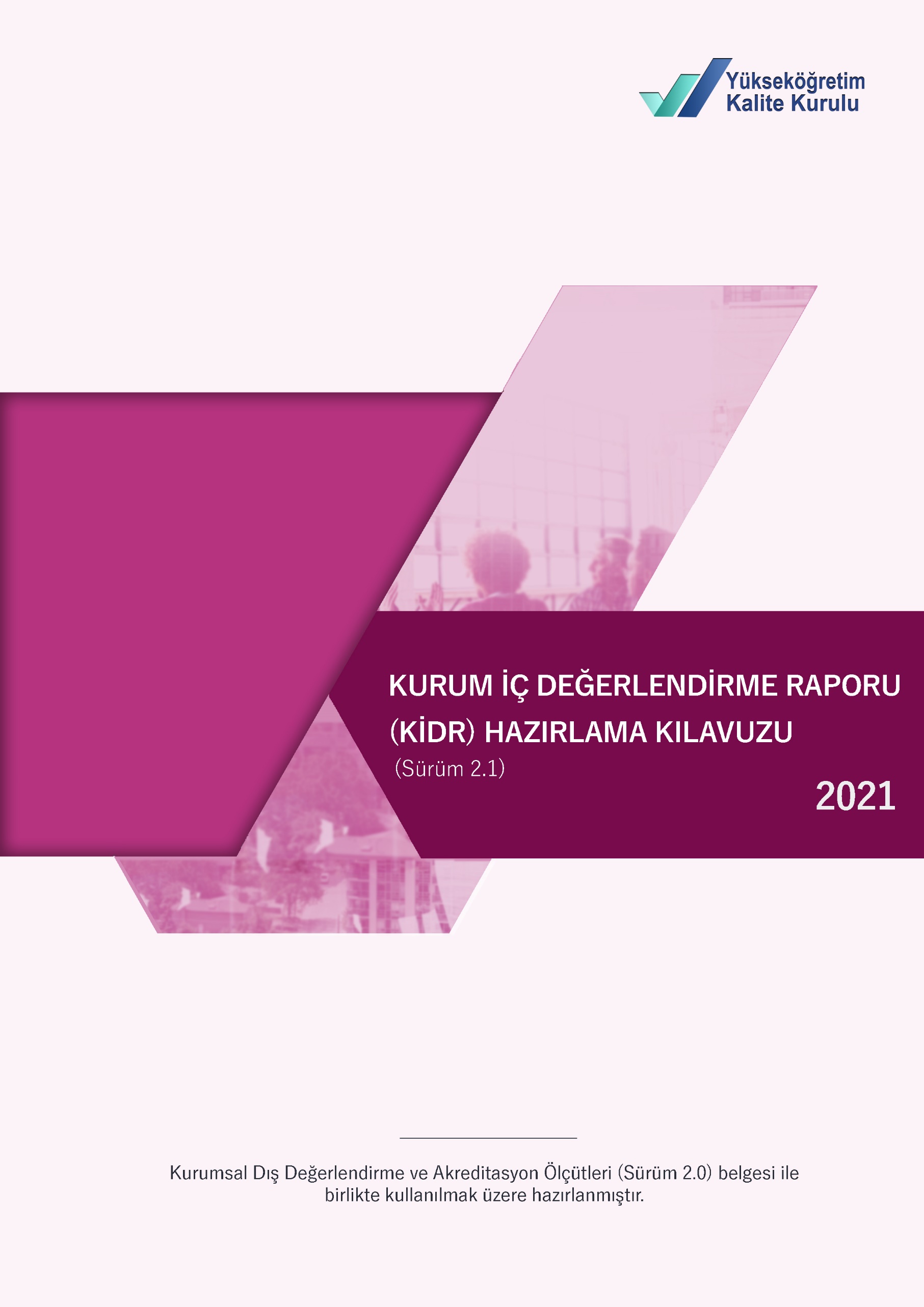 GENEL BİLGİLERGirişKurum İç Değerlendirme Raporu (KİDR); kurumun yıllık iç değerlendirme süreçlerini izlemek, Kurumsal Dış Değerlendirme Programı/Kurumsal Akreditasyon Programı/İzleme Programı süreçlerinde esas alınmak üzere kurum tarafından her yıl hazırlanır. Bu kılavuzda, KİDR hazırlanırken uygulanacak kurallar, konuya ilişkin açıklamalar, öneriler, KİDR şablonu (Ek-1) ve göstergelere ilişkin açıklamalar (Ek-2) yer almaktadır.AmaçKİDR’nin amacı, kurumun kendi güçlü ve gelişmeye açık yönlerini tanımasına ve iyileştirme süreçlerine katkı sağlamaktır. Kuruma ait KİDR, kurumun öz değerlendirme çalışmalarının en önemli çıktısıdır. Olgunluk düzeyi yüksek bir KİDR ancak yıl içerisinde iç kalite güvencesi sistemi ve iç değerlendirme çalışmalarının etkin ve etkili gerçekleştirilmesi ile mümkündür. Raporun hazırlık süreci, Kurumun Kurumsal Dış Değerlendirme Programı, Kurumsal Akreditasyon Programı ve İzleme Programı süreçlerinden en üst düzeyde fayda görmesini sağlayan önemli fırsatlardan biridir. KİDR, paydaşlarla iletişim ve iş birliği, öz değerlendirme çalışmaları ve kalite güvencesi kültürünün yaygınlaştırılması ve içselleştirilmesi amacıyla kullanılmalıdır. Raporun hazırlanma sürecinin kuruma katkısının arttırılması amacıyla çalışmalarda kapsayıcılık ve katılımcılığın sağlanması, bürokratik veri yönetiminden daha ziyade süreç yönetimi yaklaşımının benimsenmesi, kalite komisyonu çalışmalarında şeffaflığın sağlanması ve sürekli eğitim çalışmalarıyla desteklenmesi beklenmektedir. İçerikKİDR’de yükseköğretim kurumunun iç kalite güvencesi sisteminin olgunluk düzeyi irdelenmelidir. Bu kapsamda aşağıdaki soruların kanıta dayalı olarak yanıtlanması beklenmektedir:Kurumun değerleri, misyon ve hedefleriyle uyumlu olarak; kalite güvencesi sistemi, eğitim ve öğretim, araştırma ve geliştirme, toplumsal katkı ve yönetim sistemi süreçlerinde sahip olduğu kaynakları ve yetkinlikleri nasıl planladığı ve yönettiği, Kurumun genelinde ve süreçler bazında izleme ve iyileştirmelerin nasıl gerçekleştirildiği,Planlama, uygulama, izleme ve iyileştirme süreçlerine paydaş katılımının ve kapsayıcılığın nasıl sağlandığı,Kurumun iç kalite güvencesi sisteminde güçlü ve iyileşmeye açık alanların neler olduğu, Gerçekleştirilemeyen iyileştirmelerin nedenleri,Yükseköğretimin hızlı değişen gündemi kapsamında kurumun rekabet avantajını koruyabilmesi için kalite güvencesi sisteminde sürdürülebilirliği nasıl sağlayacağı.KİDR; Kurumsal Dış Değerlendirme ve Akreditasyon Ölçütleri (KDDAÖ), Kurum İç Değerlendirme Raporu Hazırlama Kılavuzu, YÖKAK Dereceli Değerlendirme Anahtarı (Rubrik) ve önceki yıllara ait KİDR’ler ve dış değerlendirme raporları dikkate alınarak Kalite Güvencesi Yönetim Bilgi Sistemi (KGYBS) üzerinden hazırlanmalıdır. Raporda yer alan verilen bilgiler; çeşitli belgeler ve kanıtlarla desteklenmelidir. Raporun Hazırlanması ve YayımlanmasıKurum İç Değerlendirme Raporları’nın Yükseköğretim Kalite Kurulu tarafından oluşturulan Kalite Güvencesi Yönetim Bilgi Sistemi (KGYBS)’ye yüklenmesi gerekmektedir. Söz konusu yükleme işlemi için yükseköğretim kurumu Kalite Komisyonu Başkanına veya komisyon başkanı tarafından görevlendirilen bir kişiye web tabanlı sisteme yönetici olarak giriş yapma yetkisi verilecektir. Sisteme yönetici olarak giriş yapma yetkisi bulunan kişi, sistem üzerinde kurumda çalışanlara kullanıcı hesabı ve roller oluşturabilmektedir.Yükseköğretim kurumları tarafından KİDR’lerin sisteme yüklenmesi neticesinde KİDR’ler www.yokak.gov.tr internet sayfasından yayımlanacaktır. Aynı zamanda yükseköğretim kurumları kendi internet sayfalarından da hazırladıkları KİDR’yi yayımlamalıdırlar.YÖKAK Dereceli Değerlendirme Anahtarı ve KullanımıYÖKAK’ın kurumsal değerlendirme süreçleri, bütüncül bir bakış açısıyla; Kalite Güvencesi Sistemi, Eğitim ve Öğretim, Araştırma ve Geliştirme, Toplumsal Katkı, Yönetim Sistemi başlıkları altında toplam 22 ölçüt ve 56 alt ölçüt ile gerçekleştirilmektedir. Değerlendirme süreçlerinde kullanılan temel araç YÖKAK Dereceli Değerlendirme Anahtarı’dır. YÖKAK Dereceli Değerlendirme Anahtarı yükseköğretim kurumlarının iç değerlendirme çalışmaları ve kurum iç değerlendirme raporu yazımında ve aynı zamanda dış değerlendirme süreçlerinde de kullanılan rubrik tarzında geliştirilmiş bir ölçme aracıdır. Kurumsal değerlendirme ya da karar verme süreçlerinde açıklık, nesnellik, anlaşılırlık, tutarlık ve şeffaflığını arttırmak amacıyla geliştirilmiştir.YÖKAK Dereceli Değerlendirme Anahtarı’nda her bir alt ölçüt için kalite güvencesi süreç ya da mekanizmaları; planlama, uygulama, kontrol etme ve önlem alma (PUKÖ) basamaklarının olgunluk düzeyleri dikkate alınarak tanımlanmış olup, 1-5 arasındaki bir ölçekle derecelendirilmiştir. Bu anahtarla olgunluk düzeyi belirlenen alt ölçütler, ilgili ölçütlerin karşılanma düzeyini ortaya koymaktadır. Alt ölçütlerin PUKÖ döngüsü ile ilişkilendirilmiş olgunluk düzeyleri Şekil 1’de özetlenmektedir. 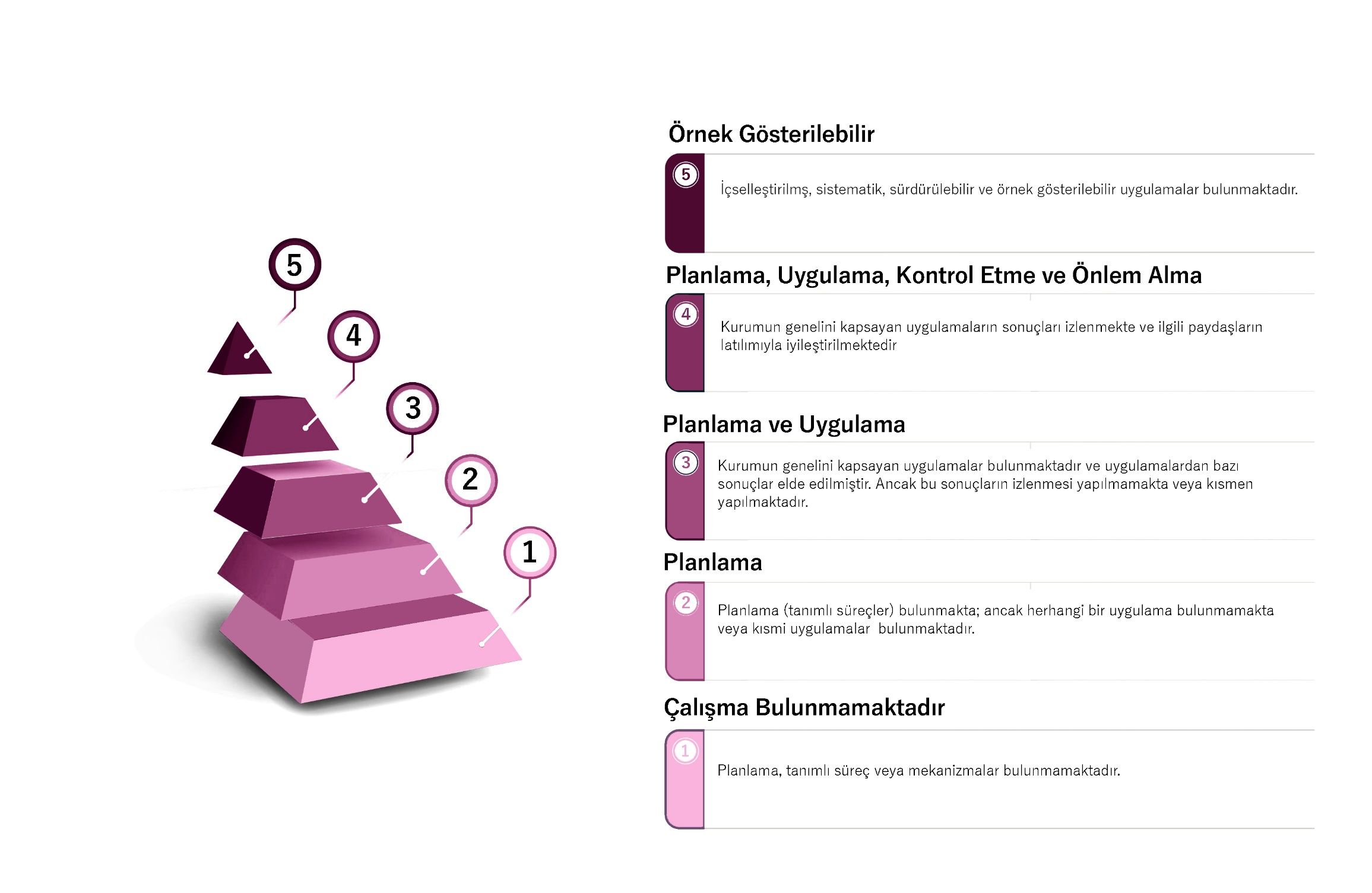 Şekil 1. YÖKAK Dereceli Değerlendirme Anahtarıyla Alt Ölçütlerin Olgunluk Düzeyinin DeğerlendirilmesiKGYBS üzerinden gerçekleştirilecek rapor yazımında, açıklamalar “başlıklar” altında yer alan her bir ölçüte yönelik olarak yapılmalı; ölçütlerin açıklamaları yazılırken alt ölçütlerdeki olgunluk düzeyi esas alınmalıdır. Başlık, ölçüt ve alt ölçütlerin ilişkilendirilmesine ilişkin örnek Tablo 1’de sunulmuştur.Tablo 1. KİDR yazımında başlık, ölçüt ve alt ölçütlerin ilişkilendirilmesi örneğiAlt ölçütlerin olgunluk düzeyinin değerlendirmesinde kullanılan YÖKAK Dereceli Değerlendirme Anahtarı 1-5 arasında derecelendirilen basamaklardan oluşmaktadır. Bir olgunluk düzeyine geçmek için önceki basamakların tamamlanması gerekir (Şekil 2).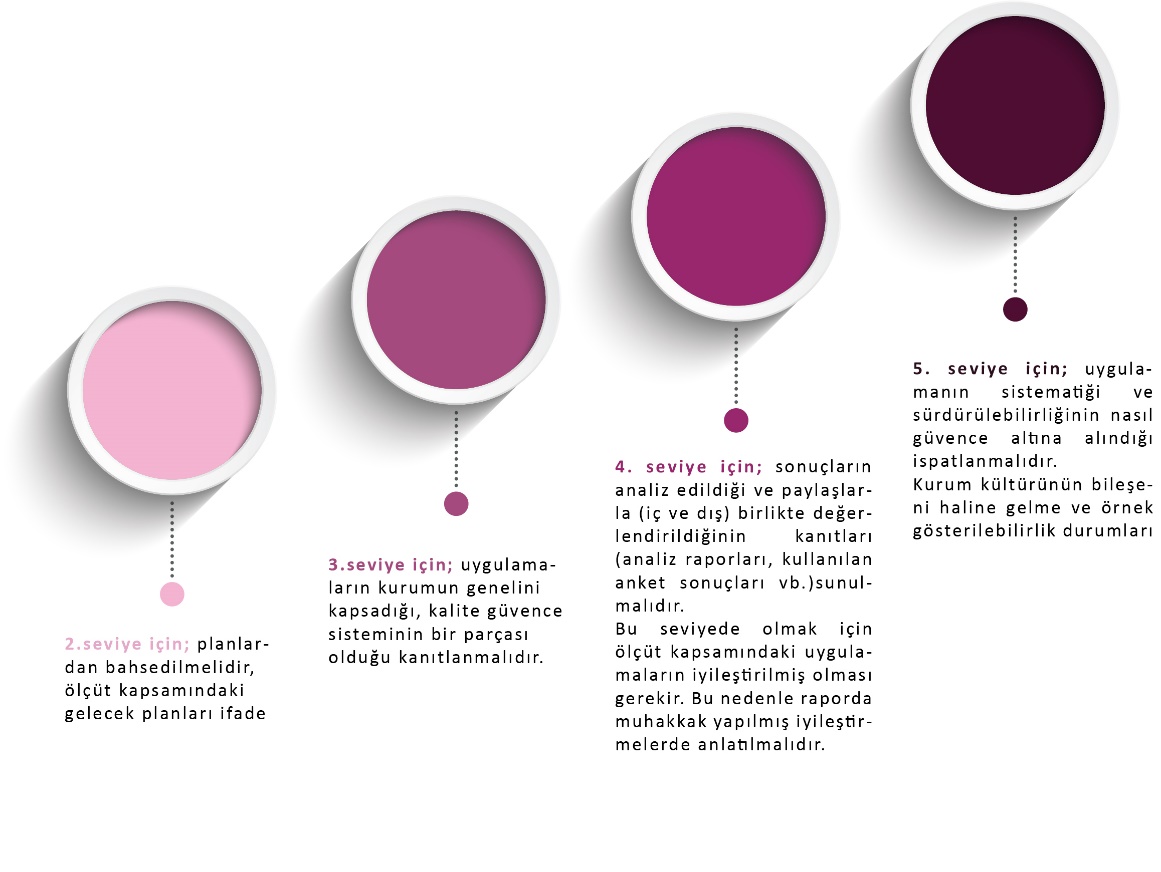 Şekil 2. Olgunluk Düzeyi Derecelendirme BasamaklarıBir alt ölçütte 4 olgunluk seviyesine karar verebilmek için;Uygulamaların kurumun geneline yayılmış olması,Uygulamalardan sonuç elde edilmiş olması,Bu sonuçların izleniyor olması,İzleme sonuçlarının ilgili paydaşlarla birlikte değerlendirilerek; uygulamaların iyileştiriliyor olmasıTüm bunların kanıtlarla desteklenmesi gerekmektedir.Bir alt ölçütte 5 olgunluk seviyesine karar verebilmek için ise yukarıda yer alan hususların yanı sıra; Uygulamaların sistematikliğinin ve sürdürülebilirliğinin (PUKÖ çevriminin birkaç kez kapatılması),Uygulamaların kurumun genelinde katkı sağladığının ve içselleştirildiğinin,Örnek olabilme durumunun karşılandığının ispatlanması gerekmektedir (Bağımsız bir kurum ya da kuruluş tarafından bu durumun teyit edilmesi).Kılavuzda ölçütlerin karşılanma düzeyine ilişkin hangi kanıtların beklendiği her alt ölçüt altında bulunan “örnek kanıtlar” bölümünde yer almaktadır. Sunulan kanıtlar rapor içeriği ve seçilen olgunluk düzeyiyle tutarlı olmalı; aynı zamanda yapılan açıklamaları destekleyecek şekilde çeşitlendirilmelidir. Bazı durumlarda bir bilgi, belge veya doküman birden çok ölçütün/alt ölçütün kanıtı olabilir. Bu durumda bilgi, belge veya dokümanın yalnızca ilgili bölümlerine atıf yapılmalıdır.Kurum hakkındaki genel bilgiler ile kurumun kalite güvencesi sistemi, eğitim ve öğretim, araştırma ve geliştirme, toplumsal katkı ve yönetim sistemiyle ilgili bilgilere ilk yıl raporunda yer verildikten sonra izleyen yıllarda benzer bilgilerin yeniden verilmesine gerek yoktur. Yalnızca değişen/geliştirilen yönlere ve ilerleme kaydedilemeyen noktalara ilişkin açıklamalara yer verilmesi beklenmektedir. Kurum, dış değerlendirme programına dâhil olmuş ise KGBR/KAR/İzleme Raporu’nda yer alan geri bildirimler kapsamında gerçekleştirilen iyileştirme faaliyetlerine, bu kapsamdaki somut iyileştirme sonuçlarına ve ilerleme kaydedilemeyen noktalar ile bunların nedenlerine yer verilmelidir.KİDR hazırlanırken kılavuzda yer alan hususlara ilişkin “bu husus kurumumuzda mevcuttur”, “bu hususa ilişkin uygulama bulunmaktadır”, “kurumumuzda söz konusu sistem bulunmaktadır” şeklinde kısa cevaplar vermek yerine, ilgili sürecin kurumda nasıl işlediğine ve yönetildiğine ilişkin ayrıntıya yer verecek şekilde bir yöntemin izlenmesi beklenmektedir. Ayrıca kılavuzda yer alan hususlar dışında dikkat çekilmek istenen kuruma özgü durumlar söz konusu ise bunlara da raporda yer verilebileceği unutulmamalıdır.EK.1 KURUM İÇ DEĞERLENDİRME RAPORU ŞABLONUÖZETBu bölümde, raporun amacı, kapsamı ve hazırlanma sürecine ilişkin kısa bilgilere yer verilmelidir. Kurumun öz değerlendirme çalışmalarının temel bulguları özetlenmelidir.KURUM HAKKINDA BİLGİLERBu bölümde, kurumun tarihsel gelişimi, misyonu, vizyonu, değerleri, hedefleri, organizasyon yapısı ve iyileştirme alanları hakkında bilgi verilmeli ve aşağıdaki hususları içerecek şekilde düzenlenmelidir. 1. İletişim BilgileriDeğerlendirme takımının KİDR değerlendirme ve/veya ziyaret sürecinde iletişim kuracağı Yükseköğretim Kurumu Kalite Komisyon Başkanının (Rektör ya da ilgili Rektör Yardımcısı) iletişim bilgileri (isim, adres, telefon, e-posta vb.) verilmelidir.2. Tarihsel Gelişimi Kurumun kısa tarihçesi ve mevcut durumu (toplam öğrenci sayısı, akademik ve idari çalışan sayıları, altyapı durumu vb. özet bilgiler) hakkında kısa bir bilgi verilmelidir.3. Misyonu, Vizyonu, Değerleri ve Hedefleri “Kurum ne yapmaya çalışıyor?” sorusuna yanıt verebilmek üzere kurumun misyonu, vizyonu, değerleri ve hedefleri bu kısımda özet olarak sunulmalıdır.    Aşağıda yer alan başlıkların yazımı için YÖKAK Dereceli Değerlendirme Anahtarı kullanılacaktır.KALİTE GÜVENCESİ SİSTEMİEĞİTİM VE ÖĞRETİMARAŞTIRMA VE GELİŞTİRMETOPLUMSAL KATKIYÖNETİM SİSTEMİSONUÇ VE DEĞERLENDİRMEKurumun güçlü yönleri ile iyileşmeye açık yönlerinin Kalite Güvencesi Sistemi, Eğitim ve Öğretim, Araştırma ve Geliştirme, Toplumsal Katkı ve de Yönetim Sistemi başlıkları altında özet olarak sunulması beklenmektedir. Kurum daha önce bir dış değerlendirme sürecinden geçmiş ve kuruma sunulmuş bir Kurumsal Geri Bildirim Raporu varsa bu raporda belirtilen gelişmeye açık yönlerin giderilmesi için alınan önlemler, gerçekleştirilen faaliyetler sonucunda sağlanan iyileştirmeler ve ilerleme kaydedilemeyen noktaların neler olduğu açıkça sunulmalı ve mevcut durum değerlendirmesi ayrıntılı olarak verilmelidir.YÖKAKDERECELİ DEĞERLENDİRME ANAHTARIEK.2 PERFORMANS GÖSTERGELERİBu doküman; Yükseköğretim Kalite Kurulu resmi web sitesi olan www.yokak.gov.tr adresinde yer alan “Kalite Güvencesi Yönetim Bilgi Sistemi” içerisindeki “Göstergeler” modülündeki soruların açıklaması ve ilgili göstergelere ait veri girişlerinin doğru yapılabilmesi amacıyla hazırlanmıştır.* ile işaretli Göstergeler “YÖKAK Anahtar Performans Göstergeleri”ni ifade etmektedir.Veri Kaynakları:YÖKSİS 	=> istatistik.yok.gov.tr’de yayımlanan verileriKurum 	=> Kurumun kendisi tarafından doldurulan verileriÖSYM 	=> ÖSYM’den alınan verileriYÖKAK 	=> Değişik (URAP, THE, WOS ya da kurul tarafından hesaplanan) kaynaklardan alınan verileri ifade etmektedir.Aşağıda belirtilenler dışında; YÖK, ÖSYM ve Diğer kurumlardan alınan veriler YÖKAK tarafından yukarıda belirtilen kaynaklardan 5 yıllık olarak topluca çekilmiştir.1. Kuruma Ait Bilgiler başlığı altındaki; 1- Fakülte Sayısı, 2- Enstitü Sayısı, 3- Yüksekokul Sayısı, 4- Meslek Yüksekokulu Sayısı, 5- Araştırma Uygulama Merkezleri Sayısı, 6- Ön Lisans Program Sayısı, 7- Lisans Program Sayısı, 8- Yüksek Lisans Program Sayısı, 9- Doktora Program Sayısı, 10- Sanatta Yeterlilik Program Sayısı 2019 yılı öncesinde kurumların kendileri tarafından doldurulmakta olup, 2019 yılı göstergeleri için tarafımızdan YÖKSİS'ten alınmıştır. Aktif, Pasif ve Yarı Pasif olarak sınıflandırılan bu verilerden sadece AKTİF olanlar alınmıştır.2. Kalite Güvence Sistemi başlığı altındaki; 5- SCIMAGO => https://www.scimagoir.com/ , 6- Round University Ranking (RUR) => https://roundranking.com/ ,7- URAP Dünya Sıralaması => https://www.urapcenter.org/Rankings ,8- URAP Türkiye Sıralaması => http://tr.urapcenter.org/ , 9- Webometrics => http://www.webometrics.info/ ,10- Times Higher Education (THE) => https://www.timeshighereducation.com/ ,11- QS => https://www.topuniversities.com/ ,12- USNEWS => https://www.usnews.com/ , 13- NTU => http://nturanking.lis.ntu.edu.tw/, 14- ARWU => http://www.shanghairanking.com/ adreslerinden alınmıştır.3. Eğitim Ve Öğretim başlığı altındaki; 7- Disiplinlerarası Tezli Yüksek Lisans Program Sayısı, 8- Disiplinlerarası Tezsiz Yüksek Lisans Program Sayısı, 9- Disiplinlerarası Doktora Program Sayısı	2019 yılı da dahil olmak üzere kurumlar tarafından girilmiş olup gelecek senelerde YÖK'ten alınacağı için "YÖKSİS’ten çekilen veriler" kısmına yazılmıştır.4- Araştırma Ve Geliştirme başlığı altındaki; 1- SCI, SSCI VE A&HCI Endeksli Dergilerdeki Yıllık Yayın Sayısı, 3- Atıf Sayısı, 4- Atıf Puanı, 5- Q1 Yayın Sayısı, 6- Q1 Yayın Oranı kurulumuz tarafından WOS - InCites'den çekilmiştir. Açıklamalarda yer aldığı üzere verilerin alınması sırasında “Article” ve “Review” filtrelemeleri uygulanmıştır. 7- Toplam Yayın (Döküman) Sayısı, 9- Alan Ağırlıklı Atıf Endeksi, 10- Uluslararası İşbirliği ile yapılmış Yayın Sayısı, 11- Uluslararası İşbirliği ile yapılmış Yayın Sayısının Toplam Yayın Sayı Oranı, 12- Üniversite Sanayi İşbirliği İle Yapılan Yayın Sayısı, 13- Üniversite Sanayi İşbirliği İle Yapılan Yayın Sayısının Toplam Yayın Sayısına Oranı, 14- İlk %10 luk Dilimde Atıf Alan Yayın Sayısı, 15- İlk %10 luk Dilimde Atıf Alan Yayın Sayısının Toplam Yayın Sayısına Oranı, 16- İlk %10’luk Dilimde Bulunan Dergilerdeki Yayın Sayısı, 17- İlk %10’luk Dilimde Bulunan Dergilerdeki Yayın Sayısının Toplam Yayın Sayısına Oranı kurulumuz tarafından Scopus veri tabanından alınmıştır.Kurulumuz genel raporlama yapısı gereği gösterge açıklamasında verilen zaman aralığı " 31 Aralık itibari ile ..." (Takvim Yılı) şeklinde yazılmış olsa da verilerin kaynağı olan YÖKSİS'te bu veriler "Eğitim-Öğretim Dönemi" olarak tutulduğundan ortak veriye ulaşabilmek için zaman aralığı ilgili “Eğitim-Öğretim Yılı” olarak alınmıştır.Veri Girişleri Hakkında Önemli UyarılarKalite Güvencesi Yönetim Bilgi Sistemi üzerinden gösterge girişi yapılırken dikkat edilmesi gereken hususlar aşağıda yer almaktadır.Önemli Husus 1Veri Girişi Sırasında;Ondalık ayraç için virgül (,) kullanınız4 hane ve üzeri sayılar için nokta (.) kullanmayınızÖrnek GöstergeEğitim + Araştırma Alanlarının Toplam Miktarı (m2)Önemli Husus 2Bazı göstergeler …. oranı şeklinde yer almaktadır.Eğer cümle içerisinde (% olarak) geçmiyorsa ilgili göstergedeki değeri pay ve paydasını oranlayınız.  Eğer cümle içerisinde (% olarak) geçiyorsa ilgili göstergedeki değeri oranladıktan sonra yüzdelik olarak yazınız. Örnek GöstergeAkademik Personel Memnuniyet Oranı (% olarak)Kurumun Web Sayfasından İzlenebilen, Program Bilgi Paketi Tamamlanmış Ön Lisans + Lisans + Yüksek Lisans + Doktora Programı Sayısının Toplam Program Sayısı'na Oranı Önemli Husus 3Hiçbir gösterge değeri 0 (sıfır)’dan küçük olamaz. İlgili gösterge değerleri için minimum 0 (sıfır) veri girişini yapınız ya da boş bırakınız. Elinizde gösterge ile ilgili ölçüm olmaması durumunda, göstergeyi boş bırakabilir ya da “0” girebilirsiniz. Veri girişi yapılmaması ile veri girişi sırasında 0 girilmesi arasında herhangi bir fark bulunmayıp, rapor alma esnasında her iki durumdaki gösterge değerleri boş olarak gösterilecektir.Önemli Husus 4Göstergelere dosyaların isimlerini değiştirerek yükleyiniz. Aynı isimdeki dosyaları yüklemeniz durumunda önceki yüklemiş olduğunuz dosyanın üzerine yüklenecektir.Önemli Husus 5Göstergelere kanıt yüklerken, ilgili gösterge için tüm raporu yüklemek yerine, ilgili rapordaki gerekli bölümü/bölümleri ekleyiniz. Önemli Husus 6Kanıtlara yüklenen verilerin “Kişisel Verilerin Korunması Kanunu” ve diğer mevzuat hükümlerine uygun olarak yüklendiğinden emin olunuz. Önemli Husus 7Göstergelere ilişkin veriler hesaplanırken genel olarak takvim yılı esas alınacaktır. Veriler 1 Ocak-31 Aralık tarihlerini kapsamalıdır. (Aşağıdaki tabloda detaylı şekilde verilecektir.)Önemli Husus 8Yönetim Sistemi başlığı altında yer alan mali değerlere ilişkin; Vakıf Üniversiteleri kendi sistemleri gereği YÖK denetlemeleri ile uyumlu olabilmesi amacıyla ilgili son denetleme dönemine ait verilerini girebilirler. Devlet Üniversiteleri ise İlgili Mali Yıl bilgilerini girmelidirler. 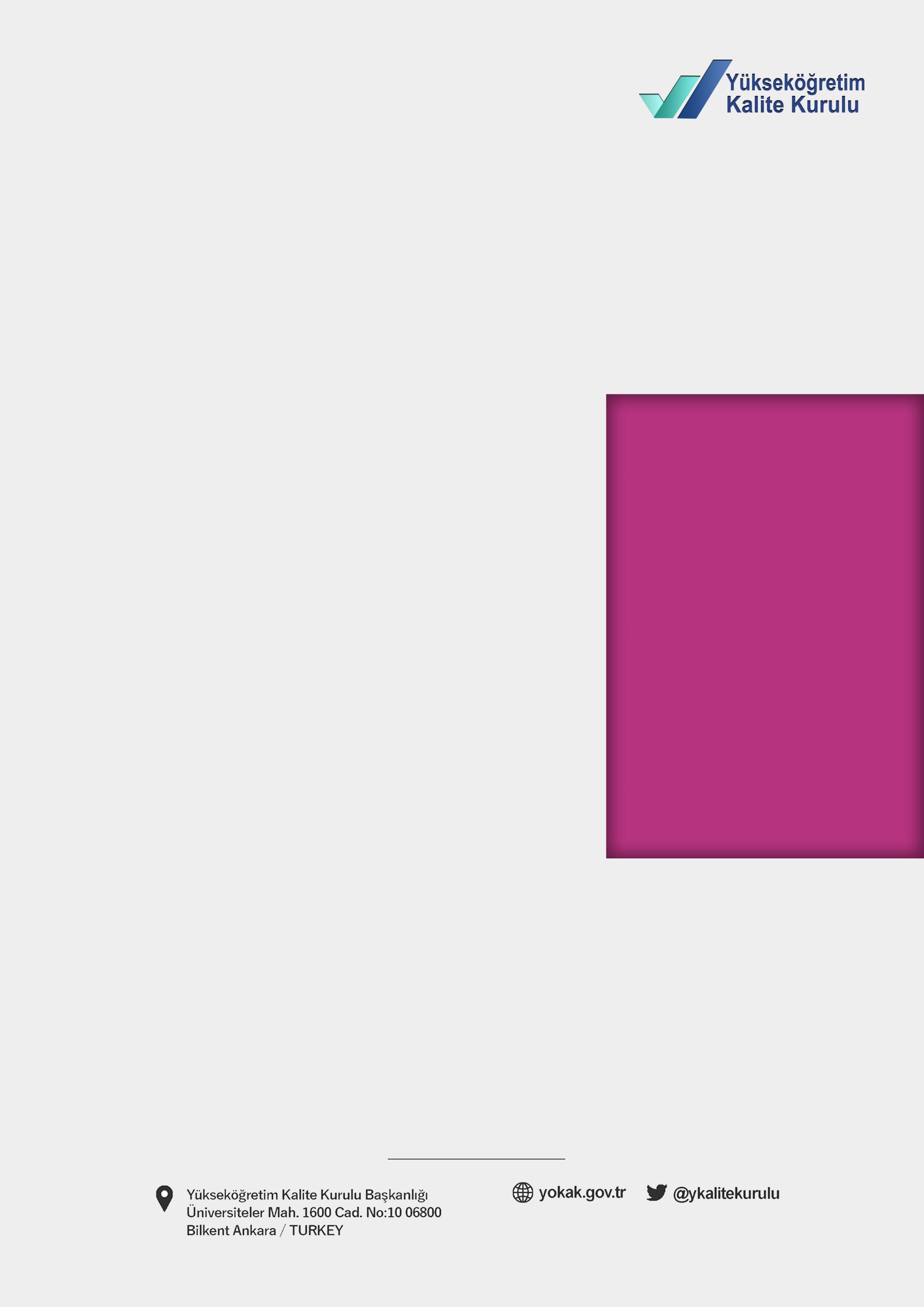 BaşlıkB. Eğitim ve ÖğretimBaşlıklar altında ölçütler ve alt ölçütler yer almaktadır.ÖlçütB.1 Programların Tasarımı ve OnayıRapor yazımı ölçütler bazında gerçekleştirilecektir. Alt ÖlçütB.1.5. Ölçme ve değerlendirme sistemiAlt ölçütler, ölçütlerin yazımında esas alınılacak ve kanıtlarla desteklenen olgunluk düzeyi KGYBS üzerinden derecelendirilecektir. Alt ölçütler için ayrıca açıklama yazılmayacaktır.KALİTE GÜVENCESİ SİSTEMİKALİTE GÜVENCESİ SİSTEMİKALİTE GÜVENCESİ SİSTEMİKALİTE GÜVENCESİ SİSTEMİKALİTE GÜVENCESİ SİSTEMİKALİTE GÜVENCESİ SİSTEMİA.1. Misyon ve Stratejik AmaçlarKurum, stratejik yönetiminin bir parçası olarak kalite güvencesi politikaları ve bu politikaları hayata geçirmek üzere stratejilerini belirlemeli ve kamuoyuyla paylaşmalıdır.A.1. Misyon ve Stratejik AmaçlarKurum, stratejik yönetiminin bir parçası olarak kalite güvencesi politikaları ve bu politikaları hayata geçirmek üzere stratejilerini belirlemeli ve kamuoyuyla paylaşmalıdır.A.1. Misyon ve Stratejik AmaçlarKurum, stratejik yönetiminin bir parçası olarak kalite güvencesi politikaları ve bu politikaları hayata geçirmek üzere stratejilerini belirlemeli ve kamuoyuyla paylaşmalıdır.A.1. Misyon ve Stratejik AmaçlarKurum, stratejik yönetiminin bir parçası olarak kalite güvencesi politikaları ve bu politikaları hayata geçirmek üzere stratejilerini belirlemeli ve kamuoyuyla paylaşmalıdır.A.1. Misyon ve Stratejik AmaçlarKurum, stratejik yönetiminin bir parçası olarak kalite güvencesi politikaları ve bu politikaları hayata geçirmek üzere stratejilerini belirlemeli ve kamuoyuyla paylaşmalıdır.A.1. Misyon ve Stratejik AmaçlarKurum, stratejik yönetiminin bir parçası olarak kalite güvencesi politikaları ve bu politikaları hayata geçirmek üzere stratejilerini belirlemeli ve kamuoyuyla paylaşmalıdır.12345A.1.1. Misyon, vizyon, stratejik amaç ve hedefler Misyon ve vizyon ifadesi tanımlanmıştır, kurum çalışanlarınca bilinir ve paylaşılır. Kuruma özeldir, sürdürülebilir bir gelecek yaratmak için yol göstericidir. Stratejik Plan kültürü ve geleneği vardır, mevcut dönemi kapsayan, kısa/orta uzun vadeli amaçlar, hedefler, alt hedefler, eylemler ve bunların zamanlaması, önceliklendirilmesi, sorumluları, mali kaynakları bulunmaktadır, tüm paydaşların görüşü alınarak (özellikle stratejik paydaşlar) hazırlanmıştır. Mevcut stratejik plan hazırlanırken bir öncekinin ayrıntılı değerlendirilmesi yapılmış ve kullanılmıştır; yıllık gerçekleşme takip edilerek ilgili kurullarda tartışılmakta ve gerekli önlemler alınmaktadır.Kurumda stratejik plan kapsamında tanımlanmış misyon, vizyon, stratejik amaçlar bulunmamaktadır.Kurumun stratejik plan kapsamında tanımlanmış ve kuruma özgü misyon, vizyon, stratejik amaç ve hedefleri bulunmaktadır.Kurumun genelinde stratejik amaçlar ve hedeflerle uyumlu uygulamalar bulunmaktadır. Stratejik amaç ve hedefler doğrultusunda gerçekleştirilen uygulamalar izlenmekte ve paydaşlarla birlikte değerlendirilerek önlemler alınmaktadır.İçselleştirilmiş, sistematik, sürdürülebilir ve örnek gösterilebilir uygulamalar bulunmaktadır.A.1.1. Misyon, vizyon, stratejik amaç ve hedefler Misyon ve vizyon ifadesi tanımlanmıştır, kurum çalışanlarınca bilinir ve paylaşılır. Kuruma özeldir, sürdürülebilir bir gelecek yaratmak için yol göstericidir. Stratejik Plan kültürü ve geleneği vardır, mevcut dönemi kapsayan, kısa/orta uzun vadeli amaçlar, hedefler, alt hedefler, eylemler ve bunların zamanlaması, önceliklendirilmesi, sorumluları, mali kaynakları bulunmaktadır, tüm paydaşların görüşü alınarak (özellikle stratejik paydaşlar) hazırlanmıştır. Mevcut stratejik plan hazırlanırken bir öncekinin ayrıntılı değerlendirilmesi yapılmış ve kullanılmıştır; yıllık gerçekleşme takip edilerek ilgili kurullarda tartışılmakta ve gerekli önlemler alınmaktadır.Örnek KanıtlarStratejik plan ve geliştirilme süreciPerformans raporlarıKurumun stratejik planına planlama, uygulama, kontrol etme ve önlem alma aşamalarında iç ve dış paydaş katılımını gösteren kanıtlarStratejik plan ve hedeflerin, Birleşmiş Milletler Sürdürülebilir Kalkınma Amaçları’yla uyumunu gösteren kanıtlarStandart uygulamalar ve mevzuatın yanı sıra; kurumun ihtiyaçları doğrultusunda geliştirdiği özgün yaklaşım ve uygulamalarına ilişkin kanıtlarÖrnek KanıtlarStratejik plan ve geliştirilme süreciPerformans raporlarıKurumun stratejik planına planlama, uygulama, kontrol etme ve önlem alma aşamalarında iç ve dış paydaş katılımını gösteren kanıtlarStratejik plan ve hedeflerin, Birleşmiş Milletler Sürdürülebilir Kalkınma Amaçları’yla uyumunu gösteren kanıtlarStandart uygulamalar ve mevzuatın yanı sıra; kurumun ihtiyaçları doğrultusunda geliştirdiği özgün yaklaşım ve uygulamalarına ilişkin kanıtlarÖrnek KanıtlarStratejik plan ve geliştirilme süreciPerformans raporlarıKurumun stratejik planına planlama, uygulama, kontrol etme ve önlem alma aşamalarında iç ve dış paydaş katılımını gösteren kanıtlarStratejik plan ve hedeflerin, Birleşmiş Milletler Sürdürülebilir Kalkınma Amaçları’yla uyumunu gösteren kanıtlarStandart uygulamalar ve mevzuatın yanı sıra; kurumun ihtiyaçları doğrultusunda geliştirdiği özgün yaklaşım ve uygulamalarına ilişkin kanıtlarÖrnek KanıtlarStratejik plan ve geliştirilme süreciPerformans raporlarıKurumun stratejik planına planlama, uygulama, kontrol etme ve önlem alma aşamalarında iç ve dış paydaş katılımını gösteren kanıtlarStratejik plan ve hedeflerin, Birleşmiş Milletler Sürdürülebilir Kalkınma Amaçları’yla uyumunu gösteren kanıtlarStandart uygulamalar ve mevzuatın yanı sıra; kurumun ihtiyaçları doğrultusunda geliştirdiği özgün yaklaşım ve uygulamalarına ilişkin kanıtlarÖrnek KanıtlarStratejik plan ve geliştirilme süreciPerformans raporlarıKurumun stratejik planına planlama, uygulama, kontrol etme ve önlem alma aşamalarında iç ve dış paydaş katılımını gösteren kanıtlarStratejik plan ve hedeflerin, Birleşmiş Milletler Sürdürülebilir Kalkınma Amaçları’yla uyumunu gösteren kanıtlarStandart uygulamalar ve mevzuatın yanı sıra; kurumun ihtiyaçları doğrultusunda geliştirdiği özgün yaklaşım ve uygulamalarına ilişkin kanıtlarKALİTE GÜVENCESİ SİSTEMİKALİTE GÜVENCESİ SİSTEMİKALİTE GÜVENCESİ SİSTEMİKALİTE GÜVENCESİ SİSTEMİKALİTE GÜVENCESİ SİSTEMİKALİTE GÜVENCESİ SİSTEMİA.1. Misyon ve Stratejik Amaçlar12345A.1.2. Kalite güvencesi; eğitim ve öğretim; araştırma ve geliştirme; toplumsal katkı ve yönetim politikalarıKalite güvencesi politikası vardır, paydaşların görüşü alınarak hazırlanmıştır. Politika kurum çalışanlarınca bilinir ve paylaşılır. Politika belgesi yalın, somut, gerçekçidir. Sürdürülebilir kalite güvencesi sistemini ana hatlarıyla tarif etmektedir. Kalite güvencesinin yönetim şekli, yapılanması, temel mekanizmaları, merkezi kurgu ve birimlere erişimi açıklanmıştır. Aynı şekilde eğitim ve öğretim (uzaktan eğitimi de kapsayacak şekilde), araştırma ve geliştirme, toplumsal katkı ve yönetim sistemi politikaları vardır ve kalite güvencesi politikası için sayılan özellikleri taşır. Bu politika ifadelerinin somut sonuçları, uygulamalara yansıyan etkileri vardır; örnekleri sunulabilir. Kurumun tanımlı politikaları bulunmamaktadır.Kurumda ilan edilmiş tanımlı politikalar bulunmaktadır. Kurumun birbiriyle ilişkilendirilmiş, tüm birimleri tarafından benimsenen ve paydaşlarınca bilinen politikaları ve bu politikalarla uyumlu uygulamaları bulunmaktadır.Bu politikalar ve bağlı uygulamalar izlenmekte ve ilgili paydaşlarla birlikte değerlendirilmektedir.İçselleştirilmiş, sistematik, sürdürülebilir ve örnek gösterilebilir uygulamalar bulunmaktadır.A.1.2. Kalite güvencesi; eğitim ve öğretim; araştırma ve geliştirme; toplumsal katkı ve yönetim politikalarıKalite güvencesi politikası vardır, paydaşların görüşü alınarak hazırlanmıştır. Politika kurum çalışanlarınca bilinir ve paylaşılır. Politika belgesi yalın, somut, gerçekçidir. Sürdürülebilir kalite güvencesi sistemini ana hatlarıyla tarif etmektedir. Kalite güvencesinin yönetim şekli, yapılanması, temel mekanizmaları, merkezi kurgu ve birimlere erişimi açıklanmıştır. Aynı şekilde eğitim ve öğretim (uzaktan eğitimi de kapsayacak şekilde), araştırma ve geliştirme, toplumsal katkı ve yönetim sistemi politikaları vardır ve kalite güvencesi politikası için sayılan özellikleri taşır. Bu politika ifadelerinin somut sonuçları, uygulamalara yansıyan etkileri vardır; örnekleri sunulabilir. Örnek KanıtlarPolitika belgeleri (Eğitim ve öğretim politika belgesi uzaktan eğitimi de içermelidir)Politika belgelerinin ilgili paydaş katılımıyla hazırlandığını kanıtlayan belgelerPolitika belgelerinde bütüncül ilişkiyi gösteren ifadeler ve uygulama örnekleri (Eğitim programlarında araştırma vurgusu, araştırma süreçlerinde topluma hizmet vurgusu, uzaktan eğitim vurgusu)Politikaların izlendiğine ve değerlendirildiğine ilişkin kanıtlarStandart uygulamalar ve mevzuatın yanı sıra; kurumun ihtiyaçları doğrultusunda geliştirdiği özgün yaklaşım ve uygulamalarına ilişkin kanıtlarÖrnek KanıtlarPolitika belgeleri (Eğitim ve öğretim politika belgesi uzaktan eğitimi de içermelidir)Politika belgelerinin ilgili paydaş katılımıyla hazırlandığını kanıtlayan belgelerPolitika belgelerinde bütüncül ilişkiyi gösteren ifadeler ve uygulama örnekleri (Eğitim programlarında araştırma vurgusu, araştırma süreçlerinde topluma hizmet vurgusu, uzaktan eğitim vurgusu)Politikaların izlendiğine ve değerlendirildiğine ilişkin kanıtlarStandart uygulamalar ve mevzuatın yanı sıra; kurumun ihtiyaçları doğrultusunda geliştirdiği özgün yaklaşım ve uygulamalarına ilişkin kanıtlarÖrnek KanıtlarPolitika belgeleri (Eğitim ve öğretim politika belgesi uzaktan eğitimi de içermelidir)Politika belgelerinin ilgili paydaş katılımıyla hazırlandığını kanıtlayan belgelerPolitika belgelerinde bütüncül ilişkiyi gösteren ifadeler ve uygulama örnekleri (Eğitim programlarında araştırma vurgusu, araştırma süreçlerinde topluma hizmet vurgusu, uzaktan eğitim vurgusu)Politikaların izlendiğine ve değerlendirildiğine ilişkin kanıtlarStandart uygulamalar ve mevzuatın yanı sıra; kurumun ihtiyaçları doğrultusunda geliştirdiği özgün yaklaşım ve uygulamalarına ilişkin kanıtlarÖrnek KanıtlarPolitika belgeleri (Eğitim ve öğretim politika belgesi uzaktan eğitimi de içermelidir)Politika belgelerinin ilgili paydaş katılımıyla hazırlandığını kanıtlayan belgelerPolitika belgelerinde bütüncül ilişkiyi gösteren ifadeler ve uygulama örnekleri (Eğitim programlarında araştırma vurgusu, araştırma süreçlerinde topluma hizmet vurgusu, uzaktan eğitim vurgusu)Politikaların izlendiğine ve değerlendirildiğine ilişkin kanıtlarStandart uygulamalar ve mevzuatın yanı sıra; kurumun ihtiyaçları doğrultusunda geliştirdiği özgün yaklaşım ve uygulamalarına ilişkin kanıtlarÖrnek KanıtlarPolitika belgeleri (Eğitim ve öğretim politika belgesi uzaktan eğitimi de içermelidir)Politika belgelerinin ilgili paydaş katılımıyla hazırlandığını kanıtlayan belgelerPolitika belgelerinde bütüncül ilişkiyi gösteren ifadeler ve uygulama örnekleri (Eğitim programlarında araştırma vurgusu, araştırma süreçlerinde topluma hizmet vurgusu, uzaktan eğitim vurgusu)Politikaların izlendiğine ve değerlendirildiğine ilişkin kanıtlarStandart uygulamalar ve mevzuatın yanı sıra; kurumun ihtiyaçları doğrultusunda geliştirdiği özgün yaklaşım ve uygulamalarına ilişkin kanıtlarKALİTE GÜVENCESİ SİSTEMİKALİTE GÜVENCESİ SİSTEMİKALİTE GÜVENCESİ SİSTEMİKALİTE GÜVENCESİ SİSTEMİKALİTE GÜVENCESİ SİSTEMİKALİTE GÜVENCESİ SİSTEMİA.1. Misyon ve Stratejik Amaçlar12345A.1.3. Kurumsal performans yönetimiKurumda performans yönetim sistemleri bütünsel bir yaklaşımla ele alınmaktadır. Kurumun stratejik amaçları doğrultusunda sürekli iyileştirmeye yardımcı olur. Bilişim sistemleriyle desteklenerek performans yönetiminin doğru ve güvenilir olması sağlanmaktadır. Kurumun stratejik bakış açısını yansıtan performans yönetimi süreç odaklı ve paydaş katılımıyla sürdürülmektedir.Tüm temel etkinlikleri kapsayan kurumsal (genel, anahtar, uzaktan eğitim vb.) performans göstergeleri tanımlanmış ve paylaşılmıştır. Performans göstergelerinin iç kalite güvencesi sistemi ile nasıl ilişkilendirildiği tanımlanmış ve yazılıdır. Kararlara yansıma örnekleri mevcuttur. Yıllar içinde nasıl değiştiği takip edilmektedir, bu izlemenin sonuçları yazılıdır ve gerektiği şekilde kullanıldığına dair kanıtlar mevcuttur. Kurumda performans yönetimi bulunmamaktadır.Kurumda performans göstergeleri ve performans yönetimi mekanizmaları tanımlanmıştır.Kurumun geneline yayılmış performans yönetimi uygulamaları bulunmaktadır.Kurumda performans göstergelerinin işlerliği ve performans yönetimi mekanizmaları izlenmekte ve izlem sonuçlarına göre iyileştirmeler gerçekleştirilmektedir.İçselleştirilmiş, sistematik, sürdürülebilir ve örnek gösterilebilir uygulamalar bulunmaktadır.A.1.3. Kurumsal performans yönetimiKurumda performans yönetim sistemleri bütünsel bir yaklaşımla ele alınmaktadır. Kurumun stratejik amaçları doğrultusunda sürekli iyileştirmeye yardımcı olur. Bilişim sistemleriyle desteklenerek performans yönetiminin doğru ve güvenilir olması sağlanmaktadır. Kurumun stratejik bakış açısını yansıtan performans yönetimi süreç odaklı ve paydaş katılımıyla sürdürülmektedir.Tüm temel etkinlikleri kapsayan kurumsal (genel, anahtar, uzaktan eğitim vb.) performans göstergeleri tanımlanmış ve paylaşılmıştır. Performans göstergelerinin iç kalite güvencesi sistemi ile nasıl ilişkilendirildiği tanımlanmış ve yazılıdır. Kararlara yansıma örnekleri mevcuttur. Yıllar içinde nasıl değiştiği takip edilmektedir, bu izlemenin sonuçları yazılıdır ve gerektiği şekilde kullanıldığına dair kanıtlar mevcuttur. Örnek KanıtlarPerformans göstergeleri ve anahtar performans göstergeleriPerformans yönetiminde kullanılan mekanizmalarPerformans programı raporuPerformans yönetimi mekanizmalarının iyileştirildiğine dair kanıtlarStandart uygulamalar ve mevzuatın yanı sıra; kurumun ihtiyaçları doğrultusunda geliştirdiği özgün yaklaşım ve uygulamalarına ilişkin kanıtlarÖrnek KanıtlarPerformans göstergeleri ve anahtar performans göstergeleriPerformans yönetiminde kullanılan mekanizmalarPerformans programı raporuPerformans yönetimi mekanizmalarının iyileştirildiğine dair kanıtlarStandart uygulamalar ve mevzuatın yanı sıra; kurumun ihtiyaçları doğrultusunda geliştirdiği özgün yaklaşım ve uygulamalarına ilişkin kanıtlarÖrnek KanıtlarPerformans göstergeleri ve anahtar performans göstergeleriPerformans yönetiminde kullanılan mekanizmalarPerformans programı raporuPerformans yönetimi mekanizmalarının iyileştirildiğine dair kanıtlarStandart uygulamalar ve mevzuatın yanı sıra; kurumun ihtiyaçları doğrultusunda geliştirdiği özgün yaklaşım ve uygulamalarına ilişkin kanıtlarÖrnek KanıtlarPerformans göstergeleri ve anahtar performans göstergeleriPerformans yönetiminde kullanılan mekanizmalarPerformans programı raporuPerformans yönetimi mekanizmalarının iyileştirildiğine dair kanıtlarStandart uygulamalar ve mevzuatın yanı sıra; kurumun ihtiyaçları doğrultusunda geliştirdiği özgün yaklaşım ve uygulamalarına ilişkin kanıtlarÖrnek KanıtlarPerformans göstergeleri ve anahtar performans göstergeleriPerformans yönetiminde kullanılan mekanizmalarPerformans programı raporuPerformans yönetimi mekanizmalarının iyileştirildiğine dair kanıtlarStandart uygulamalar ve mevzuatın yanı sıra; kurumun ihtiyaçları doğrultusunda geliştirdiği özgün yaklaşım ve uygulamalarına ilişkin kanıtlarKALİTE GÜVENCESİ SİSTEMİKALİTE GÜVENCESİ SİSTEMİKALİTE GÜVENCESİ SİSTEMİKALİTE GÜVENCESİ SİSTEMİKALİTE GÜVENCESİ SİSTEMİKALİTE GÜVENCESİ SİSTEMİA.2. İç Kalite GüvencesiKurum, iç kalite güvencesi sistemini oluşturmalı ve bu sistem ile süreçlerin gözden geçirilerek sürekli iyileştirilmesini sağlamalıdır. Kalite Komisyonunun yetki, görev ve sorumlulukları açık şekilde tanımlanmalı ve kurumda kalite kültürü yaygınlaştırılmalıdır.A.2. İç Kalite GüvencesiKurum, iç kalite güvencesi sistemini oluşturmalı ve bu sistem ile süreçlerin gözden geçirilerek sürekli iyileştirilmesini sağlamalıdır. Kalite Komisyonunun yetki, görev ve sorumlulukları açık şekilde tanımlanmalı ve kurumda kalite kültürü yaygınlaştırılmalıdır.A.2. İç Kalite GüvencesiKurum, iç kalite güvencesi sistemini oluşturmalı ve bu sistem ile süreçlerin gözden geçirilerek sürekli iyileştirilmesini sağlamalıdır. Kalite Komisyonunun yetki, görev ve sorumlulukları açık şekilde tanımlanmalı ve kurumda kalite kültürü yaygınlaştırılmalıdır.A.2. İç Kalite GüvencesiKurum, iç kalite güvencesi sistemini oluşturmalı ve bu sistem ile süreçlerin gözden geçirilerek sürekli iyileştirilmesini sağlamalıdır. Kalite Komisyonunun yetki, görev ve sorumlulukları açık şekilde tanımlanmalı ve kurumda kalite kültürü yaygınlaştırılmalıdır.A.2. İç Kalite GüvencesiKurum, iç kalite güvencesi sistemini oluşturmalı ve bu sistem ile süreçlerin gözden geçirilerek sürekli iyileştirilmesini sağlamalıdır. Kalite Komisyonunun yetki, görev ve sorumlulukları açık şekilde tanımlanmalı ve kurumda kalite kültürü yaygınlaştırılmalıdır.A.2. İç Kalite GüvencesiKurum, iç kalite güvencesi sistemini oluşturmalı ve bu sistem ile süreçlerin gözden geçirilerek sürekli iyileştirilmesini sağlamalıdır. Kalite Komisyonunun yetki, görev ve sorumlulukları açık şekilde tanımlanmalı ve kurumda kalite kültürü yaygınlaştırılmalıdır.12345A.2.1. Kalite KomisyonuKurumun Kalite Komisyonunun süreç ve uygulamaları tanımlıdır, kurum çalışanlarınca bilinir. Komisyon iç kalite güvencesi sisteminin oluşturulması ve geliştirilmesinde etkin rol alır, program akreditasyonu süreçlerine destek verir. Komisyon gerçekleştirilen etkinliklerin sonuçlarını değerlendirir. Bu değerlendirmeler karar alma mekanizmalarını etkiler.Kurumda kalite güvencesi süreçlerini yürütmek üzere oluşturulmuş bir kalite komisyonu bulunmamaktadır.Kalite komisyonunun yetki, görev ve sorumlulukları ile organizasyon yapısı tanımlanmıştır.Kalite komisyonu kurumun kalite güvencesi çalışmalarını etkin, kapsayıcı, katılımcı, şeffaf ve karar alma mekanizmalarında etkili biçimde yürütmektedir. Kalite komisyonu çalışma biçimi ve işleyişi izlenmekte ve bağlı iyileştirmeler gerçekleştirilmektedir. İçselleştirilmiş, sistematik, sürdürülebilir ve örnek gösterilebilir uygulamalar bulunmaktadır.A.2.1. Kalite KomisyonuKurumun Kalite Komisyonunun süreç ve uygulamaları tanımlıdır, kurum çalışanlarınca bilinir. Komisyon iç kalite güvencesi sisteminin oluşturulması ve geliştirilmesinde etkin rol alır, program akreditasyonu süreçlerine destek verir. Komisyon gerçekleştirilen etkinliklerin sonuçlarını değerlendirir. Bu değerlendirmeler karar alma mekanizmalarını etkiler.Örnek KanıtlarKalite Komisyonu Çalışma Usul ve EsaslarıKalite Komisyonunun organizasyon yapısı, üye dağılımı ve birimlerin temsil edilmesinin şekliBirim düzeyinde kalite yapılanmaları ve çalışma gruplarıKalite Komisyonu kararlarının karar alma mekanizmalarına etkisini gösteren kanıtlarKalite Komisyonu çalışmalarına kurum iç ve dış paydaşlarının katılımını gösteren kanıtlar (Toplantılar, etkinlikler, anketler ve raporlar)Standart uygulamalar ve mevzuatın yanı sıra; kurumun ihtiyaçları doğrultusunda geliştirdiği özgün yaklaşım ve uygulamalarına ilişkin kanıtlarÖrnek KanıtlarKalite Komisyonu Çalışma Usul ve EsaslarıKalite Komisyonunun organizasyon yapısı, üye dağılımı ve birimlerin temsil edilmesinin şekliBirim düzeyinde kalite yapılanmaları ve çalışma gruplarıKalite Komisyonu kararlarının karar alma mekanizmalarına etkisini gösteren kanıtlarKalite Komisyonu çalışmalarına kurum iç ve dış paydaşlarının katılımını gösteren kanıtlar (Toplantılar, etkinlikler, anketler ve raporlar)Standart uygulamalar ve mevzuatın yanı sıra; kurumun ihtiyaçları doğrultusunda geliştirdiği özgün yaklaşım ve uygulamalarına ilişkin kanıtlarÖrnek KanıtlarKalite Komisyonu Çalışma Usul ve EsaslarıKalite Komisyonunun organizasyon yapısı, üye dağılımı ve birimlerin temsil edilmesinin şekliBirim düzeyinde kalite yapılanmaları ve çalışma gruplarıKalite Komisyonu kararlarının karar alma mekanizmalarına etkisini gösteren kanıtlarKalite Komisyonu çalışmalarına kurum iç ve dış paydaşlarının katılımını gösteren kanıtlar (Toplantılar, etkinlikler, anketler ve raporlar)Standart uygulamalar ve mevzuatın yanı sıra; kurumun ihtiyaçları doğrultusunda geliştirdiği özgün yaklaşım ve uygulamalarına ilişkin kanıtlarÖrnek KanıtlarKalite Komisyonu Çalışma Usul ve EsaslarıKalite Komisyonunun organizasyon yapısı, üye dağılımı ve birimlerin temsil edilmesinin şekliBirim düzeyinde kalite yapılanmaları ve çalışma gruplarıKalite Komisyonu kararlarının karar alma mekanizmalarına etkisini gösteren kanıtlarKalite Komisyonu çalışmalarına kurum iç ve dış paydaşlarının katılımını gösteren kanıtlar (Toplantılar, etkinlikler, anketler ve raporlar)Standart uygulamalar ve mevzuatın yanı sıra; kurumun ihtiyaçları doğrultusunda geliştirdiği özgün yaklaşım ve uygulamalarına ilişkin kanıtlarÖrnek KanıtlarKalite Komisyonu Çalışma Usul ve EsaslarıKalite Komisyonunun organizasyon yapısı, üye dağılımı ve birimlerin temsil edilmesinin şekliBirim düzeyinde kalite yapılanmaları ve çalışma gruplarıKalite Komisyonu kararlarının karar alma mekanizmalarına etkisini gösteren kanıtlarKalite Komisyonu çalışmalarına kurum iç ve dış paydaşlarının katılımını gösteren kanıtlar (Toplantılar, etkinlikler, anketler ve raporlar)Standart uygulamalar ve mevzuatın yanı sıra; kurumun ihtiyaçları doğrultusunda geliştirdiği özgün yaklaşım ve uygulamalarına ilişkin kanıtlarKALİTE GÜVENCESİ SİSTEMİKALİTE GÜVENCESİ SİSTEMİKALİTE GÜVENCESİ SİSTEMİKALİTE GÜVENCESİ SİSTEMİKALİTE GÜVENCESİ SİSTEMİKALİTE GÜVENCESİ SİSTEMİA.2. İç Kalite Güvencesi12345A.2.2. İç kalite güvencesi mekanizmaları (PUKÖ çevrimleri, takvim, birimlerin yapısı)PUKÖ çevrimleri itibarı ile takvim yılı temelinde hangi işlem, süreç, mekanizmaların devreye gireceği planlanmış, akış şemaları belirlidir. Sorumluluklar ve yetkiler tanımlanmıştır. Gerçekleşen uygulamalar irdelenmektedir. Takvim yılı temelinde verilen işlem, süreç, mekanizmaların üst yönetim, fakülteler, öğretim elemanları, idari personel, öğrenciler, gibi katmanları nasıl kapsadığı belirtilmiştir. Takvim yılı temelinde tasarlanmayan diğer kalite döngülerinin ise tüm katmanları içerdiği kanıtları ile belirtilmiştir, gerçekleşen uygulamalar irdelenmektedir. Kuruma ait kalite güvencesi rehberi gibi, politika ayrıntılarının yer aldığı erişilebilen ve güncellenen bir doküman bulunmaktadır. Kurumun tanımlanmış bir iç kalite güvencesi sistemi bulunmamaktadır.Kurumun iç kalite güvencesi süreç ve mekanizmaları tanımlanmıştır. İç kalite güvencesi sistemi kurumun geneline yayılmış, şeffaf ve bütüncül olarak yürütülmektedir.İç kalite güvencesi sistemi mekanizmaları izlenmekte ve ilgili paydaşlarla birlikte iyileştirilmektedir.İçselleştirilmiş, sistematik, sürdürülebilir ve örnek gösterilebilir uygulamalar bulunmaktadır.A.2.2. İç kalite güvencesi mekanizmaları (PUKÖ çevrimleri, takvim, birimlerin yapısı)PUKÖ çevrimleri itibarı ile takvim yılı temelinde hangi işlem, süreç, mekanizmaların devreye gireceği planlanmış, akış şemaları belirlidir. Sorumluluklar ve yetkiler tanımlanmıştır. Gerçekleşen uygulamalar irdelenmektedir. Takvim yılı temelinde verilen işlem, süreç, mekanizmaların üst yönetim, fakülteler, öğretim elemanları, idari personel, öğrenciler, gibi katmanları nasıl kapsadığı belirtilmiştir. Takvim yılı temelinde tasarlanmayan diğer kalite döngülerinin ise tüm katmanları içerdiği kanıtları ile belirtilmiştir, gerçekleşen uygulamalar irdelenmektedir. Kuruma ait kalite güvencesi rehberi gibi, politika ayrıntılarının yer aldığı erişilebilen ve güncellenen bir doküman bulunmaktadır. Örnek KanıtlarKalite güvencesi rehberi gibi tanımlı süreç belgeleriİş akış şemaları, takvim, görev ve sorumluluklar ve paydaşların rollerini gösteren kanıtlarBilgi Yönetim SistemiGeri bildirim yöntemleriPaydaş katılımına ilişkin belgelerYıllık izleme ve iyileştirme raporlarıStandart uygulamalar ve mevzuatın yanı sıra; kurumun ihtiyaçları doğrultusunda geliştirdiği özgün yaklaşım ve uygulamalarına ilişkin kanıtlarÖrnek KanıtlarKalite güvencesi rehberi gibi tanımlı süreç belgeleriİş akış şemaları, takvim, görev ve sorumluluklar ve paydaşların rollerini gösteren kanıtlarBilgi Yönetim SistemiGeri bildirim yöntemleriPaydaş katılımına ilişkin belgelerYıllık izleme ve iyileştirme raporlarıStandart uygulamalar ve mevzuatın yanı sıra; kurumun ihtiyaçları doğrultusunda geliştirdiği özgün yaklaşım ve uygulamalarına ilişkin kanıtlarÖrnek KanıtlarKalite güvencesi rehberi gibi tanımlı süreç belgeleriİş akış şemaları, takvim, görev ve sorumluluklar ve paydaşların rollerini gösteren kanıtlarBilgi Yönetim SistemiGeri bildirim yöntemleriPaydaş katılımına ilişkin belgelerYıllık izleme ve iyileştirme raporlarıStandart uygulamalar ve mevzuatın yanı sıra; kurumun ihtiyaçları doğrultusunda geliştirdiği özgün yaklaşım ve uygulamalarına ilişkin kanıtlarÖrnek KanıtlarKalite güvencesi rehberi gibi tanımlı süreç belgeleriİş akış şemaları, takvim, görev ve sorumluluklar ve paydaşların rollerini gösteren kanıtlarBilgi Yönetim SistemiGeri bildirim yöntemleriPaydaş katılımına ilişkin belgelerYıllık izleme ve iyileştirme raporlarıStandart uygulamalar ve mevzuatın yanı sıra; kurumun ihtiyaçları doğrultusunda geliştirdiği özgün yaklaşım ve uygulamalarına ilişkin kanıtlarÖrnek KanıtlarKalite güvencesi rehberi gibi tanımlı süreç belgeleriİş akış şemaları, takvim, görev ve sorumluluklar ve paydaşların rollerini gösteren kanıtlarBilgi Yönetim SistemiGeri bildirim yöntemleriPaydaş katılımına ilişkin belgelerYıllık izleme ve iyileştirme raporlarıStandart uygulamalar ve mevzuatın yanı sıra; kurumun ihtiyaçları doğrultusunda geliştirdiği özgün yaklaşım ve uygulamalarına ilişkin kanıtlarKALİTE GÜVENCESİ SİSTEMİKALİTE GÜVENCESİ SİSTEMİKALİTE GÜVENCESİ SİSTEMİKALİTE GÜVENCESİ SİSTEMİKALİTE GÜVENCESİ SİSTEMİKALİTE GÜVENCESİ SİSTEMİA.2. İç Kalite Güvencesi12345A.2.3. Liderlik ve kalite güvencesi kültürüRektörün ve süreç liderlerinin kalite güvencesi bilinci, sahipliği ve kurum iç kalite güvencesi sisteminin oluşturulmasına liderlik etmesi gelişmiş düzeydedir. Aynı şekilde birimlerde liderlik anlayışı ve koordinasyon kültürü yerleşmiştir. Akademik ve idari birimler ile yönetim arasında etkin bir iletişim ağı oluşturulmuştur. Kurumsal süreklilik ve nasıl çalıştığı, deneyim birikimlerinin oluşma hızı, kalite kültürü geliştirme hızı takip edilmekte ve irdelenmektedir. Geri bildirim, izleme, içselleştirme fırsatları ve üst yönetimin bunlara katkısı sürekli değerlendirilmektedir. Kurumdaki liderlik yaklaşımları kalite güvencesi kültürünün gelişimini desteklememektedir.Kurumda kalite güvencesi kültürünü destekleyen liderlik yaklaşımı oluşturmak üzere planlamalar bulunmaktadır. Kurumun geneline yayılmış, kalite güvencesi kültürünün gelişimini destekleyen liderlik uygulamaları bulunmaktadır.Liderlik uygulamaları ve bu uygulamaların kalite güvencesi kültürünün gelişimine katkısı izlenmekte ve bağlı iyileştirmeler gerçekleştirilmektedir.İçselleştirilmiş, sistematik, sürdürülebilir ve örnek gösterilebilir uygulamalar bulunmaktadır.A.2.3. Liderlik ve kalite güvencesi kültürüRektörün ve süreç liderlerinin kalite güvencesi bilinci, sahipliği ve kurum iç kalite güvencesi sisteminin oluşturulmasına liderlik etmesi gelişmiş düzeydedir. Aynı şekilde birimlerde liderlik anlayışı ve koordinasyon kültürü yerleşmiştir. Akademik ve idari birimler ile yönetim arasında etkin bir iletişim ağı oluşturulmuştur. Kurumsal süreklilik ve nasıl çalıştığı, deneyim birikimlerinin oluşma hızı, kalite kültürü geliştirme hızı takip edilmekte ve irdelenmektedir. Geri bildirim, izleme, içselleştirme fırsatları ve üst yönetimin bunlara katkısı sürekli değerlendirilmektedir. Örnek KanıtlarKalite güvencesi kültürünü geliştirmek üzere yapılan planlamalar ve uygulamalarKurumun yöneticilerinin liderlik özelliklerini ve yetkinliklerini ölçmek ve izlemek için kullanılan yöntemler, elde edilen izleme sonuçları ve bağlı iyileştirmeler Kurumdaki kalite kültürünün gelişimini ölçmek ve izlemek için kullanılan yöntemler, elde edilen izleme sonuçları ve bağlı iyileştirmeler Standart uygulamalar ve mevzuatın yanı sıra; kurumun ihtiyaçları doğrultusunda geliştirdiği özgün yaklaşım ve uygulamalarına ilişkin kanıtlarÖrnek KanıtlarKalite güvencesi kültürünü geliştirmek üzere yapılan planlamalar ve uygulamalarKurumun yöneticilerinin liderlik özelliklerini ve yetkinliklerini ölçmek ve izlemek için kullanılan yöntemler, elde edilen izleme sonuçları ve bağlı iyileştirmeler Kurumdaki kalite kültürünün gelişimini ölçmek ve izlemek için kullanılan yöntemler, elde edilen izleme sonuçları ve bağlı iyileştirmeler Standart uygulamalar ve mevzuatın yanı sıra; kurumun ihtiyaçları doğrultusunda geliştirdiği özgün yaklaşım ve uygulamalarına ilişkin kanıtlarÖrnek KanıtlarKalite güvencesi kültürünü geliştirmek üzere yapılan planlamalar ve uygulamalarKurumun yöneticilerinin liderlik özelliklerini ve yetkinliklerini ölçmek ve izlemek için kullanılan yöntemler, elde edilen izleme sonuçları ve bağlı iyileştirmeler Kurumdaki kalite kültürünün gelişimini ölçmek ve izlemek için kullanılan yöntemler, elde edilen izleme sonuçları ve bağlı iyileştirmeler Standart uygulamalar ve mevzuatın yanı sıra; kurumun ihtiyaçları doğrultusunda geliştirdiği özgün yaklaşım ve uygulamalarına ilişkin kanıtlarÖrnek KanıtlarKalite güvencesi kültürünü geliştirmek üzere yapılan planlamalar ve uygulamalarKurumun yöneticilerinin liderlik özelliklerini ve yetkinliklerini ölçmek ve izlemek için kullanılan yöntemler, elde edilen izleme sonuçları ve bağlı iyileştirmeler Kurumdaki kalite kültürünün gelişimini ölçmek ve izlemek için kullanılan yöntemler, elde edilen izleme sonuçları ve bağlı iyileştirmeler Standart uygulamalar ve mevzuatın yanı sıra; kurumun ihtiyaçları doğrultusunda geliştirdiği özgün yaklaşım ve uygulamalarına ilişkin kanıtlarÖrnek KanıtlarKalite güvencesi kültürünü geliştirmek üzere yapılan planlamalar ve uygulamalarKurumun yöneticilerinin liderlik özelliklerini ve yetkinliklerini ölçmek ve izlemek için kullanılan yöntemler, elde edilen izleme sonuçları ve bağlı iyileştirmeler Kurumdaki kalite kültürünün gelişimini ölçmek ve izlemek için kullanılan yöntemler, elde edilen izleme sonuçları ve bağlı iyileştirmeler Standart uygulamalar ve mevzuatın yanı sıra; kurumun ihtiyaçları doğrultusunda geliştirdiği özgün yaklaşım ve uygulamalarına ilişkin kanıtlarKALİTE GÜVENCESİ SİSTEMİKALİTE GÜVENCESİ SİSTEMİKALİTE GÜVENCESİ SİSTEMİKALİTE GÜVENCESİ SİSTEMİKALİTE GÜVENCESİ SİSTEMİKALİTE GÜVENCESİ SİSTEMİA.3. Paydaş KatılımıKurum, iç ve dış paydaşların kalite güvencesi sistemine katılımını ve katkı vermesini sağlamalıdır.A.3. Paydaş KatılımıKurum, iç ve dış paydaşların kalite güvencesi sistemine katılımını ve katkı vermesini sağlamalıdır.A.3. Paydaş KatılımıKurum, iç ve dış paydaşların kalite güvencesi sistemine katılımını ve katkı vermesini sağlamalıdır.A.3. Paydaş KatılımıKurum, iç ve dış paydaşların kalite güvencesi sistemine katılımını ve katkı vermesini sağlamalıdır.A.3. Paydaş KatılımıKurum, iç ve dış paydaşların kalite güvencesi sistemine katılımını ve katkı vermesini sağlamalıdır.A.3. Paydaş KatılımıKurum, iç ve dış paydaşların kalite güvencesi sistemine katılımını ve katkı vermesini sağlamalıdır.12345A.3.1. İç ve dış paydaşların kalite güvencesi, eğitim ve öğretim, araştırma ve geliştirme, yönetim ve uluslararasılaşma süreçlerine katılımıİç ve dış paydaşların karar alma, yönetişim ve iyileştirme süreçlerine katılım mekanizmaları tanımlanmıştır. Gerçekleşen katılımın etkinliği, kurumsallığı ve sürekliliği irdelenmektedir. Uygulama örnekleri, iç kalite güvencesi sisteminde özellikle öğrenci ve dış paydaş katılımı ve etkinliği mevcuttur. Sonuçlar değerlendirilmekte ve bağlı iyileştirmeler gerçekleştirilmektedir. Kurumun iç kalite güvencesi sistemine paydaş katılımını sağlayacak mekanizmalar bulunmamaktadır.Kurumda kalite güvencesi, eğitim ve öğretim, araştırma ve geliştirme, toplumsal katkı, yönetim sistemi ve uluslararasılaşma süreçlerinin PUKÖ katmanlarına paydaş katılımını sağlamak için planlamalar bulunmaktadır.Tüm süreçlerdeki PUKÖ katmanlarına paydaş katılımını sağlamak üzere Kurumun geneline yayılmış mekanizmalar bulunmaktadır.Paydaş katılım mekanizmalarının işleyişi izlenmekte ve bağlı iyileştirmeler gerçekleştirilmektedir. İçselleştirilmiş, sistematik, sürdürülebilir ve örnek gösterilebilir uygulamalar bulunmaktadır.A.3.1. İç ve dış paydaşların kalite güvencesi, eğitim ve öğretim, araştırma ve geliştirme, yönetim ve uluslararasılaşma süreçlerine katılımıİç ve dış paydaşların karar alma, yönetişim ve iyileştirme süreçlerine katılım mekanizmaları tanımlanmıştır. Gerçekleşen katılımın etkinliği, kurumsallığı ve sürekliliği irdelenmektedir. Uygulama örnekleri, iç kalite güvencesi sisteminde özellikle öğrenci ve dış paydaş katılımı ve etkinliği mevcuttur. Sonuçlar değerlendirilmekte ve bağlı iyileştirmeler gerçekleştirilmektedir. Örnek KanıtlarKurumun süreçlerine özgü oluşturulmuş iç ve dış paydaş listesi ile paydaşların önceliklendirilmesine ilişkin kanıtlarPaydaş görüşlerinin alınması sürecinde kullanılan veri toplama araçları ve yöntemi (Anketler, odak grup toplantıları, çalıştaylar, bilgi yönetim sistemi vb.)Karar alma süreçlerinde paydaş katılımının sağlandığını gösteren belgelerPaydaş katılım mekanizmalarının işleyişine ilişkin izleme ve iyileştirme kanıtlarıStandart uygulamalar ve mevzuatın yanı sıra; kurumun ihtiyaçları doğrultusunda geliştirdiği özgün yaklaşım ve uygulamalarına ilişkin kanıtlarÖrnek KanıtlarKurumun süreçlerine özgü oluşturulmuş iç ve dış paydaş listesi ile paydaşların önceliklendirilmesine ilişkin kanıtlarPaydaş görüşlerinin alınması sürecinde kullanılan veri toplama araçları ve yöntemi (Anketler, odak grup toplantıları, çalıştaylar, bilgi yönetim sistemi vb.)Karar alma süreçlerinde paydaş katılımının sağlandığını gösteren belgelerPaydaş katılım mekanizmalarının işleyişine ilişkin izleme ve iyileştirme kanıtlarıStandart uygulamalar ve mevzuatın yanı sıra; kurumun ihtiyaçları doğrultusunda geliştirdiği özgün yaklaşım ve uygulamalarına ilişkin kanıtlarÖrnek KanıtlarKurumun süreçlerine özgü oluşturulmuş iç ve dış paydaş listesi ile paydaşların önceliklendirilmesine ilişkin kanıtlarPaydaş görüşlerinin alınması sürecinde kullanılan veri toplama araçları ve yöntemi (Anketler, odak grup toplantıları, çalıştaylar, bilgi yönetim sistemi vb.)Karar alma süreçlerinde paydaş katılımının sağlandığını gösteren belgelerPaydaş katılım mekanizmalarının işleyişine ilişkin izleme ve iyileştirme kanıtlarıStandart uygulamalar ve mevzuatın yanı sıra; kurumun ihtiyaçları doğrultusunda geliştirdiği özgün yaklaşım ve uygulamalarına ilişkin kanıtlarÖrnek KanıtlarKurumun süreçlerine özgü oluşturulmuş iç ve dış paydaş listesi ile paydaşların önceliklendirilmesine ilişkin kanıtlarPaydaş görüşlerinin alınması sürecinde kullanılan veri toplama araçları ve yöntemi (Anketler, odak grup toplantıları, çalıştaylar, bilgi yönetim sistemi vb.)Karar alma süreçlerinde paydaş katılımının sağlandığını gösteren belgelerPaydaş katılım mekanizmalarının işleyişine ilişkin izleme ve iyileştirme kanıtlarıStandart uygulamalar ve mevzuatın yanı sıra; kurumun ihtiyaçları doğrultusunda geliştirdiği özgün yaklaşım ve uygulamalarına ilişkin kanıtlarÖrnek KanıtlarKurumun süreçlerine özgü oluşturulmuş iç ve dış paydaş listesi ile paydaşların önceliklendirilmesine ilişkin kanıtlarPaydaş görüşlerinin alınması sürecinde kullanılan veri toplama araçları ve yöntemi (Anketler, odak grup toplantıları, çalıştaylar, bilgi yönetim sistemi vb.)Karar alma süreçlerinde paydaş katılımının sağlandığını gösteren belgelerPaydaş katılım mekanizmalarının işleyişine ilişkin izleme ve iyileştirme kanıtlarıStandart uygulamalar ve mevzuatın yanı sıra; kurumun ihtiyaçları doğrultusunda geliştirdiği özgün yaklaşım ve uygulamalarına ilişkin kanıtlarKALİTE GÜVENCESİ SİSTEMİKALİTE GÜVENCESİ SİSTEMİKALİTE GÜVENCESİ SİSTEMİKALİTE GÜVENCESİ SİSTEMİKALİTE GÜVENCESİ SİSTEMİKALİTE GÜVENCESİ SİSTEMİA.4. UluslararasılaşmaKurum, uluslararasılaşma stratejisi ve hedefleri doğrultusunda yürüttüğü faaliyetleri periyodik olarak izlemeli ve sürekli iyileştirmelidir.A.4. UluslararasılaşmaKurum, uluslararasılaşma stratejisi ve hedefleri doğrultusunda yürüttüğü faaliyetleri periyodik olarak izlemeli ve sürekli iyileştirmelidir.A.4. UluslararasılaşmaKurum, uluslararasılaşma stratejisi ve hedefleri doğrultusunda yürüttüğü faaliyetleri periyodik olarak izlemeli ve sürekli iyileştirmelidir.A.4. UluslararasılaşmaKurum, uluslararasılaşma stratejisi ve hedefleri doğrultusunda yürüttüğü faaliyetleri periyodik olarak izlemeli ve sürekli iyileştirmelidir.A.4. UluslararasılaşmaKurum, uluslararasılaşma stratejisi ve hedefleri doğrultusunda yürüttüğü faaliyetleri periyodik olarak izlemeli ve sürekli iyileştirmelidir.A.4. UluslararasılaşmaKurum, uluslararasılaşma stratejisi ve hedefleri doğrultusunda yürüttüğü faaliyetleri periyodik olarak izlemeli ve sürekli iyileştirmelidir.12345A.4.1. Uluslararasılaşma politikası Uluslararasılaşma politikası;
- Değişim programları, - Uluslararası öğrenci, - Yabancı uyruklu akademik personel,
- Uluslararası araştırmacı,
- Uluslararası ağlar ve organizasyonlar,
- Müfredatın uluslararası yaklaşımlarla uyumu,
- Ortak diploma programları etkinlikleri    gibi konuları ele alır. Kurum hedeflerini ve stratejilerini, süreç ve mekanizmalarını, organizasyon yapısını, zamanlamayı, geliştirme çerçevesini özetler. Uluslararasılaşma faaliyetleri izlenmekte ve politika güncellenmektedir. Kurumda bir uluslararasılaşma politikası bulunmamaktadır.Kurumun misyon ve hedefleriyle uyumlu, ilan edilmiş bir uluslararasılaşma politikası bulunmaktadır.Kurumun uluslararasılaşma uygulamaları ilgili birimlere yayılmış, benimsenmiş ve kalite politikasıyla uyumludur.Kurumun uluslararasılaşma uygulamaları izlenmekte ve izlem sonuçlarına göre uluslararasılaşma politikaları iyileştirilmektedir.İçselleştirilmiş, sistematik, sürdürülebilir ve örnek gösterilebilir uygulamalar bulunmaktadır.A.4.1. Uluslararasılaşma politikası Uluslararasılaşma politikası;
- Değişim programları, - Uluslararası öğrenci, - Yabancı uyruklu akademik personel,
- Uluslararası araştırmacı,
- Uluslararası ağlar ve organizasyonlar,
- Müfredatın uluslararası yaklaşımlarla uyumu,
- Ortak diploma programları etkinlikleri    gibi konuları ele alır. Kurum hedeflerini ve stratejilerini, süreç ve mekanizmalarını, organizasyon yapısını, zamanlamayı, geliştirme çerçevesini özetler. Uluslararasılaşma faaliyetleri izlenmekte ve politika güncellenmektedir. Örnek KanıtlarUluslararasılaşma politika belgesiUluslararası protokol ve iş birliği uygulamalarıUluslararasılaşma politikalarına ilişkin göstergelerin izlenmesi ve değerlendirilmesine ilişkin belgelerUluslararasılaşma politikasına yönelik iyileştirmelerStandart uygulamalar ve mevzuatın yanı sıra; kurumun ihtiyaçları doğrultusunda geliştirdiği özgün yaklaşım ve uygulamalarına ilişkin kanıtlarÖrnek KanıtlarUluslararasılaşma politika belgesiUluslararası protokol ve iş birliği uygulamalarıUluslararasılaşma politikalarına ilişkin göstergelerin izlenmesi ve değerlendirilmesine ilişkin belgelerUluslararasılaşma politikasına yönelik iyileştirmelerStandart uygulamalar ve mevzuatın yanı sıra; kurumun ihtiyaçları doğrultusunda geliştirdiği özgün yaklaşım ve uygulamalarına ilişkin kanıtlarÖrnek KanıtlarUluslararasılaşma politika belgesiUluslararası protokol ve iş birliği uygulamalarıUluslararasılaşma politikalarına ilişkin göstergelerin izlenmesi ve değerlendirilmesine ilişkin belgelerUluslararasılaşma politikasına yönelik iyileştirmelerStandart uygulamalar ve mevzuatın yanı sıra; kurumun ihtiyaçları doğrultusunda geliştirdiği özgün yaklaşım ve uygulamalarına ilişkin kanıtlarÖrnek KanıtlarUluslararasılaşma politika belgesiUluslararası protokol ve iş birliği uygulamalarıUluslararasılaşma politikalarına ilişkin göstergelerin izlenmesi ve değerlendirilmesine ilişkin belgelerUluslararasılaşma politikasına yönelik iyileştirmelerStandart uygulamalar ve mevzuatın yanı sıra; kurumun ihtiyaçları doğrultusunda geliştirdiği özgün yaklaşım ve uygulamalarına ilişkin kanıtlarÖrnek KanıtlarUluslararasılaşma politika belgesiUluslararası protokol ve iş birliği uygulamalarıUluslararasılaşma politikalarına ilişkin göstergelerin izlenmesi ve değerlendirilmesine ilişkin belgelerUluslararasılaşma politikasına yönelik iyileştirmelerStandart uygulamalar ve mevzuatın yanı sıra; kurumun ihtiyaçları doğrultusunda geliştirdiği özgün yaklaşım ve uygulamalarına ilişkin kanıtlarKALİTE GÜVENCESİ SİSTEMİKALİTE GÜVENCESİ SİSTEMİKALİTE GÜVENCESİ SİSTEMİKALİTE GÜVENCESİ SİSTEMİKALİTE GÜVENCESİ SİSTEMİKALİTE GÜVENCESİ SİSTEMİA.4. Uluslararasılaşma12345A.4.2. Uluslararasılaşma süreçlerinin yönetimi ve organizasyonel yapısıUluslararasılaşma süreçlerinin yönetimi ve organizasyonel yapısı kurumsallaşmıştır. Kurumun uluslararasılaşma politikası ile uyumludur. Yönetim ve organizasyonel yapının işleyişi ve etkinliği irdelenmektedir.Kurumun uluslararasılaşma süreçlerine ilişkin yönetsel ve organizasyonel yapılanması bulunmamaktadır.Kurumun uluslararasılaşma süreçlerinin yönetim ve organizasyonel yapısına ilişkin planlamalar bulunmaktadır.  Kurumda uluslararasılaşma süreçlerinin yönetimine ilişkin organizasyonel yapılanma tamamlanmış olup; şeffaf, kapsayıcı ve katılımcı biçimde işlemektedir.Uluslararasılaşma süreçlerinin yönetsel ve organizasyonel yapılanması izlenmekte ve iyileştirilmektedir.  İçselleştirilmiş, sistematik, sürdürülebilir ve örnek gösterilebilir uygulamalar bulunmaktadır.A.4.2. Uluslararasılaşma süreçlerinin yönetimi ve organizasyonel yapısıUluslararasılaşma süreçlerinin yönetimi ve organizasyonel yapısı kurumsallaşmıştır. Kurumun uluslararasılaşma politikası ile uyumludur. Yönetim ve organizasyonel yapının işleyişi ve etkinliği irdelenmektedir.Örnek KanıtlarUluslararasılaşma süreçlerinin yönetimi ve organizasyonel yapısıYönetim ve organizasyonel yapıya ilişkin izleme ve iyileştirme kanıtlarıStandart uygulamalar ve mevzuatın yanı sıra; kurumun ihtiyaçları doğrultusunda geliştirdiği özgün yaklaşım ve uygulamalarına ilişkin kanıtlarÖrnek KanıtlarUluslararasılaşma süreçlerinin yönetimi ve organizasyonel yapısıYönetim ve organizasyonel yapıya ilişkin izleme ve iyileştirme kanıtlarıStandart uygulamalar ve mevzuatın yanı sıra; kurumun ihtiyaçları doğrultusunda geliştirdiği özgün yaklaşım ve uygulamalarına ilişkin kanıtlarÖrnek KanıtlarUluslararasılaşma süreçlerinin yönetimi ve organizasyonel yapısıYönetim ve organizasyonel yapıya ilişkin izleme ve iyileştirme kanıtlarıStandart uygulamalar ve mevzuatın yanı sıra; kurumun ihtiyaçları doğrultusunda geliştirdiği özgün yaklaşım ve uygulamalarına ilişkin kanıtlarÖrnek KanıtlarUluslararasılaşma süreçlerinin yönetimi ve organizasyonel yapısıYönetim ve organizasyonel yapıya ilişkin izleme ve iyileştirme kanıtlarıStandart uygulamalar ve mevzuatın yanı sıra; kurumun ihtiyaçları doğrultusunda geliştirdiği özgün yaklaşım ve uygulamalarına ilişkin kanıtlarÖrnek KanıtlarUluslararasılaşma süreçlerinin yönetimi ve organizasyonel yapısıYönetim ve organizasyonel yapıya ilişkin izleme ve iyileştirme kanıtlarıStandart uygulamalar ve mevzuatın yanı sıra; kurumun ihtiyaçları doğrultusunda geliştirdiği özgün yaklaşım ve uygulamalarına ilişkin kanıtlarKALİTE GÜVENCESİ SİSTEMİKALİTE GÜVENCESİ SİSTEMİKALİTE GÜVENCESİ SİSTEMİKALİTE GÜVENCESİ SİSTEMİKALİTE GÜVENCESİ SİSTEMİKALİTE GÜVENCESİ SİSTEMİA.4. Uluslararasılaşma12345A.4.3. Uluslararasılaşma kaynaklarıUluslararasılaşmaya ayrılan kaynaklar (mali, fiziksel, insan gücü) belirlenmiş, paylaşılmış, kurumsallaşmıştır, bu kaynaklar nicelik ve nitelik bağlamında izlenmekte ve değerlendirilmektedir. Kurumun uluslararasılaşma faaliyetlerini sürdürebilmesi için yeterli kaynak bulunmamaktadır. Kurumun uluslararasılaşma faaliyetlerini sürdürebilmek için uygun nitelik ve nicelikte fiziki, teknik ve mali kaynakların oluşturulmasına yönelik planları bulunmaktadır.Kurumun uluslararaslaşma kaynakları birimler arası denge gözetilerek yönetilmektedir.Kurumda uluslararasılaşma kaynaklarının dağılımı izlenmekte ve iyileştirilmektedir.  İçselleştirilmiş, sistematik, sürdürülebilir ve örnek gösterilebilir uygulamalar bulunmaktadır.A.4.3. Uluslararasılaşma kaynaklarıUluslararasılaşmaya ayrılan kaynaklar (mali, fiziksel, insan gücü) belirlenmiş, paylaşılmış, kurumsallaşmıştır, bu kaynaklar nicelik ve nitelik bağlamında izlenmekte ve değerlendirilmektedir. Örnek KanıtlarUluslararası çalışmalar için ayrılan kaynaklarının yönetimine ilişkin belgeler (Erasmus vb. bütçelerin kulanım oranı, AB proje bütçelerinin yönetimi ve ikili protokoller kapsamında gerçekleşen kaynakların yönetimine ilişkin belgeler gibi)Uluslararasılaşma kaynakların dağılımının izlenmesi ve iyileştirilmesine ilişkin kanıtlarStandart uygulamalar ve mevzuatın yanı sıra; kurumun ihtiyaçları doğrultusunda geliştirdiği özgün yaklaşım ve uygulamalarına ilişkin kanıtlarÖrnek KanıtlarUluslararası çalışmalar için ayrılan kaynaklarının yönetimine ilişkin belgeler (Erasmus vb. bütçelerin kulanım oranı, AB proje bütçelerinin yönetimi ve ikili protokoller kapsamında gerçekleşen kaynakların yönetimine ilişkin belgeler gibi)Uluslararasılaşma kaynakların dağılımının izlenmesi ve iyileştirilmesine ilişkin kanıtlarStandart uygulamalar ve mevzuatın yanı sıra; kurumun ihtiyaçları doğrultusunda geliştirdiği özgün yaklaşım ve uygulamalarına ilişkin kanıtlarÖrnek KanıtlarUluslararası çalışmalar için ayrılan kaynaklarının yönetimine ilişkin belgeler (Erasmus vb. bütçelerin kulanım oranı, AB proje bütçelerinin yönetimi ve ikili protokoller kapsamında gerçekleşen kaynakların yönetimine ilişkin belgeler gibi)Uluslararasılaşma kaynakların dağılımının izlenmesi ve iyileştirilmesine ilişkin kanıtlarStandart uygulamalar ve mevzuatın yanı sıra; kurumun ihtiyaçları doğrultusunda geliştirdiği özgün yaklaşım ve uygulamalarına ilişkin kanıtlarÖrnek KanıtlarUluslararası çalışmalar için ayrılan kaynaklarının yönetimine ilişkin belgeler (Erasmus vb. bütçelerin kulanım oranı, AB proje bütçelerinin yönetimi ve ikili protokoller kapsamında gerçekleşen kaynakların yönetimine ilişkin belgeler gibi)Uluslararasılaşma kaynakların dağılımının izlenmesi ve iyileştirilmesine ilişkin kanıtlarStandart uygulamalar ve mevzuatın yanı sıra; kurumun ihtiyaçları doğrultusunda geliştirdiği özgün yaklaşım ve uygulamalarına ilişkin kanıtlarÖrnek KanıtlarUluslararası çalışmalar için ayrılan kaynaklarının yönetimine ilişkin belgeler (Erasmus vb. bütçelerin kulanım oranı, AB proje bütçelerinin yönetimi ve ikili protokoller kapsamında gerçekleşen kaynakların yönetimine ilişkin belgeler gibi)Uluslararasılaşma kaynakların dağılımının izlenmesi ve iyileştirilmesine ilişkin kanıtlarStandart uygulamalar ve mevzuatın yanı sıra; kurumun ihtiyaçları doğrultusunda geliştirdiği özgün yaklaşım ve uygulamalarına ilişkin kanıtlarKALİTE GÜVENCESİ SİSTEMİKALİTE GÜVENCESİ SİSTEMİKALİTE GÜVENCESİ SİSTEMİKALİTE GÜVENCESİ SİSTEMİKALİTE GÜVENCESİ SİSTEMİKALİTE GÜVENCESİ SİSTEMİA.4. Uluslararasılaşma12345A.4.4. Uluslararasılaşma performansıUluslararasılaşma performansı izlenmektedir. İzlenme mekanizma ve süreçleri yerleşiktir, sürdürülebilirdir, iyileştirme adımlarının kanıtları vardır. Kurumda uluslararasılaşma faaliyeti bulunmamaktadır.Kurumda uluslararasılaşma politikasıyla uyumlu faaliyetlere yönelik planlamalar bulunmaktadır.Kurumun geneline yayılmış uluslararasılaşma faaliyetleri bulunmaktadır.Kurumda uluslararasılaşma faaliyetleri izlenmekte ve iyileştirilmektedir.İçselleştirilmiş, sistematik, sürdürülebilir ve örnek gösterilebilir uygulamalar bulunmaktadır.A.4.4. Uluslararasılaşma performansıUluslararasılaşma performansı izlenmektedir. İzlenme mekanizma ve süreçleri yerleşiktir, sürdürülebilirdir, iyileştirme adımlarının kanıtları vardır. Örnek KanıtlarUluslararasılaşma faaliyetleriKurumun uluslararasılaşma performansını izlemek üzere kullandığı göstergelerUluslararasılaşma hedeflerine ulaşılıp ulaşılmadığını izlemek üzere oluşturulan mekanizmalarUluslararasılaşma süreçlerine ilişkin yıllık öz değerlendirme raporları ve iyileştirme çalışmalarıStandart uygulamalar ve mevzuatın yanı sıra; kurumun ihtiyaçları doğrultusunda geliştirdiği özgün yaklaşım ve uygulamalarına ilişkin kanıtlarÖrnek KanıtlarUluslararasılaşma faaliyetleriKurumun uluslararasılaşma performansını izlemek üzere kullandığı göstergelerUluslararasılaşma hedeflerine ulaşılıp ulaşılmadığını izlemek üzere oluşturulan mekanizmalarUluslararasılaşma süreçlerine ilişkin yıllık öz değerlendirme raporları ve iyileştirme çalışmalarıStandart uygulamalar ve mevzuatın yanı sıra; kurumun ihtiyaçları doğrultusunda geliştirdiği özgün yaklaşım ve uygulamalarına ilişkin kanıtlarÖrnek KanıtlarUluslararasılaşma faaliyetleriKurumun uluslararasılaşma performansını izlemek üzere kullandığı göstergelerUluslararasılaşma hedeflerine ulaşılıp ulaşılmadığını izlemek üzere oluşturulan mekanizmalarUluslararasılaşma süreçlerine ilişkin yıllık öz değerlendirme raporları ve iyileştirme çalışmalarıStandart uygulamalar ve mevzuatın yanı sıra; kurumun ihtiyaçları doğrultusunda geliştirdiği özgün yaklaşım ve uygulamalarına ilişkin kanıtlarÖrnek KanıtlarUluslararasılaşma faaliyetleriKurumun uluslararasılaşma performansını izlemek üzere kullandığı göstergelerUluslararasılaşma hedeflerine ulaşılıp ulaşılmadığını izlemek üzere oluşturulan mekanizmalarUluslararasılaşma süreçlerine ilişkin yıllık öz değerlendirme raporları ve iyileştirme çalışmalarıStandart uygulamalar ve mevzuatın yanı sıra; kurumun ihtiyaçları doğrultusunda geliştirdiği özgün yaklaşım ve uygulamalarına ilişkin kanıtlarÖrnek KanıtlarUluslararasılaşma faaliyetleriKurumun uluslararasılaşma performansını izlemek üzere kullandığı göstergelerUluslararasılaşma hedeflerine ulaşılıp ulaşılmadığını izlemek üzere oluşturulan mekanizmalarUluslararasılaşma süreçlerine ilişkin yıllık öz değerlendirme raporları ve iyileştirme çalışmalarıStandart uygulamalar ve mevzuatın yanı sıra; kurumun ihtiyaçları doğrultusunda geliştirdiği özgün yaklaşım ve uygulamalarına ilişkin kanıtlarEĞİTİM ve ÖĞRETİMEĞİTİM ve ÖĞRETİMEĞİTİM ve ÖĞRETİMEĞİTİM ve ÖĞRETİMEĞİTİM ve ÖĞRETİMEĞİTİM ve ÖĞRETİMB.1. Programların Tasarımı ve OnayıKurum, yürüttüğü programların tasarımını, öğretim programlarının amaçlarına ve öğrenme çıktılarına uygun olarak yapmalıdır. Programların yeterlilikleri, Türkiye Yükseköğretim Yeterlilikleri Çerçevesi’ni esas alacak şekilde tanımlanmalıdır. Ayrıca kurum, program tasarım ve onayı için tanımlı süreçlere sahip olmalıdır.B.1. Programların Tasarımı ve OnayıKurum, yürüttüğü programların tasarımını, öğretim programlarının amaçlarına ve öğrenme çıktılarına uygun olarak yapmalıdır. Programların yeterlilikleri, Türkiye Yükseköğretim Yeterlilikleri Çerçevesi’ni esas alacak şekilde tanımlanmalıdır. Ayrıca kurum, program tasarım ve onayı için tanımlı süreçlere sahip olmalıdır.B.1. Programların Tasarımı ve OnayıKurum, yürüttüğü programların tasarımını, öğretim programlarının amaçlarına ve öğrenme çıktılarına uygun olarak yapmalıdır. Programların yeterlilikleri, Türkiye Yükseköğretim Yeterlilikleri Çerçevesi’ni esas alacak şekilde tanımlanmalıdır. Ayrıca kurum, program tasarım ve onayı için tanımlı süreçlere sahip olmalıdır.B.1. Programların Tasarımı ve OnayıKurum, yürüttüğü programların tasarımını, öğretim programlarının amaçlarına ve öğrenme çıktılarına uygun olarak yapmalıdır. Programların yeterlilikleri, Türkiye Yükseköğretim Yeterlilikleri Çerçevesi’ni esas alacak şekilde tanımlanmalıdır. Ayrıca kurum, program tasarım ve onayı için tanımlı süreçlere sahip olmalıdır.B.1. Programların Tasarımı ve OnayıKurum, yürüttüğü programların tasarımını, öğretim programlarının amaçlarına ve öğrenme çıktılarına uygun olarak yapmalıdır. Programların yeterlilikleri, Türkiye Yükseköğretim Yeterlilikleri Çerçevesi’ni esas alacak şekilde tanımlanmalıdır. Ayrıca kurum, program tasarım ve onayı için tanımlı süreçlere sahip olmalıdır.B.1. Programların Tasarımı ve OnayıKurum, yürüttüğü programların tasarımını, öğretim programlarının amaçlarına ve öğrenme çıktılarına uygun olarak yapmalıdır. Programların yeterlilikleri, Türkiye Yükseköğretim Yeterlilikleri Çerçevesi’ni esas alacak şekilde tanımlanmalıdır. Ayrıca kurum, program tasarım ve onayı için tanımlı süreçlere sahip olmalıdır.12345B.1.1. Programların tasarımı ve onayıProgramların amaçları ve öğrenme çıktıları (kazanımları) oluşturulmuş,  TYYÇ ile uyumu belirtilmiş, kamuoyuna ilan edilmiştir. Program yeterlilikleri belirlenirken kurumun misyon-vizyonu göz önünde bulundurulmuştur. Ders bilgi paketleri varsa ulusal çekirdek programı, varsa ölçütler (örneğin akreditasyon ölçütleri vb.) dikkate alınarak hazırlanmıştır. Kazanımların ifade şekli öngörülen bilişsel, duyuşsal ve devinimsel seviyeyi açıkça belirtmektedir. Program çıktılarının gerçekleştiğinin nasıl izleneceğine dair planlama yapılmıştır, özellikle kurumun ortak (generic) çıktıların irdelenme yöntem ve süreci ayrıntılı belirtilmektedir. Öğrenme çıktılarının ve gerekli öğretim süreçlerinin yapılandırılmasında bölüm bazında ilke ve kurallar bulunmaktadır. Program düzeyinde yeterliliklerin hangi eylemlerle kazandırılabileceği (yeterlilik-ders-öğretim yöntemi matrisleri) belirlenmiştir. Alan farklılıklarına göre yeterliliklerin hangi eğitim türlerinde (örgün, karma, uzaktan) kazandırılabileceği tanımlıdır. Programların tasarımında, fiziksel ve teknolojik olanaklar dikkate alınmaktadır (erişim, sosyal mesafe vb.)Kurumda programların tasarımı ve onayına ilişkin süreçler tanımlanmamıştır.Kurumda programların tasarımı ve onayına ilişkin ilke, yöntem, TYYÇ ile uyum ve paydaş katılımını içeren tanımlı süreçler bulunmaktadır. Tanımlı süreçler doğrultusunda; Kurumun genelinde, tasarımı ve onayı gerçekleşen programlar, programların amaç ve öğrenme çıktılarına uygun olarak yürütülmektedir. Programların tasarım ve onay süreçleri sistematik olarak izlenmekte ve ilgili paydaşlarla birlikte değerlendirilerek iyileştirilmektedir. İçselleştirilmiş, sistematik, sürdürülebilir ve örnek gösterilebilir uygulamalar bulunmaktadır.B.1.1. Programların tasarımı ve onayıProgramların amaçları ve öğrenme çıktıları (kazanımları) oluşturulmuş,  TYYÇ ile uyumu belirtilmiş, kamuoyuna ilan edilmiştir. Program yeterlilikleri belirlenirken kurumun misyon-vizyonu göz önünde bulundurulmuştur. Ders bilgi paketleri varsa ulusal çekirdek programı, varsa ölçütler (örneğin akreditasyon ölçütleri vb.) dikkate alınarak hazırlanmıştır. Kazanımların ifade şekli öngörülen bilişsel, duyuşsal ve devinimsel seviyeyi açıkça belirtmektedir. Program çıktılarının gerçekleştiğinin nasıl izleneceğine dair planlama yapılmıştır, özellikle kurumun ortak (generic) çıktıların irdelenme yöntem ve süreci ayrıntılı belirtilmektedir. Öğrenme çıktılarının ve gerekli öğretim süreçlerinin yapılandırılmasında bölüm bazında ilke ve kurallar bulunmaktadır. Program düzeyinde yeterliliklerin hangi eylemlerle kazandırılabileceği (yeterlilik-ders-öğretim yöntemi matrisleri) belirlenmiştir. Alan farklılıklarına göre yeterliliklerin hangi eğitim türlerinde (örgün, karma, uzaktan) kazandırılabileceği tanımlıdır. Programların tasarımında, fiziksel ve teknolojik olanaklar dikkate alınmaktadır (erişim, sosyal mesafe vb.)Örnek KanıtlarProgram tasarımı ve onayı için kullanılan tanımlı süreçler (Eğitim politikasıyla uyumu, el kitabı, kılavuz, usul ve esas vb.)Program tasarımı ve onayı süreçlerinin yönetsel ve organizasyonel yapısı (Komisyonlar, süreç sorumluları, süreç akışı vb.)Program amaç ve çıktılarının TYYÇ ile uyumunu gösteren kanıtlarUzaktan-karma program tasarımında bölüm/alan bazlı uygulama çeşitliliğine ilişkin kanıtlar (bölümlerin farklı uzaktan eğitim taleplerinin dikkate alındığına ilişkin kanıtlar vb.)Program tasarım süreçlerine paydaş katılımını gösteren kanıtlarProgramların tasarım ve onay sürecinin izlendiği ve iyileştirildiğine ilişkin kanıtlarStandart uygulamalar ve mevzuatın yanı sıra; kurumun ihtiyaçları doğrultusunda geliştirdiği özgün yaklaşım ve uygulamalarına ilişkin kanıtlarÖrnek KanıtlarProgram tasarımı ve onayı için kullanılan tanımlı süreçler (Eğitim politikasıyla uyumu, el kitabı, kılavuz, usul ve esas vb.)Program tasarımı ve onayı süreçlerinin yönetsel ve organizasyonel yapısı (Komisyonlar, süreç sorumluları, süreç akışı vb.)Program amaç ve çıktılarının TYYÇ ile uyumunu gösteren kanıtlarUzaktan-karma program tasarımında bölüm/alan bazlı uygulama çeşitliliğine ilişkin kanıtlar (bölümlerin farklı uzaktan eğitim taleplerinin dikkate alındığına ilişkin kanıtlar vb.)Program tasarım süreçlerine paydaş katılımını gösteren kanıtlarProgramların tasarım ve onay sürecinin izlendiği ve iyileştirildiğine ilişkin kanıtlarStandart uygulamalar ve mevzuatın yanı sıra; kurumun ihtiyaçları doğrultusunda geliştirdiği özgün yaklaşım ve uygulamalarına ilişkin kanıtlarÖrnek KanıtlarProgram tasarımı ve onayı için kullanılan tanımlı süreçler (Eğitim politikasıyla uyumu, el kitabı, kılavuz, usul ve esas vb.)Program tasarımı ve onayı süreçlerinin yönetsel ve organizasyonel yapısı (Komisyonlar, süreç sorumluları, süreç akışı vb.)Program amaç ve çıktılarının TYYÇ ile uyumunu gösteren kanıtlarUzaktan-karma program tasarımında bölüm/alan bazlı uygulama çeşitliliğine ilişkin kanıtlar (bölümlerin farklı uzaktan eğitim taleplerinin dikkate alındığına ilişkin kanıtlar vb.)Program tasarım süreçlerine paydaş katılımını gösteren kanıtlarProgramların tasarım ve onay sürecinin izlendiği ve iyileştirildiğine ilişkin kanıtlarStandart uygulamalar ve mevzuatın yanı sıra; kurumun ihtiyaçları doğrultusunda geliştirdiği özgün yaklaşım ve uygulamalarına ilişkin kanıtlarÖrnek KanıtlarProgram tasarımı ve onayı için kullanılan tanımlı süreçler (Eğitim politikasıyla uyumu, el kitabı, kılavuz, usul ve esas vb.)Program tasarımı ve onayı süreçlerinin yönetsel ve organizasyonel yapısı (Komisyonlar, süreç sorumluları, süreç akışı vb.)Program amaç ve çıktılarının TYYÇ ile uyumunu gösteren kanıtlarUzaktan-karma program tasarımında bölüm/alan bazlı uygulama çeşitliliğine ilişkin kanıtlar (bölümlerin farklı uzaktan eğitim taleplerinin dikkate alındığına ilişkin kanıtlar vb.)Program tasarım süreçlerine paydaş katılımını gösteren kanıtlarProgramların tasarım ve onay sürecinin izlendiği ve iyileştirildiğine ilişkin kanıtlarStandart uygulamalar ve mevzuatın yanı sıra; kurumun ihtiyaçları doğrultusunda geliştirdiği özgün yaklaşım ve uygulamalarına ilişkin kanıtlarÖrnek KanıtlarProgram tasarımı ve onayı için kullanılan tanımlı süreçler (Eğitim politikasıyla uyumu, el kitabı, kılavuz, usul ve esas vb.)Program tasarımı ve onayı süreçlerinin yönetsel ve organizasyonel yapısı (Komisyonlar, süreç sorumluları, süreç akışı vb.)Program amaç ve çıktılarının TYYÇ ile uyumunu gösteren kanıtlarUzaktan-karma program tasarımında bölüm/alan bazlı uygulama çeşitliliğine ilişkin kanıtlar (bölümlerin farklı uzaktan eğitim taleplerinin dikkate alındığına ilişkin kanıtlar vb.)Program tasarım süreçlerine paydaş katılımını gösteren kanıtlarProgramların tasarım ve onay sürecinin izlendiği ve iyileştirildiğine ilişkin kanıtlarStandart uygulamalar ve mevzuatın yanı sıra; kurumun ihtiyaçları doğrultusunda geliştirdiği özgün yaklaşım ve uygulamalarına ilişkin kanıtlarEĞİTİM ve ÖĞRETİMEĞİTİM ve ÖĞRETİMEĞİTİM ve ÖĞRETİMEĞİTİM ve ÖĞRETİMEĞİTİM ve ÖĞRETİMB.1. Programların Tasarımı ve Onayı12345B.1.2. Programın ders dağılım dengesi Programın ders dağılımına ilişkin ilke, kural ve yöntemler tanımlıdır. Öğretim programı (müfredat) yapısı zorunlu-seçmeli ders, alan-alan dışı ders dengesini gözetmekte, kültürel derinlik ve farklı disiplinleri tanıma imkânı vermektedir. Ders sayısı ve haftalık ders saati öğrencinin akademik olmayan etkinliklere de zaman ayırabileceği şekilde düzenlenmiştir. Bu kapsamda geliştirilen ders bilgi paketlerinin amaca uygunluğu ve işlerliği izlenmekte ve bağlı iyileştirmeler yapılmaktadır.Ders dağılımına ilişkin, ilke ve yöntemler tanımlanmamıştır.Ders dağılımına ilişkin olarak alan ve meslek bilgisi ile genel kültür dersleri dengesi, zorunlu- seçmeli ders dengesi, kültürel derinlik kazanma, farklı disiplinleri tanıma imkânları gibi boyutlara yönelik ilke ve yöntemleri içeren tanımlı süreçler bulunmaktadır.Programların genelinde ders bilgi paketleri, tanımlı süreçler doğrultusunda hazırlanmış ve ilan edilmiştir.Programlarda ders dağılım dengesi izlenmekte ve iyileştirilmektedir. İçselleştirilmiş, sistematik, sürdürülebilir ve örnek gösterilebilir uygulamalar bulunmaktadır.B.1.2. Programın ders dağılım dengesi Programın ders dağılımına ilişkin ilke, kural ve yöntemler tanımlıdır. Öğretim programı (müfredat) yapısı zorunlu-seçmeli ders, alan-alan dışı ders dengesini gözetmekte, kültürel derinlik ve farklı disiplinleri tanıma imkânı vermektedir. Ders sayısı ve haftalık ders saati öğrencinin akademik olmayan etkinliklere de zaman ayırabileceği şekilde düzenlenmiştir. Bu kapsamda geliştirilen ders bilgi paketlerinin amaca uygunluğu ve işlerliği izlenmekte ve bağlı iyileştirmeler yapılmaktadır.Örnek KanıtlarDers dağılımına ilişkin ilke ve yöntemler ile buna ilişkin kanıtlarİlan edilmiş ders bilgi paketlerinde ders dağılım dengesinin gözetildiğine ilişkin kanıtlarEğitim komisyonu kararı, senato kararları vbDers dağılım dengesinin izlenmesine ve iyileştirilmesine ilişkin kanıtlarStandart uygulamalar ve mevzuatın yanı sıra; kurumun ihtiyaçları doğrultusunda geliştirdiği özgün yaklaşım ve uygulamalarına ilişkin kanıtlarÖrnek KanıtlarDers dağılımına ilişkin ilke ve yöntemler ile buna ilişkin kanıtlarİlan edilmiş ders bilgi paketlerinde ders dağılım dengesinin gözetildiğine ilişkin kanıtlarEğitim komisyonu kararı, senato kararları vbDers dağılım dengesinin izlenmesine ve iyileştirilmesine ilişkin kanıtlarStandart uygulamalar ve mevzuatın yanı sıra; kurumun ihtiyaçları doğrultusunda geliştirdiği özgün yaklaşım ve uygulamalarına ilişkin kanıtlarÖrnek KanıtlarDers dağılımına ilişkin ilke ve yöntemler ile buna ilişkin kanıtlarİlan edilmiş ders bilgi paketlerinde ders dağılım dengesinin gözetildiğine ilişkin kanıtlarEğitim komisyonu kararı, senato kararları vbDers dağılım dengesinin izlenmesine ve iyileştirilmesine ilişkin kanıtlarStandart uygulamalar ve mevzuatın yanı sıra; kurumun ihtiyaçları doğrultusunda geliştirdiği özgün yaklaşım ve uygulamalarına ilişkin kanıtlarÖrnek KanıtlarDers dağılımına ilişkin ilke ve yöntemler ile buna ilişkin kanıtlarİlan edilmiş ders bilgi paketlerinde ders dağılım dengesinin gözetildiğine ilişkin kanıtlarEğitim komisyonu kararı, senato kararları vbDers dağılım dengesinin izlenmesine ve iyileştirilmesine ilişkin kanıtlarStandart uygulamalar ve mevzuatın yanı sıra; kurumun ihtiyaçları doğrultusunda geliştirdiği özgün yaklaşım ve uygulamalarına ilişkin kanıtlarÖrnek KanıtlarDers dağılımına ilişkin ilke ve yöntemler ile buna ilişkin kanıtlarİlan edilmiş ders bilgi paketlerinde ders dağılım dengesinin gözetildiğine ilişkin kanıtlarEğitim komisyonu kararı, senato kararları vbDers dağılım dengesinin izlenmesine ve iyileştirilmesine ilişkin kanıtlarStandart uygulamalar ve mevzuatın yanı sıra; kurumun ihtiyaçları doğrultusunda geliştirdiği özgün yaklaşım ve uygulamalarına ilişkin kanıtlarEĞİTİM ve ÖĞRETİMEĞİTİM ve ÖĞRETİMEĞİTİM ve ÖĞRETİMEĞİTİM ve ÖĞRETİMEĞİTİM ve ÖĞRETİMB.1. Programların Tasarımı ve Onayı12345B.1.3. Ders kazanımlarının program çıktılarıyla uyumuDerslerin öğrenme kazanımları (karma ve uzaktan eğitim de dahil) tanımlanmış ve program çıktıları ile ders kazanımları eşleştirmesi oluşturulmuştur. Kazanımların ifade şekli öngörülen bilişsel, duyuşsal ve devinimsel seviyeyi açıkça belirtmektedir. Ders öğrenme kazanımlarının gerçekleştiğinin nasıl izleneceğine dair planlama yapılmıştır, özellikle alana özgü olmayan (genel) kazanımların irdelenme yöntem ve süreci ayrıntılı belirtilmektedir. Ders kazanımları program çıktıları ile eşleştirilmemiştir.Ders kazanımlarının oluşturulması ve program çıktılarıyla uyumlu hale getirilmesine ilişkin ilke, yöntem ve sınıflamaları içeren tanımlı süreçler bulunmaktadır. Ders kazanımları programların genelinde program çıktılarıyla uyumlandırılmıştır ve ders bilgi paketleri ile paylaşılmaktadır.Ders kazanımlarının program çıktılarıyla uyumu izlenmekte ve iyileştirilmektedir. İçselleştirilmiş, sistematik, sürdürülebilir ve örnek gösterilebilir uygulamalar bulunmaktadır.B.1.3. Ders kazanımlarının program çıktılarıyla uyumuDerslerin öğrenme kazanımları (karma ve uzaktan eğitim de dahil) tanımlanmış ve program çıktıları ile ders kazanımları eşleştirmesi oluşturulmuştur. Kazanımların ifade şekli öngörülen bilişsel, duyuşsal ve devinimsel seviyeyi açıkça belirtmektedir. Ders öğrenme kazanımlarının gerçekleştiğinin nasıl izleneceğine dair planlama yapılmıştır, özellikle alana özgü olmayan (genel) kazanımların irdelenme yöntem ve süreci ayrıntılı belirtilmektedir. Örnek KanıtlarProgram çıktıları ve ders kazanımlarının ilişkilendirilmesiProgram dışından alınan derslerin (örgün veya uzaktan) program çıktılarıyla uyumunu gösteren kanıtlarDers kazanımların program çıktılarıyla uyumunun izlenmesine ve iyileştirilmesine ilişkin kanıtlarStandart uygulamalar ve mevzuatın yanı sıra; kurumun ihtiyaçları doğrultusunda geliştirdiği özgün yaklaşım ve uygulamalarına ilişkin kanıtlarÖrnek KanıtlarProgram çıktıları ve ders kazanımlarının ilişkilendirilmesiProgram dışından alınan derslerin (örgün veya uzaktan) program çıktılarıyla uyumunu gösteren kanıtlarDers kazanımların program çıktılarıyla uyumunun izlenmesine ve iyileştirilmesine ilişkin kanıtlarStandart uygulamalar ve mevzuatın yanı sıra; kurumun ihtiyaçları doğrultusunda geliştirdiği özgün yaklaşım ve uygulamalarına ilişkin kanıtlarÖrnek KanıtlarProgram çıktıları ve ders kazanımlarının ilişkilendirilmesiProgram dışından alınan derslerin (örgün veya uzaktan) program çıktılarıyla uyumunu gösteren kanıtlarDers kazanımların program çıktılarıyla uyumunun izlenmesine ve iyileştirilmesine ilişkin kanıtlarStandart uygulamalar ve mevzuatın yanı sıra; kurumun ihtiyaçları doğrultusunda geliştirdiği özgün yaklaşım ve uygulamalarına ilişkin kanıtlarÖrnek KanıtlarProgram çıktıları ve ders kazanımlarının ilişkilendirilmesiProgram dışından alınan derslerin (örgün veya uzaktan) program çıktılarıyla uyumunu gösteren kanıtlarDers kazanımların program çıktılarıyla uyumunun izlenmesine ve iyileştirilmesine ilişkin kanıtlarStandart uygulamalar ve mevzuatın yanı sıra; kurumun ihtiyaçları doğrultusunda geliştirdiği özgün yaklaşım ve uygulamalarına ilişkin kanıtlarÖrnek KanıtlarProgram çıktıları ve ders kazanımlarının ilişkilendirilmesiProgram dışından alınan derslerin (örgün veya uzaktan) program çıktılarıyla uyumunu gösteren kanıtlarDers kazanımların program çıktılarıyla uyumunun izlenmesine ve iyileştirilmesine ilişkin kanıtlarStandart uygulamalar ve mevzuatın yanı sıra; kurumun ihtiyaçları doğrultusunda geliştirdiği özgün yaklaşım ve uygulamalarına ilişkin kanıtlarEĞİTİM ve ÖĞRETİMEĞİTİM ve ÖĞRETİMEĞİTİM ve ÖĞRETİMEĞİTİM ve ÖĞRETİMEĞİTİM ve ÖĞRETİMB.1. Programların Tasarımı ve Onayı12345B.1.4. Öğrenci iş yüküne dayalı ders tasarımıTüm derslerin AKTS değeri web sayfası üzerinden paylaşılmakta, öğrenci iş yükü takibi ile doğrulanmaktadır. Staj ve mesleğe ait uygulamalı öğrenme fırsatları mevcuttur ve yeterince öğrenci iş yükü ve kredi çerçevesinde değerlendirilmektedir. Gerçekleşen uygulamanın niteliği irdelenmektedir. Öğrenci iş yüküne dayalı tasarımda uzaktan eğitimle ortaya çıkan çeşitlilikler de göz önünde bulundurulmaktadır.Dersler öğrenci iş yüküne dayalı olarak tasarlanmamıştır.Öğrenci iş yükünün nasıl hesaplanacağına ilişkin staj, mesleki uygulama hareketlilik gibi boyutları içeren ilke ve yöntemlerin yer aldığı tanımlı süreçler* bulunmaktadır.Dersler öğrenci iş yüküne uygun olarak tasarlanmış, ilan edilmiş ve uygulamaya konulmuştur.Programlarda öğrenci iş yükü izlenmekte ve buna göre ders tasarımı güncellenmektedir. İçselleştirilmiş, sistematik, sürdürülebilir ve örnek gösterilebilir uygulamalar bulunmaktadır.B.1.4. Öğrenci iş yüküne dayalı ders tasarımıTüm derslerin AKTS değeri web sayfası üzerinden paylaşılmakta, öğrenci iş yükü takibi ile doğrulanmaktadır. Staj ve mesleğe ait uygulamalı öğrenme fırsatları mevcuttur ve yeterince öğrenci iş yükü ve kredi çerçevesinde değerlendirilmektedir. Gerçekleşen uygulamanın niteliği irdelenmektedir. Öğrenci iş yüküne dayalı tasarımda uzaktan eğitimle ortaya çıkan çeşitlilikler de göz önünde bulundurulmaktadır.Örnek KanıtlarAKTS ders bilgi paketleri* (Uzaktan ve karma eğitim programları dahil)Öğrenci iş yükü kredisinin mesleki uygulamalar, değişim programları, staj ve projeler için tanımlandığını gösteren kanıtlar*İş yükü temelli kredilerin transferi ve tanınmasına ilişkin tanımlı süreçleri içeren belgeler Programlarda öğrenci İş yükünün belirlenmesinde öğrenci katılımının sağlandığına ilişkin belgeler ve mekanizmalarDiploma Eki İş yükü temelli kredilerin geribildirimler doğrultusunda güncellendiğine ilişkin kanıtlarStandart uygulamalar ve mevzuatın yanı sıra; kurumun ihtiyaçları doğrultusunda geliştirdiği özgün yaklaşım ve uygulamalarına ilişkin kanıtlar         * 2015 AKTS Kullanıcı Kılavuzu’ndaki anahtar prensipleri taşımalıdır.Örnek KanıtlarAKTS ders bilgi paketleri* (Uzaktan ve karma eğitim programları dahil)Öğrenci iş yükü kredisinin mesleki uygulamalar, değişim programları, staj ve projeler için tanımlandığını gösteren kanıtlar*İş yükü temelli kredilerin transferi ve tanınmasına ilişkin tanımlı süreçleri içeren belgeler Programlarda öğrenci İş yükünün belirlenmesinde öğrenci katılımının sağlandığına ilişkin belgeler ve mekanizmalarDiploma Eki İş yükü temelli kredilerin geribildirimler doğrultusunda güncellendiğine ilişkin kanıtlarStandart uygulamalar ve mevzuatın yanı sıra; kurumun ihtiyaçları doğrultusunda geliştirdiği özgün yaklaşım ve uygulamalarına ilişkin kanıtlar         * 2015 AKTS Kullanıcı Kılavuzu’ndaki anahtar prensipleri taşımalıdır.Örnek KanıtlarAKTS ders bilgi paketleri* (Uzaktan ve karma eğitim programları dahil)Öğrenci iş yükü kredisinin mesleki uygulamalar, değişim programları, staj ve projeler için tanımlandığını gösteren kanıtlar*İş yükü temelli kredilerin transferi ve tanınmasına ilişkin tanımlı süreçleri içeren belgeler Programlarda öğrenci İş yükünün belirlenmesinde öğrenci katılımının sağlandığına ilişkin belgeler ve mekanizmalarDiploma Eki İş yükü temelli kredilerin geribildirimler doğrultusunda güncellendiğine ilişkin kanıtlarStandart uygulamalar ve mevzuatın yanı sıra; kurumun ihtiyaçları doğrultusunda geliştirdiği özgün yaklaşım ve uygulamalarına ilişkin kanıtlar         * 2015 AKTS Kullanıcı Kılavuzu’ndaki anahtar prensipleri taşımalıdır.Örnek KanıtlarAKTS ders bilgi paketleri* (Uzaktan ve karma eğitim programları dahil)Öğrenci iş yükü kredisinin mesleki uygulamalar, değişim programları, staj ve projeler için tanımlandığını gösteren kanıtlar*İş yükü temelli kredilerin transferi ve tanınmasına ilişkin tanımlı süreçleri içeren belgeler Programlarda öğrenci İş yükünün belirlenmesinde öğrenci katılımının sağlandığına ilişkin belgeler ve mekanizmalarDiploma Eki İş yükü temelli kredilerin geribildirimler doğrultusunda güncellendiğine ilişkin kanıtlarStandart uygulamalar ve mevzuatın yanı sıra; kurumun ihtiyaçları doğrultusunda geliştirdiği özgün yaklaşım ve uygulamalarına ilişkin kanıtlar         * 2015 AKTS Kullanıcı Kılavuzu’ndaki anahtar prensipleri taşımalıdır.Örnek KanıtlarAKTS ders bilgi paketleri* (Uzaktan ve karma eğitim programları dahil)Öğrenci iş yükü kredisinin mesleki uygulamalar, değişim programları, staj ve projeler için tanımlandığını gösteren kanıtlar*İş yükü temelli kredilerin transferi ve tanınmasına ilişkin tanımlı süreçleri içeren belgeler Programlarda öğrenci İş yükünün belirlenmesinde öğrenci katılımının sağlandığına ilişkin belgeler ve mekanizmalarDiploma Eki İş yükü temelli kredilerin geribildirimler doğrultusunda güncellendiğine ilişkin kanıtlarStandart uygulamalar ve mevzuatın yanı sıra; kurumun ihtiyaçları doğrultusunda geliştirdiği özgün yaklaşım ve uygulamalarına ilişkin kanıtlar         * 2015 AKTS Kullanıcı Kılavuzu’ndaki anahtar prensipleri taşımalıdır.EĞİTİM ve ÖĞRETİMEĞİTİM ve ÖĞRETİMEĞİTİM ve ÖĞRETİMEĞİTİM ve ÖĞRETİMEĞİTİM ve ÖĞRETİMB.1. Programların Tasarımı ve Onayı12345B.1.5. Ölçme ve değerlendirme sistemiKurumda bütüncül bir ölçme-değerlendirme sistemi vardır. Ölçme-değerlendirme için ana ilke ve kurallar tanımlıdır. Öğrenme kazanımı, öğretim programı (müfredat), eğitim hizmetinin verilme biçimi (örgün, uzaktan, karma, açıktan), öğretim yöntemi ve ölçme-değerlendirme uyumu gözetilmektedir. Sınav uygulama ve güvenliği (örgün/çevrimiçi sınavlar, dezavantajlı gruplara yönelik sınavlar) mekanizmaları bulunmaktadır. Kurum, ölçme-değerlendirme yaklaşım ve olanaklarını öğrenci-öğretim elemanı geri bildirimine dayalı biçimde iyileştirmektedir. Kurumun ölçme ve değerlendirme sistemi bulunmamaktadır. Kurumda bütüncül bir ölçme ve değerlendirme sistemi kurmak için tanımlanmış ilke ve kurallar bulunmaktadır.Kurumun genelinde bu ilke ve kuralara uygun ölçme ve değerlendirme uygulamaları yürütülmektedir.Kurumda ölçme ve değerlendirme uygulamaları izlenmekte ve izlem sonuçlarına göre ölçme ve değerlendirme sisteminde iyileştirme yapılmaktadır.İçselleştirilmiş, sistematik, sürdürülebilir ve örnek gösterilebilir uygulamalar bulunmaktadır.B.1.5. Ölçme ve değerlendirme sistemiKurumda bütüncül bir ölçme-değerlendirme sistemi vardır. Ölçme-değerlendirme için ana ilke ve kurallar tanımlıdır. Öğrenme kazanımı, öğretim programı (müfredat), eğitim hizmetinin verilme biçimi (örgün, uzaktan, karma, açıktan), öğretim yöntemi ve ölçme-değerlendirme uyumu gözetilmektedir. Sınav uygulama ve güvenliği (örgün/çevrimiçi sınavlar, dezavantajlı gruplara yönelik sınavlar) mekanizmaları bulunmaktadır. Kurum, ölçme-değerlendirme yaklaşım ve olanaklarını öğrenci-öğretim elemanı geri bildirimine dayalı biçimde iyileştirmektedir. Örnek KanıtlarÖlçme ve değerlendirme sistemine ilişkin ilke ve kurallar (Uzaktan ve karma eğitim süreçleri dahil)Bilgi Yönetim SistemiDezavantajlı gruplar ve çevrimiçi sınavlar gibi özel ölçme türlerine ilişkin mekanizmalarSınav güvenliği mekanizmaları Ölçme ve değerlendirme sürecinin izlendiğine ve iyileştirildiğine ilişkin kanıtlarDeğerlendirme süreçlerine ilişkin tutarlılık analizleriStandart uygulamalar ve mevzuatın yanı sıra; kurumun ihtiyaçları doğrultusunda geliştirdiği özgün yaklaşım ve uygulamalarına ilişkin kanıtlarÖrnek KanıtlarÖlçme ve değerlendirme sistemine ilişkin ilke ve kurallar (Uzaktan ve karma eğitim süreçleri dahil)Bilgi Yönetim SistemiDezavantajlı gruplar ve çevrimiçi sınavlar gibi özel ölçme türlerine ilişkin mekanizmalarSınav güvenliği mekanizmaları Ölçme ve değerlendirme sürecinin izlendiğine ve iyileştirildiğine ilişkin kanıtlarDeğerlendirme süreçlerine ilişkin tutarlılık analizleriStandart uygulamalar ve mevzuatın yanı sıra; kurumun ihtiyaçları doğrultusunda geliştirdiği özgün yaklaşım ve uygulamalarına ilişkin kanıtlarÖrnek KanıtlarÖlçme ve değerlendirme sistemine ilişkin ilke ve kurallar (Uzaktan ve karma eğitim süreçleri dahil)Bilgi Yönetim SistemiDezavantajlı gruplar ve çevrimiçi sınavlar gibi özel ölçme türlerine ilişkin mekanizmalarSınav güvenliği mekanizmaları Ölçme ve değerlendirme sürecinin izlendiğine ve iyileştirildiğine ilişkin kanıtlarDeğerlendirme süreçlerine ilişkin tutarlılık analizleriStandart uygulamalar ve mevzuatın yanı sıra; kurumun ihtiyaçları doğrultusunda geliştirdiği özgün yaklaşım ve uygulamalarına ilişkin kanıtlarÖrnek KanıtlarÖlçme ve değerlendirme sistemine ilişkin ilke ve kurallar (Uzaktan ve karma eğitim süreçleri dahil)Bilgi Yönetim SistemiDezavantajlı gruplar ve çevrimiçi sınavlar gibi özel ölçme türlerine ilişkin mekanizmalarSınav güvenliği mekanizmaları Ölçme ve değerlendirme sürecinin izlendiğine ve iyileştirildiğine ilişkin kanıtlarDeğerlendirme süreçlerine ilişkin tutarlılık analizleriStandart uygulamalar ve mevzuatın yanı sıra; kurumun ihtiyaçları doğrultusunda geliştirdiği özgün yaklaşım ve uygulamalarına ilişkin kanıtlarÖrnek KanıtlarÖlçme ve değerlendirme sistemine ilişkin ilke ve kurallar (Uzaktan ve karma eğitim süreçleri dahil)Bilgi Yönetim SistemiDezavantajlı gruplar ve çevrimiçi sınavlar gibi özel ölçme türlerine ilişkin mekanizmalarSınav güvenliği mekanizmaları Ölçme ve değerlendirme sürecinin izlendiğine ve iyileştirildiğine ilişkin kanıtlarDeğerlendirme süreçlerine ilişkin tutarlılık analizleriStandart uygulamalar ve mevzuatın yanı sıra; kurumun ihtiyaçları doğrultusunda geliştirdiği özgün yaklaşım ve uygulamalarına ilişkin kanıtlarEĞİTİM ve ÖĞRETİMEĞİTİM ve ÖĞRETİMEĞİTİM ve ÖĞRETİMEĞİTİM ve ÖĞRETİMEĞİTİM ve ÖĞRETİMEĞİTİM ve ÖĞRETİMB.2. Öğrenci Kabulü ve GelişimiKurum, öğrenci kabullerine yönelik açık kriterler belirlemeli; diploma, derece ve diğer yeterliliklerin tanınması ve sertifikalandırılması ile ilgili olarak önceden tanımlanmış ve yayımlanmış kuralları tutarlı ve kalıcı bir şekilde uygulamalıdırB.2. Öğrenci Kabulü ve GelişimiKurum, öğrenci kabullerine yönelik açık kriterler belirlemeli; diploma, derece ve diğer yeterliliklerin tanınması ve sertifikalandırılması ile ilgili olarak önceden tanımlanmış ve yayımlanmış kuralları tutarlı ve kalıcı bir şekilde uygulamalıdırB.2. Öğrenci Kabulü ve GelişimiKurum, öğrenci kabullerine yönelik açık kriterler belirlemeli; diploma, derece ve diğer yeterliliklerin tanınması ve sertifikalandırılması ile ilgili olarak önceden tanımlanmış ve yayımlanmış kuralları tutarlı ve kalıcı bir şekilde uygulamalıdırB.2. Öğrenci Kabulü ve GelişimiKurum, öğrenci kabullerine yönelik açık kriterler belirlemeli; diploma, derece ve diğer yeterliliklerin tanınması ve sertifikalandırılması ile ilgili olarak önceden tanımlanmış ve yayımlanmış kuralları tutarlı ve kalıcı bir şekilde uygulamalıdırB.2. Öğrenci Kabulü ve GelişimiKurum, öğrenci kabullerine yönelik açık kriterler belirlemeli; diploma, derece ve diğer yeterliliklerin tanınması ve sertifikalandırılması ile ilgili olarak önceden tanımlanmış ve yayımlanmış kuralları tutarlı ve kalıcı bir şekilde uygulamalıdırB.2. Öğrenci Kabulü ve GelişimiKurum, öğrenci kabullerine yönelik açık kriterler belirlemeli; diploma, derece ve diğer yeterliliklerin tanınması ve sertifikalandırılması ile ilgili olarak önceden tanımlanmış ve yayımlanmış kuralları tutarlı ve kalıcı bir şekilde uygulamalıdır12345B.2.1. Öğrenci kabulü, önceki öğrenmenin tanınması ve kredilendirilmesi* Öğrenci kabulüne ilişkin ilke ve kuralları tanımlanmış ve ilan edilmiştir. Bu ilke ve kurarllar birbiri ile tutarlı olup, uygulamalar şeffaftır. Diploma, sertifika gibi belge talepleri titizlikle takip edilmektedir.Önceki öğrenmenin (örgün, yaygın, uzaktan/karma eğitim ve serbest öğrenme yoluyla edinilen bilgi ve becerilerin) tanınması ve kredilendirilmesi yapılmaktadır. Uluslararasılaşma politikasına paralel hareketlilik destekleri, öğrenciyi teşvik, kolaylaştırıcı önlemler bulunmaktadır ve hareketlilikte kredi kaybı olmaması yönünde uygulamalar vardır. Kurumda öğrenci kabulü, önceki öğrenmenin tanınması ve kredilendirilmesine ilişkin süreçler tanımlanmamıştır.Kurumda öğrenci kabulü, önceki öğrenmenin tanınması ve kredilendirilmesine ilişkin ilke, kural ve bağlı planlar bulunmaktadır.Kurumun genelinde planlar dahilinde uygulamalar bulunmaktadır.Öğrenci kabulü, önceki öğrenmenin tanınması ve kredilendirilmesine ilişkin süreçler izlenmekte, iyileştirilmekte ve güncellemeler ilan edilmektedir.İçselleştirilmiş, sistematik, sürdürülebilir ve örnek gösterilebilir uygulamalar bulunmaktadır.B.2.1. Öğrenci kabulü, önceki öğrenmenin tanınması ve kredilendirilmesi* Öğrenci kabulüne ilişkin ilke ve kuralları tanımlanmış ve ilan edilmiştir. Bu ilke ve kurarllar birbiri ile tutarlı olup, uygulamalar şeffaftır. Diploma, sertifika gibi belge talepleri titizlikle takip edilmektedir.Önceki öğrenmenin (örgün, yaygın, uzaktan/karma eğitim ve serbest öğrenme yoluyla edinilen bilgi ve becerilerin) tanınması ve kredilendirilmesi yapılmaktadır. Uluslararasılaşma politikasına paralel hareketlilik destekleri, öğrenciyi teşvik, kolaylaştırıcı önlemler bulunmaktadır ve hareketlilikte kredi kaybı olmaması yönünde uygulamalar vardır. Örnek KanıtlarÖğrenci kabulü, önceki öğrenmenin tanınması ve kredilendirilmesine ilişkin ilke ve kurallar Önceki öğrenmelerin tanınmasında öğrenci iş yükü temelli kredilerin kullanıldığına dair belgelerUygulamaların tanımlı süreçlerle uyumuna ve sürekliliğine ilişkin kanıtlar,Paydaşların bilgilendirildiği mekanizmalarStandart uygulamalar ve mevzuatın yanı sıra; kurumun ihtiyaçları doğrultusunda geliştirdiği özgün yaklaşım ve uygulamalarına ilişkin kanıtlar* 2015 AKTS Kullanıcı Kılavuzu’ndaki anahtar prensipleri taşımalıdır.Örnek KanıtlarÖğrenci kabulü, önceki öğrenmenin tanınması ve kredilendirilmesine ilişkin ilke ve kurallar Önceki öğrenmelerin tanınmasında öğrenci iş yükü temelli kredilerin kullanıldığına dair belgelerUygulamaların tanımlı süreçlerle uyumuna ve sürekliliğine ilişkin kanıtlar,Paydaşların bilgilendirildiği mekanizmalarStandart uygulamalar ve mevzuatın yanı sıra; kurumun ihtiyaçları doğrultusunda geliştirdiği özgün yaklaşım ve uygulamalarına ilişkin kanıtlar* 2015 AKTS Kullanıcı Kılavuzu’ndaki anahtar prensipleri taşımalıdır.Örnek KanıtlarÖğrenci kabulü, önceki öğrenmenin tanınması ve kredilendirilmesine ilişkin ilke ve kurallar Önceki öğrenmelerin tanınmasında öğrenci iş yükü temelli kredilerin kullanıldığına dair belgelerUygulamaların tanımlı süreçlerle uyumuna ve sürekliliğine ilişkin kanıtlar,Paydaşların bilgilendirildiği mekanizmalarStandart uygulamalar ve mevzuatın yanı sıra; kurumun ihtiyaçları doğrultusunda geliştirdiği özgün yaklaşım ve uygulamalarına ilişkin kanıtlar* 2015 AKTS Kullanıcı Kılavuzu’ndaki anahtar prensipleri taşımalıdır.Örnek KanıtlarÖğrenci kabulü, önceki öğrenmenin tanınması ve kredilendirilmesine ilişkin ilke ve kurallar Önceki öğrenmelerin tanınmasında öğrenci iş yükü temelli kredilerin kullanıldığına dair belgelerUygulamaların tanımlı süreçlerle uyumuna ve sürekliliğine ilişkin kanıtlar,Paydaşların bilgilendirildiği mekanizmalarStandart uygulamalar ve mevzuatın yanı sıra; kurumun ihtiyaçları doğrultusunda geliştirdiği özgün yaklaşım ve uygulamalarına ilişkin kanıtlar* 2015 AKTS Kullanıcı Kılavuzu’ndaki anahtar prensipleri taşımalıdır.Örnek KanıtlarÖğrenci kabulü, önceki öğrenmenin tanınması ve kredilendirilmesine ilişkin ilke ve kurallar Önceki öğrenmelerin tanınmasında öğrenci iş yükü temelli kredilerin kullanıldığına dair belgelerUygulamaların tanımlı süreçlerle uyumuna ve sürekliliğine ilişkin kanıtlar,Paydaşların bilgilendirildiği mekanizmalarStandart uygulamalar ve mevzuatın yanı sıra; kurumun ihtiyaçları doğrultusunda geliştirdiği özgün yaklaşım ve uygulamalarına ilişkin kanıtlar* 2015 AKTS Kullanıcı Kılavuzu’ndaki anahtar prensipleri taşımalıdır.EĞİTİM ve ÖĞRETİMEĞİTİM ve ÖĞRETİMEĞİTİM ve ÖĞRETİMEĞİTİM ve ÖĞRETİMEĞİTİM ve ÖĞRETİMB.2. Öğrenci Kabulü ve Gelişimi12345B.2.2. Yeterliliklerin sertifikalandırılması ve diplomaYeterliliklerin onayı, mezuniyet koşulları, mezuniyet karar süreçleri açık, anlaşılır, kapsamlı ve tutarlı şekilde tanımlanmış ve kamuoyu ile paylaşılmıştır. Sertifikalandırma ve diploma işlemleri bu tanımlı sürece uygun olarak yürütülmekte, izlenmekte ve gerekli önlemler alınmaktadır.Kurumda diploma onayı ve diğer yeterliliklerin sertifikalandırılmasına ilişkin süreçler tanımlanmamıştır.Kurumda diploma onayı ve diğer yeterliliklerin sertifikalandırılmasına ilişkin kapsamlı, tutarlı ve ilan edilmiş ilke, kural ve süreçler bulunmaktadır.Kurumun genelinde diploma onayı ve diğer yeterliliklerin sertifikalandırılmasına ilişkin uygulamalar bulunmaktadır. Uygulamalar izlenmekte ve tanımlı süreçler iyileştirilmektedir.İçselleştirilmiş, sistematik, sürdürülebilir ve örnek gösterilebilir uygulamalar bulunmaktadır.B.2.2. Yeterliliklerin sertifikalandırılması ve diplomaYeterliliklerin onayı, mezuniyet koşulları, mezuniyet karar süreçleri açık, anlaşılır, kapsamlı ve tutarlı şekilde tanımlanmış ve kamuoyu ile paylaşılmıştır. Sertifikalandırma ve diploma işlemleri bu tanımlı sürece uygun olarak yürütülmekte, izlenmekte ve gerekli önlemler alınmaktadır.Örnek KanıtlarÖğrencinin akademik ve kariyer gelişimini izlemek, diploma onayı ve yeterliliklerin sertifikalandırılmasına ilişkin tanımlı süreçler ve mevcut uygulamalarMerkezi yerleştirmeyle gelen öğrenci grupları dışında kalan yatay geçiş, yabancı uyruklu öğrenci sınavı (YÖS), çift anadal programı (ÇAP), yandal öğrenci kabullerinde uygulanan kriterlerÖğrenci iş yükü kredisinin değişim programlarında herhangi bir ek çalışmaya gerek kalmaksızın tanındığını gösteren belgeler*Standart uygulamalar ve mevzuatın yanı sıra; kurumun ihtiyaçları doğrultusunda geliştirdiği özgün yaklaşım ve uygulamalarına ilişkin kanıtlar                * 2015 AKTS Kullanıcı Kılavuzu’ndaki anahtar prensipleri taşımalıdır.Örnek KanıtlarÖğrencinin akademik ve kariyer gelişimini izlemek, diploma onayı ve yeterliliklerin sertifikalandırılmasına ilişkin tanımlı süreçler ve mevcut uygulamalarMerkezi yerleştirmeyle gelen öğrenci grupları dışında kalan yatay geçiş, yabancı uyruklu öğrenci sınavı (YÖS), çift anadal programı (ÇAP), yandal öğrenci kabullerinde uygulanan kriterlerÖğrenci iş yükü kredisinin değişim programlarında herhangi bir ek çalışmaya gerek kalmaksızın tanındığını gösteren belgeler*Standart uygulamalar ve mevzuatın yanı sıra; kurumun ihtiyaçları doğrultusunda geliştirdiği özgün yaklaşım ve uygulamalarına ilişkin kanıtlar                * 2015 AKTS Kullanıcı Kılavuzu’ndaki anahtar prensipleri taşımalıdır.Örnek KanıtlarÖğrencinin akademik ve kariyer gelişimini izlemek, diploma onayı ve yeterliliklerin sertifikalandırılmasına ilişkin tanımlı süreçler ve mevcut uygulamalarMerkezi yerleştirmeyle gelen öğrenci grupları dışında kalan yatay geçiş, yabancı uyruklu öğrenci sınavı (YÖS), çift anadal programı (ÇAP), yandal öğrenci kabullerinde uygulanan kriterlerÖğrenci iş yükü kredisinin değişim programlarında herhangi bir ek çalışmaya gerek kalmaksızın tanındığını gösteren belgeler*Standart uygulamalar ve mevzuatın yanı sıra; kurumun ihtiyaçları doğrultusunda geliştirdiği özgün yaklaşım ve uygulamalarına ilişkin kanıtlar                * 2015 AKTS Kullanıcı Kılavuzu’ndaki anahtar prensipleri taşımalıdır.Örnek KanıtlarÖğrencinin akademik ve kariyer gelişimini izlemek, diploma onayı ve yeterliliklerin sertifikalandırılmasına ilişkin tanımlı süreçler ve mevcut uygulamalarMerkezi yerleştirmeyle gelen öğrenci grupları dışında kalan yatay geçiş, yabancı uyruklu öğrenci sınavı (YÖS), çift anadal programı (ÇAP), yandal öğrenci kabullerinde uygulanan kriterlerÖğrenci iş yükü kredisinin değişim programlarında herhangi bir ek çalışmaya gerek kalmaksızın tanındığını gösteren belgeler*Standart uygulamalar ve mevzuatın yanı sıra; kurumun ihtiyaçları doğrultusunda geliştirdiği özgün yaklaşım ve uygulamalarına ilişkin kanıtlar                * 2015 AKTS Kullanıcı Kılavuzu’ndaki anahtar prensipleri taşımalıdır.Örnek KanıtlarÖğrencinin akademik ve kariyer gelişimini izlemek, diploma onayı ve yeterliliklerin sertifikalandırılmasına ilişkin tanımlı süreçler ve mevcut uygulamalarMerkezi yerleştirmeyle gelen öğrenci grupları dışında kalan yatay geçiş, yabancı uyruklu öğrenci sınavı (YÖS), çift anadal programı (ÇAP), yandal öğrenci kabullerinde uygulanan kriterlerÖğrenci iş yükü kredisinin değişim programlarında herhangi bir ek çalışmaya gerek kalmaksızın tanındığını gösteren belgeler*Standart uygulamalar ve mevzuatın yanı sıra; kurumun ihtiyaçları doğrultusunda geliştirdiği özgün yaklaşım ve uygulamalarına ilişkin kanıtlar                * 2015 AKTS Kullanıcı Kılavuzu’ndaki anahtar prensipleri taşımalıdır.EĞİTİM ve ÖĞRETİMEĞİTİM ve ÖĞRETİMEĞİTİM ve ÖĞRETİMEĞİTİM ve ÖĞRETİMEĞİTİM ve ÖĞRETİMB.3. Öğrenci Merkezli Öğrenme, Öğretme ve DeğerlendirmeKurum, öğrencilerin öğrenim süresince programların amaç ve öğrenme çıktılarına ulaşmasını sağlamalı, bu süreçte aktif öğrenme strateji ve yöntemleri içeren uygulamalar yürütmelidir. Ölçme ve değerlendirme süreçlerinde de öğrenci merkezli ve yeterlilik temelli bir yaklaşım benimsenmelidir.B.3. Öğrenci Merkezli Öğrenme, Öğretme ve DeğerlendirmeKurum, öğrencilerin öğrenim süresince programların amaç ve öğrenme çıktılarına ulaşmasını sağlamalı, bu süreçte aktif öğrenme strateji ve yöntemleri içeren uygulamalar yürütmelidir. Ölçme ve değerlendirme süreçlerinde de öğrenci merkezli ve yeterlilik temelli bir yaklaşım benimsenmelidir.B.3. Öğrenci Merkezli Öğrenme, Öğretme ve DeğerlendirmeKurum, öğrencilerin öğrenim süresince programların amaç ve öğrenme çıktılarına ulaşmasını sağlamalı, bu süreçte aktif öğrenme strateji ve yöntemleri içeren uygulamalar yürütmelidir. Ölçme ve değerlendirme süreçlerinde de öğrenci merkezli ve yeterlilik temelli bir yaklaşım benimsenmelidir.B.3. Öğrenci Merkezli Öğrenme, Öğretme ve DeğerlendirmeKurum, öğrencilerin öğrenim süresince programların amaç ve öğrenme çıktılarına ulaşmasını sağlamalı, bu süreçte aktif öğrenme strateji ve yöntemleri içeren uygulamalar yürütmelidir. Ölçme ve değerlendirme süreçlerinde de öğrenci merkezli ve yeterlilik temelli bir yaklaşım benimsenmelidir.B.3. Öğrenci Merkezli Öğrenme, Öğretme ve DeğerlendirmeKurum, öğrencilerin öğrenim süresince programların amaç ve öğrenme çıktılarına ulaşmasını sağlamalı, bu süreçte aktif öğrenme strateji ve yöntemleri içeren uygulamalar yürütmelidir. Ölçme ve değerlendirme süreçlerinde de öğrenci merkezli ve yeterlilik temelli bir yaklaşım benimsenmelidir.B.3. Öğrenci Merkezli Öğrenme, Öğretme ve DeğerlendirmeKurum, öğrencilerin öğrenim süresince programların amaç ve öğrenme çıktılarına ulaşmasını sağlamalı, bu süreçte aktif öğrenme strateji ve yöntemleri içeren uygulamalar yürütmelidir. Ölçme ve değerlendirme süreçlerinde de öğrenci merkezli ve yeterlilik temelli bir yaklaşım benimsenmelidir.12345B.3.1. Öğretim yöntem ve teknikleri Öğretim yöntemi öğrenciyi aktif hale getiren ve etkileşimli öğrenme odaklıdır. Tüm eğitim türleri içerisinde (örgün, uzaktan, karma) o eğitim türünün doğasına uygun; öğrenci merkezli, yetkinlik temelli, süreç ve performans odaklı disiplinlerarası, bütünleyici, vaka/uygulama temelinde öğrenmeyi önceleyen yaklaşımlara yer verilir. Bilgi aktarımından çok derin öğrenmeye, öğrenci ilgi, motivasyon ve bağlılığına odaklanılmıştır. Örgün eğitim süreçleri ön lisans, lisans ve yüksek lisans öğrencilerini kapsayan; teknolojinin sunduğu olanaklar ve ters yüz öğrenme, proje temelli öğrenme gibi yaklaşımlarla zenginleştirilmektedir. Öğrencilerinin araştırma süreçlerine katılımı müfredat, yöntem ve yaklaşımlarla desteklenmektedir.  Tüm bu süreçlerin uygulanması, kontrol edilmesi ve gereken önlemlerin alınması sistematik olarak değerlendirilmektedir. Öğrenme-öğretme süreçlerinde öğrenci merkezli yaklaşımlar bulunmamaktadır.Öğrenme-öğretme süreçlerinde öğrenci merkezli yaklaşımın uygulanmasına yönelik ilke, kural ve planlamalar bulunmaktadır.Programların genelinde öğrenci merkezli öğretim yöntem teknikleri tanımlı süreçler doğrultusunda uygulanmaktadır.Öğrenci merkezli uygulamalar izlenmekte ve ilgili iç paydaşların katılımıyla iyileştirilmektedir.İçselleştirilmiş, sistematik, sürdürülebilir ve örnek gösterilebilir uygulamalar bulunmaktadır.B.3.1. Öğretim yöntem ve teknikleri Öğretim yöntemi öğrenciyi aktif hale getiren ve etkileşimli öğrenme odaklıdır. Tüm eğitim türleri içerisinde (örgün, uzaktan, karma) o eğitim türünün doğasına uygun; öğrenci merkezli, yetkinlik temelli, süreç ve performans odaklı disiplinlerarası, bütünleyici, vaka/uygulama temelinde öğrenmeyi önceleyen yaklaşımlara yer verilir. Bilgi aktarımından çok derin öğrenmeye, öğrenci ilgi, motivasyon ve bağlılığına odaklanılmıştır. Örgün eğitim süreçleri ön lisans, lisans ve yüksek lisans öğrencilerini kapsayan; teknolojinin sunduğu olanaklar ve ters yüz öğrenme, proje temelli öğrenme gibi yaklaşımlarla zenginleştirilmektedir. Öğrencilerinin araştırma süreçlerine katılımı müfredat, yöntem ve yaklaşımlarla desteklenmektedir.  Tüm bu süreçlerin uygulanması, kontrol edilmesi ve gereken önlemlerin alınması sistematik olarak değerlendirilmektedir. Örnek KanıtlarDers bilgi paketlerinde öğrenci merkezli öğretim yöntemlerinin varlığıUzaktan eğitime özgü öğretim materyali geliştirme ve öğretim yöntemlerine ilişkin ilkeler, mekanizmalarAktif ve etkileşimli öğretme yöntemlerine ilişkin tanımlı süreçler ve uygulamalarEğiticilerin eğitimi program içeriğinde öğrenci merkezli öğrenme-öğretme yaklaşımına ilişkin uygulamalarStandart uygulamalar ve mevzuatın yanı sıra; kurumun ihtiyaçları doğrultusunda geliştirdiği özgün yaklaşım ve uygulamalarına ilişkin kanıtlarÖrnek KanıtlarDers bilgi paketlerinde öğrenci merkezli öğretim yöntemlerinin varlığıUzaktan eğitime özgü öğretim materyali geliştirme ve öğretim yöntemlerine ilişkin ilkeler, mekanizmalarAktif ve etkileşimli öğretme yöntemlerine ilişkin tanımlı süreçler ve uygulamalarEğiticilerin eğitimi program içeriğinde öğrenci merkezli öğrenme-öğretme yaklaşımına ilişkin uygulamalarStandart uygulamalar ve mevzuatın yanı sıra; kurumun ihtiyaçları doğrultusunda geliştirdiği özgün yaklaşım ve uygulamalarına ilişkin kanıtlarÖrnek KanıtlarDers bilgi paketlerinde öğrenci merkezli öğretim yöntemlerinin varlığıUzaktan eğitime özgü öğretim materyali geliştirme ve öğretim yöntemlerine ilişkin ilkeler, mekanizmalarAktif ve etkileşimli öğretme yöntemlerine ilişkin tanımlı süreçler ve uygulamalarEğiticilerin eğitimi program içeriğinde öğrenci merkezli öğrenme-öğretme yaklaşımına ilişkin uygulamalarStandart uygulamalar ve mevzuatın yanı sıra; kurumun ihtiyaçları doğrultusunda geliştirdiği özgün yaklaşım ve uygulamalarına ilişkin kanıtlarÖrnek KanıtlarDers bilgi paketlerinde öğrenci merkezli öğretim yöntemlerinin varlığıUzaktan eğitime özgü öğretim materyali geliştirme ve öğretim yöntemlerine ilişkin ilkeler, mekanizmalarAktif ve etkileşimli öğretme yöntemlerine ilişkin tanımlı süreçler ve uygulamalarEğiticilerin eğitimi program içeriğinde öğrenci merkezli öğrenme-öğretme yaklaşımına ilişkin uygulamalarStandart uygulamalar ve mevzuatın yanı sıra; kurumun ihtiyaçları doğrultusunda geliştirdiği özgün yaklaşım ve uygulamalarına ilişkin kanıtlarÖrnek KanıtlarDers bilgi paketlerinde öğrenci merkezli öğretim yöntemlerinin varlığıUzaktan eğitime özgü öğretim materyali geliştirme ve öğretim yöntemlerine ilişkin ilkeler, mekanizmalarAktif ve etkileşimli öğretme yöntemlerine ilişkin tanımlı süreçler ve uygulamalarEğiticilerin eğitimi program içeriğinde öğrenci merkezli öğrenme-öğretme yaklaşımına ilişkin uygulamalarStandart uygulamalar ve mevzuatın yanı sıra; kurumun ihtiyaçları doğrultusunda geliştirdiği özgün yaklaşım ve uygulamalarına ilişkin kanıtlarEĞİTİM ve ÖĞRETİMEĞİTİM ve ÖĞRETİMEĞİTİM ve ÖĞRETİMEĞİTİM ve ÖĞRETİMEĞİTİM ve ÖĞRETİMB.3. Öğrenci Merkezli Öğrenme, Öğretme ve Değerlendirme  12345B.3.2. Ölçme ve değerlendirme Öğrenci merkezli ölçme ve değerlendirme, yetkinlik ve performans temelinde yürütülmeli ve öğrencilerin kendini ifade etme olanakları mümkün olduğunca çeşitlendirilmelidir.Ölçme ve değerlendirmenin sürekliliği (çoklu sınav olanakları; bazıları süreç odaklı (formatif), ödev, proje, portfolyo gibi yöntemlerle sağlanmakta, çıktı temelli değerlendirme yapılmaktadır. Ders kazanımlarına ve eğitim türlerine (örgün, uzaktan, karma) uygun sınav yöntemleri planlamakta ve uygulanmaktadır.Ölçme ve değerlendirme uygulamalarının zaman ve kişiler arasında tutarlılığı ve güvenirliği sağlanmaktadır. Bu iyileştirmelerin duyurulması, uygulanması, kontrolü, hedeflerle uyumu ve alınan önlemler irdelenmektedir. Programlarda öğrenci merkezli ölçme ve değerlendirme yaklaşımları bulunmamaktadır.Öğrenci merkezli ölçme ve değerlendirmeye ilişkin ilke, kural ve planlamalar bulunmaktadır.Programların genelinde öğrenci merkezli ve çeşitlendirilmiş ölçme ve değerlendirme uygulamaları bulunmaktadır.Öğrenci merkezli ölçme ve değerlendirme uygulamaları izlenmekte ve ilgili iç paydaşların katılımıyla iyileştirilmektedirİçselleştirilmiş, sistematik, sürdürülebilir ve örnek gösterilebilir uygulamalar bulunmaktadır.B.3.2. Ölçme ve değerlendirme Öğrenci merkezli ölçme ve değerlendirme, yetkinlik ve performans temelinde yürütülmeli ve öğrencilerin kendini ifade etme olanakları mümkün olduğunca çeşitlendirilmelidir.Ölçme ve değerlendirmenin sürekliliği (çoklu sınav olanakları; bazıları süreç odaklı (formatif), ödev, proje, portfolyo gibi yöntemlerle sağlanmakta, çıktı temelli değerlendirme yapılmaktadır. Ders kazanımlarına ve eğitim türlerine (örgün, uzaktan, karma) uygun sınav yöntemleri planlamakta ve uygulanmaktadır.Ölçme ve değerlendirme uygulamalarının zaman ve kişiler arasında tutarlılığı ve güvenirliği sağlanmaktadır. Bu iyileştirmelerin duyurulması, uygulanması, kontrolü, hedeflerle uyumu ve alınan önlemler irdelenmektedir. Örnek KanıtlarProgramlardaki uygulama örnekleriÖrgün/uzaktan/karma derslerde kullanılan sınav örnekleri (programda yer verilen farklı ölçme araçlarına ilişkin)Ölçme ve değerlendirme uygulamalarının ders kazanımları ve program yeterlilikleriyle ilişkilendirildiğini, öğrenci iş yükünü temel aldığını* gösteren ders bilgi paketi örnekleriİzleme ve paydaş katılımına dayalı iyileştirme kanıtlarıStandart uygulamalar ve mevzuatın yanı sıra; kurumun ihtiyaçları doğrultusunda geliştirdiği özgün yaklaşım ve uygulamalarına ilişkin kanıtlar         * 2015 AKTS Kullanıcı Kılavuzu’ndaki anahtar prensipleri taşımalıdır.Örnek KanıtlarProgramlardaki uygulama örnekleriÖrgün/uzaktan/karma derslerde kullanılan sınav örnekleri (programda yer verilen farklı ölçme araçlarına ilişkin)Ölçme ve değerlendirme uygulamalarının ders kazanımları ve program yeterlilikleriyle ilişkilendirildiğini, öğrenci iş yükünü temel aldığını* gösteren ders bilgi paketi örnekleriİzleme ve paydaş katılımına dayalı iyileştirme kanıtlarıStandart uygulamalar ve mevzuatın yanı sıra; kurumun ihtiyaçları doğrultusunda geliştirdiği özgün yaklaşım ve uygulamalarına ilişkin kanıtlar         * 2015 AKTS Kullanıcı Kılavuzu’ndaki anahtar prensipleri taşımalıdır.Örnek KanıtlarProgramlardaki uygulama örnekleriÖrgün/uzaktan/karma derslerde kullanılan sınav örnekleri (programda yer verilen farklı ölçme araçlarına ilişkin)Ölçme ve değerlendirme uygulamalarının ders kazanımları ve program yeterlilikleriyle ilişkilendirildiğini, öğrenci iş yükünü temel aldığını* gösteren ders bilgi paketi örnekleriİzleme ve paydaş katılımına dayalı iyileştirme kanıtlarıStandart uygulamalar ve mevzuatın yanı sıra; kurumun ihtiyaçları doğrultusunda geliştirdiği özgün yaklaşım ve uygulamalarına ilişkin kanıtlar         * 2015 AKTS Kullanıcı Kılavuzu’ndaki anahtar prensipleri taşımalıdır.Örnek KanıtlarProgramlardaki uygulama örnekleriÖrgün/uzaktan/karma derslerde kullanılan sınav örnekleri (programda yer verilen farklı ölçme araçlarına ilişkin)Ölçme ve değerlendirme uygulamalarının ders kazanımları ve program yeterlilikleriyle ilişkilendirildiğini, öğrenci iş yükünü temel aldığını* gösteren ders bilgi paketi örnekleriİzleme ve paydaş katılımına dayalı iyileştirme kanıtlarıStandart uygulamalar ve mevzuatın yanı sıra; kurumun ihtiyaçları doğrultusunda geliştirdiği özgün yaklaşım ve uygulamalarına ilişkin kanıtlar         * 2015 AKTS Kullanıcı Kılavuzu’ndaki anahtar prensipleri taşımalıdır.Örnek KanıtlarProgramlardaki uygulama örnekleriÖrgün/uzaktan/karma derslerde kullanılan sınav örnekleri (programda yer verilen farklı ölçme araçlarına ilişkin)Ölçme ve değerlendirme uygulamalarının ders kazanımları ve program yeterlilikleriyle ilişkilendirildiğini, öğrenci iş yükünü temel aldığını* gösteren ders bilgi paketi örnekleriİzleme ve paydaş katılımına dayalı iyileştirme kanıtlarıStandart uygulamalar ve mevzuatın yanı sıra; kurumun ihtiyaçları doğrultusunda geliştirdiği özgün yaklaşım ve uygulamalarına ilişkin kanıtlar         * 2015 AKTS Kullanıcı Kılavuzu’ndaki anahtar prensipleri taşımalıdır.EĞİTİM ve ÖĞRETİMEĞİTİM ve ÖĞRETİMEĞİTİM ve ÖĞRETİMEĞİTİM ve ÖĞRETİMEĞİTİM ve ÖĞRETİMB.3. Öğrenci Merkezli Öğrenme, Öğretme ve Değerlendirme  12345B.3.3. Öğrenci geri bildirimleri Öğrenci görüşü (ders, dersin öğretim elemanı, diploma programı, hizmet ve genel memnuniyet seviyesi, vb) sistematik olarak ve çeşitli yollarla alınmakta, etkin kullanılmakta ve sonuçları paylaşılmaktadır. Kullanılan yöntemlerin geçerli ve güvenilir olması, verilerin tutarlı ve temsil eder olması sağlanmıştır.Öğrenci şikayetleri ve/veya önerileri için muhtelif kanallar vardır, öğrencilerce bilinir, bunların adil ve etkin çalıştığı denetlenmektedir. Kurumda öğrenci geri bildirimlerinin alınmasına yönelik mekanizmalar bulunmamaktadır.Kurumda öğretim süreçlerine ilişkin olarak öğrencilerin geri bildirimlerinin (ders, dersin öğretim elemanı, program, öğrenci iş yükü* vb.) alınmasına ilişkin ilke ve kurallar oluşturulmuştur.Programların genelinde öğrenci geri bildirimleri (her yarıyıl ya da her akademik yıl sonunda) alınmaktadır.Tüm programlarda öğrenci geri bildirimlerinin alınmasına ilişkin uygulamalar izlenmekte ve öğrenci katılımına dayalı biçimde iyileştirilmektedir. Geri bildirim sonuçları karar alma süreçlerine yansıtılmaktadır.İçselleştirilmiş, sistematik, sürdürülebilir ve örnek gösterilebilir uygulamalar bulunmaktadır.B.3.3. Öğrenci geri bildirimleri Öğrenci görüşü (ders, dersin öğretim elemanı, diploma programı, hizmet ve genel memnuniyet seviyesi, vb) sistematik olarak ve çeşitli yollarla alınmakta, etkin kullanılmakta ve sonuçları paylaşılmaktadır. Kullanılan yöntemlerin geçerli ve güvenilir olması, verilerin tutarlı ve temsil eder olması sağlanmıştır.Öğrenci şikayetleri ve/veya önerileri için muhtelif kanallar vardır, öğrencilerce bilinir, bunların adil ve etkin çalıştığı denetlenmektedir. Örnek KanıtlarÖğrenci geri bildirimi elde etmeye ilişkin ilke ve kurallarTanımlı öğrenci geri bildirim mekanizmalarının tür, yöntem ve çeşitliliğini gösteren kanıtlar (Uzaktan/karma eğitim dahil)Öğrenci geri bildirimleri kapsamında gerçekleştirilen iyileştirmelere ilişkin uygulamalarÖğrencilerin karar alma mekanizmalarına katılımı örnekleriÖğrenci geri bildirim mekanizmasının izlenmesi ve iyileştirilmesine yönelik kanıtlarStandart uygulamalar ve mevzuatın yanı sıra; kurumun ihtiyaçları doğrultusunda geliştirdiği özgün yaklaşım ve uygulamalarına ilişkin kanıtlar* 2015 AKTS Kullanıcı Kılavuzu’ndaki anahtar prensipleri taşımalıdır.Örnek KanıtlarÖğrenci geri bildirimi elde etmeye ilişkin ilke ve kurallarTanımlı öğrenci geri bildirim mekanizmalarının tür, yöntem ve çeşitliliğini gösteren kanıtlar (Uzaktan/karma eğitim dahil)Öğrenci geri bildirimleri kapsamında gerçekleştirilen iyileştirmelere ilişkin uygulamalarÖğrencilerin karar alma mekanizmalarına katılımı örnekleriÖğrenci geri bildirim mekanizmasının izlenmesi ve iyileştirilmesine yönelik kanıtlarStandart uygulamalar ve mevzuatın yanı sıra; kurumun ihtiyaçları doğrultusunda geliştirdiği özgün yaklaşım ve uygulamalarına ilişkin kanıtlar* 2015 AKTS Kullanıcı Kılavuzu’ndaki anahtar prensipleri taşımalıdır.Örnek KanıtlarÖğrenci geri bildirimi elde etmeye ilişkin ilke ve kurallarTanımlı öğrenci geri bildirim mekanizmalarının tür, yöntem ve çeşitliliğini gösteren kanıtlar (Uzaktan/karma eğitim dahil)Öğrenci geri bildirimleri kapsamında gerçekleştirilen iyileştirmelere ilişkin uygulamalarÖğrencilerin karar alma mekanizmalarına katılımı örnekleriÖğrenci geri bildirim mekanizmasının izlenmesi ve iyileştirilmesine yönelik kanıtlarStandart uygulamalar ve mevzuatın yanı sıra; kurumun ihtiyaçları doğrultusunda geliştirdiği özgün yaklaşım ve uygulamalarına ilişkin kanıtlar* 2015 AKTS Kullanıcı Kılavuzu’ndaki anahtar prensipleri taşımalıdır.Örnek KanıtlarÖğrenci geri bildirimi elde etmeye ilişkin ilke ve kurallarTanımlı öğrenci geri bildirim mekanizmalarının tür, yöntem ve çeşitliliğini gösteren kanıtlar (Uzaktan/karma eğitim dahil)Öğrenci geri bildirimleri kapsamında gerçekleştirilen iyileştirmelere ilişkin uygulamalarÖğrencilerin karar alma mekanizmalarına katılımı örnekleriÖğrenci geri bildirim mekanizmasının izlenmesi ve iyileştirilmesine yönelik kanıtlarStandart uygulamalar ve mevzuatın yanı sıra; kurumun ihtiyaçları doğrultusunda geliştirdiği özgün yaklaşım ve uygulamalarına ilişkin kanıtlar* 2015 AKTS Kullanıcı Kılavuzu’ndaki anahtar prensipleri taşımalıdır.Örnek KanıtlarÖğrenci geri bildirimi elde etmeye ilişkin ilke ve kurallarTanımlı öğrenci geri bildirim mekanizmalarının tür, yöntem ve çeşitliliğini gösteren kanıtlar (Uzaktan/karma eğitim dahil)Öğrenci geri bildirimleri kapsamında gerçekleştirilen iyileştirmelere ilişkin uygulamalarÖğrencilerin karar alma mekanizmalarına katılımı örnekleriÖğrenci geri bildirim mekanizmasının izlenmesi ve iyileştirilmesine yönelik kanıtlarStandart uygulamalar ve mevzuatın yanı sıra; kurumun ihtiyaçları doğrultusunda geliştirdiği özgün yaklaşım ve uygulamalarına ilişkin kanıtlar* 2015 AKTS Kullanıcı Kılavuzu’ndaki anahtar prensipleri taşımalıdır.EĞİTİM ve ÖĞRETİMEĞİTİM ve ÖĞRETİMEĞİTİM ve ÖĞRETİMEĞİTİM ve ÖĞRETİMEĞİTİM ve ÖĞRETİMB.3. Öğrenci Merkezli Öğrenme, Öğretme ve Değerlendirme  12345B.3.4. Akademik danışmanlıkÖğrencinin akademik gelişimini takip eden, yön gösteren, akademik sorunlarına ve kariyer planlamasına destek olan bir danışman öğretim üyesi bulunmaktadır; etkinliğin öğrenci portfolyosu gibi yöntemlerle takibi ve iyileştirme adımları vardır ve gerçekleşme irdelenmektedir. Öğrencilerin danışmanlarına erişimi kolaydır ve çeşitli erişimi olanakları (yüz yüze, çevrimiçi) bulunmaktadır. Kurumda tanımlı bir akademik danışmanlık süreci bulunmamaktadır.Kurumda öğrencinin akademik ve kariyer gelişimini destekleyen bir danışmanlık sürecine ilişkin tanımlı ilke ve kurallar bulunmaktadır.Kurumda akademik danışmanlık ilke ve kurallar dahilinde yürütülmektedir.Kurumda akademik danışmanlık hizmetleri izlenmekte ve öğrencilerin katılımıyla iyileştirilmektedir.İçselleştirilmiş, sistematik, sürdürülebilir ve örnek gösterilebilir uygulamalar bulunmaktadır.B.3.4. Akademik danışmanlıkÖğrencinin akademik gelişimini takip eden, yön gösteren, akademik sorunlarına ve kariyer planlamasına destek olan bir danışman öğretim üyesi bulunmaktadır; etkinliğin öğrenci portfolyosu gibi yöntemlerle takibi ve iyileştirme adımları vardır ve gerçekleşme irdelenmektedir. Öğrencilerin danışmanlarına erişimi kolaydır ve çeşitli erişimi olanakları (yüz yüze, çevrimiçi) bulunmaktadır. Örnek KanıtlarÖğrenci danışmanlık sisteminde kullanılan tanımlı süreçlerVarsa uzaktan eğitimde akademik ve teknik öğrenci danışmanlığı mekanizmaları ve tanımlı süreçlerÖğrencilerin danışmanlara erişimine ilişkin mekanizmalarÖğrencilerin katılımına ilişkin kanıtlarStandart uygulamalar ve mevzuatın yanı sıra; kurumun ihtiyaçları doğrultusunda geliştirdiği özgün yaklaşım ve uygulamalarına ilişkin kanıtlarÖrnek KanıtlarÖğrenci danışmanlık sisteminde kullanılan tanımlı süreçlerVarsa uzaktan eğitimde akademik ve teknik öğrenci danışmanlığı mekanizmaları ve tanımlı süreçlerÖğrencilerin danışmanlara erişimine ilişkin mekanizmalarÖğrencilerin katılımına ilişkin kanıtlarStandart uygulamalar ve mevzuatın yanı sıra; kurumun ihtiyaçları doğrultusunda geliştirdiği özgün yaklaşım ve uygulamalarına ilişkin kanıtlarÖrnek KanıtlarÖğrenci danışmanlık sisteminde kullanılan tanımlı süreçlerVarsa uzaktan eğitimde akademik ve teknik öğrenci danışmanlığı mekanizmaları ve tanımlı süreçlerÖğrencilerin danışmanlara erişimine ilişkin mekanizmalarÖğrencilerin katılımına ilişkin kanıtlarStandart uygulamalar ve mevzuatın yanı sıra; kurumun ihtiyaçları doğrultusunda geliştirdiği özgün yaklaşım ve uygulamalarına ilişkin kanıtlarÖrnek KanıtlarÖğrenci danışmanlık sisteminde kullanılan tanımlı süreçlerVarsa uzaktan eğitimde akademik ve teknik öğrenci danışmanlığı mekanizmaları ve tanımlı süreçlerÖğrencilerin danışmanlara erişimine ilişkin mekanizmalarÖğrencilerin katılımına ilişkin kanıtlarStandart uygulamalar ve mevzuatın yanı sıra; kurumun ihtiyaçları doğrultusunda geliştirdiği özgün yaklaşım ve uygulamalarına ilişkin kanıtlarÖrnek KanıtlarÖğrenci danışmanlık sisteminde kullanılan tanımlı süreçlerVarsa uzaktan eğitimde akademik ve teknik öğrenci danışmanlığı mekanizmaları ve tanımlı süreçlerÖğrencilerin danışmanlara erişimine ilişkin mekanizmalarÖğrencilerin katılımına ilişkin kanıtlarStandart uygulamalar ve mevzuatın yanı sıra; kurumun ihtiyaçları doğrultusunda geliştirdiği özgün yaklaşım ve uygulamalarına ilişkin kanıtlarEĞİTİM ve ÖĞRETİMEĞİTİM ve ÖĞRETİMEĞİTİM ve ÖĞRETİMEĞİTİM ve ÖĞRETİMEĞİTİM ve ÖĞRETİMB.4. Öğretim Elemanları Kurum, öğretim elemanlarının işe alınması, atanması, yükseltilmesi ve ders görevlendirmesi ile ilgili tüm süreçlerde adil ve açık olmalıdır. Öğretim elemanlarının eğitim ve öğretim yetkinliklerini sürekli iyileştirmek için olanaklar sunmalıdır.B.4. Öğretim Elemanları Kurum, öğretim elemanlarının işe alınması, atanması, yükseltilmesi ve ders görevlendirmesi ile ilgili tüm süreçlerde adil ve açık olmalıdır. Öğretim elemanlarının eğitim ve öğretim yetkinliklerini sürekli iyileştirmek için olanaklar sunmalıdır.B.4. Öğretim Elemanları Kurum, öğretim elemanlarının işe alınması, atanması, yükseltilmesi ve ders görevlendirmesi ile ilgili tüm süreçlerde adil ve açık olmalıdır. Öğretim elemanlarının eğitim ve öğretim yetkinliklerini sürekli iyileştirmek için olanaklar sunmalıdır.B.4. Öğretim Elemanları Kurum, öğretim elemanlarının işe alınması, atanması, yükseltilmesi ve ders görevlendirmesi ile ilgili tüm süreçlerde adil ve açık olmalıdır. Öğretim elemanlarının eğitim ve öğretim yetkinliklerini sürekli iyileştirmek için olanaklar sunmalıdır.B.4. Öğretim Elemanları Kurum, öğretim elemanlarının işe alınması, atanması, yükseltilmesi ve ders görevlendirmesi ile ilgili tüm süreçlerde adil ve açık olmalıdır. Öğretim elemanlarının eğitim ve öğretim yetkinliklerini sürekli iyileştirmek için olanaklar sunmalıdır.B.4. Öğretim Elemanları Kurum, öğretim elemanlarının işe alınması, atanması, yükseltilmesi ve ders görevlendirmesi ile ilgili tüm süreçlerde adil ve açık olmalıdır. Öğretim elemanlarının eğitim ve öğretim yetkinliklerini sürekli iyileştirmek için olanaklar sunmalıdır.12345B.4.1. Atama, yükseltme ve görevlendirme kriterleriÖğretim elemanı atama, yükseltme ve görevlendirme süreç ve kriterleri belirlenmiş ve kamuoyuna açıktır. İlgili süreç ve kriterler akademik liyakati gözetip, fırsat eşitliğini sağlayacak niteliktedir. Uygulamanın kriterlere uygun olduğu kanıtlanmaktadır. Öğretim elemanı ders yükü ve dağılım dengesi şeffaf olarak paylaşılır. Kurumun öğretim üyesinden beklentisi bireylerce bilinir. Kadrolu olmayan öğretim elemanı seçimi ve yarıyıl sonunda performanslarının değerlendirilmesi şeffaf, etkin ve adildir; kurumda eğitim-öğretim ilkelerine ve kültürüne uyum gözetilmektedir. Kurumun atama, yükseltme ve görevlendirme süreçleri tanımlanmamıştır.Kurumun atama, yükseltme ve görevlendirme kriterleri tanımlanmış; ancak planlamada alana özgü ihtiyaçlar irdelenmemiştir.Kurumun tüm alanlar için tanımlı ve paydaşlarca bilinen atama, yükseltme ve görevlendirme kriterleri uygulanmakta ve karar almalarda (eğitim-öğretim kadrosunun işe alınması, atanması, yükseltilmesi ve ders görevlendirmeleri vb.) kullanılmaktadır.Atama, yükseltme ve görevlendirme uygulamalarının sonuçları izlenmekte ve izlem sonuçları değerlendirilerek önlemler alınmaktadır.İçselleştirilmiş, sistematik, sürdürülebilir ve örnek gösterilebilir uygulamalar bulunmaktadır.B.4.1. Atama, yükseltme ve görevlendirme kriterleriÖğretim elemanı atama, yükseltme ve görevlendirme süreç ve kriterleri belirlenmiş ve kamuoyuna açıktır. İlgili süreç ve kriterler akademik liyakati gözetip, fırsat eşitliğini sağlayacak niteliktedir. Uygulamanın kriterlere uygun olduğu kanıtlanmaktadır. Öğretim elemanı ders yükü ve dağılım dengesi şeffaf olarak paylaşılır. Kurumun öğretim üyesinden beklentisi bireylerce bilinir. Kadrolu olmayan öğretim elemanı seçimi ve yarıyıl sonunda performanslarının değerlendirilmesi şeffaf, etkin ve adildir; kurumda eğitim-öğretim ilkelerine ve kültürüne uyum gözetilmektedir. Örnek KanıtlarAtama, yükseltme ve görevlendirme kriterleriAkademik kadronun uzmanlık alanı ile yürüttükleri ders arasında uyumun sağlanmasına yönelik uygulamalarİzleme ve iyileştirme kanıtlarıStandart uygulamalar ve mevzuatın yanı sıra; kurumun ihtiyaçları doğrultusunda geliştirdiği özgün yaklaşım ve uygulamalarına ilişkin kanıtlarÖrnek KanıtlarAtama, yükseltme ve görevlendirme kriterleriAkademik kadronun uzmanlık alanı ile yürüttükleri ders arasında uyumun sağlanmasına yönelik uygulamalarİzleme ve iyileştirme kanıtlarıStandart uygulamalar ve mevzuatın yanı sıra; kurumun ihtiyaçları doğrultusunda geliştirdiği özgün yaklaşım ve uygulamalarına ilişkin kanıtlarÖrnek KanıtlarAtama, yükseltme ve görevlendirme kriterleriAkademik kadronun uzmanlık alanı ile yürüttükleri ders arasında uyumun sağlanmasına yönelik uygulamalarİzleme ve iyileştirme kanıtlarıStandart uygulamalar ve mevzuatın yanı sıra; kurumun ihtiyaçları doğrultusunda geliştirdiği özgün yaklaşım ve uygulamalarına ilişkin kanıtlarÖrnek KanıtlarAtama, yükseltme ve görevlendirme kriterleriAkademik kadronun uzmanlık alanı ile yürüttükleri ders arasında uyumun sağlanmasına yönelik uygulamalarİzleme ve iyileştirme kanıtlarıStandart uygulamalar ve mevzuatın yanı sıra; kurumun ihtiyaçları doğrultusunda geliştirdiği özgün yaklaşım ve uygulamalarına ilişkin kanıtlarÖrnek KanıtlarAtama, yükseltme ve görevlendirme kriterleriAkademik kadronun uzmanlık alanı ile yürüttükleri ders arasında uyumun sağlanmasına yönelik uygulamalarİzleme ve iyileştirme kanıtlarıStandart uygulamalar ve mevzuatın yanı sıra; kurumun ihtiyaçları doğrultusunda geliştirdiği özgün yaklaşım ve uygulamalarına ilişkin kanıtlarEĞİTİM ve ÖĞRETİMEĞİTİM ve ÖĞRETİMEĞİTİM ve ÖĞRETİMEĞİTİM ve ÖĞRETİMEĞİTİM ve ÖĞRETİMB.4. Öğretim Elemanları12345B.4.2. Öğretim yetkinliği Tüm öğretim elemanlarının etkileşimli-aktif ders verme yöntemlerini ve uzaktan eğitim süreçlerini öğrenmeleri ve kullanmaları için sistematik eğiticilerin eğitimi etkinlikleri (kurs, çalıştay, ders, seminer vb) ve bunu üstlenecek/ gerçekleştirecek öğretme-öğrenme merkezi yapılanması vardır.  Öğretim elemanlarının pedagojik ve teknolojik yeterlilikleri artırılmaktadır. Kurumun öğretim yetkinliği geliştirme performansı değerlendirilmektedir.Kurumda öğretim elemanlarının öğretim yetkinliğini geliştirmek üzere planlamalar bulunmamaktadır.Kurumun öğretim elemanlarının; öğrenci merkezli öğrenme, uzaktan eğitim, ölçme değerlendirme, materyal geliştirme ve kalite güvencesi sistemi gibi alanlardaki yetkinliklerinin geliştirilmesine ilişkin planlar bulunmaktadır.Kurumun genelinde öğretim elemanlarının öğretim yetkinliğini geliştirmek üzere uygulamalar vardır.Öğretim yetkinliğini geliştirme uygulamalarından elde edilen bulgular izlenmekte ve izlem sonuçları öğretim elamanları ile birlikte irdelenerek önlemler alınmaktadır.İçselleştirilmiş, sistematik, sürdürülebilir ve örnek gösterilebilir uygulamalar bulunmaktadır.B.4.2. Öğretim yetkinliği Tüm öğretim elemanlarının etkileşimli-aktif ders verme yöntemlerini ve uzaktan eğitim süreçlerini öğrenmeleri ve kullanmaları için sistematik eğiticilerin eğitimi etkinlikleri (kurs, çalıştay, ders, seminer vb) ve bunu üstlenecek/ gerçekleştirecek öğretme-öğrenme merkezi yapılanması vardır.  Öğretim elemanlarının pedagojik ve teknolojik yeterlilikleri artırılmaktadır. Kurumun öğretim yetkinliği geliştirme performansı değerlendirilmektedir.Örnek KanıtlarEğiticilerin eğitimi uygulamalarına (Uzaktan eğitim uygulamaları dahil) ilişkin planlama (kapsamı, veriliş yöntemi, katılım bilgileri vb.) ve uygulamalara ilişkin kanıtlarÖğrenme öğretme merkezi uygulamalarına ilişkin kanıtlarEğitim kadrosunun eğitim-öğretim performansını izleme süreçlerini gösteren belgeler ve dokümanlar (Atama-yükseltme kriterleri vb.)Öğretim elemanlarının izleme ve iyileştirme süreçlerine katılımını gösteren kanıtlar Öğretim yetkinliği geliştirme süreçlerine ilişkin izleme ve iyileştirme kanıtlarıStandart uygulamalar ve mevzuatın yanı sıra; kurumun ihtiyaçları doğrultusunda geliştirdiği özgün yaklaşım ve uygulamalarına ilişkin kanıtlarÖrnek KanıtlarEğiticilerin eğitimi uygulamalarına (Uzaktan eğitim uygulamaları dahil) ilişkin planlama (kapsamı, veriliş yöntemi, katılım bilgileri vb.) ve uygulamalara ilişkin kanıtlarÖğrenme öğretme merkezi uygulamalarına ilişkin kanıtlarEğitim kadrosunun eğitim-öğretim performansını izleme süreçlerini gösteren belgeler ve dokümanlar (Atama-yükseltme kriterleri vb.)Öğretim elemanlarının izleme ve iyileştirme süreçlerine katılımını gösteren kanıtlar Öğretim yetkinliği geliştirme süreçlerine ilişkin izleme ve iyileştirme kanıtlarıStandart uygulamalar ve mevzuatın yanı sıra; kurumun ihtiyaçları doğrultusunda geliştirdiği özgün yaklaşım ve uygulamalarına ilişkin kanıtlarÖrnek KanıtlarEğiticilerin eğitimi uygulamalarına (Uzaktan eğitim uygulamaları dahil) ilişkin planlama (kapsamı, veriliş yöntemi, katılım bilgileri vb.) ve uygulamalara ilişkin kanıtlarÖğrenme öğretme merkezi uygulamalarına ilişkin kanıtlarEğitim kadrosunun eğitim-öğretim performansını izleme süreçlerini gösteren belgeler ve dokümanlar (Atama-yükseltme kriterleri vb.)Öğretim elemanlarının izleme ve iyileştirme süreçlerine katılımını gösteren kanıtlar Öğretim yetkinliği geliştirme süreçlerine ilişkin izleme ve iyileştirme kanıtlarıStandart uygulamalar ve mevzuatın yanı sıra; kurumun ihtiyaçları doğrultusunda geliştirdiği özgün yaklaşım ve uygulamalarına ilişkin kanıtlarÖrnek KanıtlarEğiticilerin eğitimi uygulamalarına (Uzaktan eğitim uygulamaları dahil) ilişkin planlama (kapsamı, veriliş yöntemi, katılım bilgileri vb.) ve uygulamalara ilişkin kanıtlarÖğrenme öğretme merkezi uygulamalarına ilişkin kanıtlarEğitim kadrosunun eğitim-öğretim performansını izleme süreçlerini gösteren belgeler ve dokümanlar (Atama-yükseltme kriterleri vb.)Öğretim elemanlarının izleme ve iyileştirme süreçlerine katılımını gösteren kanıtlar Öğretim yetkinliği geliştirme süreçlerine ilişkin izleme ve iyileştirme kanıtlarıStandart uygulamalar ve mevzuatın yanı sıra; kurumun ihtiyaçları doğrultusunda geliştirdiği özgün yaklaşım ve uygulamalarına ilişkin kanıtlarÖrnek KanıtlarEğiticilerin eğitimi uygulamalarına (Uzaktan eğitim uygulamaları dahil) ilişkin planlama (kapsamı, veriliş yöntemi, katılım bilgileri vb.) ve uygulamalara ilişkin kanıtlarÖğrenme öğretme merkezi uygulamalarına ilişkin kanıtlarEğitim kadrosunun eğitim-öğretim performansını izleme süreçlerini gösteren belgeler ve dokümanlar (Atama-yükseltme kriterleri vb.)Öğretim elemanlarının izleme ve iyileştirme süreçlerine katılımını gösteren kanıtlar Öğretim yetkinliği geliştirme süreçlerine ilişkin izleme ve iyileştirme kanıtlarıStandart uygulamalar ve mevzuatın yanı sıra; kurumun ihtiyaçları doğrultusunda geliştirdiği özgün yaklaşım ve uygulamalarına ilişkin kanıtlarEĞİTİM ve ÖĞRETİMEĞİTİM ve ÖĞRETİMEĞİTİM ve ÖĞRETİMEĞİTİM ve ÖĞRETİMEĞİTİM ve ÖĞRETİMB.4. Öğretim Elemanları12345B.4.3. Eğitim faaliyetlerine yönelik teşvik ve ödüllendirmeÖğretim elemanları için “yaratıcı/yenilikçi eğitim fonu”; yarışma ve rekabeti arttırmak üzere “iyi eğitim ödülü” gibi teşvik uygulamaları vardır. Eğitim ve öğretimi önceliklendirmek üzere yükseltme kriterlerinde yaratıcı eğitim faaliyetlerine yer verilir. Öğretim kadrosuna yönelik teşvik ve ödüllendirilme mekanizmaları bulunmamaktadır.Teşvik ve ödüllendirme mekanizmalarının; yetkinlik temelli, adil ve şeffaf biçimde oluşturulmasına yönelik planlar bulunmaktadır.Teşvik ve ödüllendirme uygulamaları kurum geneline yayılmıştır.Teşvik ve ödül uygulamaları izlenmekte ve iyileştirilmektedir.İçselleştirilmiş, sistematik, sürdürülebilir ve örnek gösterilebilir uygulamalar bulunmaktadır.B.4.3. Eğitim faaliyetlerine yönelik teşvik ve ödüllendirmeÖğretim elemanları için “yaratıcı/yenilikçi eğitim fonu”; yarışma ve rekabeti arttırmak üzere “iyi eğitim ödülü” gibi teşvik uygulamaları vardır. Eğitim ve öğretimi önceliklendirmek üzere yükseltme kriterlerinde yaratıcı eğitim faaliyetlerine yer verilir. Örnek KanıtlarEğitim kadrosunun eğitim-öğretim performansını takdir-tanıma ve ödüllendirmek üzere yapılan planlama, uygulama ve iyileştirme kanıtlarıStandart uygulamalar ve mevzuatın yanı sıra; kurumun ihtiyaçları doğrultusunda geliştirdiği özgün yaklaşım ve uygulamalarına ilişkin kanıtlarÖrnek KanıtlarEğitim kadrosunun eğitim-öğretim performansını takdir-tanıma ve ödüllendirmek üzere yapılan planlama, uygulama ve iyileştirme kanıtlarıStandart uygulamalar ve mevzuatın yanı sıra; kurumun ihtiyaçları doğrultusunda geliştirdiği özgün yaklaşım ve uygulamalarına ilişkin kanıtlarÖrnek KanıtlarEğitim kadrosunun eğitim-öğretim performansını takdir-tanıma ve ödüllendirmek üzere yapılan planlama, uygulama ve iyileştirme kanıtlarıStandart uygulamalar ve mevzuatın yanı sıra; kurumun ihtiyaçları doğrultusunda geliştirdiği özgün yaklaşım ve uygulamalarına ilişkin kanıtlarÖrnek KanıtlarEğitim kadrosunun eğitim-öğretim performansını takdir-tanıma ve ödüllendirmek üzere yapılan planlama, uygulama ve iyileştirme kanıtlarıStandart uygulamalar ve mevzuatın yanı sıra; kurumun ihtiyaçları doğrultusunda geliştirdiği özgün yaklaşım ve uygulamalarına ilişkin kanıtlarÖrnek KanıtlarEğitim kadrosunun eğitim-öğretim performansını takdir-tanıma ve ödüllendirmek üzere yapılan planlama, uygulama ve iyileştirme kanıtlarıStandart uygulamalar ve mevzuatın yanı sıra; kurumun ihtiyaçları doğrultusunda geliştirdiği özgün yaklaşım ve uygulamalarına ilişkin kanıtlarEĞİTİM ve ÖĞRETİMEĞİTİM ve ÖĞRETİMEĞİTİM ve ÖĞRETİMEĞİTİM ve ÖĞRETİMEĞİTİM ve ÖĞRETİMB.5. Öğrenme KaynaklarıKurum, eğitim ve öğretim faaliyetlerini yürütmek için uygun kaynaklara ve altyapıya sahip olmalı ve öğrenme olanaklarının tüm öğrenciler için yeterli ve erişilebilir olmasını güvence altına almalıdır.B.5. Öğrenme KaynaklarıKurum, eğitim ve öğretim faaliyetlerini yürütmek için uygun kaynaklara ve altyapıya sahip olmalı ve öğrenme olanaklarının tüm öğrenciler için yeterli ve erişilebilir olmasını güvence altına almalıdır.B.5. Öğrenme KaynaklarıKurum, eğitim ve öğretim faaliyetlerini yürütmek için uygun kaynaklara ve altyapıya sahip olmalı ve öğrenme olanaklarının tüm öğrenciler için yeterli ve erişilebilir olmasını güvence altına almalıdır.B.5. Öğrenme KaynaklarıKurum, eğitim ve öğretim faaliyetlerini yürütmek için uygun kaynaklara ve altyapıya sahip olmalı ve öğrenme olanaklarının tüm öğrenciler için yeterli ve erişilebilir olmasını güvence altına almalıdır.B.5. Öğrenme KaynaklarıKurum, eğitim ve öğretim faaliyetlerini yürütmek için uygun kaynaklara ve altyapıya sahip olmalı ve öğrenme olanaklarının tüm öğrenciler için yeterli ve erişilebilir olmasını güvence altına almalıdır.B.5. Öğrenme KaynaklarıKurum, eğitim ve öğretim faaliyetlerini yürütmek için uygun kaynaklara ve altyapıya sahip olmalı ve öğrenme olanaklarının tüm öğrenciler için yeterli ve erişilebilir olmasını güvence altına almalıdır.12345B.5.1. Öğrenme ortamı ve kaynaklarıSınıf, laboratuvar, kütüphane, stüdyo; ders kitapları, çevrimiçi (online) kitaplar/belgeler/videolar vb. kaynaklar uygun nitelik ve niceliktedir, erişilebilirdir ve öğrencilerin bilgisine/kullanımına sunulmuştur. Öğrenme ortamı ve kaynaklarının kullanımı izlenmekte ve iyileştirilmektedir. Kurumda eğitim-öğretim ihtiyaçlarına tümüyle cevap verebilen, kullanıcı dostu, ergonomik, eş zamanlı ve eş zamansız öğrenme, zenginleştirilmiş içerik geliştirme ayrıca ölçme ve değerlendirme ve hizmetiçi eğitim olanaklarına sahip bir öğrenme yönetim sistemi bulunmaktadır. Öğrenme ortamı ve kaynakları öğrenci-öğrenci, öğrenci-öğretim elemanı ve öğrenci-materyal etkileşimini geliştirmeye yönelmektedir.Kurumun eğitim-öğretim faaliyetlerini sürdürebilmek için yeterli kaynağı bulunmamaktadır.Kurumun eğitim-öğretim faaliyetlerini sürdürebilmek için uygun nitelik ve nicelikte öğrenme kaynaklarının (sınıf, laboratuvar, stüdyo, öğrenme yönetim sistemi, basılı/e-kaynak ve materyal, insan kaynakları vb.) oluşturulmasına yönelik planları vardır.Kurumun genelinde öğrenme kaynaklarının yönetimi alana özgü koşullar, erişilebilirlik ve birimler arası denge gözetilerek gerçekleştirilmektedir.Öğrenme kaynaklarının  geliştirilmesine ve kullanımına yönelik izleme ve iyileştirilme yapılmaktadır.İçselleştirilmiş, sistematik, sürdürülebilir ve örnek gösterilebilir uygulamalar bulunmaktadır.B.5.1. Öğrenme ortamı ve kaynaklarıSınıf, laboratuvar, kütüphane, stüdyo; ders kitapları, çevrimiçi (online) kitaplar/belgeler/videolar vb. kaynaklar uygun nitelik ve niceliktedir, erişilebilirdir ve öğrencilerin bilgisine/kullanımına sunulmuştur. Öğrenme ortamı ve kaynaklarının kullanımı izlenmekte ve iyileştirilmektedir. Kurumda eğitim-öğretim ihtiyaçlarına tümüyle cevap verebilen, kullanıcı dostu, ergonomik, eş zamanlı ve eş zamansız öğrenme, zenginleştirilmiş içerik geliştirme ayrıca ölçme ve değerlendirme ve hizmetiçi eğitim olanaklarına sahip bir öğrenme yönetim sistemi bulunmaktadır. Öğrenme ortamı ve kaynakları öğrenci-öğrenci, öğrenci-öğretim elemanı ve öğrenci-materyal etkileşimini geliştirmeye yönelmektedir.Örnek KanıtlarÖğrenme kaynakları ve bu kaynakların yeterlilik durumu, geliştirilmesine ilişkin planlamalar ve uygulamalarÖğrenme kaynaklarına erişilebilirlik kanıtları (Uzaktan eğitim dahil)Öğrenme yönetim sistemi uygulamalarına ilişkin örneklerÖğrencilere sunulan öğrenme kaynakları ile ilgili öğrenci geri bildirim araçları (Anketler vb.)Öğrenme kaynaklarının düzenli iyileştirildiğine ilişkin kanıtlarStandart uygulamalar ve mevzuatın yanı sıra; kurumun ihtiyaçları doğrultusunda geliştirdiği özgün yaklaşım ve uygulamalarına ilişkin kanıtlarÖrnek KanıtlarÖğrenme kaynakları ve bu kaynakların yeterlilik durumu, geliştirilmesine ilişkin planlamalar ve uygulamalarÖğrenme kaynaklarına erişilebilirlik kanıtları (Uzaktan eğitim dahil)Öğrenme yönetim sistemi uygulamalarına ilişkin örneklerÖğrencilere sunulan öğrenme kaynakları ile ilgili öğrenci geri bildirim araçları (Anketler vb.)Öğrenme kaynaklarının düzenli iyileştirildiğine ilişkin kanıtlarStandart uygulamalar ve mevzuatın yanı sıra; kurumun ihtiyaçları doğrultusunda geliştirdiği özgün yaklaşım ve uygulamalarına ilişkin kanıtlarÖrnek KanıtlarÖğrenme kaynakları ve bu kaynakların yeterlilik durumu, geliştirilmesine ilişkin planlamalar ve uygulamalarÖğrenme kaynaklarına erişilebilirlik kanıtları (Uzaktan eğitim dahil)Öğrenme yönetim sistemi uygulamalarına ilişkin örneklerÖğrencilere sunulan öğrenme kaynakları ile ilgili öğrenci geri bildirim araçları (Anketler vb.)Öğrenme kaynaklarının düzenli iyileştirildiğine ilişkin kanıtlarStandart uygulamalar ve mevzuatın yanı sıra; kurumun ihtiyaçları doğrultusunda geliştirdiği özgün yaklaşım ve uygulamalarına ilişkin kanıtlarÖrnek KanıtlarÖğrenme kaynakları ve bu kaynakların yeterlilik durumu, geliştirilmesine ilişkin planlamalar ve uygulamalarÖğrenme kaynaklarına erişilebilirlik kanıtları (Uzaktan eğitim dahil)Öğrenme yönetim sistemi uygulamalarına ilişkin örneklerÖğrencilere sunulan öğrenme kaynakları ile ilgili öğrenci geri bildirim araçları (Anketler vb.)Öğrenme kaynaklarının düzenli iyileştirildiğine ilişkin kanıtlarStandart uygulamalar ve mevzuatın yanı sıra; kurumun ihtiyaçları doğrultusunda geliştirdiği özgün yaklaşım ve uygulamalarına ilişkin kanıtlarÖrnek KanıtlarÖğrenme kaynakları ve bu kaynakların yeterlilik durumu, geliştirilmesine ilişkin planlamalar ve uygulamalarÖğrenme kaynaklarına erişilebilirlik kanıtları (Uzaktan eğitim dahil)Öğrenme yönetim sistemi uygulamalarına ilişkin örneklerÖğrencilere sunulan öğrenme kaynakları ile ilgili öğrenci geri bildirim araçları (Anketler vb.)Öğrenme kaynaklarının düzenli iyileştirildiğine ilişkin kanıtlarStandart uygulamalar ve mevzuatın yanı sıra; kurumun ihtiyaçları doğrultusunda geliştirdiği özgün yaklaşım ve uygulamalarına ilişkin kanıtlarEĞİTİM ve ÖĞRETİMEĞİTİM ve ÖĞRETİMEĞİTİM ve ÖĞRETİMEĞİTİM ve ÖĞRETİMEĞİTİM ve ÖĞRETİMB.5. Öğrenme Kaynakları12345B.5.2. Sosyal, kültürel, sportif faaliyetlerÖğrenci toplulukları ve bu toplulukların etkinlikleri, sosyal, kültürel ve sportif faaliyetlerine yönelik mekân, bütçe ve rehberlik desteği vardır. Ayrıca sosyal, kültürel, sportif faaliyetleri yürüten ve yöneten idari örgütlenme mevcuttur. Gerçekleşen uygulama irdelenmektedir. Kurumda uygun nitelik ve nicelikte sosyal, kültürel ve sportif faaliyet olanakları bulunmamaktadır.Sosyal, kültürel ve sportif faaliyet olanaklarının yaratılmasına ilişkin planlamalar bulunmaktadır.  Kurumun genelinde sosyal, kültürel ve sportif faaliyetler erişilebilirdir ve bunlardan fırsat eşitliğine dayalı olarak yararlanılmaktadır. Sosyal, kültürel ve sportif faaliyet mekanizmaları izlenmekte, Ihtiyaçlar/talepler doğrultusunda faaliyetler çeşitlendirilmekte ve iyileştirilmektedir.İçselleştirilmiş, sistematik, sürdürülebilir ve örnek gösterilebilir uygulamalar bulunmaktadır.B.5.2. Sosyal, kültürel, sportif faaliyetlerÖğrenci toplulukları ve bu toplulukların etkinlikleri, sosyal, kültürel ve sportif faaliyetlerine yönelik mekân, bütçe ve rehberlik desteği vardır. Ayrıca sosyal, kültürel, sportif faaliyetleri yürüten ve yöneten idari örgütlenme mevcuttur. Gerçekleşen uygulama irdelenmektedir. Örnek KanıtlarSosyal, kültürel ve sportif faaliyetlerin planlanması ve yürütülmesine ilişkin kanıtlar Yıl içerisinde öğrencilere yönelik yıllık sportif, kültürel, sosyal faaliyetlerin listesi (Faaliyet türü, konusu, katılımcı sayısı vb. bilgilerle)Faaliyetlerin erişilebilirliği ve fırsat eşitliğini gözettiğine dair kanıt örnekleriSosyal, kültürel ve sportif faaliyetlerin izlenmesine ilişkin araçlar, izleme raporları, iyileştirme ve çeşitlendirme kanıtlarıStandart uygulamalar ve mevzuatın yanı sıra; kurumun ihtiyaçları doğrultusunda geliştirdiği özgün yaklaşım ve uygulamalarına ilişkin kanıtlarÖrnek KanıtlarSosyal, kültürel ve sportif faaliyetlerin planlanması ve yürütülmesine ilişkin kanıtlar Yıl içerisinde öğrencilere yönelik yıllık sportif, kültürel, sosyal faaliyetlerin listesi (Faaliyet türü, konusu, katılımcı sayısı vb. bilgilerle)Faaliyetlerin erişilebilirliği ve fırsat eşitliğini gözettiğine dair kanıt örnekleriSosyal, kültürel ve sportif faaliyetlerin izlenmesine ilişkin araçlar, izleme raporları, iyileştirme ve çeşitlendirme kanıtlarıStandart uygulamalar ve mevzuatın yanı sıra; kurumun ihtiyaçları doğrultusunda geliştirdiği özgün yaklaşım ve uygulamalarına ilişkin kanıtlarÖrnek KanıtlarSosyal, kültürel ve sportif faaliyetlerin planlanması ve yürütülmesine ilişkin kanıtlar Yıl içerisinde öğrencilere yönelik yıllık sportif, kültürel, sosyal faaliyetlerin listesi (Faaliyet türü, konusu, katılımcı sayısı vb. bilgilerle)Faaliyetlerin erişilebilirliği ve fırsat eşitliğini gözettiğine dair kanıt örnekleriSosyal, kültürel ve sportif faaliyetlerin izlenmesine ilişkin araçlar, izleme raporları, iyileştirme ve çeşitlendirme kanıtlarıStandart uygulamalar ve mevzuatın yanı sıra; kurumun ihtiyaçları doğrultusunda geliştirdiği özgün yaklaşım ve uygulamalarına ilişkin kanıtlarÖrnek KanıtlarSosyal, kültürel ve sportif faaliyetlerin planlanması ve yürütülmesine ilişkin kanıtlar Yıl içerisinde öğrencilere yönelik yıllık sportif, kültürel, sosyal faaliyetlerin listesi (Faaliyet türü, konusu, katılımcı sayısı vb. bilgilerle)Faaliyetlerin erişilebilirliği ve fırsat eşitliğini gözettiğine dair kanıt örnekleriSosyal, kültürel ve sportif faaliyetlerin izlenmesine ilişkin araçlar, izleme raporları, iyileştirme ve çeşitlendirme kanıtlarıStandart uygulamalar ve mevzuatın yanı sıra; kurumun ihtiyaçları doğrultusunda geliştirdiği özgün yaklaşım ve uygulamalarına ilişkin kanıtlarÖrnek KanıtlarSosyal, kültürel ve sportif faaliyetlerin planlanması ve yürütülmesine ilişkin kanıtlar Yıl içerisinde öğrencilere yönelik yıllık sportif, kültürel, sosyal faaliyetlerin listesi (Faaliyet türü, konusu, katılımcı sayısı vb. bilgilerle)Faaliyetlerin erişilebilirliği ve fırsat eşitliğini gözettiğine dair kanıt örnekleriSosyal, kültürel ve sportif faaliyetlerin izlenmesine ilişkin araçlar, izleme raporları, iyileştirme ve çeşitlendirme kanıtlarıStandart uygulamalar ve mevzuatın yanı sıra; kurumun ihtiyaçları doğrultusunda geliştirdiği özgün yaklaşım ve uygulamalarına ilişkin kanıtlarEĞİTİM ve ÖĞRETİMEĞİTİM ve ÖĞRETİMEĞİTİM ve ÖĞRETİMEĞİTİM ve ÖĞRETİMEĞİTİM ve ÖĞRETİMB.5. Öğrenme Kaynakları12345B.5.3. Tesis ve altyapılar Tesis ve altyapılar (yemekhane, yurt, teknoloji donanımlı çalışma alanları; sağlık, ulaşım, bilişim hizmetleri, uzaktan eğitim altyapısı) ihtiyaca uygun nitelik ve niceliktedir, erişilebilirdir ve öğrencilerin bilgisine/kullanımına sunulmuştur. Tesis ve altyapıların kullanımı irdelenmektedir.Kurumda uygun nitelik ve nicelikte tesisler ve altyapı bulunmamaktadır.Kurumda uygun nitelik ve nicelikte tesis ve altyapının (yemekhane, yurt, sağlık, kütüphane, ulaşım, bilgi ve iletişim altyapısı, uzaktan eğitim altyapısı vb.) kurulmasına ve kullanımına ilişkin planlamalar bulunmaktadır.  Kurumun genelinde tesis ve altyapı erişilebilirdir ve bunlardan fırsat eşitliğine dayalı olarak yararlanılmaktadır.Tesis ve altyapının kullanımı izlenmekte ve ihtiyaçlar doğrultusunda iyileştirilmektedir.İçselleştirilmiş, sistematik, sürdürülebilir ve örnek gösterilebilir uygulamalar bulunmaktadır.B.5.3. Tesis ve altyapılar Tesis ve altyapılar (yemekhane, yurt, teknoloji donanımlı çalışma alanları; sağlık, ulaşım, bilişim hizmetleri, uzaktan eğitim altyapısı) ihtiyaca uygun nitelik ve niceliktedir, erişilebilirdir ve öğrencilerin bilgisine/kullanımına sunulmuştur. Tesis ve altyapıların kullanımı irdelenmektedir.Örnek KanıtlarTesis ve altyapının kullanımına yönelik ilke ve kurallarErişim ve kullanıma ilişkin uygulamalarTesis ve altyapının kurumsal büyüme ile ilişkili olarak gelişim durumu (Örneğin, birim sayısındaki artış ile fiziksel alanlardaki artış arasındaki ilişki gibi)Kurumda uzaktan eğitim programları ve uygulamaları varsa; bunlara yönelik alt yapı, tesis, donanım ve yazılım durumlarıTesis ve altyapı hizmetlerinin izlenmesi, çeşitlendirilmesi ve iyileştirilmesine ilişkin kanıtlarStandart uygulamalar ve mevzuatın yanı sıra; kurumun ihtiyaçları doğrultusunda geliştirdiği özgün yaklaşım ve uygulamalarına ilişkin kanıtlarÖrnek KanıtlarTesis ve altyapının kullanımına yönelik ilke ve kurallarErişim ve kullanıma ilişkin uygulamalarTesis ve altyapının kurumsal büyüme ile ilişkili olarak gelişim durumu (Örneğin, birim sayısındaki artış ile fiziksel alanlardaki artış arasındaki ilişki gibi)Kurumda uzaktan eğitim programları ve uygulamaları varsa; bunlara yönelik alt yapı, tesis, donanım ve yazılım durumlarıTesis ve altyapı hizmetlerinin izlenmesi, çeşitlendirilmesi ve iyileştirilmesine ilişkin kanıtlarStandart uygulamalar ve mevzuatın yanı sıra; kurumun ihtiyaçları doğrultusunda geliştirdiği özgün yaklaşım ve uygulamalarına ilişkin kanıtlarÖrnek KanıtlarTesis ve altyapının kullanımına yönelik ilke ve kurallarErişim ve kullanıma ilişkin uygulamalarTesis ve altyapının kurumsal büyüme ile ilişkili olarak gelişim durumu (Örneğin, birim sayısındaki artış ile fiziksel alanlardaki artış arasındaki ilişki gibi)Kurumda uzaktan eğitim programları ve uygulamaları varsa; bunlara yönelik alt yapı, tesis, donanım ve yazılım durumlarıTesis ve altyapı hizmetlerinin izlenmesi, çeşitlendirilmesi ve iyileştirilmesine ilişkin kanıtlarStandart uygulamalar ve mevzuatın yanı sıra; kurumun ihtiyaçları doğrultusunda geliştirdiği özgün yaklaşım ve uygulamalarına ilişkin kanıtlarÖrnek KanıtlarTesis ve altyapının kullanımına yönelik ilke ve kurallarErişim ve kullanıma ilişkin uygulamalarTesis ve altyapının kurumsal büyüme ile ilişkili olarak gelişim durumu (Örneğin, birim sayısındaki artış ile fiziksel alanlardaki artış arasındaki ilişki gibi)Kurumda uzaktan eğitim programları ve uygulamaları varsa; bunlara yönelik alt yapı, tesis, donanım ve yazılım durumlarıTesis ve altyapı hizmetlerinin izlenmesi, çeşitlendirilmesi ve iyileştirilmesine ilişkin kanıtlarStandart uygulamalar ve mevzuatın yanı sıra; kurumun ihtiyaçları doğrultusunda geliştirdiği özgün yaklaşım ve uygulamalarına ilişkin kanıtlarÖrnek KanıtlarTesis ve altyapının kullanımına yönelik ilke ve kurallarErişim ve kullanıma ilişkin uygulamalarTesis ve altyapının kurumsal büyüme ile ilişkili olarak gelişim durumu (Örneğin, birim sayısındaki artış ile fiziksel alanlardaki artış arasındaki ilişki gibi)Kurumda uzaktan eğitim programları ve uygulamaları varsa; bunlara yönelik alt yapı, tesis, donanım ve yazılım durumlarıTesis ve altyapı hizmetlerinin izlenmesi, çeşitlendirilmesi ve iyileştirilmesine ilişkin kanıtlarStandart uygulamalar ve mevzuatın yanı sıra; kurumun ihtiyaçları doğrultusunda geliştirdiği özgün yaklaşım ve uygulamalarına ilişkin kanıtlarEĞİTİM ve ÖĞRETİMEĞİTİM ve ÖĞRETİMEĞİTİM ve ÖĞRETİMEĞİTİM ve ÖĞRETİMEĞİTİM ve ÖĞRETİMB.5. Öğrenme Kaynakları12345B.5.4. Engelsiz üniversitePlanlanan ve uygulanan engelsiz üniversite unsurları belirtilmiştir, gerçekleşen uygulamalar irdelenmektedir. Uzaktan eğitim altyapısı, dezavantajlı öğrencilerin eğitim olanaklarına erişimini sağlamaktadır. Kurumda engelsiz üniversite düzenlemeleri bulunmamaktadır.Nitelikli, erişilebilir ve adil engelsiz üniversite uygulamalarına ilişkin planlamalar bulunmaktadır.  Kurumun genelinde engelsiz üniversite uygulamaları sürdürülmektedir.Engelsiz üniversite uygulamaları izlenmekte ve dezavantajlı grupların görüşleri de alınarak iyileştirilmektedir.İçselleştirilmiş, sistematik, sürdürülebilir ve örnek gösterilebilir uygulamalar bulunmaktadır.B.5.4. Engelsiz üniversitePlanlanan ve uygulanan engelsiz üniversite unsurları belirtilmiştir, gerçekleşen uygulamalar irdelenmektedir. Uzaktan eğitim altyapısı, dezavantajlı öğrencilerin eğitim olanaklarına erişimini sağlamaktadır. Örnek KanıtlarÖzel yaklaşım gerektiren öğrencilere sunulacak hizmetlerle ilgili planlama ve uygulamalar (Kurullarda temsil, engelsiz üniversite uygulamaları, varsa uzaktan eğitim süreçlerindeki uygulamalar vb.) Geri bildirimlerin iyileştirme mekanizmalarında kullanıldığına ilişkin belgelerEngelsiz üniversite uygulamalarına ilişkin izleme ve iyileştirme kanıtlarıEngelsiz üniversite ödülleriStandart uygulamalar ve mevzuatın yanı sıra; kurumun ihtiyaçları doğrultusunda geliştirdiği özgün yaklaşım ve uygulamalarına ilişkin kanıtlarÖrnek KanıtlarÖzel yaklaşım gerektiren öğrencilere sunulacak hizmetlerle ilgili planlama ve uygulamalar (Kurullarda temsil, engelsiz üniversite uygulamaları, varsa uzaktan eğitim süreçlerindeki uygulamalar vb.) Geri bildirimlerin iyileştirme mekanizmalarında kullanıldığına ilişkin belgelerEngelsiz üniversite uygulamalarına ilişkin izleme ve iyileştirme kanıtlarıEngelsiz üniversite ödülleriStandart uygulamalar ve mevzuatın yanı sıra; kurumun ihtiyaçları doğrultusunda geliştirdiği özgün yaklaşım ve uygulamalarına ilişkin kanıtlarÖrnek KanıtlarÖzel yaklaşım gerektiren öğrencilere sunulacak hizmetlerle ilgili planlama ve uygulamalar (Kurullarda temsil, engelsiz üniversite uygulamaları, varsa uzaktan eğitim süreçlerindeki uygulamalar vb.) Geri bildirimlerin iyileştirme mekanizmalarında kullanıldığına ilişkin belgelerEngelsiz üniversite uygulamalarına ilişkin izleme ve iyileştirme kanıtlarıEngelsiz üniversite ödülleriStandart uygulamalar ve mevzuatın yanı sıra; kurumun ihtiyaçları doğrultusunda geliştirdiği özgün yaklaşım ve uygulamalarına ilişkin kanıtlarÖrnek KanıtlarÖzel yaklaşım gerektiren öğrencilere sunulacak hizmetlerle ilgili planlama ve uygulamalar (Kurullarda temsil, engelsiz üniversite uygulamaları, varsa uzaktan eğitim süreçlerindeki uygulamalar vb.) Geri bildirimlerin iyileştirme mekanizmalarında kullanıldığına ilişkin belgelerEngelsiz üniversite uygulamalarına ilişkin izleme ve iyileştirme kanıtlarıEngelsiz üniversite ödülleriStandart uygulamalar ve mevzuatın yanı sıra; kurumun ihtiyaçları doğrultusunda geliştirdiği özgün yaklaşım ve uygulamalarına ilişkin kanıtlarÖrnek KanıtlarÖzel yaklaşım gerektiren öğrencilere sunulacak hizmetlerle ilgili planlama ve uygulamalar (Kurullarda temsil, engelsiz üniversite uygulamaları, varsa uzaktan eğitim süreçlerindeki uygulamalar vb.) Geri bildirimlerin iyileştirme mekanizmalarında kullanıldığına ilişkin belgelerEngelsiz üniversite uygulamalarına ilişkin izleme ve iyileştirme kanıtlarıEngelsiz üniversite ödülleriStandart uygulamalar ve mevzuatın yanı sıra; kurumun ihtiyaçları doğrultusunda geliştirdiği özgün yaklaşım ve uygulamalarına ilişkin kanıtlarEĞİTİM ve ÖĞRETİMEĞİTİM ve ÖĞRETİMEĞİTİM ve ÖĞRETİMEĞİTİM ve ÖĞRETİMEĞİTİM ve ÖĞRETİMB.5. Öğrenme Kaynakları12345B.5.5. Psikolojik danışmanlık ve kariyer hizmetleriPsikolojik danışmanlık ve kariyer merkezi hizmetleri vardır, erişilebilirdir (yüz yüze ve çevrimiçi) ve öğrencilerin bilgisine sunulmuştur. Hizmetlerin yeterliliği takip edilmektedir. Kurumda psikolojik danışmanlık ve kariyer hizmetlerine ilişkin düzenli faaliyetler bulunmamaktadır. Kurumda uygun nitelik ve nicelikte (erişilebilir, çeşitlendirilmiş, ilan edilmiş) psikolojik danışmanlık ve kariyer hizmetlerine ilişkin planlama bulunmaktadır.Kurumun genelinde planlamalar dahilinde psikolojik danışmanlık ve kariyer hizmetleri uygulanmaktadır. Psikolojik danışmanlık ve kariyer hizmetlerine ilişkin uygulamalar izlenmekte; öğrenci görüşleri de alınarak iyileştirilmektedir.İçselleştirilmiş, sistematik, sürdürülebilir ve örnek gösterilebilir uygulamalar bulunmaktadır.B.5.5. Psikolojik danışmanlık ve kariyer hizmetleriPsikolojik danışmanlık ve kariyer merkezi hizmetleri vardır, erişilebilirdir (yüz yüze ve çevrimiçi) ve öğrencilerin bilgisine sunulmuştur. Hizmetlerin yeterliliği takip edilmektedir. Örnek KanıtlarRehberlik, psikolojik danışmanlık ve kariyer hizmetlerine ilişkin planlama ve uygulamalar Kariyer merkezi uygulamalarıÖğrencilere sunulan hizmetlerle ilgili öğrenci geri bildirim araçları (anketler vb.) sonuçlarıİzleme ve iyileştirme kanıtlarıStandart uygulamalar ve mevzuatın yanı sıra; kurumun ihtiyaçları doğrultusunda geliştirdiği özgün yaklaşım ve uygulamalarına ilişkin kanıtlarÖrnek KanıtlarRehberlik, psikolojik danışmanlık ve kariyer hizmetlerine ilişkin planlama ve uygulamalar Kariyer merkezi uygulamalarıÖğrencilere sunulan hizmetlerle ilgili öğrenci geri bildirim araçları (anketler vb.) sonuçlarıİzleme ve iyileştirme kanıtlarıStandart uygulamalar ve mevzuatın yanı sıra; kurumun ihtiyaçları doğrultusunda geliştirdiği özgün yaklaşım ve uygulamalarına ilişkin kanıtlarÖrnek KanıtlarRehberlik, psikolojik danışmanlık ve kariyer hizmetlerine ilişkin planlama ve uygulamalar Kariyer merkezi uygulamalarıÖğrencilere sunulan hizmetlerle ilgili öğrenci geri bildirim araçları (anketler vb.) sonuçlarıİzleme ve iyileştirme kanıtlarıStandart uygulamalar ve mevzuatın yanı sıra; kurumun ihtiyaçları doğrultusunda geliştirdiği özgün yaklaşım ve uygulamalarına ilişkin kanıtlarÖrnek KanıtlarRehberlik, psikolojik danışmanlık ve kariyer hizmetlerine ilişkin planlama ve uygulamalar Kariyer merkezi uygulamalarıÖğrencilere sunulan hizmetlerle ilgili öğrenci geri bildirim araçları (anketler vb.) sonuçlarıİzleme ve iyileştirme kanıtlarıStandart uygulamalar ve mevzuatın yanı sıra; kurumun ihtiyaçları doğrultusunda geliştirdiği özgün yaklaşım ve uygulamalarına ilişkin kanıtlarÖrnek KanıtlarRehberlik, psikolojik danışmanlık ve kariyer hizmetlerine ilişkin planlama ve uygulamalar Kariyer merkezi uygulamalarıÖğrencilere sunulan hizmetlerle ilgili öğrenci geri bildirim araçları (anketler vb.) sonuçlarıİzleme ve iyileştirme kanıtlarıStandart uygulamalar ve mevzuatın yanı sıra; kurumun ihtiyaçları doğrultusunda geliştirdiği özgün yaklaşım ve uygulamalarına ilişkin kanıtlarEĞİTİM ve ÖĞRETİMEĞİTİM ve ÖĞRETİMEĞİTİM ve ÖĞRETİMEĞİTİM ve ÖĞRETİMEĞİTİM ve ÖĞRETİMB.6. Programların İzlenmesi ve GüncellenmesiKurum, programlarının eğitim-öğretim amaçlarına ulaştığından, öğrencilerin ve toplumun ihtiyaçlarına cevap verdiğinden emin olmak için programlarını periyodik olarak gözden geçirmeli ve güncellemelidir. Mezunlarını düzenli olarak izlemelidir.B.6. Programların İzlenmesi ve GüncellenmesiKurum, programlarının eğitim-öğretim amaçlarına ulaştığından, öğrencilerin ve toplumun ihtiyaçlarına cevap verdiğinden emin olmak için programlarını periyodik olarak gözden geçirmeli ve güncellemelidir. Mezunlarını düzenli olarak izlemelidir.B.6. Programların İzlenmesi ve GüncellenmesiKurum, programlarının eğitim-öğretim amaçlarına ulaştığından, öğrencilerin ve toplumun ihtiyaçlarına cevap verdiğinden emin olmak için programlarını periyodik olarak gözden geçirmeli ve güncellemelidir. Mezunlarını düzenli olarak izlemelidir.B.6. Programların İzlenmesi ve GüncellenmesiKurum, programlarının eğitim-öğretim amaçlarına ulaştığından, öğrencilerin ve toplumun ihtiyaçlarına cevap verdiğinden emin olmak için programlarını periyodik olarak gözden geçirmeli ve güncellemelidir. Mezunlarını düzenli olarak izlemelidir.B.6. Programların İzlenmesi ve GüncellenmesiKurum, programlarının eğitim-öğretim amaçlarına ulaştığından, öğrencilerin ve toplumun ihtiyaçlarına cevap verdiğinden emin olmak için programlarını periyodik olarak gözden geçirmeli ve güncellemelidir. Mezunlarını düzenli olarak izlemelidir.B.6. Programların İzlenmesi ve GüncellenmesiKurum, programlarının eğitim-öğretim amaçlarına ulaştığından, öğrencilerin ve toplumun ihtiyaçlarına cevap verdiğinden emin olmak için programlarını periyodik olarak gözden geçirmeli ve güncellemelidir. Mezunlarını düzenli olarak izlemelidir.12345B.6.1. Program çıktılarının izlenmesi ve güncellenmesi Her program ve ders için (örgün, uzaktan, karma, açıktan) program amaçlarının ve öğrenme çıktılarının izlenmesi planlandığı şekilde gerçekleşmektedir. Bu sürecin isleyişi ve sonuçları paydaşlarla birlikte değerlendirilmektedir. Eğitim ve öğretim ile ilgili istatistiki göstergeler (her yarıyıl açılan dersler, öğrenci sayıları, başarı durumları, geri besleme sonuçları, ders çeşitliliği, lab uygulama, lisans/lisansüstü dengeleri, ilişki kesme sayıları/nedenleri, vb) periyodik ve sistematik şekilde izlenmekte, tartışılmakta, değerlendirilmekte, karşılaştırılmakta ve kaliteli eğitim yönündeki gelişim sürdürülmektedir. Program akreditasyonu planlaması, teşviki ve uygulaması vardır; kurumun akreditasyon stratejisi belirtilmiş ve sonuçları tartışılmıştır. Akreditasyonun getirileri, iç kalite güvence sistemine katkısı değerlendirilmektedir. Program çıktılarının izlenmesine ve güncellenmesine ilişkin mekanizma bulunmamaktadır.Program çıktılarının izlenmesine ve güncellenmesine ilişkin periyot, ilke, kural ve göstergeler oluşturulmuştur.Programların genelinde program çıktılarının izlenmesine ve güncellenmesine ilişkin mekanizmalar işletilmektedir. Program çıktıları bu mekanizmalar ile izlenmekte ve ilgili paydaşların görüşleri de alınarak güncellenmektedir. İçselleştirilmiş, sistematik, sürdürülebilir ve örnek gösterilebilir uygulamalar bulunmaktadır.B.6.1. Program çıktılarının izlenmesi ve güncellenmesi Her program ve ders için (örgün, uzaktan, karma, açıktan) program amaçlarının ve öğrenme çıktılarının izlenmesi planlandığı şekilde gerçekleşmektedir. Bu sürecin isleyişi ve sonuçları paydaşlarla birlikte değerlendirilmektedir. Eğitim ve öğretim ile ilgili istatistiki göstergeler (her yarıyıl açılan dersler, öğrenci sayıları, başarı durumları, geri besleme sonuçları, ders çeşitliliği, lab uygulama, lisans/lisansüstü dengeleri, ilişki kesme sayıları/nedenleri, vb) periyodik ve sistematik şekilde izlenmekte, tartışılmakta, değerlendirilmekte, karşılaştırılmakta ve kaliteli eğitim yönündeki gelişim sürdürülmektedir. Program akreditasyonu planlaması, teşviki ve uygulaması vardır; kurumun akreditasyon stratejisi belirtilmiş ve sonuçları tartışılmıştır. Akreditasyonun getirileri, iç kalite güvence sistemine katkısı değerlendirilmektedir. Örnek KanıtlarProgramların izlenmesi ve güncellenmesine ilişkin periyot (yıllık ve program süresinin sonunda) ilke, kural, gösterge, plan ve uygulamalarKurumun misyon, vizyon ve hedefleri doğrultusunda programlarını güncellemek üzere kurduğu mekanizma örnekleri Programların yıllık öz değerlendirme raporları (Program çıktıları açısından değerlendirme)Program çıktılarına ulaşılıp ulaşılmadığını izleyen sistemler (Bilgi Yönetim Sistemi)Programların yıllık ve program süresi temelli izlemelerden hareketle yapılan iyileştirmelerYapılan iyileştirmeler ve değişiklikler konusunda paydaşların bilgilendirildiği uygulamalarProgramın amaçlarına ulaşıp ulaşmadığına ilişkin geri bildirimlerStandart uygulamalar ve mevzuatın yanı sıra; kurumun ihtiyaçları doğrultusunda geliştirdiği özgün yaklaşım ve uygulamalarına ilişkin kanıtlarÖrnek KanıtlarProgramların izlenmesi ve güncellenmesine ilişkin periyot (yıllık ve program süresinin sonunda) ilke, kural, gösterge, plan ve uygulamalarKurumun misyon, vizyon ve hedefleri doğrultusunda programlarını güncellemek üzere kurduğu mekanizma örnekleri Programların yıllık öz değerlendirme raporları (Program çıktıları açısından değerlendirme)Program çıktılarına ulaşılıp ulaşılmadığını izleyen sistemler (Bilgi Yönetim Sistemi)Programların yıllık ve program süresi temelli izlemelerden hareketle yapılan iyileştirmelerYapılan iyileştirmeler ve değişiklikler konusunda paydaşların bilgilendirildiği uygulamalarProgramın amaçlarına ulaşıp ulaşmadığına ilişkin geri bildirimlerStandart uygulamalar ve mevzuatın yanı sıra; kurumun ihtiyaçları doğrultusunda geliştirdiği özgün yaklaşım ve uygulamalarına ilişkin kanıtlarÖrnek KanıtlarProgramların izlenmesi ve güncellenmesine ilişkin periyot (yıllık ve program süresinin sonunda) ilke, kural, gösterge, plan ve uygulamalarKurumun misyon, vizyon ve hedefleri doğrultusunda programlarını güncellemek üzere kurduğu mekanizma örnekleri Programların yıllık öz değerlendirme raporları (Program çıktıları açısından değerlendirme)Program çıktılarına ulaşılıp ulaşılmadığını izleyen sistemler (Bilgi Yönetim Sistemi)Programların yıllık ve program süresi temelli izlemelerden hareketle yapılan iyileştirmelerYapılan iyileştirmeler ve değişiklikler konusunda paydaşların bilgilendirildiği uygulamalarProgramın amaçlarına ulaşıp ulaşmadığına ilişkin geri bildirimlerStandart uygulamalar ve mevzuatın yanı sıra; kurumun ihtiyaçları doğrultusunda geliştirdiği özgün yaklaşım ve uygulamalarına ilişkin kanıtlarÖrnek KanıtlarProgramların izlenmesi ve güncellenmesine ilişkin periyot (yıllık ve program süresinin sonunda) ilke, kural, gösterge, plan ve uygulamalarKurumun misyon, vizyon ve hedefleri doğrultusunda programlarını güncellemek üzere kurduğu mekanizma örnekleri Programların yıllık öz değerlendirme raporları (Program çıktıları açısından değerlendirme)Program çıktılarına ulaşılıp ulaşılmadığını izleyen sistemler (Bilgi Yönetim Sistemi)Programların yıllık ve program süresi temelli izlemelerden hareketle yapılan iyileştirmelerYapılan iyileştirmeler ve değişiklikler konusunda paydaşların bilgilendirildiği uygulamalarProgramın amaçlarına ulaşıp ulaşmadığına ilişkin geri bildirimlerStandart uygulamalar ve mevzuatın yanı sıra; kurumun ihtiyaçları doğrultusunda geliştirdiği özgün yaklaşım ve uygulamalarına ilişkin kanıtlarÖrnek KanıtlarProgramların izlenmesi ve güncellenmesine ilişkin periyot (yıllık ve program süresinin sonunda) ilke, kural, gösterge, plan ve uygulamalarKurumun misyon, vizyon ve hedefleri doğrultusunda programlarını güncellemek üzere kurduğu mekanizma örnekleri Programların yıllık öz değerlendirme raporları (Program çıktıları açısından değerlendirme)Program çıktılarına ulaşılıp ulaşılmadığını izleyen sistemler (Bilgi Yönetim Sistemi)Programların yıllık ve program süresi temelli izlemelerden hareketle yapılan iyileştirmelerYapılan iyileştirmeler ve değişiklikler konusunda paydaşların bilgilendirildiği uygulamalarProgramın amaçlarına ulaşıp ulaşmadığına ilişkin geri bildirimlerStandart uygulamalar ve mevzuatın yanı sıra; kurumun ihtiyaçları doğrultusunda geliştirdiği özgün yaklaşım ve uygulamalarına ilişkin kanıtlarEĞİTİM ve ÖĞRETİMEĞİTİM ve ÖĞRETİMEĞİTİM ve ÖĞRETİMEĞİTİM ve ÖĞRETİMEĞİTİM ve ÖĞRETİMB.6. Programların İzlenmesi ve Güncellenmesi12345B.6.2. Mezun izleme sistemiMezunların işe yerleşme, eğitime devam, gelir düzeyi, işveren/ mezun memnuniyeti gibi istihdam bilgileri sistematik ve kapsamlı olarak toplanmakta, değerlendirilmekte, kurum gelişme stratejilerinde kullanılmaktadır. Kurumda mezun izleme sistemi bulunmamaktadır. Programların amaç ve hedeflerine ulaşılıp ulaşılmadığının irdelenmesi amacıyla bir mezun izleme sistemine ilişkin planlama bulunmaktadır.Kurumdaki programların genelinde mezun izleme sistemi uygulamaları vardır.Mezun izleme sistemi uygulamaları izlenmekte ve ihtiyaçlar doğrultusunda programlarda güncellemeler yapılmaktadır.İçselleştirilmiş, sistematik, sürdürülebilir ve örnek gösterilebilir uygulamalar bulunmaktadır.B.6.2. Mezun izleme sistemiMezunların işe yerleşme, eğitime devam, gelir düzeyi, işveren/ mezun memnuniyeti gibi istihdam bilgileri sistematik ve kapsamlı olarak toplanmakta, değerlendirilmekte, kurum gelişme stratejilerinde kullanılmaktadır.  Örnek KanıtlarMezun izleme sisteminin özellikleriMezunların sahip olduğu yeterlilikler ve programın amaç ve hedeflerine ulaşılmasına ilişkin memnuniyet düzeyiMezun izleme sistemi kapsamında programlarda gerçekleştirilen güncelleme çalışmalarıStandart uygulamalar ve mevzuatın yanı sıra; kurumun ihtiyaçları doğrultusunda geliştirdiği özgün yaklaşım ve uygulamalarına ilişkin kanıtlar Örnek KanıtlarMezun izleme sisteminin özellikleriMezunların sahip olduğu yeterlilikler ve programın amaç ve hedeflerine ulaşılmasına ilişkin memnuniyet düzeyiMezun izleme sistemi kapsamında programlarda gerçekleştirilen güncelleme çalışmalarıStandart uygulamalar ve mevzuatın yanı sıra; kurumun ihtiyaçları doğrultusunda geliştirdiği özgün yaklaşım ve uygulamalarına ilişkin kanıtlar Örnek KanıtlarMezun izleme sisteminin özellikleriMezunların sahip olduğu yeterlilikler ve programın amaç ve hedeflerine ulaşılmasına ilişkin memnuniyet düzeyiMezun izleme sistemi kapsamında programlarda gerçekleştirilen güncelleme çalışmalarıStandart uygulamalar ve mevzuatın yanı sıra; kurumun ihtiyaçları doğrultusunda geliştirdiği özgün yaklaşım ve uygulamalarına ilişkin kanıtlar Örnek KanıtlarMezun izleme sisteminin özellikleriMezunların sahip olduğu yeterlilikler ve programın amaç ve hedeflerine ulaşılmasına ilişkin memnuniyet düzeyiMezun izleme sistemi kapsamında programlarda gerçekleştirilen güncelleme çalışmalarıStandart uygulamalar ve mevzuatın yanı sıra; kurumun ihtiyaçları doğrultusunda geliştirdiği özgün yaklaşım ve uygulamalarına ilişkin kanıtlar Örnek KanıtlarMezun izleme sisteminin özellikleriMezunların sahip olduğu yeterlilikler ve programın amaç ve hedeflerine ulaşılmasına ilişkin memnuniyet düzeyiMezun izleme sistemi kapsamında programlarda gerçekleştirilen güncelleme çalışmalarıStandart uygulamalar ve mevzuatın yanı sıra; kurumun ihtiyaçları doğrultusunda geliştirdiği özgün yaklaşım ve uygulamalarına ilişkin kanıtlarARAŞTIRMA VE GELİŞTİRMEARAŞTIRMA VE GELİŞTİRMEARAŞTIRMA VE GELİŞTİRMEARAŞTIRMA VE GELİŞTİRMEARAŞTIRMA VE GELİŞTİRMEARAŞTIRMA VE GELİŞTİRMEC.1. Araştırma StratejisiKurum, stratejik planı çerçevesinde belirlenen akademik öncelikleriyle uyumlu, değer üretebilen ve toplumsal faydaya dönüştürülebilen araştırma ve geliştirme faaliyetleri yürütmelidir.C.1. Araştırma StratejisiKurum, stratejik planı çerçevesinde belirlenen akademik öncelikleriyle uyumlu, değer üretebilen ve toplumsal faydaya dönüştürülebilen araştırma ve geliştirme faaliyetleri yürütmelidir.C.1. Araştırma StratejisiKurum, stratejik planı çerçevesinde belirlenen akademik öncelikleriyle uyumlu, değer üretebilen ve toplumsal faydaya dönüştürülebilen araştırma ve geliştirme faaliyetleri yürütmelidir.C.1. Araştırma StratejisiKurum, stratejik planı çerçevesinde belirlenen akademik öncelikleriyle uyumlu, değer üretebilen ve toplumsal faydaya dönüştürülebilen araştırma ve geliştirme faaliyetleri yürütmelidir.C.1. Araştırma StratejisiKurum, stratejik planı çerçevesinde belirlenen akademik öncelikleriyle uyumlu, değer üretebilen ve toplumsal faydaya dönüştürülebilen araştırma ve geliştirme faaliyetleri yürütmelidir.C.1. Araştırma StratejisiKurum, stratejik planı çerçevesinde belirlenen akademik öncelikleriyle uyumlu, değer üretebilen ve toplumsal faydaya dönüştürülebilen araştırma ve geliştirme faaliyetleri yürütmelidir.12345C.1.1. Kurumun araştırma politikası, hedefleri ve stratejisiKurumun araştırma politikası, hedefleri, stratejisi ve öncelikli araştırma alanları paydaşlarıyla birlikte belirlenmiştir. Bunlar kurumun misyonu ile uyumlu olup, araştırma kararlarını ve etkinliklerini yönlendirir. Politika; kurumun araştırmaya yaklaşımını, önceliklerini, eğitim fonksiyonu ile olan ilişkisini, öğretim elemanlarından beklenen araştırma performansını, araştırma ve geliştirme için nasıl bir yönetimi benimsediğini, araştırma destek birimleri ve gelişme hedeflerini, kurumsal araştırma tercihlerini, kurumun önde gelen araştırma odaklarını, mükemmeliyet merkezlerini, kurumun özellikle beyan etmek istediği araştırma vurgularını içermektedir. Politika belgesi kurum çalışanlarınca bilinen, benimsenen, sürekliliğine güvenilen, yazılı, paydaşlarla paylaşılmış bir metindir. Kurumun tanımlı araştırma politikası, stratejisi ve hedefleri bulunmamaktadır.Kurumun, araştırmaya bakış açısını, araştırma ilkelerini, önceliklerini ve kaynaklarını yönetmedeki tercihlerini ifade eden araştırma politikası, stratejisi ve hedefleri bulunmaktadır. Kurumun genelinde tanımlı araştırma politikası, stratejisi ve hedefleri doğrultusunda yapılan uygulamalar bulunmaktadır. Kurumda araştırma politikası, stratejisi ve hedefleri ile ilgili uygulamalar izlenmekte ve izlem sonuçlarına göre önlemler alınmaktadır.İçselleştirilmiş, sistematik, sürdürülebilir ve örnek gösterilebilir uygulamalar bulunmaktadır.C.1.1. Kurumun araştırma politikası, hedefleri ve stratejisiKurumun araştırma politikası, hedefleri, stratejisi ve öncelikli araştırma alanları paydaşlarıyla birlikte belirlenmiştir. Bunlar kurumun misyonu ile uyumlu olup, araştırma kararlarını ve etkinliklerini yönlendirir. Politika; kurumun araştırmaya yaklaşımını, önceliklerini, eğitim fonksiyonu ile olan ilişkisini, öğretim elemanlarından beklenen araştırma performansını, araştırma ve geliştirme için nasıl bir yönetimi benimsediğini, araştırma destek birimleri ve gelişme hedeflerini, kurumsal araştırma tercihlerini, kurumun önde gelen araştırma odaklarını, mükemmeliyet merkezlerini, kurumun özellikle beyan etmek istediği araştırma vurgularını içermektedir. Politika belgesi kurum çalışanlarınca bilinen, benimsenen, sürekliliğine güvenilen, yazılı, paydaşlarla paylaşılmış bir metindir.  Örnek KanıtlarAraştırma politikası, strateji ve hedefleriAraştırma performans göstergeleriAraştırma stratejisi doğrultusunda gerçekleştirilen faaliyetlere ilişkin kanıtlarAraştırma politikası, stratejisi ve hedeflerinin izlenmesi ve iyileştirilmesine ilişkin kanıtlarStandart uygulamalar ve mevzuatın yanı sıra; kurumun ihtiyaçları doğrultusunda geliştirdiği özgün yaklaşım ve uygulamalarına ilişkin kanıtlar Örnek KanıtlarAraştırma politikası, strateji ve hedefleriAraştırma performans göstergeleriAraştırma stratejisi doğrultusunda gerçekleştirilen faaliyetlere ilişkin kanıtlarAraştırma politikası, stratejisi ve hedeflerinin izlenmesi ve iyileştirilmesine ilişkin kanıtlarStandart uygulamalar ve mevzuatın yanı sıra; kurumun ihtiyaçları doğrultusunda geliştirdiği özgün yaklaşım ve uygulamalarına ilişkin kanıtlar Örnek KanıtlarAraştırma politikası, strateji ve hedefleriAraştırma performans göstergeleriAraştırma stratejisi doğrultusunda gerçekleştirilen faaliyetlere ilişkin kanıtlarAraştırma politikası, stratejisi ve hedeflerinin izlenmesi ve iyileştirilmesine ilişkin kanıtlarStandart uygulamalar ve mevzuatın yanı sıra; kurumun ihtiyaçları doğrultusunda geliştirdiği özgün yaklaşım ve uygulamalarına ilişkin kanıtlar Örnek KanıtlarAraştırma politikası, strateji ve hedefleriAraştırma performans göstergeleriAraştırma stratejisi doğrultusunda gerçekleştirilen faaliyetlere ilişkin kanıtlarAraştırma politikası, stratejisi ve hedeflerinin izlenmesi ve iyileştirilmesine ilişkin kanıtlarStandart uygulamalar ve mevzuatın yanı sıra; kurumun ihtiyaçları doğrultusunda geliştirdiği özgün yaklaşım ve uygulamalarına ilişkin kanıtlar Örnek KanıtlarAraştırma politikası, strateji ve hedefleriAraştırma performans göstergeleriAraştırma stratejisi doğrultusunda gerçekleştirilen faaliyetlere ilişkin kanıtlarAraştırma politikası, stratejisi ve hedeflerinin izlenmesi ve iyileştirilmesine ilişkin kanıtlarStandart uygulamalar ve mevzuatın yanı sıra; kurumun ihtiyaçları doğrultusunda geliştirdiği özgün yaklaşım ve uygulamalarına ilişkin kanıtlarARAŞTIRMA VE GELİŞTİRMEARAŞTIRMA VE GELİŞTİRMEARAŞTIRMA VE GELİŞTİRMEARAŞTIRMA VE GELİŞTİRMEARAŞTIRMA VE GELİŞTİRMEARAŞTIRMA VE GELİŞTİRMEC.1. Araştırma Stratejisi12345C.1.2. Araştırma-geliştirme süreçlerinin yönetimi ve organizasyonel yapısı Araştırma yönetimine ilişkin benimsenen yaklaşımlar, motivasyon ve yönlendirme işlevinin nasıl tasarlandığı, kısa ve uzun vadeli hedeflerin net ve kesin nasıl tanımlandığı, araştırma yönetimi ekibi ve görev tanımları belirlenmiştir; uygulamalar bu kurumsal tercihler yönünde gelişmektedir. Araştırma yönetiminin etkinliği ve başarısı izlenmekte ve iyileştirilmektedir.Kurumda araştırma-geliştirme süreçlerinin yönetimi ve organizasyonel yapısına ilişkin bir planlama bulunmamaktadır.Kurumun araştırma-geliştirme süreçlerinin yönetim ve organizasyonel yapısına ilişkin yönlendirme ve motive etme gibi hususları dikkate alan planlamaları bulunmaktadır.  Kurumun genelinde araştırma-geliştirme süreçlerinin yönetimi ve organizasyonel yapısı kurumsal tercihler yönünde uygulanmaktadır.Kurumda araştırma-geliştirme süreçlerinin yönetimi ve organizasyonel yapısının işlerliği ile ilişkili sonuçlar izlenmekte ve önlemler alınmaktadır. İçselleştirilmiş, sistematik, sürdürülebilir ve örnek gösterilebilir uygulamalar bulunmaktadır.C.1.2. Araştırma-geliştirme süreçlerinin yönetimi ve organizasyonel yapısı Araştırma yönetimine ilişkin benimsenen yaklaşımlar, motivasyon ve yönlendirme işlevinin nasıl tasarlandığı, kısa ve uzun vadeli hedeflerin net ve kesin nasıl tanımlandığı, araştırma yönetimi ekibi ve görev tanımları belirlenmiştir; uygulamalar bu kurumsal tercihler yönünde gelişmektedir. Araştırma yönetiminin etkinliği ve başarısı izlenmekte ve iyileştirilmektedir. Örnek KanıtlarAraştırma-geliştirme süreçlerinin yönetimi ve organizasyon yapısıAraştırma yönetişim modeli ve uygulamalarıAraştırma yönetimi ve organizasyonel yapının işlerliğinin izlendiği ve iyileştirildiğine ilişkin kanıtlarStandart uygulamalar ve mevzuatın yanı sıra; kurumun ihtiyaçları doğrultusunda geliştirdiği özgün yaklaşım ve uygulamalarına ilişkin kanıtlar Örnek KanıtlarAraştırma-geliştirme süreçlerinin yönetimi ve organizasyon yapısıAraştırma yönetişim modeli ve uygulamalarıAraştırma yönetimi ve organizasyonel yapının işlerliğinin izlendiği ve iyileştirildiğine ilişkin kanıtlarStandart uygulamalar ve mevzuatın yanı sıra; kurumun ihtiyaçları doğrultusunda geliştirdiği özgün yaklaşım ve uygulamalarına ilişkin kanıtlar Örnek KanıtlarAraştırma-geliştirme süreçlerinin yönetimi ve organizasyon yapısıAraştırma yönetişim modeli ve uygulamalarıAraştırma yönetimi ve organizasyonel yapının işlerliğinin izlendiği ve iyileştirildiğine ilişkin kanıtlarStandart uygulamalar ve mevzuatın yanı sıra; kurumun ihtiyaçları doğrultusunda geliştirdiği özgün yaklaşım ve uygulamalarına ilişkin kanıtlar Örnek KanıtlarAraştırma-geliştirme süreçlerinin yönetimi ve organizasyon yapısıAraştırma yönetişim modeli ve uygulamalarıAraştırma yönetimi ve organizasyonel yapının işlerliğinin izlendiği ve iyileştirildiğine ilişkin kanıtlarStandart uygulamalar ve mevzuatın yanı sıra; kurumun ihtiyaçları doğrultusunda geliştirdiği özgün yaklaşım ve uygulamalarına ilişkin kanıtlar Örnek KanıtlarAraştırma-geliştirme süreçlerinin yönetimi ve organizasyon yapısıAraştırma yönetişim modeli ve uygulamalarıAraştırma yönetimi ve organizasyonel yapının işlerliğinin izlendiği ve iyileştirildiğine ilişkin kanıtlarStandart uygulamalar ve mevzuatın yanı sıra; kurumun ihtiyaçları doğrultusunda geliştirdiği özgün yaklaşım ve uygulamalarına ilişkin kanıtlarARAŞTIRMA VE GELİŞTİRMEARAŞTIRMA VE GELİŞTİRMEARAŞTIRMA VE GELİŞTİRMEARAŞTIRMA VE GELİŞTİRMEARAŞTIRMA VE GELİŞTİRMEARAŞTIRMA VE GELİŞTİRMEC.1. Araştırma Stratejisi12345C.1.3. Araştırmaların yerel/bölgesel/ulusal kalkınma hedefleriyle ilişkisiAraştırmaların yerel/bölgesel/ulusal kalkınma hedefleriyle ilişkisi, sosyo-ekonomik-kültürel katkısı; ulusal ve uluslararası rekabetin düzeyi, kurum paydaşlarınca bilinirliği, sürekliliği, sahiplenilmesi irdelenmektedir. Araştırma çıktılarının yerel, bölgesel ve ulusal kalkınma hedeflerine etkisi değerlendirilmekte ve bağlı iyileştirmeler gerçekleştirilmektedir.Kurum araştırmalarında yerel, bölgesel ve ulusal kalkınma hedeflerini ve değişimleri dikkate almamaktadır. Kurumdaki araştırmaların planlanmasında yerel, bölgesel ve ulusal kalkınma hedefleri ve değişimleri dikkate alınmaktadır. Kurumun genelinde araştırmalar yerel, bölgesel ve ulusal kalkınma hedefleri ve değişimleri dikkate alınarak yürütülmektedir.Kurumda araştırma çıktıları izlenmekte ve izlem sonuçları yerel, bölgesel ve ulusal kalkınma hedefleriyle ilişkili olarak iyileştirilmektedir.İçselleştirilmiş, sistematik, sürdürülebilir ve örnek gösterilebilir uygulamalar bulunmaktadır.C.1.3. Araştırmaların yerel/bölgesel/ulusal kalkınma hedefleriyle ilişkisiAraştırmaların yerel/bölgesel/ulusal kalkınma hedefleriyle ilişkisi, sosyo-ekonomik-kültürel katkısı; ulusal ve uluslararası rekabetin düzeyi, kurum paydaşlarınca bilinirliği, sürekliliği, sahiplenilmesi irdelenmektedir. Araştırma çıktılarının yerel, bölgesel ve ulusal kalkınma hedeflerine etkisi değerlendirilmekte ve bağlı iyileştirmeler gerçekleştirilmektedir. Örnek KanıtlarKurumun araştırma planlamalarının yerel, bölgesel ve ulusal kalkınma hedefleriyle ilişkisi Yerel, bölgesel ve ulusal kalkınma hedefleriyle ilişkili araştırma örnekleriİlgili araştırma çıktılarının izlenmesi ve iyileştirilmesine ilişkin kanıtlarStandart uygulamalar ve mevzuatın yanı sıra; kurumun ihtiyaçları doğrultusunda geliştirdiği özgün yaklaşım ve uygulamalarına ilişkin kanıtlar Örnek KanıtlarKurumun araştırma planlamalarının yerel, bölgesel ve ulusal kalkınma hedefleriyle ilişkisi Yerel, bölgesel ve ulusal kalkınma hedefleriyle ilişkili araştırma örnekleriİlgili araştırma çıktılarının izlenmesi ve iyileştirilmesine ilişkin kanıtlarStandart uygulamalar ve mevzuatın yanı sıra; kurumun ihtiyaçları doğrultusunda geliştirdiği özgün yaklaşım ve uygulamalarına ilişkin kanıtlar Örnek KanıtlarKurumun araştırma planlamalarının yerel, bölgesel ve ulusal kalkınma hedefleriyle ilişkisi Yerel, bölgesel ve ulusal kalkınma hedefleriyle ilişkili araştırma örnekleriİlgili araştırma çıktılarının izlenmesi ve iyileştirilmesine ilişkin kanıtlarStandart uygulamalar ve mevzuatın yanı sıra; kurumun ihtiyaçları doğrultusunda geliştirdiği özgün yaklaşım ve uygulamalarına ilişkin kanıtlar Örnek KanıtlarKurumun araştırma planlamalarının yerel, bölgesel ve ulusal kalkınma hedefleriyle ilişkisi Yerel, bölgesel ve ulusal kalkınma hedefleriyle ilişkili araştırma örnekleriİlgili araştırma çıktılarının izlenmesi ve iyileştirilmesine ilişkin kanıtlarStandart uygulamalar ve mevzuatın yanı sıra; kurumun ihtiyaçları doğrultusunda geliştirdiği özgün yaklaşım ve uygulamalarına ilişkin kanıtlar Örnek KanıtlarKurumun araştırma planlamalarının yerel, bölgesel ve ulusal kalkınma hedefleriyle ilişkisi Yerel, bölgesel ve ulusal kalkınma hedefleriyle ilişkili araştırma örnekleriİlgili araştırma çıktılarının izlenmesi ve iyileştirilmesine ilişkin kanıtlarStandart uygulamalar ve mevzuatın yanı sıra; kurumun ihtiyaçları doğrultusunda geliştirdiği özgün yaklaşım ve uygulamalarına ilişkin kanıtlarARAŞTIRMA VE GELİŞTİRMEARAŞTIRMA VE GELİŞTİRMEARAŞTIRMA VE GELİŞTİRMEARAŞTIRMA VE GELİŞTİRMEARAŞTIRMA VE GELİŞTİRMEARAŞTIRMA VE GELİŞTİRMEC.2. Araştırma KaynaklarıKurum, araştırma ve geliştirme faaliyetleri için uygun fiziki altyapı ve mali kaynaklar oluşturmalı ve bunların etkin şekilde kullanımını sağlamalıdır. Kurumun araştırma politikaları, iç ve dış paydaşlarla iş birliğini ve kurum dışı fonlardan yararlanmayı teşvik etmelidir.C.2. Araştırma KaynaklarıKurum, araştırma ve geliştirme faaliyetleri için uygun fiziki altyapı ve mali kaynaklar oluşturmalı ve bunların etkin şekilde kullanımını sağlamalıdır. Kurumun araştırma politikaları, iç ve dış paydaşlarla iş birliğini ve kurum dışı fonlardan yararlanmayı teşvik etmelidir.C.2. Araştırma KaynaklarıKurum, araştırma ve geliştirme faaliyetleri için uygun fiziki altyapı ve mali kaynaklar oluşturmalı ve bunların etkin şekilde kullanımını sağlamalıdır. Kurumun araştırma politikaları, iç ve dış paydaşlarla iş birliğini ve kurum dışı fonlardan yararlanmayı teşvik etmelidir.C.2. Araştırma KaynaklarıKurum, araştırma ve geliştirme faaliyetleri için uygun fiziki altyapı ve mali kaynaklar oluşturmalı ve bunların etkin şekilde kullanımını sağlamalıdır. Kurumun araştırma politikaları, iç ve dış paydaşlarla iş birliğini ve kurum dışı fonlardan yararlanmayı teşvik etmelidir.C.2. Araştırma KaynaklarıKurum, araştırma ve geliştirme faaliyetleri için uygun fiziki altyapı ve mali kaynaklar oluşturmalı ve bunların etkin şekilde kullanımını sağlamalıdır. Kurumun araştırma politikaları, iç ve dış paydaşlarla iş birliğini ve kurum dışı fonlardan yararlanmayı teşvik etmelidir.C.2. Araştırma KaynaklarıKurum, araştırma ve geliştirme faaliyetleri için uygun fiziki altyapı ve mali kaynaklar oluşturmalı ve bunların etkin şekilde kullanımını sağlamalıdır. Kurumun araştırma politikaları, iç ve dış paydaşlarla iş birliğini ve kurum dışı fonlardan yararlanmayı teşvik etmelidir.12345C.2.1. Araştırma kaynakları Kurumun fiziki, teknik ve mali araştırma kaynakları misyon, hedef ve stratejileriyle uyumlu ve yeterlidir. Kaynakların çeşitliliği ve yeterliliği izlenmekte ve iyileştirilmektedir. Kurumun araştırma ve geliştirme faaliyetlerini sürdürebilmesi için yeterli kaynağı bulunmamaktadır.Kurumun araştırma ve geliştirme faaliyetlerini sürdürebilmek için uygun nitelik ve nicelikte fiziki, teknik ve mali kaynakların oluşturulmasına yönelik planları bulunmaktadır. Kurum araştırma ve geliştirme kaynaklarını araştırma stratejisi ve birimler arası dengeyi gözeterek yönetmektedir. Kurumda araştırma kaynaklarının yeterliliği ve çeşitliliği izlenmekte ve iyileştirilmektedir. İçselleştirilmiş, sistematik, sürdürülebilir ve örnek gösterilebilir uygulamalar bulunmaktadır.C.2.1. Araştırma kaynakları Kurumun fiziki, teknik ve mali araştırma kaynakları misyon, hedef ve stratejileriyle uyumlu ve yeterlidir. Kaynakların çeşitliliği ve yeterliliği izlenmekte ve iyileştirilmektedir.  Örnek KanıtlarAraştırma-geliştirme bütçesi ve dağılımıAraştırma çerçevesinde yapılan stratejik ortaklıklar (Kamu veya özel)Araştırma-geliştirme kaynaklarının araştırma stratejisi doğrultusunda yönetildiğini gösteren kanıtlarAraştırma kaynaklarının çeşitliliği ve yeterliliğinin izlendiğine ve iyileştirildiğine ilişkin kanıtlar Standart uygulamalar ve mevzuatın yanı sıra; kurumun ihtiyaçları doğrultusunda geliştirdiği özgün yaklaşım ve uygulamalarına ilişkin kanıtlar Örnek KanıtlarAraştırma-geliştirme bütçesi ve dağılımıAraştırma çerçevesinde yapılan stratejik ortaklıklar (Kamu veya özel)Araştırma-geliştirme kaynaklarının araştırma stratejisi doğrultusunda yönetildiğini gösteren kanıtlarAraştırma kaynaklarının çeşitliliği ve yeterliliğinin izlendiğine ve iyileştirildiğine ilişkin kanıtlar Standart uygulamalar ve mevzuatın yanı sıra; kurumun ihtiyaçları doğrultusunda geliştirdiği özgün yaklaşım ve uygulamalarına ilişkin kanıtlar Örnek KanıtlarAraştırma-geliştirme bütçesi ve dağılımıAraştırma çerçevesinde yapılan stratejik ortaklıklar (Kamu veya özel)Araştırma-geliştirme kaynaklarının araştırma stratejisi doğrultusunda yönetildiğini gösteren kanıtlarAraştırma kaynaklarının çeşitliliği ve yeterliliğinin izlendiğine ve iyileştirildiğine ilişkin kanıtlar Standart uygulamalar ve mevzuatın yanı sıra; kurumun ihtiyaçları doğrultusunda geliştirdiği özgün yaklaşım ve uygulamalarına ilişkin kanıtlar Örnek KanıtlarAraştırma-geliştirme bütçesi ve dağılımıAraştırma çerçevesinde yapılan stratejik ortaklıklar (Kamu veya özel)Araştırma-geliştirme kaynaklarının araştırma stratejisi doğrultusunda yönetildiğini gösteren kanıtlarAraştırma kaynaklarının çeşitliliği ve yeterliliğinin izlendiğine ve iyileştirildiğine ilişkin kanıtlar Standart uygulamalar ve mevzuatın yanı sıra; kurumun ihtiyaçları doğrultusunda geliştirdiği özgün yaklaşım ve uygulamalarına ilişkin kanıtlar Örnek KanıtlarAraştırma-geliştirme bütçesi ve dağılımıAraştırma çerçevesinde yapılan stratejik ortaklıklar (Kamu veya özel)Araştırma-geliştirme kaynaklarının araştırma stratejisi doğrultusunda yönetildiğini gösteren kanıtlarAraştırma kaynaklarının çeşitliliği ve yeterliliğinin izlendiğine ve iyileştirildiğine ilişkin kanıtlar Standart uygulamalar ve mevzuatın yanı sıra; kurumun ihtiyaçları doğrultusunda geliştirdiği özgün yaklaşım ve uygulamalarına ilişkin kanıtlarARAŞTIRMA VE GELİŞTİRMEARAŞTIRMA VE GELİŞTİRMEARAŞTIRMA VE GELİŞTİRMEARAŞTIRMA VE GELİŞTİRMEARAŞTIRMA VE GELİŞTİRMEARAŞTIRMA VE GELİŞTİRMEC.2. Araştırma Kaynakları12345C.2.2. Üniversite içi kaynaklar (BAP)Araştırmaya yeni başlayanlar için üniversite içi çekirdek fonlar vardır ve erişimi kolaydır. Araştırma potansiyelini geliştirmek üzere proje, konferans katılımı, seyahat, uzman daveti destekleri, kişisel fonlar, motivasyonu arttırmak üzere ödül ve rekabetçi yükseltme kriterleri vardır. Üniversite içi kaynakların yıllar içindeki değişimi; bu imkanların etkinliği, yeterliliği, gelişime açık yanları, beklentileri karşılama düzeyi irdelenmektedir. Kurumun araştırma ve geliştirme faaliyetleri için üniversite içi kaynakları bulunmamaktadır.Kurumun araştırma ve geliştirme faaliyetlerini sürdürebilmek için uygun nitelik ve nicelikte üniversite içi kaynakların oluşturulmasına yönelik planları (BAP Yönergesi gibi) bulunmaktadır. Kurumun araştırma ve geliştirme faaliyetlerini sürdürebilmek için üniversite içi kaynaklar araştırma stratejisi ve birimler arası denge gözetilerek sağlanmaktadır. Kurumda, üniversite içi kaynakların kullanımı ve dağılımı izlenmekte ve iyileştirmektedir. İçselleştirilmiş, sistematik, sürdürülebilir ve örnek gösterilebilir uygulamalar bulunmaktadır.C.2.2. Üniversite içi kaynaklar (BAP)Araştırmaya yeni başlayanlar için üniversite içi çekirdek fonlar vardır ve erişimi kolaydır. Araştırma potansiyelini geliştirmek üzere proje, konferans katılımı, seyahat, uzman daveti destekleri, kişisel fonlar, motivasyonu arttırmak üzere ödül ve rekabetçi yükseltme kriterleri vardır. Üniversite içi kaynakların yıllar içindeki değişimi; bu imkanların etkinliği, yeterliliği, gelişime açık yanları, beklentileri karşılama düzeyi irdelenmektedir.  Örnek Kanıtlarİç kaynaklar ve kullanımına ilişkin tanımlı süreçler (BAP Yönergesi, İç Kaynak Kullanım Yönergesi vb.)İç kaynakların birimler arası dağılımıİç kaynakların kullanıldığı araştırma örnekleriİç kaynakların dağılımı ve kullanımına ilişkin izleme ve iyileştirme kanıtlarıStandart uygulamalar ve mevzuatın yanı sıra; kurumun ihtiyaçları doğrultusunda geliştirdiği özgün yaklaşım ve uygulamalarına ilişkin kanıtlar Örnek Kanıtlarİç kaynaklar ve kullanımına ilişkin tanımlı süreçler (BAP Yönergesi, İç Kaynak Kullanım Yönergesi vb.)İç kaynakların birimler arası dağılımıİç kaynakların kullanıldığı araştırma örnekleriİç kaynakların dağılımı ve kullanımına ilişkin izleme ve iyileştirme kanıtlarıStandart uygulamalar ve mevzuatın yanı sıra; kurumun ihtiyaçları doğrultusunda geliştirdiği özgün yaklaşım ve uygulamalarına ilişkin kanıtlar Örnek Kanıtlarİç kaynaklar ve kullanımına ilişkin tanımlı süreçler (BAP Yönergesi, İç Kaynak Kullanım Yönergesi vb.)İç kaynakların birimler arası dağılımıİç kaynakların kullanıldığı araştırma örnekleriİç kaynakların dağılımı ve kullanımına ilişkin izleme ve iyileştirme kanıtlarıStandart uygulamalar ve mevzuatın yanı sıra; kurumun ihtiyaçları doğrultusunda geliştirdiği özgün yaklaşım ve uygulamalarına ilişkin kanıtlar Örnek Kanıtlarİç kaynaklar ve kullanımına ilişkin tanımlı süreçler (BAP Yönergesi, İç Kaynak Kullanım Yönergesi vb.)İç kaynakların birimler arası dağılımıİç kaynakların kullanıldığı araştırma örnekleriİç kaynakların dağılımı ve kullanımına ilişkin izleme ve iyileştirme kanıtlarıStandart uygulamalar ve mevzuatın yanı sıra; kurumun ihtiyaçları doğrultusunda geliştirdiği özgün yaklaşım ve uygulamalarına ilişkin kanıtlar Örnek Kanıtlarİç kaynaklar ve kullanımına ilişkin tanımlı süreçler (BAP Yönergesi, İç Kaynak Kullanım Yönergesi vb.)İç kaynakların birimler arası dağılımıİç kaynakların kullanıldığı araştırma örnekleriİç kaynakların dağılımı ve kullanımına ilişkin izleme ve iyileştirme kanıtlarıStandart uygulamalar ve mevzuatın yanı sıra; kurumun ihtiyaçları doğrultusunda geliştirdiği özgün yaklaşım ve uygulamalarına ilişkin kanıtlarARAŞTIRMA VE GELİŞTİRMEARAŞTIRMA VE GELİŞTİRMEARAŞTIRMA VE GELİŞTİRMEARAŞTIRMA VE GELİŞTİRMEARAŞTIRMA VE GELİŞTİRMEARAŞTIRMA VE GELİŞTİRMEC.2. Araştırma Kaynakları12345C.2.3. Üniversite dışı kaynaklara yönelim (Destek birimleri, yöntemleri)Misyon ve hedeflerle uyumlu olarak üniversite dışı kaynaklara yönelme desteklenmektedir. Bu amaçla çalışan destek birimleri ve yöntemleri tanımlıdır ve araştırmacılarca iyi bilinir. Gerçekleşen uygulamalar irdelenmektedir. Kurumun araştırma ve geliştirme faaliyetleri için üniversite dışı kaynaklara herhangi bir yönelimi bulunmamaktadır.Kurumun üniversite dışı kaynakların kullanımına ilişkin yöntem ve destek birimlerin oluşturulmasına ilişkin planları bulunmaktadır. Kurumun araştırma ve geliştirme faaliyetlerini araştırma stratejisi doğrultusunda sürdürebilmek için üniversite dışı kaynakların kullanımını desteklemek üzere yöntem ve birimler oluşturulmuştur.Kurumda, araştırma ve geliştirme faaliyetlerinde üniversite dışı kaynakların kullanımını izlenmekte ve iyileştirilmektedir.İçselleştirilmiş, sistematik, sürdürülebilir ve örnek gösterilebilir uygulamalar bulunmaktadır.C.2.3. Üniversite dışı kaynaklara yönelim (Destek birimleri, yöntemleri)Misyon ve hedeflerle uyumlu olarak üniversite dışı kaynaklara yönelme desteklenmektedir. Bu amaçla çalışan destek birimleri ve yöntemleri tanımlıdır ve araştırmacılarca iyi bilinir. Gerçekleşen uygulamalar irdelenmektedir.  Örnek KanıtlarDış kaynakların kullanımını desteklemek üzere oluşturulmuş yöntem ve birimlerDestek birimlerin çalışmalarına ilişkin kanıtlarDış kaynakların dağılımını gösteren kanıtlarDış kaynaklarda yıllar itibarıyla gerçekleşen değişimlerDış kaynakların kullanımına ilişkin izleme ve iyileştirme kanıtlarıStandart uygulamalar ve mevzuatın yanı sıra; kurumun ihtiyaçları doğrultusunda geliştirdiği özgün yaklaşım ve uygulamalarına ilişkin kanıtlar Örnek KanıtlarDış kaynakların kullanımını desteklemek üzere oluşturulmuş yöntem ve birimlerDestek birimlerin çalışmalarına ilişkin kanıtlarDış kaynakların dağılımını gösteren kanıtlarDış kaynaklarda yıllar itibarıyla gerçekleşen değişimlerDış kaynakların kullanımına ilişkin izleme ve iyileştirme kanıtlarıStandart uygulamalar ve mevzuatın yanı sıra; kurumun ihtiyaçları doğrultusunda geliştirdiği özgün yaklaşım ve uygulamalarına ilişkin kanıtlar Örnek KanıtlarDış kaynakların kullanımını desteklemek üzere oluşturulmuş yöntem ve birimlerDestek birimlerin çalışmalarına ilişkin kanıtlarDış kaynakların dağılımını gösteren kanıtlarDış kaynaklarda yıllar itibarıyla gerçekleşen değişimlerDış kaynakların kullanımına ilişkin izleme ve iyileştirme kanıtlarıStandart uygulamalar ve mevzuatın yanı sıra; kurumun ihtiyaçları doğrultusunda geliştirdiği özgün yaklaşım ve uygulamalarına ilişkin kanıtlar Örnek KanıtlarDış kaynakların kullanımını desteklemek üzere oluşturulmuş yöntem ve birimlerDestek birimlerin çalışmalarına ilişkin kanıtlarDış kaynakların dağılımını gösteren kanıtlarDış kaynaklarda yıllar itibarıyla gerçekleşen değişimlerDış kaynakların kullanımına ilişkin izleme ve iyileştirme kanıtlarıStandart uygulamalar ve mevzuatın yanı sıra; kurumun ihtiyaçları doğrultusunda geliştirdiği özgün yaklaşım ve uygulamalarına ilişkin kanıtlar Örnek KanıtlarDış kaynakların kullanımını desteklemek üzere oluşturulmuş yöntem ve birimlerDestek birimlerin çalışmalarına ilişkin kanıtlarDış kaynakların dağılımını gösteren kanıtlarDış kaynaklarda yıllar itibarıyla gerçekleşen değişimlerDış kaynakların kullanımına ilişkin izleme ve iyileştirme kanıtlarıStandart uygulamalar ve mevzuatın yanı sıra; kurumun ihtiyaçları doğrultusunda geliştirdiği özgün yaklaşım ve uygulamalarına ilişkin kanıtlarARAŞTIRMA VE GELİŞTİRMEARAŞTIRMA VE GELİŞTİRMEARAŞTIRMA VE GELİŞTİRMEARAŞTIRMA VE GELİŞTİRMEARAŞTIRMA VE GELİŞTİRMEARAŞTIRMA VE GELİŞTİRMEC.2. Araştırma Kaynakları12345C.2.4. Doktora programları ve doktora sonrası imkanlarDoktora programlarının başvuru süreçleri, kayıtlı öğrencileri ve mezun sayıları ile gelişme eğilimleri izlenmektedir. Kurumda doktora sonrası (post-doc) imkanları bulunmaktadır ve kurumun kendi mezunlarını işe alma (inbreeding) politikası açıktır.  Kurumun doktora programı ve doktora sonrası imkanları bulunmamaktadır.Kurumun araştırma politikası, hedefleri ve stratejileri ile uyumlu doktora programı ve doktora sonrası imkanlarına ilişkin planlamalar bulunmaktadır. Kurumda araştırma politikası, hedefleri ve stratejileri ile uyumlu ve destekleyen doktora programları ve doktora sonrası imkanlar yürütülmektedir. Kurumda doktora programları ve doktora sonrası imkanlarının çıktıları düzenli olarak izlenmekte ve iyileştirilmektedir.İçselleştirilmiş, sistematik, sürdürülebilir ve örnek gösterilebilir uygulamalar bulunmaktadır.C.2.4. Doktora programları ve doktora sonrası imkanlarDoktora programlarının başvuru süreçleri, kayıtlı öğrencileri ve mezun sayıları ile gelişme eğilimleri izlenmektedir. Kurumda doktora sonrası (post-doc) imkanları bulunmaktadır ve kurumun kendi mezunlarını işe alma (inbreeding) politikası açıktır.   Örnek KanıtlarDoktora programları ve doktora sonrası imkanlara ilişkin kanıtlarBu programlar ve imkanlardan yararlanan öğrenci/araştırmacı sayıları ve bunların birimlere göre dağılımıDoktora programları ve doktora sonrası imkanlara yönelik izleme ve iyileştirme kanıtlarıStandart uygulamalar ve mevzuatın yanı sıra; kurumun ihtiyaçları doğrultusunda geliştirdiği özgün yaklaşım ve uygulamalarına ilişkin kanıtlar Örnek KanıtlarDoktora programları ve doktora sonrası imkanlara ilişkin kanıtlarBu programlar ve imkanlardan yararlanan öğrenci/araştırmacı sayıları ve bunların birimlere göre dağılımıDoktora programları ve doktora sonrası imkanlara yönelik izleme ve iyileştirme kanıtlarıStandart uygulamalar ve mevzuatın yanı sıra; kurumun ihtiyaçları doğrultusunda geliştirdiği özgün yaklaşım ve uygulamalarına ilişkin kanıtlar Örnek KanıtlarDoktora programları ve doktora sonrası imkanlara ilişkin kanıtlarBu programlar ve imkanlardan yararlanan öğrenci/araştırmacı sayıları ve bunların birimlere göre dağılımıDoktora programları ve doktora sonrası imkanlara yönelik izleme ve iyileştirme kanıtlarıStandart uygulamalar ve mevzuatın yanı sıra; kurumun ihtiyaçları doğrultusunda geliştirdiği özgün yaklaşım ve uygulamalarına ilişkin kanıtlar Örnek KanıtlarDoktora programları ve doktora sonrası imkanlara ilişkin kanıtlarBu programlar ve imkanlardan yararlanan öğrenci/araştırmacı sayıları ve bunların birimlere göre dağılımıDoktora programları ve doktora sonrası imkanlara yönelik izleme ve iyileştirme kanıtlarıStandart uygulamalar ve mevzuatın yanı sıra; kurumun ihtiyaçları doğrultusunda geliştirdiği özgün yaklaşım ve uygulamalarına ilişkin kanıtlar Örnek KanıtlarDoktora programları ve doktora sonrası imkanlara ilişkin kanıtlarBu programlar ve imkanlardan yararlanan öğrenci/araştırmacı sayıları ve bunların birimlere göre dağılımıDoktora programları ve doktora sonrası imkanlara yönelik izleme ve iyileştirme kanıtlarıStandart uygulamalar ve mevzuatın yanı sıra; kurumun ihtiyaçları doğrultusunda geliştirdiği özgün yaklaşım ve uygulamalarına ilişkin kanıtlarARAŞTIRMA VE GELİŞTİRMEARAŞTIRMA VE GELİŞTİRMEARAŞTIRMA VE GELİŞTİRMEARAŞTIRMA VE GELİŞTİRMEARAŞTIRMA VE GELİŞTİRMEARAŞTIRMA VE GELİŞTİRMEC.3. Araştırma YetkinliğiKurum, öğretim elemanlarının araştırma yetkinliğinin sürdürmek ve iyileştirmek için olanaklar sunmalıdır.C.3. Araştırma YetkinliğiKurum, öğretim elemanlarının araştırma yetkinliğinin sürdürmek ve iyileştirmek için olanaklar sunmalıdır.C.3. Araştırma YetkinliğiKurum, öğretim elemanlarının araştırma yetkinliğinin sürdürmek ve iyileştirmek için olanaklar sunmalıdır.C.3. Araştırma YetkinliğiKurum, öğretim elemanlarının araştırma yetkinliğinin sürdürmek ve iyileştirmek için olanaklar sunmalıdır.C.3. Araştırma YetkinliğiKurum, öğretim elemanlarının araştırma yetkinliğinin sürdürmek ve iyileştirmek için olanaklar sunmalıdır.C.3. Araştırma YetkinliğiKurum, öğretim elemanlarının araştırma yetkinliğinin sürdürmek ve iyileştirmek için olanaklar sunmalıdır.12345C.3.1. Öğretim elemanlarının araştırma yetkinliğinin geliştirilmesiDoktora derecesine sahip araştırmacı oranı, doktora derecesinin alındığı kurumların dağılımı; kümelenme/ uzmanlık birikimi, araştırma hedefleri ile örtüşme konularının analizi, hedeflerle uyumu irdelenmektedir. Akademik personelin araştırma ve geliştirme yetkinliğini geliştirmek üzere eğitim, çalıştay, proje pazarları vb. gibi sistematik faaliyetler gerçekleştirilmektedir. Kurumda, öğretim elemanlarının araştırma yetkinliğinin geliştirilmesine yönelik mekanizmalar bulunmamaktadır.Kurumda, öğretim elemanlarının araştırma yetkinliğinin geliştirilmesine yönelik planlar bulunmaktadır.Kurumun genelinde öğretim elemanlarının araştırma yetkinliğinin geliştirilmesine yönelik uygulamalar yürütülmektedir. Kurumda, öğretim elemanlarının araştırma yetkinliğinin geliştirilmesine yönelik uygulamalar izlenmekte ve izlem sonuçları öğretim elemanları ile birlikte değerlendirilerek önlemler alınmaktadır.İçselleştirilmiş, sistematik, sürdürülebilir ve örnek gösterilebilir uygulamalar bulunmaktadır.C.3.1. Öğretim elemanlarının araştırma yetkinliğinin geliştirilmesiDoktora derecesine sahip araştırmacı oranı, doktora derecesinin alındığı kurumların dağılımı; kümelenme/ uzmanlık birikimi, araştırma hedefleri ile örtüşme konularının analizi, hedeflerle uyumu irdelenmektedir. Akademik personelin araştırma ve geliştirme yetkinliğini geliştirmek üzere eğitim, çalıştay, proje pazarları vb. gibi sistematik faaliyetler gerçekleştirilmektedir.  Örnek KanıtlarÖğretim elemanlarının araştırma yetkinliğinin geliştirilmesine yönelik planlama ve uygulamalar (destekleyici eğitimler, uluslararası fırsatlar, proje iş birliği çalışmaları vb.) Öğretim elemanlarının geri bildirimleriÖğretim elemanlarının araştırma yetkinliğinin izlenmesi ve iyileştirilmesine ilişkin kanıtlar Standart uygulamalar ve mevzuatın yanı sıra; kurumun ihtiyaçları doğrultusunda geliştirdiği özgün yaklaşım ve uygulamalarına ilişkin kanıtlar Örnek KanıtlarÖğretim elemanlarının araştırma yetkinliğinin geliştirilmesine yönelik planlama ve uygulamalar (destekleyici eğitimler, uluslararası fırsatlar, proje iş birliği çalışmaları vb.) Öğretim elemanlarının geri bildirimleriÖğretim elemanlarının araştırma yetkinliğinin izlenmesi ve iyileştirilmesine ilişkin kanıtlar Standart uygulamalar ve mevzuatın yanı sıra; kurumun ihtiyaçları doğrultusunda geliştirdiği özgün yaklaşım ve uygulamalarına ilişkin kanıtlar Örnek KanıtlarÖğretim elemanlarının araştırma yetkinliğinin geliştirilmesine yönelik planlama ve uygulamalar (destekleyici eğitimler, uluslararası fırsatlar, proje iş birliği çalışmaları vb.) Öğretim elemanlarının geri bildirimleriÖğretim elemanlarının araştırma yetkinliğinin izlenmesi ve iyileştirilmesine ilişkin kanıtlar Standart uygulamalar ve mevzuatın yanı sıra; kurumun ihtiyaçları doğrultusunda geliştirdiği özgün yaklaşım ve uygulamalarına ilişkin kanıtlar Örnek KanıtlarÖğretim elemanlarının araştırma yetkinliğinin geliştirilmesine yönelik planlama ve uygulamalar (destekleyici eğitimler, uluslararası fırsatlar, proje iş birliği çalışmaları vb.) Öğretim elemanlarının geri bildirimleriÖğretim elemanlarının araştırma yetkinliğinin izlenmesi ve iyileştirilmesine ilişkin kanıtlar Standart uygulamalar ve mevzuatın yanı sıra; kurumun ihtiyaçları doğrultusunda geliştirdiği özgün yaklaşım ve uygulamalarına ilişkin kanıtlar Örnek KanıtlarÖğretim elemanlarının araştırma yetkinliğinin geliştirilmesine yönelik planlama ve uygulamalar (destekleyici eğitimler, uluslararası fırsatlar, proje iş birliği çalışmaları vb.) Öğretim elemanlarının geri bildirimleriÖğretim elemanlarının araştırma yetkinliğinin izlenmesi ve iyileştirilmesine ilişkin kanıtlar Standart uygulamalar ve mevzuatın yanı sıra; kurumun ihtiyaçları doğrultusunda geliştirdiği özgün yaklaşım ve uygulamalarına ilişkin kanıtlarARAŞTIRMA VE GELİŞTİRMEARAŞTIRMA VE GELİŞTİRMEARAŞTIRMA VE GELİŞTİRMEARAŞTIRMA VE GELİŞTİRMEARAŞTIRMA VE GELİŞTİRMEARAŞTIRMA VE GELİŞTİRMEC.3. Araştırma Yetkinliği12345C.3.2. Ulusal ve uluslararası ortak programlar ve ortak araştırma birimleriKurumlararası işbirliklerini, disiplinlerarası girişimleri, sinerji yaratacak ortak girişimleri özendirecek mekanizmalar mevcuttur ve etkindir.  Ortak araştırma veya lisansüstü programları, araştırma ağlarına katılım, ortak araştırma birimleri varlığı, ulusal ve uluslararası işbirlikleri gibi çoklu araştırma faaliyetleri tanımlanmıştır, desteklenmektedir ve sistematik olarak irdelenerek kurumun hedefleriyle uyumlu iyileştirmeler gerçekleştirilmektedir.Kurumda ulusal ve uluslararası düzeyde ortak programlar ve ortak araştırma birimleri oluşturma yönünde mekanizmalar bulunmamaktadır.Kurumda ulusal ve uluslararası düzeyde ortak programlar ve ortak araştırma birimleri ile araştırma ağlarına katılım ve iş birlikleri kurma gibi çoklu araştırma faaliyetlerine yönelik planlamalar ve mekanizmalar bulunmaktadır. Kurumun genelinde ulusal ve uluslararası düzeyde ortak programlar ve ortak araştırma faaliyetleri yürütülmektedir.Kurumda ulusal ve uluslararası düzeyde kurum içi ve kurumlar arası ortak programlar ve ortak araştırma faaliyetleri izlenmekte ve ilgili paydaşlarla değerlendirilerek iyileştirilmektedir. İçselleştirilmiş, sistematik, sürdürülebilir ve örnek gösterilebilir uygulamalar bulunmaktadır.C.3.2. Ulusal ve uluslararası ortak programlar ve ortak araştırma birimleriKurumlararası işbirliklerini, disiplinlerarası girişimleri, sinerji yaratacak ortak girişimleri özendirecek mekanizmalar mevcuttur ve etkindir.  Ortak araştırma veya lisansüstü programları, araştırma ağlarına katılım, ortak araştırma birimleri varlığı, ulusal ve uluslararası işbirlikleri gibi çoklu araştırma faaliyetleri tanımlanmıştır, desteklenmektedir ve sistematik olarak irdelenerek kurumun hedefleriyle uyumlu iyileştirmeler gerçekleştirilmektedir. Örnek KanıtlarUlusal ve uluslararası düzeyde ortak programlar ve ortak araştırma birimleri oluşturulmasına yönelik mekanizmalar Kurumun dahil olduğu araştırma ağları, kurumun ortak programları ve araştırma birimleri, ortak araştırmalardan üretilen çalışmalarPaydaş geri bildirimleriOrtak programlar ve ortak araştırma faaliyetlerinin izlenmesine ve iyileştirilmesine yönelik kanıtlarStandart uygulamalar ve mevzuatın yanı sıra; kurumun ihtiyaçları doğrultusunda geliştirdiği özgün yaklaşım ve uygulamalarına ilişkin kanıtlar Örnek KanıtlarUlusal ve uluslararası düzeyde ortak programlar ve ortak araştırma birimleri oluşturulmasına yönelik mekanizmalar Kurumun dahil olduğu araştırma ağları, kurumun ortak programları ve araştırma birimleri, ortak araştırmalardan üretilen çalışmalarPaydaş geri bildirimleriOrtak programlar ve ortak araştırma faaliyetlerinin izlenmesine ve iyileştirilmesine yönelik kanıtlarStandart uygulamalar ve mevzuatın yanı sıra; kurumun ihtiyaçları doğrultusunda geliştirdiği özgün yaklaşım ve uygulamalarına ilişkin kanıtlar Örnek KanıtlarUlusal ve uluslararası düzeyde ortak programlar ve ortak araştırma birimleri oluşturulmasına yönelik mekanizmalar Kurumun dahil olduğu araştırma ağları, kurumun ortak programları ve araştırma birimleri, ortak araştırmalardan üretilen çalışmalarPaydaş geri bildirimleriOrtak programlar ve ortak araştırma faaliyetlerinin izlenmesine ve iyileştirilmesine yönelik kanıtlarStandart uygulamalar ve mevzuatın yanı sıra; kurumun ihtiyaçları doğrultusunda geliştirdiği özgün yaklaşım ve uygulamalarına ilişkin kanıtlar Örnek KanıtlarUlusal ve uluslararası düzeyde ortak programlar ve ortak araştırma birimleri oluşturulmasına yönelik mekanizmalar Kurumun dahil olduğu araştırma ağları, kurumun ortak programları ve araştırma birimleri, ortak araştırmalardan üretilen çalışmalarPaydaş geri bildirimleriOrtak programlar ve ortak araştırma faaliyetlerinin izlenmesine ve iyileştirilmesine yönelik kanıtlarStandart uygulamalar ve mevzuatın yanı sıra; kurumun ihtiyaçları doğrultusunda geliştirdiği özgün yaklaşım ve uygulamalarına ilişkin kanıtlar Örnek KanıtlarUlusal ve uluslararası düzeyde ortak programlar ve ortak araştırma birimleri oluşturulmasına yönelik mekanizmalar Kurumun dahil olduğu araştırma ağları, kurumun ortak programları ve araştırma birimleri, ortak araştırmalardan üretilen çalışmalarPaydaş geri bildirimleriOrtak programlar ve ortak araştırma faaliyetlerinin izlenmesine ve iyileştirilmesine yönelik kanıtlarStandart uygulamalar ve mevzuatın yanı sıra; kurumun ihtiyaçları doğrultusunda geliştirdiği özgün yaklaşım ve uygulamalarına ilişkin kanıtlarARAŞTIRMA VE GELİŞTİRMEARAŞTIRMA VE GELİŞTİRMEARAŞTIRMA VE GELİŞTİRMEARAŞTIRMA VE GELİŞTİRMEARAŞTIRMA VE GELİŞTİRMEARAŞTIRMA VE GELİŞTİRMEC.4. Araştırma PerformansıKurum, araştırma ve geliştirme faaliyetlerini verilere dayalı ve periyodik olarak ölçmeli, değerlendirmeli ve sonuçlarını yayımlamalıdır. Elde edilen bulgular, kurumun araştırma ve geliştirme performansının periyodik olarak gözden geçirilmesi ve sürekli iyileştirilmesi için kullanılmalıdır.C.4. Araştırma PerformansıKurum, araştırma ve geliştirme faaliyetlerini verilere dayalı ve periyodik olarak ölçmeli, değerlendirmeli ve sonuçlarını yayımlamalıdır. Elde edilen bulgular, kurumun araştırma ve geliştirme performansının periyodik olarak gözden geçirilmesi ve sürekli iyileştirilmesi için kullanılmalıdır.C.4. Araştırma PerformansıKurum, araştırma ve geliştirme faaliyetlerini verilere dayalı ve periyodik olarak ölçmeli, değerlendirmeli ve sonuçlarını yayımlamalıdır. Elde edilen bulgular, kurumun araştırma ve geliştirme performansının periyodik olarak gözden geçirilmesi ve sürekli iyileştirilmesi için kullanılmalıdır.C.4. Araştırma PerformansıKurum, araştırma ve geliştirme faaliyetlerini verilere dayalı ve periyodik olarak ölçmeli, değerlendirmeli ve sonuçlarını yayımlamalıdır. Elde edilen bulgular, kurumun araştırma ve geliştirme performansının periyodik olarak gözden geçirilmesi ve sürekli iyileştirilmesi için kullanılmalıdır.C.4. Araştırma PerformansıKurum, araştırma ve geliştirme faaliyetlerini verilere dayalı ve periyodik olarak ölçmeli, değerlendirmeli ve sonuçlarını yayımlamalıdır. Elde edilen bulgular, kurumun araştırma ve geliştirme performansının periyodik olarak gözden geçirilmesi ve sürekli iyileştirilmesi için kullanılmalıdır.C.4. Araştırma PerformansıKurum, araştırma ve geliştirme faaliyetlerini verilere dayalı ve periyodik olarak ölçmeli, değerlendirmeli ve sonuçlarını yayımlamalıdır. Elde edilen bulgular, kurumun araştırma ve geliştirme performansının periyodik olarak gözden geçirilmesi ve sürekli iyileştirilmesi için kullanılmalıdır.12345C.4.1. Öğretim elemanı performans değerlendirmesiHer öğretim elemanının (araştırmacının) araştırma performansını paylaşması beklenir; bunu düzenleyen tanımlı süreçler vardır ve bunlar ilgili paydaşlarca bilinir. Araştırma performansı yıl bazında izlenir, değerlendirilir ve kurumsal politikalar doğrultusunda kullanılır. Çıktılar, grubun ortalama değerleri ve saçılım şeffaf olarak paylaşılır. Performans değerlendirmelerinin sistematik ve kalıcı olması sağlanmıştır.Kurumda öğretim elemanlarının araştırma performansının izlenmesine ve değerlendirmesine yönelik mekanizmalar bulunmamaktadır.Kurumda öğretim elemanlarının araştırma performansının izlenmesine ve değerlendirmesine yönelik ilke, kural ve göstergeler bulunmaktadır.   Kurumun genelinde öğretim elemanlarının araştırma-geliştirme performansını izlemek ve değerlendirmek üzere oluşturulan mekanizmalar kullanılmaktadır. Öğretim elemanlarının araştırma-geliştirme performansı izlenmekte ve öğretim elemanları ile birlikte değerlendirilerek iyileştirilmektedir. İçselleştirilmiş, sistematik, sürdürülebilir ve örnek gösterilebilir uygulamalar bulunmaktadır.C.4.1. Öğretim elemanı performans değerlendirmesiHer öğretim elemanının (araştırmacının) araştırma performansını paylaşması beklenir; bunu düzenleyen tanımlı süreçler vardır ve bunlar ilgili paydaşlarca bilinir. Araştırma performansı yıl bazında izlenir, değerlendirilir ve kurumsal politikalar doğrultusunda kullanılır. Çıktılar, grubun ortalama değerleri ve saçılım şeffaf olarak paylaşılır. Performans değerlendirmelerinin sistematik ve kalıcı olması sağlanmıştır. Örnek KanıtlarAkademik personelin araştırma-geliştirme performansını izlemek üzere geçerli olan tanımlı süreçler (Yönetmelik, yönerge, süreç tanımı, ölçme araçları, rehber, kılavuz, takdir-tanıma sistemi, teşvik mekanizmaları vb.)Öğretim elemanlarının araştırma performansına yönelik analiz raporlarıÖğretim elemanlarının geri bildirimleriAraştırma geliştirme performansına ilişkin izleme ve iyileştirme kanıtlarıStandart uygulamalar ve mevzuatın yanı sıra; kurumun ihtiyaçları doğrultusunda geliştirdiği özgün yaklaşım ve uygulamalarına ilişkin kanıtlar Örnek KanıtlarAkademik personelin araştırma-geliştirme performansını izlemek üzere geçerli olan tanımlı süreçler (Yönetmelik, yönerge, süreç tanımı, ölçme araçları, rehber, kılavuz, takdir-tanıma sistemi, teşvik mekanizmaları vb.)Öğretim elemanlarının araştırma performansına yönelik analiz raporlarıÖğretim elemanlarının geri bildirimleriAraştırma geliştirme performansına ilişkin izleme ve iyileştirme kanıtlarıStandart uygulamalar ve mevzuatın yanı sıra; kurumun ihtiyaçları doğrultusunda geliştirdiği özgün yaklaşım ve uygulamalarına ilişkin kanıtlar Örnek KanıtlarAkademik personelin araştırma-geliştirme performansını izlemek üzere geçerli olan tanımlı süreçler (Yönetmelik, yönerge, süreç tanımı, ölçme araçları, rehber, kılavuz, takdir-tanıma sistemi, teşvik mekanizmaları vb.)Öğretim elemanlarının araştırma performansına yönelik analiz raporlarıÖğretim elemanlarının geri bildirimleriAraştırma geliştirme performansına ilişkin izleme ve iyileştirme kanıtlarıStandart uygulamalar ve mevzuatın yanı sıra; kurumun ihtiyaçları doğrultusunda geliştirdiği özgün yaklaşım ve uygulamalarına ilişkin kanıtlar Örnek KanıtlarAkademik personelin araştırma-geliştirme performansını izlemek üzere geçerli olan tanımlı süreçler (Yönetmelik, yönerge, süreç tanımı, ölçme araçları, rehber, kılavuz, takdir-tanıma sistemi, teşvik mekanizmaları vb.)Öğretim elemanlarının araştırma performansına yönelik analiz raporlarıÖğretim elemanlarının geri bildirimleriAraştırma geliştirme performansına ilişkin izleme ve iyileştirme kanıtlarıStandart uygulamalar ve mevzuatın yanı sıra; kurumun ihtiyaçları doğrultusunda geliştirdiği özgün yaklaşım ve uygulamalarına ilişkin kanıtlar Örnek KanıtlarAkademik personelin araştırma-geliştirme performansını izlemek üzere geçerli olan tanımlı süreçler (Yönetmelik, yönerge, süreç tanımı, ölçme araçları, rehber, kılavuz, takdir-tanıma sistemi, teşvik mekanizmaları vb.)Öğretim elemanlarının araştırma performansına yönelik analiz raporlarıÖğretim elemanlarının geri bildirimleriAraştırma geliştirme performansına ilişkin izleme ve iyileştirme kanıtlarıStandart uygulamalar ve mevzuatın yanı sıra; kurumun ihtiyaçları doğrultusunda geliştirdiği özgün yaklaşım ve uygulamalarına ilişkin kanıtlarARAŞTIRMA VE GELİŞTİRMEARAŞTIRMA VE GELİŞTİRMEARAŞTIRMA VE GELİŞTİRMEARAŞTIRMA VE GELİŞTİRMEARAŞTIRMA VE GELİŞTİRMEARAŞTIRMA VE GELİŞTİRMEC.4. Araştırma Performansı12345C.4.2. Araştırma performansının izlenmesi ve iyileştirilmesiKurum araştırma faaliyetleri yıllık bazda izlenir, değerlendirilir, hedeflerle karşılaştırılır ve sapmaların nedenleri irdelenir. Kurumun odak alanlarının üniversite içi bilinirliği, üniversite dışı bilinirliği; uluslararası görünürlük, uzmanlık iddiası konularının analizi, hedeflerle uyumu sistematik olarak analiz edilir. Performans temelinde teşvik ve takdir mekanizmaları kullanılır. Rakiplerle rekabet, seçilmiş kurumlarla kıyaslama (benchmarking) takip edilir. Performans değerlendirmelerinin sistematik ve kalıcı olması sağlanmaktadır. Kurumda araştırma performansının izlenmesine ve değerlendirmesine yönelik mekanizmalar bulunmamaktadır.Kurumda araştırma performansının izlenmesine ve değerlendirmesine yönelik ilke, kural ve göstergeler bulunmaktadır. Kurumun genelinde araştırma performansını izlenmek ve değerlendirmek üzere oluşturulan mekanizmalar kullanılmaktadır. Kurumda araştırma performansı izlenmekte ve ilgili paydaşlarla değerlendirilerek iyileştirilmektedir. İçselleştirilmiş, sistematik, sürdürülebilir ve örnek gösterilebilir uygulamalar bulunmaktadır.C.4.2. Araştırma performansının izlenmesi ve iyileştirilmesiKurum araştırma faaliyetleri yıllık bazda izlenir, değerlendirilir, hedeflerle karşılaştırılır ve sapmaların nedenleri irdelenir. Kurumun odak alanlarının üniversite içi bilinirliği, üniversite dışı bilinirliği; uluslararası görünürlük, uzmanlık iddiası konularının analizi, hedeflerle uyumu sistematik olarak analiz edilir. Performans temelinde teşvik ve takdir mekanizmaları kullanılır. Rakiplerle rekabet, seçilmiş kurumlarla kıyaslama (benchmarking) takip edilir. Performans değerlendirmelerinin sistematik ve kalıcı olması sağlanmaktadır.  Örnek KanıtlarAraştırma performansını izlemek üzere geçerli olan tanımlı süreçlerAraştırma hedeflerine ulaşılıp ulaşılmadığını izlemek üzere oluşturulan mekanizmalarPaydaş geri bildirimleriAraştırma performansının izlenmesine ve iyileştirilmesine ilişkin kanıtlarStandart uygulamalar ve mevzuatın yanı sıra; kurumun ihtiyaçları doğrultusunda geliştirdiği özgün yaklaşım ve uygulamalarına ilişkin kanıtlar Örnek KanıtlarAraştırma performansını izlemek üzere geçerli olan tanımlı süreçlerAraştırma hedeflerine ulaşılıp ulaşılmadığını izlemek üzere oluşturulan mekanizmalarPaydaş geri bildirimleriAraştırma performansının izlenmesine ve iyileştirilmesine ilişkin kanıtlarStandart uygulamalar ve mevzuatın yanı sıra; kurumun ihtiyaçları doğrultusunda geliştirdiği özgün yaklaşım ve uygulamalarına ilişkin kanıtlar Örnek KanıtlarAraştırma performansını izlemek üzere geçerli olan tanımlı süreçlerAraştırma hedeflerine ulaşılıp ulaşılmadığını izlemek üzere oluşturulan mekanizmalarPaydaş geri bildirimleriAraştırma performansının izlenmesine ve iyileştirilmesine ilişkin kanıtlarStandart uygulamalar ve mevzuatın yanı sıra; kurumun ihtiyaçları doğrultusunda geliştirdiği özgün yaklaşım ve uygulamalarına ilişkin kanıtlar Örnek KanıtlarAraştırma performansını izlemek üzere geçerli olan tanımlı süreçlerAraştırma hedeflerine ulaşılıp ulaşılmadığını izlemek üzere oluşturulan mekanizmalarPaydaş geri bildirimleriAraştırma performansının izlenmesine ve iyileştirilmesine ilişkin kanıtlarStandart uygulamalar ve mevzuatın yanı sıra; kurumun ihtiyaçları doğrultusunda geliştirdiği özgün yaklaşım ve uygulamalarına ilişkin kanıtlar Örnek KanıtlarAraştırma performansını izlemek üzere geçerli olan tanımlı süreçlerAraştırma hedeflerine ulaşılıp ulaşılmadığını izlemek üzere oluşturulan mekanizmalarPaydaş geri bildirimleriAraştırma performansının izlenmesine ve iyileştirilmesine ilişkin kanıtlarStandart uygulamalar ve mevzuatın yanı sıra; kurumun ihtiyaçları doğrultusunda geliştirdiği özgün yaklaşım ve uygulamalarına ilişkin kanıtlarARAŞTIRMA VE GELİŞTİRMEARAŞTIRMA VE GELİŞTİRMEARAŞTIRMA VE GELİŞTİRMEARAŞTIRMA VE GELİŞTİRMEARAŞTIRMA VE GELİŞTİRMEARAŞTIRMA VE GELİŞTİRMEC.4. Araştırma Performansı12345C.4.3. Araştırma bütçe performansının değerlendirilmesiAraştırma bütçesinin yıllar içinde değişimi, toplam bütçe içindeki payı; devletten gelen ödenek/ulusal yarışmacı fonlar/uluslararası yarışmacı fonlar bileşenlerindeki değişimler izlenmektedir. Kurum misyon ve hedefleriyle bu büyüklüklerin uyumu, başarılar/ başarısızlıklar değerlendirilmektedir. Kurumun araştırma bütçe performansının değerlendirilmesine yönelik mekanizmalar bulunmamaktadır.Kurumun araştırma bütçe performansını değerlendirmek üzere ilke, kural, yöntem ve göstergeler bulunmaktadır. Kurumun genelinde araştırma bütçe performansının değerlendirilmesine ilişkin mekanizmalar kullanılmaktadır. Kurumda araştırma bütçe performansı izlenmekte ve iyileştirilmektedir. İçselleştirilmiş, sistematik, sürdürülebilir ve örnek gösterilebilir uygulamalar bulunmaktadır.C.4.3. Araştırma bütçe performansının değerlendirilmesiAraştırma bütçesinin yıllar içinde değişimi, toplam bütçe içindeki payı; devletten gelen ödenek/ulusal yarışmacı fonlar/uluslararası yarışmacı fonlar bileşenlerindeki değişimler izlenmektedir. Kurum misyon ve hedefleriyle bu büyüklüklerin uyumu, başarılar/ başarısızlıklar değerlendirilmektedir.  Örnek KanıtlarAraştırma bütçe performansının değerlendirilmesine ilişkin tanımlı süreçler ve uygulamalarBütçe dağılımı ve yıllar itibarıyla değişimiBütçe dağılımının izlenmesi ve iyileştirilmesine ilişkin kanıtlarStandart uygulamalar ve mevzuatın yanı sıra; kurumun ihtiyaçları doğrultusunda geliştirdiği özgün yaklaşım ve uygulamalarına ilişkin kanıtlar Örnek KanıtlarAraştırma bütçe performansının değerlendirilmesine ilişkin tanımlı süreçler ve uygulamalarBütçe dağılımı ve yıllar itibarıyla değişimiBütçe dağılımının izlenmesi ve iyileştirilmesine ilişkin kanıtlarStandart uygulamalar ve mevzuatın yanı sıra; kurumun ihtiyaçları doğrultusunda geliştirdiği özgün yaklaşım ve uygulamalarına ilişkin kanıtlar Örnek KanıtlarAraştırma bütçe performansının değerlendirilmesine ilişkin tanımlı süreçler ve uygulamalarBütçe dağılımı ve yıllar itibarıyla değişimiBütçe dağılımının izlenmesi ve iyileştirilmesine ilişkin kanıtlarStandart uygulamalar ve mevzuatın yanı sıra; kurumun ihtiyaçları doğrultusunda geliştirdiği özgün yaklaşım ve uygulamalarına ilişkin kanıtlar Örnek KanıtlarAraştırma bütçe performansının değerlendirilmesine ilişkin tanımlı süreçler ve uygulamalarBütçe dağılımı ve yıllar itibarıyla değişimiBütçe dağılımının izlenmesi ve iyileştirilmesine ilişkin kanıtlarStandart uygulamalar ve mevzuatın yanı sıra; kurumun ihtiyaçları doğrultusunda geliştirdiği özgün yaklaşım ve uygulamalarına ilişkin kanıtlar Örnek KanıtlarAraştırma bütçe performansının değerlendirilmesine ilişkin tanımlı süreçler ve uygulamalarBütçe dağılımı ve yıllar itibarıyla değişimiBütçe dağılımının izlenmesi ve iyileştirilmesine ilişkin kanıtlarStandart uygulamalar ve mevzuatın yanı sıra; kurumun ihtiyaçları doğrultusunda geliştirdiği özgün yaklaşım ve uygulamalarına ilişkin kanıtlarTOPLUMSAL KATKITOPLUMSAL KATKITOPLUMSAL KATKITOPLUMSAL KATKITOPLUMSAL KATKID.1. Toplumsal Katkı StratejisiKurum, toplumsal katkı faaliyetlerini sahip olduğu hedefleri ve stratejisi doğrultusunda yerel, bölgesel ve ulusal kalkınma hedefleriyle uyumlu bir şekilde yürütmelidir.D.1. Toplumsal Katkı StratejisiKurum, toplumsal katkı faaliyetlerini sahip olduğu hedefleri ve stratejisi doğrultusunda yerel, bölgesel ve ulusal kalkınma hedefleriyle uyumlu bir şekilde yürütmelidir.D.1. Toplumsal Katkı StratejisiKurum, toplumsal katkı faaliyetlerini sahip olduğu hedefleri ve stratejisi doğrultusunda yerel, bölgesel ve ulusal kalkınma hedefleriyle uyumlu bir şekilde yürütmelidir.D.1. Toplumsal Katkı StratejisiKurum, toplumsal katkı faaliyetlerini sahip olduğu hedefleri ve stratejisi doğrultusunda yerel, bölgesel ve ulusal kalkınma hedefleriyle uyumlu bir şekilde yürütmelidir.D.1. Toplumsal Katkı StratejisiKurum, toplumsal katkı faaliyetlerini sahip olduğu hedefleri ve stratejisi doğrultusunda yerel, bölgesel ve ulusal kalkınma hedefleriyle uyumlu bir şekilde yürütmelidir.D.1. Toplumsal Katkı StratejisiKurum, toplumsal katkı faaliyetlerini sahip olduğu hedefleri ve stratejisi doğrultusunda yerel, bölgesel ve ulusal kalkınma hedefleriyle uyumlu bir şekilde yürütmelidir.12345D.1.1. Toplumsal katkı politikası, hedefleri ve stratejisiKurumun toplumsal katkı politikası kurumun yaklaşımını bütüncül olarak ifade eder; ve -sosyal sorumluluk (ücretsiz hizmetler; sosyal ve kültürel yaşama katkı, üniversitenin şehir hayatına katkısı; bilimin topluma tanıtılması, sevdirilmesi), -bilgi ve teknoloji transferi (endüstriye yapılan sözleşmeli araştırma, danışmanlık, hizmet, proje; kamu kurumlarına yapılan sözleşmeli araştır- ma, danışmanlık, hizmet, proje; politika geliştirmeye katılım, uzmanlık paylaşımı), -girişimcilik, yenilikci şirketler,
-fikri mülkiyet, patent, marka,
-tesis yönetimi (kira gelirleri, laboratuvar hizmetleri, vb), -yaşam boyu öğrenme çerçevesinde eğitim, kurslar, sertifikalar, diplomalar, -kuruma özgü diğer konuları ele alarak bunların kurumdaki  yerini, hedeflerini, stratejilerini, mekanizmalarını, organizasyon yapısını, yıllık bütçelerini veya oranları, yıllar içindeki eğilimi, geliştirme çerçevesini özetleyen metin vardır. Göstergeleri, izleme ve hedeflerle karşılaştırma, (iyileştirme mekanizmaları) vardır. Hedef ve stratejiler politikayla uyumlu olarak belirlenmiştir. Kurumun toplumsal katkı politikası, hedefleri ve stratejisi bulunmamaktadır.Kurumun, toplumsal katkı faaliyetlerinde izleyeceği ilkeleri, öncelikleri ve kaynaklarını yönetmedeki tercihlerini ifade eden toplumsal katkı politikası, hedefleri ve stratejisi bulunmaktadır. Kurumun genelinde toplumsal katkı politikası, hedefleri ve stratejisi doğrultusunda yapılan uygulamalar bulunmaktadır. Kurumda toplumsal katkı politika, hedef ve stratejileri izlenmekte ve ilgili paydaşlarla değerlendirilerek iyileştirilmektedir.İçselleştirilmiş, sistematik, sürdürülebilir ve örnek gösterilebilir uygulamalar bulunmaktadır.D.1.1. Toplumsal katkı politikası, hedefleri ve stratejisiKurumun toplumsal katkı politikası kurumun yaklaşımını bütüncül olarak ifade eder; ve -sosyal sorumluluk (ücretsiz hizmetler; sosyal ve kültürel yaşama katkı, üniversitenin şehir hayatına katkısı; bilimin topluma tanıtılması, sevdirilmesi), -bilgi ve teknoloji transferi (endüstriye yapılan sözleşmeli araştırma, danışmanlık, hizmet, proje; kamu kurumlarına yapılan sözleşmeli araştır- ma, danışmanlık, hizmet, proje; politika geliştirmeye katılım, uzmanlık paylaşımı), -girişimcilik, yenilikci şirketler,
-fikri mülkiyet, patent, marka,
-tesis yönetimi (kira gelirleri, laboratuvar hizmetleri, vb), -yaşam boyu öğrenme çerçevesinde eğitim, kurslar, sertifikalar, diplomalar, -kuruma özgü diğer konuları ele alarak bunların kurumdaki  yerini, hedeflerini, stratejilerini, mekanizmalarını, organizasyon yapısını, yıllık bütçelerini veya oranları, yıllar içindeki eğilimi, geliştirme çerçevesini özetleyen metin vardır. Göstergeleri, izleme ve hedeflerle karşılaştırma, (iyileştirme mekanizmaları) vardır. Hedef ve stratejiler politikayla uyumlu olarak belirlenmiştir.  Örnek KanıtlarToplumsal katkı politikası, stratejisi ve hedefleriÜniversitenin toplumsal katkı süreçlerinde belirlenen öncelikli alanlarının listesi ve nasıl belirlendiğine dair belgeler Toplumsal katkı stratejisi ile uyumlu uygulama örnekleriPaydaş katılımına ilişkin kanıtlarToplumsal katkı politika, strateji ve hedeflerinin izlenmesi ve iyileştirilmesine ilişkin kanıtlarStandart uygulamalar ve mevzuatın yanı sıra; kurumun ihtiyaçları doğrultusunda geliştirdiği özgün yaklaşım ve uygulamalarına ilişkin kanıtlar Örnek KanıtlarToplumsal katkı politikası, stratejisi ve hedefleriÜniversitenin toplumsal katkı süreçlerinde belirlenen öncelikli alanlarının listesi ve nasıl belirlendiğine dair belgeler Toplumsal katkı stratejisi ile uyumlu uygulama örnekleriPaydaş katılımına ilişkin kanıtlarToplumsal katkı politika, strateji ve hedeflerinin izlenmesi ve iyileştirilmesine ilişkin kanıtlarStandart uygulamalar ve mevzuatın yanı sıra; kurumun ihtiyaçları doğrultusunda geliştirdiği özgün yaklaşım ve uygulamalarına ilişkin kanıtlar Örnek KanıtlarToplumsal katkı politikası, stratejisi ve hedefleriÜniversitenin toplumsal katkı süreçlerinde belirlenen öncelikli alanlarının listesi ve nasıl belirlendiğine dair belgeler Toplumsal katkı stratejisi ile uyumlu uygulama örnekleriPaydaş katılımına ilişkin kanıtlarToplumsal katkı politika, strateji ve hedeflerinin izlenmesi ve iyileştirilmesine ilişkin kanıtlarStandart uygulamalar ve mevzuatın yanı sıra; kurumun ihtiyaçları doğrultusunda geliştirdiği özgün yaklaşım ve uygulamalarına ilişkin kanıtlar Örnek KanıtlarToplumsal katkı politikası, stratejisi ve hedefleriÜniversitenin toplumsal katkı süreçlerinde belirlenen öncelikli alanlarının listesi ve nasıl belirlendiğine dair belgeler Toplumsal katkı stratejisi ile uyumlu uygulama örnekleriPaydaş katılımına ilişkin kanıtlarToplumsal katkı politika, strateji ve hedeflerinin izlenmesi ve iyileştirilmesine ilişkin kanıtlarStandart uygulamalar ve mevzuatın yanı sıra; kurumun ihtiyaçları doğrultusunda geliştirdiği özgün yaklaşım ve uygulamalarına ilişkin kanıtlar Örnek KanıtlarToplumsal katkı politikası, stratejisi ve hedefleriÜniversitenin toplumsal katkı süreçlerinde belirlenen öncelikli alanlarının listesi ve nasıl belirlendiğine dair belgeler Toplumsal katkı stratejisi ile uyumlu uygulama örnekleriPaydaş katılımına ilişkin kanıtlarToplumsal katkı politika, strateji ve hedeflerinin izlenmesi ve iyileştirilmesine ilişkin kanıtlarStandart uygulamalar ve mevzuatın yanı sıra; kurumun ihtiyaçları doğrultusunda geliştirdiği özgün yaklaşım ve uygulamalarına ilişkin kanıtlarTOPLUMSAL KATKITOPLUMSAL KATKITOPLUMSAL KATKITOPLUMSAL KATKITOPLUMSAL KATKID.1. Toplumsal Katkı Stratejisi12345D.1.2. Toplumsal katkı süreçlerinin yönetimi ve organizasyonel yapısıKurumun toplumsal katkı politikası kurumun toplumsal katkı süreçlerinin yönetimi ve organizasyonel yapısı kurumsallaşmıştır. Toplumsal katkı süreçlerinin yönetim ve organizasyonel yapısı kurumun toplumsal katkı politikası ile uyumludur, görev tanımları belirlenmiştir. Yapının işlerliği izlenmekte ve bağlı iyileştirmeler gerçekleştirilmektedir.Kurumda toplumsal katkı süreçlerinin yönetimi ve organizasyonel yapısına ilişkin bir planlama bulunmamaktadır.Kurumun toplumsal katkı süreçlerinin yönetimi ve organizasyonel yapısına ilişkin planlamaları bulunmaktadır.  Kurumun genelinde toplumsal katkı süreçlerinin yönetimi ve organizasyonel yapısı kurumsal tercihler yönünde uygulanmaktadır.Kurumda toplumsal katkı süreçlerinin yönetimi ve organizasyonel yapısının işlerliği ile ilişkili sonuçlar izlenmekte ve önlemler alınmaktadır. İçselleştirilmiş, sistematik, sürdürülebilir ve örnek gösterilebilir uygulamalar bulunmaktadır.D.1.2. Toplumsal katkı süreçlerinin yönetimi ve organizasyonel yapısıKurumun toplumsal katkı politikası kurumun toplumsal katkı süreçlerinin yönetimi ve organizasyonel yapısı kurumsallaşmıştır. Toplumsal katkı süreçlerinin yönetim ve organizasyonel yapısı kurumun toplumsal katkı politikası ile uyumludur, görev tanımları belirlenmiştir. Yapının işlerliği izlenmekte ve bağlı iyileştirmeler gerçekleştirilmektedir. Örnek KanıtlarToplumsal katkı süreçlerinin yönetimi ve organizasyon yapısıToplumsal katkı yönetişim modeliToplumsal katkı faaliyetlerini yürüten birimler ve uygulama örnekleriToplumsal katkı süreçlerinin yönetimi ve organizasyonel yapısının işlerliğine ilişkin izleme ve iyileştirme kanıtlarıStandart uygulamalar ve mevzuatın yanı sıra; kurumun ihtiyaçları doğrultusunda geliştirdiği özgün yaklaşım ve uygulamalarına ilişkin kanıtlar Örnek KanıtlarToplumsal katkı süreçlerinin yönetimi ve organizasyon yapısıToplumsal katkı yönetişim modeliToplumsal katkı faaliyetlerini yürüten birimler ve uygulama örnekleriToplumsal katkı süreçlerinin yönetimi ve organizasyonel yapısının işlerliğine ilişkin izleme ve iyileştirme kanıtlarıStandart uygulamalar ve mevzuatın yanı sıra; kurumun ihtiyaçları doğrultusunda geliştirdiği özgün yaklaşım ve uygulamalarına ilişkin kanıtlar Örnek KanıtlarToplumsal katkı süreçlerinin yönetimi ve organizasyon yapısıToplumsal katkı yönetişim modeliToplumsal katkı faaliyetlerini yürüten birimler ve uygulama örnekleriToplumsal katkı süreçlerinin yönetimi ve organizasyonel yapısının işlerliğine ilişkin izleme ve iyileştirme kanıtlarıStandart uygulamalar ve mevzuatın yanı sıra; kurumun ihtiyaçları doğrultusunda geliştirdiği özgün yaklaşım ve uygulamalarına ilişkin kanıtlar Örnek KanıtlarToplumsal katkı süreçlerinin yönetimi ve organizasyon yapısıToplumsal katkı yönetişim modeliToplumsal katkı faaliyetlerini yürüten birimler ve uygulama örnekleriToplumsal katkı süreçlerinin yönetimi ve organizasyonel yapısının işlerliğine ilişkin izleme ve iyileştirme kanıtlarıStandart uygulamalar ve mevzuatın yanı sıra; kurumun ihtiyaçları doğrultusunda geliştirdiği özgün yaklaşım ve uygulamalarına ilişkin kanıtlar Örnek KanıtlarToplumsal katkı süreçlerinin yönetimi ve organizasyon yapısıToplumsal katkı yönetişim modeliToplumsal katkı faaliyetlerini yürüten birimler ve uygulama örnekleriToplumsal katkı süreçlerinin yönetimi ve organizasyonel yapısının işlerliğine ilişkin izleme ve iyileştirme kanıtlarıStandart uygulamalar ve mevzuatın yanı sıra; kurumun ihtiyaçları doğrultusunda geliştirdiği özgün yaklaşım ve uygulamalarına ilişkin kanıtlarTOPLUMSAL KATKITOPLUMSAL KATKITOPLUMSAL KATKITOPLUMSAL KATKITOPLUMSAL KATKID.2. Toplumsal Katkı KaynaklarıKurum, toplumsal katkı faaliyetlerini sürdürebilmek için uygun nitelik ve nicelikte fiziki, teknik ve mali kaynaklara sahip olmalı ve bu kaynakların etkin şekilde kullanımını sağlamalıdır.D.2. Toplumsal Katkı KaynaklarıKurum, toplumsal katkı faaliyetlerini sürdürebilmek için uygun nitelik ve nicelikte fiziki, teknik ve mali kaynaklara sahip olmalı ve bu kaynakların etkin şekilde kullanımını sağlamalıdır.D.2. Toplumsal Katkı KaynaklarıKurum, toplumsal katkı faaliyetlerini sürdürebilmek için uygun nitelik ve nicelikte fiziki, teknik ve mali kaynaklara sahip olmalı ve bu kaynakların etkin şekilde kullanımını sağlamalıdır.D.2. Toplumsal Katkı KaynaklarıKurum, toplumsal katkı faaliyetlerini sürdürebilmek için uygun nitelik ve nicelikte fiziki, teknik ve mali kaynaklara sahip olmalı ve bu kaynakların etkin şekilde kullanımını sağlamalıdır.D.2. Toplumsal Katkı KaynaklarıKurum, toplumsal katkı faaliyetlerini sürdürebilmek için uygun nitelik ve nicelikte fiziki, teknik ve mali kaynaklara sahip olmalı ve bu kaynakların etkin şekilde kullanımını sağlamalıdır.D.2. Toplumsal Katkı KaynaklarıKurum, toplumsal katkı faaliyetlerini sürdürebilmek için uygun nitelik ve nicelikte fiziki, teknik ve mali kaynaklara sahip olmalı ve bu kaynakların etkin şekilde kullanımını sağlamalıdır.12345D.2.1. KaynaklarToplumsal katkı etkinliklerine ayrılan kaynaklar (mali, fiziksel, insan gücü) belirlenmiş, paylaşılmış ve kurumsallaşmış olup, bunlar izlenmekte ve değerlendirilmektedir. Kurumun toplumsal katkı faaliyetlerini sürdürebilmesi için yeterli kaynağı bulunmamaktadır.Kurumun toplumsal katkı faaliyetlerini sürdürebilmek için uygun nitelik ve nicelikte fiziki, teknik ve mali kaynakların oluşturulmasına yönelik planları bulunmaktadır. Kurum toplumsal katkı kaynaklarını toplumsal katkı stratejisi ve birimler arası dengeyi gözeterek yönetmektedir. Kurumda toplumsal katkı kaynaklarının yeterliliği ve çeşitliliği izlenmekte ve iyileştirilmektedir. İçselleştirilmiş, sistematik, sürdürülebilir ve örnek gösterilebilir uygulamalar bulunmaktadır.D.2.1. KaynaklarToplumsal katkı etkinliklerine ayrılan kaynaklar (mali, fiziksel, insan gücü) belirlenmiş, paylaşılmış ve kurumsallaşmış olup, bunlar izlenmekte ve değerlendirilmektedir.  Örnek KanıtlarToplumsal katkı faaliyetlerini yürüten araştırma ve uygulama merkezleri ve diğer birimlerToplumsal katkı çalışmalarına ayrılan bütçe ve yıllar içinde değişimiToplumsal katkı kaynaklarının toplumsal katkı stratejisi doğrultusunda yönetildiğini gösteren kanıtlarToplumsal katkı kaynaklarının çeşitliliği ve yeterliliğinin izlendiğine ve iyileştirildiğine ilişkin kanıtlar Standart uygulamalar ve mevzuatın yanı sıra; kurumun ihtiyaçları doğrultusunda geliştirdiği özgün yaklaşım ve uygulamalarına ilişkin kanıtlar Örnek KanıtlarToplumsal katkı faaliyetlerini yürüten araştırma ve uygulama merkezleri ve diğer birimlerToplumsal katkı çalışmalarına ayrılan bütçe ve yıllar içinde değişimiToplumsal katkı kaynaklarının toplumsal katkı stratejisi doğrultusunda yönetildiğini gösteren kanıtlarToplumsal katkı kaynaklarının çeşitliliği ve yeterliliğinin izlendiğine ve iyileştirildiğine ilişkin kanıtlar Standart uygulamalar ve mevzuatın yanı sıra; kurumun ihtiyaçları doğrultusunda geliştirdiği özgün yaklaşım ve uygulamalarına ilişkin kanıtlar Örnek KanıtlarToplumsal katkı faaliyetlerini yürüten araştırma ve uygulama merkezleri ve diğer birimlerToplumsal katkı çalışmalarına ayrılan bütçe ve yıllar içinde değişimiToplumsal katkı kaynaklarının toplumsal katkı stratejisi doğrultusunda yönetildiğini gösteren kanıtlarToplumsal katkı kaynaklarının çeşitliliği ve yeterliliğinin izlendiğine ve iyileştirildiğine ilişkin kanıtlar Standart uygulamalar ve mevzuatın yanı sıra; kurumun ihtiyaçları doğrultusunda geliştirdiği özgün yaklaşım ve uygulamalarına ilişkin kanıtlar Örnek KanıtlarToplumsal katkı faaliyetlerini yürüten araştırma ve uygulama merkezleri ve diğer birimlerToplumsal katkı çalışmalarına ayrılan bütçe ve yıllar içinde değişimiToplumsal katkı kaynaklarının toplumsal katkı stratejisi doğrultusunda yönetildiğini gösteren kanıtlarToplumsal katkı kaynaklarının çeşitliliği ve yeterliliğinin izlendiğine ve iyileştirildiğine ilişkin kanıtlar Standart uygulamalar ve mevzuatın yanı sıra; kurumun ihtiyaçları doğrultusunda geliştirdiği özgün yaklaşım ve uygulamalarına ilişkin kanıtlar Örnek KanıtlarToplumsal katkı faaliyetlerini yürüten araştırma ve uygulama merkezleri ve diğer birimlerToplumsal katkı çalışmalarına ayrılan bütçe ve yıllar içinde değişimiToplumsal katkı kaynaklarının toplumsal katkı stratejisi doğrultusunda yönetildiğini gösteren kanıtlarToplumsal katkı kaynaklarının çeşitliliği ve yeterliliğinin izlendiğine ve iyileştirildiğine ilişkin kanıtlar Standart uygulamalar ve mevzuatın yanı sıra; kurumun ihtiyaçları doğrultusunda geliştirdiği özgün yaklaşım ve uygulamalarına ilişkin kanıtlarTOPLUMSAL KATKITOPLUMSAL KATKITOPLUMSAL KATKITOPLUMSAL KATKITOPLUMSAL KATKID.3. Toplumsal Katkı PerformansıKurum, toplumsal katkı stratejisi ve hedefleri doğrultusunda yürüttüğü faaliyetleri periyodik olarak izlemeli ve sürekli iyileştirmelidir.D.3. Toplumsal Katkı PerformansıKurum, toplumsal katkı stratejisi ve hedefleri doğrultusunda yürüttüğü faaliyetleri periyodik olarak izlemeli ve sürekli iyileştirmelidir.D.3. Toplumsal Katkı PerformansıKurum, toplumsal katkı stratejisi ve hedefleri doğrultusunda yürüttüğü faaliyetleri periyodik olarak izlemeli ve sürekli iyileştirmelidir.D.3. Toplumsal Katkı PerformansıKurum, toplumsal katkı stratejisi ve hedefleri doğrultusunda yürüttüğü faaliyetleri periyodik olarak izlemeli ve sürekli iyileştirmelidir.D.3. Toplumsal Katkı PerformansıKurum, toplumsal katkı stratejisi ve hedefleri doğrultusunda yürüttüğü faaliyetleri periyodik olarak izlemeli ve sürekli iyileştirmelidir.D.3. Toplumsal Katkı PerformansıKurum, toplumsal katkı stratejisi ve hedefleri doğrultusunda yürüttüğü faaliyetleri periyodik olarak izlemeli ve sürekli iyileştirmelidir.12345D.3.1.Toplumsal katkı performansının izlenmesi ve iyileştirilmesiToplumsal katkı hedeflerinin gerçekleşme düzeyi ve performansı izlenmektedir; izlenme mekanizma ve süreçleri yerleşik ve sürdürülebilirdir. İyileştirme adımlarının kanıtları vardır. Kurumda toplumsal katkı performansının izlenmesine ve değerlendirmesine yönelik mekanizmalar bulunmamaktadır.Kurumda toplumsal katkı performansının izlenmesine ve değerlendirmesine yönelik ilke, kural ve göstergeler bulunmaktadır. Kurumun genelinde toplumsal katkı performansını izlenmek ve değerlendirmek üzere oluşturulan mekanizmalar kullanılmaktadır. Kurumda toplumsal katkı performansı izlenmekte ve ilgili paydaşlarla değerlendirilerek iyileştirilmektedir. İçselleştirilmiş, sistematik, sürdürülebilir ve örnek gösterilebilir uygulamalar bulunmaktadır.D.3.1.Toplumsal katkı performansının izlenmesi ve iyileştirilmesiToplumsal katkı hedeflerinin gerçekleşme düzeyi ve performansı izlenmektedir; izlenme mekanizma ve süreçleri yerleşik ve sürdürülebilirdir. İyileştirme adımlarının kanıtları vardır.  Örnek KanıtlarToplumsal katkı performansını izlemek üzere geçerli olan tanımlı süreçlerToplumsal katkı hedeflerine ulaşılıp ulaşılmadığını izlemek üzere oluşturulan mekanizmalarPaydaş geri bildirimleriToplumsal katkı performansının izlenmesine ve iyileştirilmesine ilişkin kanıtlarStandart uygulamalar ve mevzuatın yanı sıra; kurumun ihtiyaçları doğrultusunda geliştirdiği özgün yaklaşım ve uygulamalarına ilişkin kanıtlar Örnek KanıtlarToplumsal katkı performansını izlemek üzere geçerli olan tanımlı süreçlerToplumsal katkı hedeflerine ulaşılıp ulaşılmadığını izlemek üzere oluşturulan mekanizmalarPaydaş geri bildirimleriToplumsal katkı performansının izlenmesine ve iyileştirilmesine ilişkin kanıtlarStandart uygulamalar ve mevzuatın yanı sıra; kurumun ihtiyaçları doğrultusunda geliştirdiği özgün yaklaşım ve uygulamalarına ilişkin kanıtlar Örnek KanıtlarToplumsal katkı performansını izlemek üzere geçerli olan tanımlı süreçlerToplumsal katkı hedeflerine ulaşılıp ulaşılmadığını izlemek üzere oluşturulan mekanizmalarPaydaş geri bildirimleriToplumsal katkı performansının izlenmesine ve iyileştirilmesine ilişkin kanıtlarStandart uygulamalar ve mevzuatın yanı sıra; kurumun ihtiyaçları doğrultusunda geliştirdiği özgün yaklaşım ve uygulamalarına ilişkin kanıtlar Örnek KanıtlarToplumsal katkı performansını izlemek üzere geçerli olan tanımlı süreçlerToplumsal katkı hedeflerine ulaşılıp ulaşılmadığını izlemek üzere oluşturulan mekanizmalarPaydaş geri bildirimleriToplumsal katkı performansının izlenmesine ve iyileştirilmesine ilişkin kanıtlarStandart uygulamalar ve mevzuatın yanı sıra; kurumun ihtiyaçları doğrultusunda geliştirdiği özgün yaklaşım ve uygulamalarına ilişkin kanıtlar Örnek KanıtlarToplumsal katkı performansını izlemek üzere geçerli olan tanımlı süreçlerToplumsal katkı hedeflerine ulaşılıp ulaşılmadığını izlemek üzere oluşturulan mekanizmalarPaydaş geri bildirimleriToplumsal katkı performansının izlenmesine ve iyileştirilmesine ilişkin kanıtlarStandart uygulamalar ve mevzuatın yanı sıra; kurumun ihtiyaçları doğrultusunda geliştirdiği özgün yaklaşım ve uygulamalarına ilişkin kanıtlarYÖNETİM SİSTEMİYÖNETİM SİSTEMİYÖNETİM SİSTEMİYÖNETİM SİSTEMİYÖNETİM SİSTEMİE.1. Yönetim ve İdari Birimlerin YapısıKurum, stratejik hedeflerine ulaşmayı nitelik ve nicelik olarak güvence altına alan yönetsel ve idari yapılanmaya sahip olmalıdır. Yönetim kadrosu gerekli yapıcı liderliği üstlenebilmeli, idari kadrolar gerekli yetkinlikte olmalıdır.E.1. Yönetim ve İdari Birimlerin YapısıKurum, stratejik hedeflerine ulaşmayı nitelik ve nicelik olarak güvence altına alan yönetsel ve idari yapılanmaya sahip olmalıdır. Yönetim kadrosu gerekli yapıcı liderliği üstlenebilmeli, idari kadrolar gerekli yetkinlikte olmalıdır.E.1. Yönetim ve İdari Birimlerin YapısıKurum, stratejik hedeflerine ulaşmayı nitelik ve nicelik olarak güvence altına alan yönetsel ve idari yapılanmaya sahip olmalıdır. Yönetim kadrosu gerekli yapıcı liderliği üstlenebilmeli, idari kadrolar gerekli yetkinlikte olmalıdır.E.1. Yönetim ve İdari Birimlerin YapısıKurum, stratejik hedeflerine ulaşmayı nitelik ve nicelik olarak güvence altına alan yönetsel ve idari yapılanmaya sahip olmalıdır. Yönetim kadrosu gerekli yapıcı liderliği üstlenebilmeli, idari kadrolar gerekli yetkinlikte olmalıdır.E.1. Yönetim ve İdari Birimlerin YapısıKurum, stratejik hedeflerine ulaşmayı nitelik ve nicelik olarak güvence altına alan yönetsel ve idari yapılanmaya sahip olmalıdır. Yönetim kadrosu gerekli yapıcı liderliği üstlenebilmeli, idari kadrolar gerekli yetkinlikte olmalıdır.E.1. Yönetim ve İdari Birimlerin YapısıKurum, stratejik hedeflerine ulaşmayı nitelik ve nicelik olarak güvence altına alan yönetsel ve idari yapılanmaya sahip olmalıdır. Yönetim kadrosu gerekli yapıcı liderliği üstlenebilmeli, idari kadrolar gerekli yetkinlikte olmalıdır.12345E.1.1. Yönetim modeli ve idari yapıKurumdaki yönetim modeli ve idari yapı (yasal düzenlemeler çerçevesinde kurumsal yaklaşım, gelenekler, tercihler); karar verme mekanizmaları,  kontrol ve denge unsurları; kurulların çok sesliliği ve bağımsız hareket kabiliyeti, paydaşların temsil edilmesi; öngörülen yönetim modeli ile gerçekleşmenin karşılaştırılması, modelin kurumsallığı ve sürekliliği bilinir, yerleşmiştir ve benimsenmiştir. Vakıf yükseköğretim kurumlarında mütevelli heyet, devlet yükseköğretim kurumlarında rektör yardımcıları ve danışmanlarının (üst yönetimin) çalışma tarzı, yetki ve sorumlulukları, kurumun akademik camiasıyla iletişimi; üst yönetim tarzının hedeflenen kurum kimliği ile uyumu bilinir, yerleşmiştir ve benimsenmiştir. Organizasyon şeması ve bağlı olma/rapor verme ilişkileri; görev tanımları, iş akış süreçleri vardır ve gerçeği yansıtmaktadır; ayrıca bunlar yayımlanmış ve işleyişin paydaşlarca bilinirliği sağlanmıştır. Kurumun misyonuyla uyumlu ve stratejik hedeflerini gerçekleştirmeyi sağlayacak bir yönetim modeli ve organizasyonel yapılanması bulunmamaktadır.Kurumun misyon ve stratejik hedeflerine ulaşmasını güvence altına alan yönetim modeli ve idari yapılanması; tüm süreçler tanımlanarak, süreçlerle uyumlu yetki, görev ve sorumluluklar belirlenmiştir.Kurumun yönetim modeli ve organizasyonel yapılanması birim ve alanların genelini kapsayacak şekilde faaliyet göstermektedir.Kurumun yönetim ve organizasyonel yapılanmasına ilişkin uygulamaları izlenmekte ve iyileştirilmektedir.İçselleştirilmiş, sistematik, sürdürülebilir ve örnek gösterilebilir uygulamalar bulunmaktadır.E.1.1. Yönetim modeli ve idari yapıKurumdaki yönetim modeli ve idari yapı (yasal düzenlemeler çerçevesinde kurumsal yaklaşım, gelenekler, tercihler); karar verme mekanizmaları,  kontrol ve denge unsurları; kurulların çok sesliliği ve bağımsız hareket kabiliyeti, paydaşların temsil edilmesi; öngörülen yönetim modeli ile gerçekleşmenin karşılaştırılması, modelin kurumsallığı ve sürekliliği bilinir, yerleşmiştir ve benimsenmiştir. Vakıf yükseköğretim kurumlarında mütevelli heyet, devlet yükseköğretim kurumlarında rektör yardımcıları ve danışmanlarının (üst yönetimin) çalışma tarzı, yetki ve sorumlulukları, kurumun akademik camiasıyla iletişimi; üst yönetim tarzının hedeflenen kurum kimliği ile uyumu bilinir, yerleşmiştir ve benimsenmiştir. Organizasyon şeması ve bağlı olma/rapor verme ilişkileri; görev tanımları, iş akış süreçleri vardır ve gerçeği yansıtmaktadır; ayrıca bunlar yayımlanmış ve işleyişin paydaşlarca bilinirliği sağlanmıştır.  Örnek KanıtlarYönetişim modeli ve organizasyon şemasıKurumun yönetim ve idari alanlarla ilgili politikasını ve stratejik amaçlarını uyguladığına dair uygulamalar/kanıtlarYönetim ve organizasyonel yapılanma uygulamalarına ilişkin izleme ve iyileştirme kanıtları Standart uygulamalar ve mevzuatın yanı sıra; kurumun ihtiyaçları doğrultusunda geliştirdiği özgün yaklaşım ve uygulamalarına ilişkin kanıtlar Örnek KanıtlarYönetişim modeli ve organizasyon şemasıKurumun yönetim ve idari alanlarla ilgili politikasını ve stratejik amaçlarını uyguladığına dair uygulamalar/kanıtlarYönetim ve organizasyonel yapılanma uygulamalarına ilişkin izleme ve iyileştirme kanıtları Standart uygulamalar ve mevzuatın yanı sıra; kurumun ihtiyaçları doğrultusunda geliştirdiği özgün yaklaşım ve uygulamalarına ilişkin kanıtlar Örnek KanıtlarYönetişim modeli ve organizasyon şemasıKurumun yönetim ve idari alanlarla ilgili politikasını ve stratejik amaçlarını uyguladığına dair uygulamalar/kanıtlarYönetim ve organizasyonel yapılanma uygulamalarına ilişkin izleme ve iyileştirme kanıtları Standart uygulamalar ve mevzuatın yanı sıra; kurumun ihtiyaçları doğrultusunda geliştirdiği özgün yaklaşım ve uygulamalarına ilişkin kanıtlar Örnek KanıtlarYönetişim modeli ve organizasyon şemasıKurumun yönetim ve idari alanlarla ilgili politikasını ve stratejik amaçlarını uyguladığına dair uygulamalar/kanıtlarYönetim ve organizasyonel yapılanma uygulamalarına ilişkin izleme ve iyileştirme kanıtları Standart uygulamalar ve mevzuatın yanı sıra; kurumun ihtiyaçları doğrultusunda geliştirdiği özgün yaklaşım ve uygulamalarına ilişkin kanıtlar Örnek KanıtlarYönetişim modeli ve organizasyon şemasıKurumun yönetim ve idari alanlarla ilgili politikasını ve stratejik amaçlarını uyguladığına dair uygulamalar/kanıtlarYönetim ve organizasyonel yapılanma uygulamalarına ilişkin izleme ve iyileştirme kanıtları Standart uygulamalar ve mevzuatın yanı sıra; kurumun ihtiyaçları doğrultusunda geliştirdiği özgün yaklaşım ve uygulamalarına ilişkin kanıtlarYÖNETİM SİSTEMİYÖNETİM SİSTEMİYÖNETİM SİSTEMİYÖNETİM SİSTEMİYÖNETİM SİSTEMİE.1. Yönetim ve İdari Birimlerin Yapısı12345E.1.2. Süreç yönetimiTüm etkinliklere ait süreçler ve alt süreçler (uzaktan eğitim dahil) tanımlıdır. Süreçlerdeki sorumlular, iş akışı, yönetim, sahiplenme yazılıdır ve kurumca içselleştirilmiştir. Süreç yönetiminin başarılı olduğunun kanıtları vardır. Sürekli süreç iyileştirme döngüsü kurulmuştur. Kurumda eğitim ve öğretim, araştırma ve geliştirme, toplumsal katkı ve yönetim sistemine ilişkin süreçler tanımlanmamıştır.Kurumda eğitim ve öğretim, araştırma ve geliştirme, toplumsal katkı ve yönetim sistemi süreç ve alt süreçleri tanımlanmıştır. Kurumun genelinde tanımlı süreçler yönetilmektedir. Kurumda süreç yönetimi mekanizmaları izlenmekte ve ilgili paydaşlarla değerlendirilerek iyileştirilmektedir.İçselleştirilmiş, sistematik, sürdürülebilir ve örnek gösterilebilir uygulamalar bulunmaktadır.E.1.2. Süreç yönetimiTüm etkinliklere ait süreçler ve alt süreçler (uzaktan eğitim dahil) tanımlıdır. Süreçlerdeki sorumlular, iş akışı, yönetim, sahiplenme yazılıdır ve kurumca içselleştirilmiştir. Süreç yönetiminin başarılı olduğunun kanıtları vardır. Sürekli süreç iyileştirme döngüsü kurulmuştur.  Örnek KanıtlarSüreç Yönetimi El KitabıSüreç yönetimi modeli ve uygulamaları, ilgili sistemler, yönetim mekanizmaları (Uzaktan eğitim dahil)Paydaş katılımına ilişkin kanıtlarSüreç yönetim mekanizmalarının izlenmesi ve iyileştirilmesine ilişkin kanıtlarStandart uygulamalar ve mevzuatın yanı sıra; kurumun ihtiyaçları doğrultusunda geliştirdiği özgün yaklaşım ve uygulamalarına ilişkin kanıtlar Örnek KanıtlarSüreç Yönetimi El KitabıSüreç yönetimi modeli ve uygulamaları, ilgili sistemler, yönetim mekanizmaları (Uzaktan eğitim dahil)Paydaş katılımına ilişkin kanıtlarSüreç yönetim mekanizmalarının izlenmesi ve iyileştirilmesine ilişkin kanıtlarStandart uygulamalar ve mevzuatın yanı sıra; kurumun ihtiyaçları doğrultusunda geliştirdiği özgün yaklaşım ve uygulamalarına ilişkin kanıtlar Örnek KanıtlarSüreç Yönetimi El KitabıSüreç yönetimi modeli ve uygulamaları, ilgili sistemler, yönetim mekanizmaları (Uzaktan eğitim dahil)Paydaş katılımına ilişkin kanıtlarSüreç yönetim mekanizmalarının izlenmesi ve iyileştirilmesine ilişkin kanıtlarStandart uygulamalar ve mevzuatın yanı sıra; kurumun ihtiyaçları doğrultusunda geliştirdiği özgün yaklaşım ve uygulamalarına ilişkin kanıtlar Örnek KanıtlarSüreç Yönetimi El KitabıSüreç yönetimi modeli ve uygulamaları, ilgili sistemler, yönetim mekanizmaları (Uzaktan eğitim dahil)Paydaş katılımına ilişkin kanıtlarSüreç yönetim mekanizmalarının izlenmesi ve iyileştirilmesine ilişkin kanıtlarStandart uygulamalar ve mevzuatın yanı sıra; kurumun ihtiyaçları doğrultusunda geliştirdiği özgün yaklaşım ve uygulamalarına ilişkin kanıtlar Örnek KanıtlarSüreç Yönetimi El KitabıSüreç yönetimi modeli ve uygulamaları, ilgili sistemler, yönetim mekanizmaları (Uzaktan eğitim dahil)Paydaş katılımına ilişkin kanıtlarSüreç yönetim mekanizmalarının izlenmesi ve iyileştirilmesine ilişkin kanıtlarStandart uygulamalar ve mevzuatın yanı sıra; kurumun ihtiyaçları doğrultusunda geliştirdiği özgün yaklaşım ve uygulamalarına ilişkin kanıtlarYÖNETİM SİSTEMİYÖNETİM SİSTEMİYÖNETİM SİSTEMİYÖNETİM SİSTEMİYÖNETİM SİSTEMİE.2. Kaynakların YönetimiKurum, insan kaynakları, mali kaynakları ile taşınır ve taşınmaz kaynaklarının tümünü etkin ve verimli kullandığını güvence altına almak üzere bir yönetim sistemine sahip olmalıdır.E.2. Kaynakların YönetimiKurum, insan kaynakları, mali kaynakları ile taşınır ve taşınmaz kaynaklarının tümünü etkin ve verimli kullandığını güvence altına almak üzere bir yönetim sistemine sahip olmalıdır.E.2. Kaynakların YönetimiKurum, insan kaynakları, mali kaynakları ile taşınır ve taşınmaz kaynaklarının tümünü etkin ve verimli kullandığını güvence altına almak üzere bir yönetim sistemine sahip olmalıdır.E.2. Kaynakların YönetimiKurum, insan kaynakları, mali kaynakları ile taşınır ve taşınmaz kaynaklarının tümünü etkin ve verimli kullandığını güvence altına almak üzere bir yönetim sistemine sahip olmalıdır.E.2. Kaynakların YönetimiKurum, insan kaynakları, mali kaynakları ile taşınır ve taşınmaz kaynaklarının tümünü etkin ve verimli kullandığını güvence altına almak üzere bir yönetim sistemine sahip olmalıdır.E.2. Kaynakların YönetimiKurum, insan kaynakları, mali kaynakları ile taşınır ve taşınmaz kaynaklarının tümünü etkin ve verimli kullandığını güvence altına almak üzere bir yönetim sistemine sahip olmalıdır.12345E.2.1. İnsan kaynakları yönetimiAkademik ve idari personel ile ilgili kurallar, süreçler vardır. Bunlar kurumda bilinmektedir. Uygulamalar şeffaftır. Eğitim ve liyakat öncelikli kriter olup, yetkinliklerin arttırılması temel hedeftir. Çalışan (akademik-idari) memnuniyetini/şikayetini/önerilerini belirlemek ve izlemek amacıyla yöntem ve mekanizmalar geliştirilmiş olup, uygulamalar gerçekleştirilmekte ve bunların sonuçları değerlendirilmektedir. Kurumda insan kaynakları yönetimine ilişkin tanımlı süreçler bulunmamaktadır.Kurumda stratejik hedefleriyle uyumlu insan kaynakları yönetimine ilişkin tanımlı süreçler bulunmaktadır. Kurumun genelinde insan kaynakları yönetimi doğrultusunda uygulamalar tanımlı süreçlere uygun bir biçimde yürütülmektedir. Kurumda insan kaynakları yönetimi uygulamaları izlenmekte ve ilgili iç paydaşlarla değerlendirilerek iyileştirilmektedir. İçselleştirilmiş, sistematik, sürdürülebilir ve örnek gösterilebilir uygulamalar bulunmaktadır.E.2.1. İnsan kaynakları yönetimiAkademik ve idari personel ile ilgili kurallar, süreçler vardır. Bunlar kurumda bilinmektedir. Uygulamalar şeffaftır. Eğitim ve liyakat öncelikli kriter olup, yetkinliklerin arttırılması temel hedeftir. Çalışan (akademik-idari) memnuniyetini/şikayetini/önerilerini belirlemek ve izlemek amacıyla yöntem ve mekanizmalar geliştirilmiş olup, uygulamalar gerçekleştirilmekte ve bunların sonuçları değerlendirilmektedir.  Örnek Kanıtlarİnsan kaynakları politikası ve hedefleri ve bunlara ilişkin uygulamalar (Yetkinlik, işe alınma, hizmet içi eğitim, teşvik ve ödüllendirme vb.)Çalışan (akademik ve idari) memnuniyeti anketleri, uygulama sistematiği ve anket sonuçları İnsan kaynakları yönetimi uygulamalarına ilişkin izleme ve iyileştirme kanıtlarıStandart uygulamalar ve mevzuatın yanı sıra; kurumun ihtiyaçları doğrultusunda geliştirdiği özgün yaklaşım ve uygulamalarına ilişkin kanıtlar Örnek Kanıtlarİnsan kaynakları politikası ve hedefleri ve bunlara ilişkin uygulamalar (Yetkinlik, işe alınma, hizmet içi eğitim, teşvik ve ödüllendirme vb.)Çalışan (akademik ve idari) memnuniyeti anketleri, uygulama sistematiği ve anket sonuçları İnsan kaynakları yönetimi uygulamalarına ilişkin izleme ve iyileştirme kanıtlarıStandart uygulamalar ve mevzuatın yanı sıra; kurumun ihtiyaçları doğrultusunda geliştirdiği özgün yaklaşım ve uygulamalarına ilişkin kanıtlar Örnek Kanıtlarİnsan kaynakları politikası ve hedefleri ve bunlara ilişkin uygulamalar (Yetkinlik, işe alınma, hizmet içi eğitim, teşvik ve ödüllendirme vb.)Çalışan (akademik ve idari) memnuniyeti anketleri, uygulama sistematiği ve anket sonuçları İnsan kaynakları yönetimi uygulamalarına ilişkin izleme ve iyileştirme kanıtlarıStandart uygulamalar ve mevzuatın yanı sıra; kurumun ihtiyaçları doğrultusunda geliştirdiği özgün yaklaşım ve uygulamalarına ilişkin kanıtlar Örnek Kanıtlarİnsan kaynakları politikası ve hedefleri ve bunlara ilişkin uygulamalar (Yetkinlik, işe alınma, hizmet içi eğitim, teşvik ve ödüllendirme vb.)Çalışan (akademik ve idari) memnuniyeti anketleri, uygulama sistematiği ve anket sonuçları İnsan kaynakları yönetimi uygulamalarına ilişkin izleme ve iyileştirme kanıtlarıStandart uygulamalar ve mevzuatın yanı sıra; kurumun ihtiyaçları doğrultusunda geliştirdiği özgün yaklaşım ve uygulamalarına ilişkin kanıtlar Örnek Kanıtlarİnsan kaynakları politikası ve hedefleri ve bunlara ilişkin uygulamalar (Yetkinlik, işe alınma, hizmet içi eğitim, teşvik ve ödüllendirme vb.)Çalışan (akademik ve idari) memnuniyeti anketleri, uygulama sistematiği ve anket sonuçları İnsan kaynakları yönetimi uygulamalarına ilişkin izleme ve iyileştirme kanıtlarıStandart uygulamalar ve mevzuatın yanı sıra; kurumun ihtiyaçları doğrultusunda geliştirdiği özgün yaklaşım ve uygulamalarına ilişkin kanıtlarYÖNETİM SİSTEMİYÖNETİM SİSTEMİYÖNETİM SİSTEMİYÖNETİM SİSTEMİYÖNETİM SİSTEMİE.2. Kaynakların Yönetimi12345E.2.2. Finansal kaynakların yönetimiTemel gelir ve gider kalemleri tanımlanmıştır ve yıllar içinde izlenmektedir. Toplam Cari Bütçe (gelir) = Devlet eğitim katkısı (merkezi bütçeden gelen ve araştırma-geliştirme kategorisindeki faaliyetlere ait olmayan tüm gelirler) + öğrenci gelirleri (kaynağı öğrenci olan tüm gelirler: 1. ve 2. öğretim, tezsiz yüksek lisans, yaz okulu, hizmetler/harçlar, yemek-barınma ücreti vb.) + araştırma gelirleri (devletten merkezi bütçe içinde gelen + ulusal tahsis -yarışmasız projeler-) + ulusal yarışmacı araştırma destekleri + uluslararası araştırma destekleri [özel hesap, döner sermaye, vakıftan gelen veya başkaca muhasebeleştirilen] + toplumsal katkı gelirleri (tıp, dişçilik vb.) fakültelerin sağlık hizmeti geliri [döner sermaye veya başkaca muhasebeleştirilen] + mühendislik, mimarlık vb fakültelerinin bilgi ve teknoloji transferi/projeler/uygulamalar geliri [döner sermaye veya başkaca muhasebeleştirilen] + erişkin eğitimi/yaşam boyu eğitim gelirleri + kira gelirleri + laboratuvar/deney/ölçüm vb gelirler [özel hesap, döner sermaye, vakıftan gelen veya başkaca muhasebeleştirilen] + bağışlar (devlet dışı, şartlı veya şartsız olarak üniversiteye aktarılan kaynak) ayrıntısında izlenmektedir ve kurum profiliyle ilişkilendirilmektedir. Kurumda finansal kaynakların yönetimine ilişkin tanımlı süreçler bulunmamaktadır.Kurumda finansal kaynakların yönetimine ilişkin olarak stratejik hedefler ile uyumlu tanımlı süreçler bulunmaktadır. Kurumun genelinde finansal kaynakların yönetime ilişkin uygulamalar tanımlı süreçlere uygun biçimde yürütülmektedir.Kurumda finansal kaynakların yönetim süreçleri izlenmekte ve iyileştirilmektedir. İçselleştirilmiş, sistematik, sürdürülebilir ve örnek gösterilebilir uygulamalar bulunmaktadır.E.2.2. Finansal kaynakların yönetimiTemel gelir ve gider kalemleri tanımlanmıştır ve yıllar içinde izlenmektedir. Toplam Cari Bütçe (gelir) = Devlet eğitim katkısı (merkezi bütçeden gelen ve araştırma-geliştirme kategorisindeki faaliyetlere ait olmayan tüm gelirler) + öğrenci gelirleri (kaynağı öğrenci olan tüm gelirler: 1. ve 2. öğretim, tezsiz yüksek lisans, yaz okulu, hizmetler/harçlar, yemek-barınma ücreti vb.) + araştırma gelirleri (devletten merkezi bütçe içinde gelen + ulusal tahsis -yarışmasız projeler-) + ulusal yarışmacı araştırma destekleri + uluslararası araştırma destekleri [özel hesap, döner sermaye, vakıftan gelen veya başkaca muhasebeleştirilen] + toplumsal katkı gelirleri (tıp, dişçilik vb.) fakültelerin sağlık hizmeti geliri [döner sermaye veya başkaca muhasebeleştirilen] + mühendislik, mimarlık vb fakültelerinin bilgi ve teknoloji transferi/projeler/uygulamalar geliri [döner sermaye veya başkaca muhasebeleştirilen] + erişkin eğitimi/yaşam boyu eğitim gelirleri + kira gelirleri + laboratuvar/deney/ölçüm vb gelirler [özel hesap, döner sermaye, vakıftan gelen veya başkaca muhasebeleştirilen] + bağışlar (devlet dışı, şartlı veya şartsız olarak üniversiteye aktarılan kaynak) ayrıntısında izlenmektedir ve kurum profiliyle ilişkilendirilmektedir.  Örnek KanıtlarFinansal kaynakların yönetimine ilişkin tanımlı süreçler ve uygulamalar (Kaynak dağılımı, kaynakların etkin ve verimli kullanılması, kaynak çeşitliliği)Finansal kaynakların planlama, kullanım ve izleme uygulamalarının kurumun stratejik planı ile uyumuFinansal kaynakların yönetimi süreçlerine ilişkin izleme ve iyileştirme kanıtlarıStandart uygulamalar ve mevzuatın yanı sıra; kurumun ihtiyaçları doğrultusunda geliştirdiği özgün yaklaşım ve uygulamalarına ilişkin kanıtlar Örnek KanıtlarFinansal kaynakların yönetimine ilişkin tanımlı süreçler ve uygulamalar (Kaynak dağılımı, kaynakların etkin ve verimli kullanılması, kaynak çeşitliliği)Finansal kaynakların planlama, kullanım ve izleme uygulamalarının kurumun stratejik planı ile uyumuFinansal kaynakların yönetimi süreçlerine ilişkin izleme ve iyileştirme kanıtlarıStandart uygulamalar ve mevzuatın yanı sıra; kurumun ihtiyaçları doğrultusunda geliştirdiği özgün yaklaşım ve uygulamalarına ilişkin kanıtlar Örnek KanıtlarFinansal kaynakların yönetimine ilişkin tanımlı süreçler ve uygulamalar (Kaynak dağılımı, kaynakların etkin ve verimli kullanılması, kaynak çeşitliliği)Finansal kaynakların planlama, kullanım ve izleme uygulamalarının kurumun stratejik planı ile uyumuFinansal kaynakların yönetimi süreçlerine ilişkin izleme ve iyileştirme kanıtlarıStandart uygulamalar ve mevzuatın yanı sıra; kurumun ihtiyaçları doğrultusunda geliştirdiği özgün yaklaşım ve uygulamalarına ilişkin kanıtlar Örnek KanıtlarFinansal kaynakların yönetimine ilişkin tanımlı süreçler ve uygulamalar (Kaynak dağılımı, kaynakların etkin ve verimli kullanılması, kaynak çeşitliliği)Finansal kaynakların planlama, kullanım ve izleme uygulamalarının kurumun stratejik planı ile uyumuFinansal kaynakların yönetimi süreçlerine ilişkin izleme ve iyileştirme kanıtlarıStandart uygulamalar ve mevzuatın yanı sıra; kurumun ihtiyaçları doğrultusunda geliştirdiği özgün yaklaşım ve uygulamalarına ilişkin kanıtlar Örnek KanıtlarFinansal kaynakların yönetimine ilişkin tanımlı süreçler ve uygulamalar (Kaynak dağılımı, kaynakların etkin ve verimli kullanılması, kaynak çeşitliliği)Finansal kaynakların planlama, kullanım ve izleme uygulamalarının kurumun stratejik planı ile uyumuFinansal kaynakların yönetimi süreçlerine ilişkin izleme ve iyileştirme kanıtlarıStandart uygulamalar ve mevzuatın yanı sıra; kurumun ihtiyaçları doğrultusunda geliştirdiği özgün yaklaşım ve uygulamalarına ilişkin kanıtlarYÖNETİM SİSTEMİYÖNETİM SİSTEMİYÖNETİM SİSTEMİYÖNETİM SİSTEMİYÖNETİM SİSTEMİE.3. Bilgi Yönetim SistemiKurum, yönetsel ve operasyonel faaliyetlerinin etkin yönetimini güvence altına alabilmek üzere gerekli bilgi ve verileri periyodik olarak topladığı, sakladığı, analiz ettiği ve süreçlerini iyileştirmek üzere kullandığı entegre bir bilgi yönetim sistemine sahip olmalıdır.E.3. Bilgi Yönetim SistemiKurum, yönetsel ve operasyonel faaliyetlerinin etkin yönetimini güvence altına alabilmek üzere gerekli bilgi ve verileri periyodik olarak topladığı, sakladığı, analiz ettiği ve süreçlerini iyileştirmek üzere kullandığı entegre bir bilgi yönetim sistemine sahip olmalıdır.E.3. Bilgi Yönetim SistemiKurum, yönetsel ve operasyonel faaliyetlerinin etkin yönetimini güvence altına alabilmek üzere gerekli bilgi ve verileri periyodik olarak topladığı, sakladığı, analiz ettiği ve süreçlerini iyileştirmek üzere kullandığı entegre bir bilgi yönetim sistemine sahip olmalıdır.E.3. Bilgi Yönetim SistemiKurum, yönetsel ve operasyonel faaliyetlerinin etkin yönetimini güvence altına alabilmek üzere gerekli bilgi ve verileri periyodik olarak topladığı, sakladığı, analiz ettiği ve süreçlerini iyileştirmek üzere kullandığı entegre bir bilgi yönetim sistemine sahip olmalıdır.E.3. Bilgi Yönetim SistemiKurum, yönetsel ve operasyonel faaliyetlerinin etkin yönetimini güvence altına alabilmek üzere gerekli bilgi ve verileri periyodik olarak topladığı, sakladığı, analiz ettiği ve süreçlerini iyileştirmek üzere kullandığı entegre bir bilgi yönetim sistemine sahip olmalıdır.E.3. Bilgi Yönetim SistemiKurum, yönetsel ve operasyonel faaliyetlerinin etkin yönetimini güvence altına alabilmek üzere gerekli bilgi ve verileri periyodik olarak topladığı, sakladığı, analiz ettiği ve süreçlerini iyileştirmek üzere kullandığı entegre bir bilgi yönetim sistemine sahip olmalıdır.12345E.3.1. Entegre bilgi yönetim sistemiKurumun önemli etkinlikleri ve süreçlerine ilişkin veriler toplanmakta, analiz edilmekte, raporlanmakta ve stratejik yönetim için kullanılmaktadır. Akademik ve idari birimlerin kullandıkları Bilgi Yönetim Sistemi entegredir ve kalite yönetim süreçlerini beslemektedir.Kurumda bilgi yönetim sistemi bulunmamaktadır.Kurumda kurumsal bilginin edinimi, saklanması, kullanılması, işlenmesi ve değerlendirilmesine destek olacak bilgi yönetim sistemleri oluşturulmuştur.  Kurum genelinde temel süreçleri (eğitim ve öğretim, araştırma ve geliştirme, toplumsal katkı, kalite güvencesi) destekleyen entegre bilgi yönetim sistemi işletilmektedir. Kurumda entegre bilgi yönetim sistemi izlenmekte ve iyileştirilmektedir.İçselleştirilmiş, sistematik, sürdürülebilir ve örnek gösterilebilir uygulamalar bulunmaktadır.E.3.1. Entegre bilgi yönetim sistemiKurumun önemli etkinlikleri ve süreçlerine ilişkin veriler toplanmakta, analiz edilmekte, raporlanmakta ve stratejik yönetim için kullanılmaktadır. Akademik ve idari birimlerin kullandıkları Bilgi Yönetim Sistemi entegredir ve kalite yönetim süreçlerini beslemektedir. Örnek KanıtlarBilgi Yönetim Sistemi ve bu sistemin fonksiyonlarıBilginin elde edilmesi, kayıt edilmesi, güncellenmesi, işlenmesi, değerlendirilmesi ve paylaşılmasına ilişkin tanımlı süreçlerBilgi Yönetim Sistemi’nin izlenmesi ve iyileştirilmesine ilişkin kanıtlarStandart uygulamalar ve mevzuatın yanı sıra; kurumun ihtiyaçları doğrultusunda geliştirdiği özgün yaklaşım ve uygulamalarına ilişkin kanıtlar Örnek KanıtlarBilgi Yönetim Sistemi ve bu sistemin fonksiyonlarıBilginin elde edilmesi, kayıt edilmesi, güncellenmesi, işlenmesi, değerlendirilmesi ve paylaşılmasına ilişkin tanımlı süreçlerBilgi Yönetim Sistemi’nin izlenmesi ve iyileştirilmesine ilişkin kanıtlarStandart uygulamalar ve mevzuatın yanı sıra; kurumun ihtiyaçları doğrultusunda geliştirdiği özgün yaklaşım ve uygulamalarına ilişkin kanıtlar Örnek KanıtlarBilgi Yönetim Sistemi ve bu sistemin fonksiyonlarıBilginin elde edilmesi, kayıt edilmesi, güncellenmesi, işlenmesi, değerlendirilmesi ve paylaşılmasına ilişkin tanımlı süreçlerBilgi Yönetim Sistemi’nin izlenmesi ve iyileştirilmesine ilişkin kanıtlarStandart uygulamalar ve mevzuatın yanı sıra; kurumun ihtiyaçları doğrultusunda geliştirdiği özgün yaklaşım ve uygulamalarına ilişkin kanıtlar Örnek KanıtlarBilgi Yönetim Sistemi ve bu sistemin fonksiyonlarıBilginin elde edilmesi, kayıt edilmesi, güncellenmesi, işlenmesi, değerlendirilmesi ve paylaşılmasına ilişkin tanımlı süreçlerBilgi Yönetim Sistemi’nin izlenmesi ve iyileştirilmesine ilişkin kanıtlarStandart uygulamalar ve mevzuatın yanı sıra; kurumun ihtiyaçları doğrultusunda geliştirdiği özgün yaklaşım ve uygulamalarına ilişkin kanıtlar Örnek KanıtlarBilgi Yönetim Sistemi ve bu sistemin fonksiyonlarıBilginin elde edilmesi, kayıt edilmesi, güncellenmesi, işlenmesi, değerlendirilmesi ve paylaşılmasına ilişkin tanımlı süreçlerBilgi Yönetim Sistemi’nin izlenmesi ve iyileştirilmesine ilişkin kanıtlarStandart uygulamalar ve mevzuatın yanı sıra; kurumun ihtiyaçları doğrultusunda geliştirdiği özgün yaklaşım ve uygulamalarına ilişkin kanıtlarYÖNETİM SİSTEMİYÖNETİM SİSTEMİYÖNETİM SİSTEMİYÖNETİM SİSTEMİYÖNETİM SİSTEMİE.3. Bilgi Yönetim Sistemi12345E.3.2. Bilgi güvenliği ve güvenilirliğiBilgi Yönetim Sistemi güvenliği, gizliliği ve güvenilirliği sağlanmıştır.  Mekanizmalar izlenmekte ve iyileştirilmektedir. Uzaktan eğitim sürecinde tüm öğretimsel etkileşimin dijitalleştiği göz önünde bulundurularak öğrenci bilgileri, ders kayıtları, sınavlar ve tartışma platformu kayıtları gibi içeriklerin erişiminee ilişkin güvenlik ve gizlilik tedbirleri alınmıştır. Kurumda bilgi güvenliği ve güvenirliğinin sağlanmasına ilişkin uygulamalar bulunmamaktadır. Kurumda bilgi güvenliği ve güvenirliğinin sağlanmasına yönelik tanımlı süreçler bulunmaktadır.  Kurumda bilgi güvenliği ve güvenirliğinin sağlanmasına yönelik bütünleşik uygulamalar bulunmaktadır.Kurumda bilgi güvenliği ve güvenirliğinin sağlanmasına yönelik uygulamalar izlenmekte ve iyileştirilmektedir.İçselleştirilmiş, sistematik, sürdürülebilir ve örnek gösterilebilir uygulamalar bulunmaktadır.E.3.2. Bilgi güvenliği ve güvenilirliğiBilgi Yönetim Sistemi güvenliği, gizliliği ve güvenilirliği sağlanmıştır.  Mekanizmalar izlenmekte ve iyileştirilmektedir. Uzaktan eğitim sürecinde tüm öğretimsel etkileşimin dijitalleştiği göz önünde bulundurularak öğrenci bilgileri, ders kayıtları, sınavlar ve tartışma platformu kayıtları gibi içeriklerin erişiminee ilişkin güvenlik ve gizlilik tedbirleri alınmıştır.  Örnek KanıtlarBilgi güvenliğini ve güvenirliğini sağlamaya yönelik süreçler ve uygulamalarKişisel verilerin korunmasına ilişkin oluşturulan komisyon ve çalışmalarBilgi güvenliği ve güvenirliğinin sağlanmasına yönelik uygulamalara ilişkin izleme ve iyileştirme kanıtlarıStandart uygulamalar ve mevzuatın yanı sıra; kurumun ihtiyaçları doğrultusunda geliştirdiği özgün yaklaşım ve uygulamalarına ilişkin kanıtlar Örnek KanıtlarBilgi güvenliğini ve güvenirliğini sağlamaya yönelik süreçler ve uygulamalarKişisel verilerin korunmasına ilişkin oluşturulan komisyon ve çalışmalarBilgi güvenliği ve güvenirliğinin sağlanmasına yönelik uygulamalara ilişkin izleme ve iyileştirme kanıtlarıStandart uygulamalar ve mevzuatın yanı sıra; kurumun ihtiyaçları doğrultusunda geliştirdiği özgün yaklaşım ve uygulamalarına ilişkin kanıtlar Örnek KanıtlarBilgi güvenliğini ve güvenirliğini sağlamaya yönelik süreçler ve uygulamalarKişisel verilerin korunmasına ilişkin oluşturulan komisyon ve çalışmalarBilgi güvenliği ve güvenirliğinin sağlanmasına yönelik uygulamalara ilişkin izleme ve iyileştirme kanıtlarıStandart uygulamalar ve mevzuatın yanı sıra; kurumun ihtiyaçları doğrultusunda geliştirdiği özgün yaklaşım ve uygulamalarına ilişkin kanıtlar Örnek KanıtlarBilgi güvenliğini ve güvenirliğini sağlamaya yönelik süreçler ve uygulamalarKişisel verilerin korunmasına ilişkin oluşturulan komisyon ve çalışmalarBilgi güvenliği ve güvenirliğinin sağlanmasına yönelik uygulamalara ilişkin izleme ve iyileştirme kanıtlarıStandart uygulamalar ve mevzuatın yanı sıra; kurumun ihtiyaçları doğrultusunda geliştirdiği özgün yaklaşım ve uygulamalarına ilişkin kanıtlar Örnek KanıtlarBilgi güvenliğini ve güvenirliğini sağlamaya yönelik süreçler ve uygulamalarKişisel verilerin korunmasına ilişkin oluşturulan komisyon ve çalışmalarBilgi güvenliği ve güvenirliğinin sağlanmasına yönelik uygulamalara ilişkin izleme ve iyileştirme kanıtlarıStandart uygulamalar ve mevzuatın yanı sıra; kurumun ihtiyaçları doğrultusunda geliştirdiği özgün yaklaşım ve uygulamalarına ilişkin kanıtlarYÖNETİM SİSTEMİYÖNETİM SİSTEMİYÖNETİM SİSTEMİYÖNETİM SİSTEMİYÖNETİM SİSTEMİE.4. Destek HizmetleriKurum, dışarıdan aldığı destek hizmetlerinin uygunluğunu, kalitesini ve sürekliliğini güvence altına almalıdır.E.4. Destek HizmetleriKurum, dışarıdan aldığı destek hizmetlerinin uygunluğunu, kalitesini ve sürekliliğini güvence altına almalıdır.E.4. Destek HizmetleriKurum, dışarıdan aldığı destek hizmetlerinin uygunluğunu, kalitesini ve sürekliliğini güvence altına almalıdır.E.4. Destek HizmetleriKurum, dışarıdan aldığı destek hizmetlerinin uygunluğunu, kalitesini ve sürekliliğini güvence altına almalıdır.E.4. Destek HizmetleriKurum, dışarıdan aldığı destek hizmetlerinin uygunluğunu, kalitesini ve sürekliliğini güvence altına almalıdır.E.4. Destek HizmetleriKurum, dışarıdan aldığı destek hizmetlerinin uygunluğunu, kalitesini ve sürekliliğini güvence altına almalıdır.12345E.4.1. Hizmet ve malların uygunluğu, kalitesi ve sürekliliğiKurum dışından tedarik edilen hizmetlerin tedarik süreci, uygunluk ve kalite kriterleri tanımlanmıştır, uygulanmaktadır. Performans ve memnuniyet kontrolleri yapılmaktadır ve bağlı iyileştirmeler gerçekleştirilmektedir. Kurumda, dışarıdan temin edilen malların ve destek hizmetlerinin uygunluğu, kalitesi ve sürekliliğini değerlendirmek üzere tanımlı süreçler bulunmamaktadır.  Kurumda, dışarıdan temin edilen destek hizmetlerinin ve malların uygunluğunu, kalitesini ve sürekliliğini güvence altına almak üzere tanımlı süreçler bulunmaktadır.Kurumun genelinde dışarıdan temin edilen destek hizmetlerin ve malların uygunluğunu, kalitesini ve sürekliliğini sağlayan mekanizmalar işletilmektedir.Kurumda hizmet ve malların uygunluğu, kalitesi ve sürekliliğini sağlayan mekanizmalar izlenmekte ve ilgili paydaşların geri bildirimleri alınarak iyileştirilmektedir.İçselleştirilmiş, sistematik, sürdürülebilir ve örnek gösterilebilir uygulamalar bulunmaktadır.E.4.1. Hizmet ve malların uygunluğu, kalitesi ve sürekliliğiKurum dışından tedarik edilen hizmetlerin tedarik süreci, uygunluk ve kalite kriterleri tanımlanmıştır, uygulanmaktadır. Performans ve memnuniyet kontrolleri yapılmaktadır ve bağlı iyileştirmeler gerçekleştirilmektedir.  Örnek KanıtlarTedarik edilen hizmetlerin, malların ve tedarikçilerin listesiTedarikçilerin performansını değerlendirmek üzere tanımlı süreçlerTedarikçi performansı değerlendirme yöntemi ve performans sonuçlarının kullanımına ilişkin örneklerTedarikçilerle birlikte yapılan toplantılar ve süreçlere katılım mekanizmaları Paydaş geri bildirimleriHizmet ve malların uygunluğu, kalitesi ve sürekliliği mekanizmalarına ilişkin izleme ve iyileştirme kanıtlarıStandart uygulamalar ve mevzuatın yanı sıra; kurumun ihtiyaçları doğrultusunda geliştirdiği özgün yaklaşım ve uygulamalarına ilişkin kanıtlar Örnek KanıtlarTedarik edilen hizmetlerin, malların ve tedarikçilerin listesiTedarikçilerin performansını değerlendirmek üzere tanımlı süreçlerTedarikçi performansı değerlendirme yöntemi ve performans sonuçlarının kullanımına ilişkin örneklerTedarikçilerle birlikte yapılan toplantılar ve süreçlere katılım mekanizmaları Paydaş geri bildirimleriHizmet ve malların uygunluğu, kalitesi ve sürekliliği mekanizmalarına ilişkin izleme ve iyileştirme kanıtlarıStandart uygulamalar ve mevzuatın yanı sıra; kurumun ihtiyaçları doğrultusunda geliştirdiği özgün yaklaşım ve uygulamalarına ilişkin kanıtlar Örnek KanıtlarTedarik edilen hizmetlerin, malların ve tedarikçilerin listesiTedarikçilerin performansını değerlendirmek üzere tanımlı süreçlerTedarikçi performansı değerlendirme yöntemi ve performans sonuçlarının kullanımına ilişkin örneklerTedarikçilerle birlikte yapılan toplantılar ve süreçlere katılım mekanizmaları Paydaş geri bildirimleriHizmet ve malların uygunluğu, kalitesi ve sürekliliği mekanizmalarına ilişkin izleme ve iyileştirme kanıtlarıStandart uygulamalar ve mevzuatın yanı sıra; kurumun ihtiyaçları doğrultusunda geliştirdiği özgün yaklaşım ve uygulamalarına ilişkin kanıtlar Örnek KanıtlarTedarik edilen hizmetlerin, malların ve tedarikçilerin listesiTedarikçilerin performansını değerlendirmek üzere tanımlı süreçlerTedarikçi performansı değerlendirme yöntemi ve performans sonuçlarının kullanımına ilişkin örneklerTedarikçilerle birlikte yapılan toplantılar ve süreçlere katılım mekanizmaları Paydaş geri bildirimleriHizmet ve malların uygunluğu, kalitesi ve sürekliliği mekanizmalarına ilişkin izleme ve iyileştirme kanıtlarıStandart uygulamalar ve mevzuatın yanı sıra; kurumun ihtiyaçları doğrultusunda geliştirdiği özgün yaklaşım ve uygulamalarına ilişkin kanıtlar Örnek KanıtlarTedarik edilen hizmetlerin, malların ve tedarikçilerin listesiTedarikçilerin performansını değerlendirmek üzere tanımlı süreçlerTedarikçi performansı değerlendirme yöntemi ve performans sonuçlarının kullanımına ilişkin örneklerTedarikçilerle birlikte yapılan toplantılar ve süreçlere katılım mekanizmaları Paydaş geri bildirimleriHizmet ve malların uygunluğu, kalitesi ve sürekliliği mekanizmalarına ilişkin izleme ve iyileştirme kanıtlarıStandart uygulamalar ve mevzuatın yanı sıra; kurumun ihtiyaçları doğrultusunda geliştirdiği özgün yaklaşım ve uygulamalarına ilişkin kanıtlarYÖNETİM SİSTEMİYÖNETİM SİSTEMİYÖNETİM SİSTEMİYÖNETİM SİSTEMİYÖNETİM SİSTEMİE.5. Kamuoyunu Bilgilendirme ve Hesap Verebilirlik	Kurum, eğitim-öğretim programlarını ve araştırma-geliştirme faaliyetlerini de içerecek şekilde tüm faaliyetleri hakkındaki bilgileri açık, doğru, güncel ve kolay ulaşılabilir şekilde yayımlamalı ve kamuoyunu bilgilendirmelidir. Kurum, yönetim ve idari kadroların verimliliğini ölçüp değerlendirebilen ve hesap verebilirliklerini sağlayan yaklaşımlara sahip olmalıdır.E.5. Kamuoyunu Bilgilendirme ve Hesap Verebilirlik	Kurum, eğitim-öğretim programlarını ve araştırma-geliştirme faaliyetlerini de içerecek şekilde tüm faaliyetleri hakkındaki bilgileri açık, doğru, güncel ve kolay ulaşılabilir şekilde yayımlamalı ve kamuoyunu bilgilendirmelidir. Kurum, yönetim ve idari kadroların verimliliğini ölçüp değerlendirebilen ve hesap verebilirliklerini sağlayan yaklaşımlara sahip olmalıdır.E.5. Kamuoyunu Bilgilendirme ve Hesap Verebilirlik	Kurum, eğitim-öğretim programlarını ve araştırma-geliştirme faaliyetlerini de içerecek şekilde tüm faaliyetleri hakkındaki bilgileri açık, doğru, güncel ve kolay ulaşılabilir şekilde yayımlamalı ve kamuoyunu bilgilendirmelidir. Kurum, yönetim ve idari kadroların verimliliğini ölçüp değerlendirebilen ve hesap verebilirliklerini sağlayan yaklaşımlara sahip olmalıdır.E.5. Kamuoyunu Bilgilendirme ve Hesap Verebilirlik	Kurum, eğitim-öğretim programlarını ve araştırma-geliştirme faaliyetlerini de içerecek şekilde tüm faaliyetleri hakkındaki bilgileri açık, doğru, güncel ve kolay ulaşılabilir şekilde yayımlamalı ve kamuoyunu bilgilendirmelidir. Kurum, yönetim ve idari kadroların verimliliğini ölçüp değerlendirebilen ve hesap verebilirliklerini sağlayan yaklaşımlara sahip olmalıdır.E.5. Kamuoyunu Bilgilendirme ve Hesap Verebilirlik	Kurum, eğitim-öğretim programlarını ve araştırma-geliştirme faaliyetlerini de içerecek şekilde tüm faaliyetleri hakkındaki bilgileri açık, doğru, güncel ve kolay ulaşılabilir şekilde yayımlamalı ve kamuoyunu bilgilendirmelidir. Kurum, yönetim ve idari kadroların verimliliğini ölçüp değerlendirebilen ve hesap verebilirliklerini sağlayan yaklaşımlara sahip olmalıdır.E.5. Kamuoyunu Bilgilendirme ve Hesap Verebilirlik	Kurum, eğitim-öğretim programlarını ve araştırma-geliştirme faaliyetlerini de içerecek şekilde tüm faaliyetleri hakkındaki bilgileri açık, doğru, güncel ve kolay ulaşılabilir şekilde yayımlamalı ve kamuoyunu bilgilendirmelidir. Kurum, yönetim ve idari kadroların verimliliğini ölçüp değerlendirebilen ve hesap verebilirliklerini sağlayan yaklaşımlara sahip olmalıdır.12345E.5.1. Kamuoyunu bilgilendirme ve hesap verebilirlikKamuoyunu bilgilendirme ilkesel olarak benimsenmiştir, hangi kanalların nasıl kullanılacağı tasarlanmıştır, erişilebilir olarak ilan edilmiştir ve tüm bilgilendirme adımları sistematik olarak atılmaktadır. Kurum web sayfası doğru, güncel, ilgili ve kolayca erişilebilir bilgiyi vermektedir; bunun sağlanması için gerekli mekanizma mevcuttur.  Kurumsal özerklik ile hesap verebilirlik kavramlarının birbirini tamamladığına ilişkin bulgular mevcuttur.  İçe ve dışa hesap verme yöntemleri kurgulanmıştır ve uygulanmaktadır. Sistematiktir, ilan edilen takvim çerçevesinde gerçekleştirilir, sorumluları nettir. Alınan geri beslemeler ile etkinliği değerlendirilmektedir. Kurumun bölgesindeki dış paydaşları, ilişkili olduğu yerel yönetimler, diğer üniversiteler, kamu kurumu kuruluşları, sivil toplum kuruluşları, sanayi ve yerel halk ile ilişkileri değerlendirilmektedir.Kurumda kamuoyunu bilgilendirmek ve hesap verebilirliği gerçekleştirmek üzere mekanizmalar bulunmamaktadır. Kurumda şeffaflık ve hesap verebilirlik ilkeleri doğrultusunda kamuoyunu bilgilendirmek üzere tanımlı süreçler bulunmaktadır.Kurum tanımlı süreçleri doğrultusunda kamuoyunu bilgilendirme ve hesap verebilirlik mekanizmalarını işletmektedir. Kurumun kamuoyunu bilgilendirme ve hesap verebilirlik mekanizmaları izlenmekte ve paydaş görüşleri doğrultusunda iyileştirilmektedir.İçselleştirilmiş, sistematik, sürdürülebilir ve örnek gösterilebilir uygulamalar bulunmaktadır.E.5.1. Kamuoyunu bilgilendirme ve hesap verebilirlikKamuoyunu bilgilendirme ilkesel olarak benimsenmiştir, hangi kanalların nasıl kullanılacağı tasarlanmıştır, erişilebilir olarak ilan edilmiştir ve tüm bilgilendirme adımları sistematik olarak atılmaktadır. Kurum web sayfası doğru, güncel, ilgili ve kolayca erişilebilir bilgiyi vermektedir; bunun sağlanması için gerekli mekanizma mevcuttur.  Kurumsal özerklik ile hesap verebilirlik kavramlarının birbirini tamamladığına ilişkin bulgular mevcuttur.  İçe ve dışa hesap verme yöntemleri kurgulanmıştır ve uygulanmaktadır. Sistematiktir, ilan edilen takvim çerçevesinde gerçekleştirilir, sorumluları nettir. Alınan geri beslemeler ile etkinliği değerlendirilmektedir. Kurumun bölgesindeki dış paydaşları, ilişkili olduğu yerel yönetimler, diğer üniversiteler, kamu kurumu kuruluşları, sivil toplum kuruluşları, sanayi ve yerel halk ile ilişkileri değerlendirilmektedir. Örnek KanıtlarKamuoyunu bilgilendirme ve hesap verebilirlik ile ilişkili olarak benimsenen ilke, kural ve yöntemler Kamuoyunu bilgilendirme ve hesap verebilirliğe ilişkin uygulama örnekleriİç ve dış paydaşların kamuoyunu bilgilendirme ve hesap verebilirlikle ilgili memnuniyeti ve geri bildirimleriKamuoyunu bilgilendirme ve hesap verebilirlik mekanizmalarına ilişkin izleme ve iyileştirme kanıtlarıStandart uygulamalar ve mevzuatın yanı sıra; kurumun ihtiyaçları doğrultusunda geliştirdiği özgün yaklaşım ve uygulamalarına ilişkin kanıtlar Örnek KanıtlarKamuoyunu bilgilendirme ve hesap verebilirlik ile ilişkili olarak benimsenen ilke, kural ve yöntemler Kamuoyunu bilgilendirme ve hesap verebilirliğe ilişkin uygulama örnekleriİç ve dış paydaşların kamuoyunu bilgilendirme ve hesap verebilirlikle ilgili memnuniyeti ve geri bildirimleriKamuoyunu bilgilendirme ve hesap verebilirlik mekanizmalarına ilişkin izleme ve iyileştirme kanıtlarıStandart uygulamalar ve mevzuatın yanı sıra; kurumun ihtiyaçları doğrultusunda geliştirdiği özgün yaklaşım ve uygulamalarına ilişkin kanıtlar Örnek KanıtlarKamuoyunu bilgilendirme ve hesap verebilirlik ile ilişkili olarak benimsenen ilke, kural ve yöntemler Kamuoyunu bilgilendirme ve hesap verebilirliğe ilişkin uygulama örnekleriİç ve dış paydaşların kamuoyunu bilgilendirme ve hesap verebilirlikle ilgili memnuniyeti ve geri bildirimleriKamuoyunu bilgilendirme ve hesap verebilirlik mekanizmalarına ilişkin izleme ve iyileştirme kanıtlarıStandart uygulamalar ve mevzuatın yanı sıra; kurumun ihtiyaçları doğrultusunda geliştirdiği özgün yaklaşım ve uygulamalarına ilişkin kanıtlar Örnek KanıtlarKamuoyunu bilgilendirme ve hesap verebilirlik ile ilişkili olarak benimsenen ilke, kural ve yöntemler Kamuoyunu bilgilendirme ve hesap verebilirliğe ilişkin uygulama örnekleriİç ve dış paydaşların kamuoyunu bilgilendirme ve hesap verebilirlikle ilgili memnuniyeti ve geri bildirimleriKamuoyunu bilgilendirme ve hesap verebilirlik mekanizmalarına ilişkin izleme ve iyileştirme kanıtlarıStandart uygulamalar ve mevzuatın yanı sıra; kurumun ihtiyaçları doğrultusunda geliştirdiği özgün yaklaşım ve uygulamalarına ilişkin kanıtlar Örnek KanıtlarKamuoyunu bilgilendirme ve hesap verebilirlik ile ilişkili olarak benimsenen ilke, kural ve yöntemler Kamuoyunu bilgilendirme ve hesap verebilirliğe ilişkin uygulama örnekleriİç ve dış paydaşların kamuoyunu bilgilendirme ve hesap verebilirlikle ilgili memnuniyeti ve geri bildirimleriKamuoyunu bilgilendirme ve hesap verebilirlik mekanizmalarına ilişkin izleme ve iyileştirme kanıtlarıStandart uygulamalar ve mevzuatın yanı sıra; kurumun ihtiyaçları doğrultusunda geliştirdiği özgün yaklaşım ve uygulamalarına ilişkin kanıtlarGerçek VeriGiriş ŞekliSistemde Oluşan VeriSonuç9755297.55297,552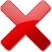 975529755297552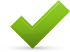 97552,5397552.5397552,5397552,5397552,5397552,5317546981.754.698017546981754698175469887,9887,9887,98Gerçek VeriGiriş ŞekliSistemde Oluşan VeriSonuç95,5895,5895,580,5670,5670,567Dikkat : Bu örnekte olduğu gibi eğer memnuniyet oranınız 56/100 yani %56 fakat bunu formüle ederken 0,56 şeklinde hesaplamış iseniz, lütfen hesapladığınız rakamı yüzdelik (%) şeklinde çevirerek yazınız. Bu durumda girilmesi gereken sayı 0,567*100 = 56,7 olacaktır.Dikkat : Bu örnekte olduğu gibi eğer memnuniyet oranınız 56/100 yani %56 fakat bunu formüle ederken 0,56 şeklinde hesaplamış iseniz, lütfen hesapladığınız rakamı yüzdelik (%) şeklinde çevirerek yazınız. Bu durumda girilmesi gereken sayı 0,567*100 = 56,7 olacaktır.Dikkat : Bu örnekte olduğu gibi eğer memnuniyet oranınız 56/100 yani %56 fakat bunu formüle ederken 0,56 şeklinde hesaplamış iseniz, lütfen hesapladığınız rakamı yüzdelik (%) şeklinde çevirerek yazınız. Bu durumda girilmesi gereken sayı 0,567*100 = 56,7 olacaktır.Dikkat : Bu örnekte olduğu gibi eğer memnuniyet oranınız 56/100 yani %56 fakat bunu formüle ederken 0,56 şeklinde hesaplamış iseniz, lütfen hesapladığınız rakamı yüzdelik (%) şeklinde çevirerek yazınız. Bu durumda girilmesi gereken sayı 0,567*100 = 56,7 olacaktır.56.756,756,7Gerçek VeriGiriş ŞekliSistemde Oluşan VeriSonuç0,570,570,570,575757YÖKAK Performans GöstergeleriNerdenAçıklama1. Kuruma Ait Bilgiler1- Fakülte SayısıYÖKSİS31 Aralık itibari ile Aktif Fakülte sayısını ifade etmektedir.2- Enstitü SayısıYÖKSİS31 Aralık itibari ile Aktif Enstitü sayısını ifade etmektedir.3- Yüksekokul SayısıYÖKSİS31 Aralık itibari ile Aktif Yüksekokul sayısını ifade etmektedir.4- Meslek Yüksekokulu SayısıYÖKSİS31 Aralık itibari ile Aktif MYO sayısını ifade etmektedir.5- Araştırma Uygulama Merkezleri SayısıYÖKSİS31 Aralık itibari ile Aktif Araştırma ve Uygulama Merkezi sayısını ifade etmektedir.6- Ön Lisans Program SayısıYÖKSİS31 Aralık itibari ile Aktif Ön Lisans Program sayısını ifade etmektedir.7- Lisans Program SayısıYÖKSİS31 Aralık itibari ile Aktif Lisans Program sayısını ifade etmektedir.8- Yüksek Lisans Program SayısıYÖKSİS31 Aralık itibari ile Aktif Yüksek Lisans Program sayısını ifade etmektedir.9- Doktora Program SayısıYÖKSİS31 Aralık itibari ile Aktif Doktora Program sayısını ifade etmektedir.10- Sanatta Yeterlilik Program SayısıYÖKSİS31 Aralık itibari ile Aktif Sanatta Yeterlilik Program sayısını ifade etmektedir.11- Eğitim + Araştırma Alanlarının Toplam Miktarı (m2)KURUM31 Aralık itibari ile Eğitim + Araştırma Alanları toplam m2’sini ifade etmektedir. Eğitim ve Araştırma alanları kurumsal bazda farklılık göstermekte olup, kurumların kendi oluşturacağı sınıflandırma üzerine veri giriş sağlanacaktır.12- Ön Lisans Programlarındaki Öğrenci SayısıYÖKSİS31 Aralık itibari ile Ön Lisans Programlarındaki Aktif öğrenci sayısını ifade etmektedir. Öğrenci Uyruğu fark etmeksizin veri girişi yapılacaktır.  13- Lisans Programlarındaki Öğrenci SayısıYÖKSİS31 Aralık itibari ile Lisans Programlarındaki Aktif öğrenci sayısını ifade etmektedir. Öğrenci Uyruğu fark etmeksizin veri girişi yapılacaktır.  14- Açık Öğretim Programlarınıza Kayıtlı Ön Lisans Öğrenci SayısıYÖKSİS31 Aralık itibari ile Açık Öğretim düzeyinde de eğitim veren kurumların Ön Lisans Programlarındaki Aktif öğrenci sayısını ifade etmektedir. Öğrenci Uyruğu fark etmeksizin veri girişi yapılacaktır.  15- Açık Öğretim Programlarınıza Kayıtlı Lisans Öğrenci SayısıYÖKSİS31 Aralık itibari ile Açık Öğretim düzeyinde de eğitim veren kurumların Lisans Programlarındaki Aktif öğrenci sayısını ifade etmektedir. Öğrenci Uyruğu fark etmeksizin veri girişi yapılacaktır.  *16- Yabancı Uyruklu Öğrenci SayısıKURUM 31 Aralık itibari ile Yabancı Uyruklu Öğrenci Sayısını ifade etmektedir. Bu gösterge mükerrer kayıt olmaması için “Toplam Öğrenci Sayısı”na ilişkin gösterge değerine etki etmeyecektir.*17- Toplam Ön Lisans Öğrenci SayısıHESAPLAMA (1.12)*18- Toplam Lisans Öğrenci SayısıHESAPLAMA (1.13)19- Tezli Yüksek Lisans Öğrenci SayısıYÖKSİS31 Aralık itibari ile Tezli Yüksek Lisans Programlarındaki Aktif öğrenci sayısını ifade etmektedir. Öğrenci Uyruğu fark etmeksizin veri girişi yapılacaktır.  20- Tezsiz Yüksek Lisans Öğrenci SayısıYÖKSİS31 Aralık itibari ile Tezsiz Yüksek Lisans Programlarındaki Aktif öğrenci sayısını ifade etmektedir. Öğrenci Uyruğu fark etmeksizin veri girişi yapılacaktır.  *21- Toplam Yüksek Lisans Öğrenci SayısıHESAPLAMA (1.19+1.20)*22- Doktora Öğrenci SayısıYÖKSİS31 Aralık itibari ile Doktora Programlarındaki Aktif öğrenci sayısını ifade etmektedir. Öğrenci Uyruğu fark etmeksizin veri girişi yapılacaktır.  *23- Toplam Öğrenci SayısıHESAPLAMA (1.17+1.18+1.21+1.22)24- Ön Lisans Mezun SayısıYÖKSİS01 Ocak - 31 Aralık tarihleri arasında ilgili yıldaki Ön Lisans Programlarından Mezun olan öğrenci sayısını ifade etmektedir. 25- Lisans Mezun SayısıYÖKSİS01 Ocak - 31 Aralık tarihleri arasında ilgili yıldaki Lisans Programlarından Mezun olan öğrenci sayısını ifade etmektedir. 26- Yüksek Lisans Mezun SayısıYÖKSİS01 Ocak - 31 Aralık tarihleri arasında ilgili yıldaki Yüksek Lisans Programlarından Mezun olan öğrenci sayısını ifade etmektedir. 27- Doktora Mezun SayısıYÖKSİS01 Ocak - 31 Aralık tarihleri arasında ilgili yıldaki Doktora Programlarından Mezun olan öğrenci sayısını ifade etmektedir. 28- Toplam Mezun SayısıHESAPLAMA (1.24+1.25+1.26+1.27)*29- Üniversiteden Ayrılan Öğrenci Sayısı (Mezunlar Hariç)KURUM01 Ocak - 31 Aralık tarihleri arasında ilgili yılda Mezun olanlar Hariç okulu bırakan, kaydını sildiren, herhangi bir sebeple ilişiği kesilen Öğrenci sayısını ifade etmektedir. 30- Yabancı Uyruklu Öğretim Elemanı SayısıKURUM 31 Aralık itibari ile Yabancı Uyruklu Öğretim Elemanı sayısını ifade etmektedir. *31- Öğretim Üyesi SayısıYÖKSİS31 Aralık itibari ile uyruğu fark etmeksizin Öğretim Üyesi sayısını ifade etmektedir. *32- Öğretim Elemanı SayısıYÖKSİS31 Aralık itibari ile uyruğu fark etmeksizin Öğretim Elemanı sayısını ifade etmektedir. 33- İdari Personel SayısıKURUM31 Aralık itibari ile idari personel Sayısını ifade etmektedir. İlgili göstergeye Sözleşmeli çalışırken kadroya geçen personel sayıları da dahil edilecektir.*34- (Eğitim + Araştırma Alanlarının Toplam Miktarı) / (Toplam Öğrenci Sayısı) OranıHESAPLAMA (1.11/1.23)2. Kalite Güvence Sistemi*1- Kurumun Stratejik Planında Yer Alan Eğitim Ve Öğretim Faaliyetlerine İlişkin Hedefleri Gerçekleştirme Yüzdesi (% Olarak)KURUM01 Ocak - 31 Aralık tarihleri arasında göstergeye ilişkin ilgili yıldaki gerçekleştirme yüzdesi girilecektir. İlgili gösterge % olarak sorulmakta olup,  -> 5 üzerinden 4,15 olan gösterge değeri 4,15x20=83 olacak şekilde giriniz.   -> Gerçekleşme Yüzdesi 100 üzerinden 64 ise ilgili veriyi 0,64 şeklinde değil 64 olarak giriniz.  -> Gerçekleşme Yüzdesi 100’den büyük ise ilgili değeri girebilirsiniz.  -> Gerçekleşme Yüzdesi 0’dan küçük ise 0 olarak giriş yapınız.*2- Kurumun Stratejik Planında Yer Alan Araştırma Faaliyetlerine İlişkin Hedefleri Gerçekleştirme Yüzdesi (% Olarak)KURUM01 Ocak - 31 Aralık tarihleri arasında göstergeye ilişkin ilgili yıldaki gerçekleştirme yüzdesi girilecektir. İlgili gösterge % olarak sorulmakta olup,  -> 5 üzerinden 4,15 olan gösterge değeri 4,15x20=83 olacak şekilde giriniz.   -> Gerçekleşme Yüzdesi 100 üzerinden 64 ise ilgili veriyi 0,64 şeklinde değil 64 olarak giriniz.  -> Gerçekleşme Yüzdesi 100’den büyük ise ilgili değeri girebilirsiniz.  -> Gerçekleşme Yüzdesi 0’dan küçük ise 0 olarak giriş yapınız.*3- Kurumun Stratejik Planında Yer Alan İdari Faaliyetlerine İlişkin Hedefleri Gerçekleştirme Yüzdesi (% Olarak)KURUM01 Ocak - 31 Aralık tarihleri arasında göstergeye ilişkin ilgili yıldaki gerçekleştirme yüzdesi girilecektir. İlgili gösterge % olarak sorulmakta olup,  -> 5 üzerinden 4,15 olan gösterge değeri 4,15x20=83 olacak şekilde giriniz.   -> Gerçekleşme Yüzdesi 100 üzerinden 64 ise ilgili veriyi 0,64 şeklinde değil 64 olarak giriniz.  -> Gerçekleşme Yüzdesi 100’den büyük ise ilgili değeri girebilirsiniz.  -> Gerçekleşme Yüzdesi 0’dan küçük ise 0 olarak giriş yapınız.*4- Kurumun Stratejik Planında Yer Alan Toplumsal Hizmet Faaliyetlerine İlişkin Hedefleri Gerçekleştirme Yüzdesi (% Olarak)KURUM01 Ocak - 31 Aralık tarihleri arasında göstergeye ilişkin ilgili yıldaki gerçekleştirme yüzdesi girilecektir. İlgili gösterge % olarak sorulmakta olup,  -> 5 üzerinden 4,15 olan gösterge değeri 4,15x20=83 olacak şekilde giriniz.   -> Gerçekleşme Yüzdesi 100 üzerinden 64 ise ilgili veriyi 0,64 şeklinde değil 64 olarak giriniz.  -> Gerçekleşme Yüzdesi 100’den büyük ise ilgili değeri girebilirsiniz.  -> Gerçekleşme Yüzdesi 0’dan küçük ise 0 olarak giriş yapınız.*5- SCIMAGOYÖKAK*6- Round University Ranking (RUR)YÖKAK*7- URAP Dünya SıralamasıYÖKAK*8- URAP Türkiye SıralamasıYÖKAK*9- WebometricsYÖKAK*10- Times Higher Education (THE)YÖKAK*11- QSYÖKAK*12- USNEWSYÖKAK*13- NTUYÖKAK*14- ARWUYÖKAK15- Kalite Kültürünü Yaygınlaştırma Amacıyla Kurumunuzca Düzenlenen Faaliyet (Toplantı, Çalıştay vb.) SayısıKURUM01 Ocak - 31 Aralık tarihleri arasında göstergeye ilişkin ilgili yıldaki gerçekleştirilen toplantı sayısını ifade edilmektedir.Söz konusu faaliyetlerin kurumsal nitelikte olması gerekmektedir.Birimlerin kendi içerisinde yapmış olduğu “birim kalite komisyonları” olarak adlandırılabilecek toplantılar kastedilmemiştir.*16- Kurumun İç Paydaşları İle Kalite Süreçleri Kapsamında Gerçekleştirdiği Geribildirim Ve Değerlendirme Toplantılarının SayısıKURUM01 Ocak - 31 Aralık tarihleri arasında göstergeye ilişkin ilgili yıldaki gerçekleştirilen toplantı sayısını ifade edilmektedir.Söz konusu faaliyetlerin kurumsal nitelikte olması gerekmektedir.Birimlerin kendi içerisinde yapmış olduğu “birim kalite komisyonları” olarak adlandırılabilecek toplantılar kastedilmemiştir.*17- Kurumun Dış Paydaşları İle Kalite Süreçleri Kapsamında Gerçekleştirdiği Geribildirim Ve Değerlendirme Toplantılarının SayısıKURUM01 Ocak - 31 Aralık tarihleri arasında göstergeye ilişkin ilgili yıldaki gerçekleştirilen toplantı sayısını ifade edilmektedir.Söz konusu faaliyetlerin kurumsal nitelikte olması gerekmektedir.Birimlerin kendi içerisinde yapmış olduğu “birim kalite komisyonları” olarak adlandırılabilecek toplantılar kastedilmemiştir.*18- Akademik Personel Memnuniyet Oranı (% Olarak)KURUMİlgili yılın 01 Ocak - 31 Aralık tarihlerini kapsayacak şekilde yapılan göstergede belirtilen Memnuniyet Anketlerine ilişkin bilgi girilecektir. İlgili gösterge % olarak sorulmakta olup,  -> 5 üzerinden 4,15 olan gösterge değeri 4,15x20=83 olacak şekilde giriniz.   -> Min. 0 max. 100 Değerini giriniz.  -> Örneğin 2019 Ocak ayında 2018 yılı için değerlendirme anketi yapıyor iseniz sonuç bilgisini bu gösterge hesaplamasına dahil ediniz.  -> Örneğin İlgili yılı kapsayan 2 Akademik Personel memnuniyet anketi yapmış iseniz ilgili memnuniyet oranlarının aritmetik ortalamasını yazınız. (1.sinin sonucu 87 ikincisinin sonucu 92 ise yazmanız gereken değer => 89,5 )*19- İdari Personel Memnuniyet Oranı (% Olarak)KURUMİlgili yılın 01 Ocak - 31 Aralık tarihlerini kapsayacak şekilde yapılan göstergede belirtilen Memnuniyet Anketlerine ilişkin bilgi girilecektir. İlgili gösterge % olarak sorulmakta olup,  -> 5 üzerinden 4,15 olan gösterge değeri 4,15x20=83 olacak şekilde giriniz.   -> Min. 0 max. 100 Değerini giriniz.  -> Örneğin 2019 Ocak ayında 2018 yılı için değerlendirme anketi yapıyor iseniz sonuç bilgisini bu gösterge hesaplamasına dahil ediniz.  -> Örneğin İlgili yılı kapsayan 2 Akademik Personel memnuniyet anketi yapmış iseniz ilgili memnuniyet oranlarının aritmetik ortalamasını yazınız. (1.sinin sonucu 87 ikincisinin sonucu 92 ise yazmanız gereken değer => 89,5 )*20- Öğrenci Genel Memnuniyet Oranı (% Olarak)KURUMİlgili yılın 01 Ocak - 31 Aralık tarihlerini kapsayacak şekilde yapılan göstergede belirtilen Memnuniyet Anketlerine ilişkin bilgi girilecektir. İlgili gösterge % olarak sorulmakta olup,  -> 5 üzerinden 4,15 olan gösterge değeri 4,15x20=83 olacak şekilde giriniz.   -> Min. 0 max. 100 Değerini giriniz.  -> Örneğin 2019 Ocak ayında 2018 yılı için değerlendirme anketi yapıyor iseniz sonuç bilgisini bu gösterge hesaplamasına dahil ediniz.  -> Örneğin İlgili yılı kapsayan 2 Akademik Personel memnuniyet anketi yapmış iseniz ilgili memnuniyet oranlarının aritmetik ortalamasını yazınız. (1.sinin sonucu 87 ikincisinin sonucu 92 ise yazmanız gereken değer => 89,5 )*21- Öğrenci Değişim Programları İle Gelen Öğrenci SayısıYÖKSİS01 Ocak - 31 Aralık tarihleri arasında göstergeye ilişkin ilgili yıldaki Öğrenci Değişim Programları İle Gelen yada Giden Öğrenci Sayısını ifade etmektedir.*22- Öğrenci Değişim Programları İle Giden Öğrenci SayısıYÖKSİS01 Ocak - 31 Aralık tarihleri arasında göstergeye ilişkin ilgili yıldaki Öğrenci Değişim Programları İle Gelen yada Giden Öğrenci Sayısını ifade etmektedir.*23- Öğretim Elemanı Değişim Programları İle Gelen Öğretim Elemanı SayısıKURUM01 Ocak - 31 Aralık tarihleri arasında göstergeye ilişkin ilgili yıldaki Öğretim Elemanı Değişim Programları İle Gelen yada Giden Öğretim Elemanı Sayısını ifade etmektedir.*24- Öğretim Elemanı Değişim Programları İle Giden Öğretim Elemanı SayısıKURUM01 Ocak - 31 Aralık tarihleri arasında göstergeye ilişkin ilgili yıldaki Öğretim Elemanı Değişim Programları İle Gelen yada Giden Öğretim Elemanı Sayısını ifade etmektedir.3. Eğitim Ve Öğretim*1- Kurumun Web Sayfasından İzlenebilen, Program Bilgi Paketi Tamamlanmış Ön Lisans + Lisans + Yüksek Lisans + Doktora Programı Sayısının Toplam Program Sayısı'na OranıKURUM31 Aralık itibari ile kamuoyu ile paylaşılabilen (kurum web sitesinde yayımlanmış) Bilgi paketini tamamlamış (Bologna Süreci tamamlanmış, AKTS tanımlanmış, Ders içerikleri girilmiş vb.) aktif program sayısının toplam aktif Program sayısına Oranı sorulmaktadır. -> Bu sayı 0 ile 1 arasında olmak zorundadır.*2- Öğrencilerin Kayıtlı Oldukları Programdan Memnuniyet Oranı (% Olarak)KURUMİlgili yılın 01 Ocak - 31 Aralık tarihlerini kapsayacak şekilde yapılan göstergede belirtilen Memnuniyet Anketine ilişkin bilgi girilecektir. İlgili gösterge % olarak sorulmakta olup,  -> 5 üzerinden 4,15 olan gösterge değeri 4,15x20=83 olacak şekilde giriniz.   -> Min. 0 max. 100 değerini giriniz.  -> Örneğin 2019 Ocak ayında 2018 yılı için değerlendirme anketi yapıyor iseniz sonuç bilgisini bu gösterge hesaplamasına dahil ediniz.-> Örneğin İlgili yılı kapsayan 2 memnuniyet anketi yapmış iseniz ilgili memnuniyet oranlarının aritmetik ortalamasını yazınız. (1.sinin sonucu 87 ikincisinin sonucu 92 ise yazmanız gereken değer => 89,5 )3- Çift Ana Dal Yapan Lisans Öğrenci SayısıKURUM31 Aralık itibari ile Çift Anadal yapan Lisans Öğrenci Sayısını ifade etmektedir. 4- Yan Dal Yapan Lisans Öğrenci SayısıKURUM31 Aralık itibari ile Yandal yapan Lisans Öğrenci Sayısını ifade etmektedir. *5- Çift Anadal Yapan Lisans Öğrenci OranıHESAPLAMA (3.3/1.18)*6- Yan Dal Yapan Lisans Öğrenci OranıHESAPLAMA (3.4/1.18)*7- Disiplinlerarası Tezli Yüksek Lisans Program SayısıYÖKSİS31 Aralık itibari ile Aktif Disiplinlerarası Tezli Yüksek Lisans Program Sayısını ifade etmektedir. *8- Disiplinlerarası Tezsiz Yüksek Lisans Program SayısıYÖKSİS31 Aralık itibari ile Aktif Disiplinlerarası Tezsiz Yüksek Lisans Program Sayısını ifade etmektedir. *9- Disiplinlerarası Doktora Program SayısıYÖKSİS31 Aralık itibari ile Aktif Disiplinlerarası Doktora Program Sayısını ifade etmektedir. *10- Eğiticilerin Eğitimi Programı Kapsamında Eğitim Alan Öğretim Üyesi SayısıKURUM01 Ocak - 31 Aralık tarihleri arasında ilgili gösterge kapsamında eğitim alan Öğretim Üyesi sayısını ifade etmektedir.Girilen sayı “Toplam Öğretim Üyesi Sayısı”nı geçemez.Kurumunuz tarafından kendi veya başka bir kurum bünyesinde ya da başka bir kurum ile ortaklaşa olarak 1 Ocak-31 Aralık tarihleri arasında eğiticilerin eğitimine (Asıl sorumlu olduğunuz ya da ortak sorumluluk üstlendiğiniz etkinlikler kastedilmiştir. Sadece katılımcı olarak gidilen başka bir kurum tarafından düzenlenen etkinlikler kastedilmemiştir.) yönelik düzenlenen etkinlik sayısını giriniz.*11- Ders Veren Kadrolu Öğretim Elemanlarının Haftalık Ders Saati Sayısının İki Dönemlik OrtalamasıKURUM01 Ocak - 31 Aralık tarihleri arasında kadrolu öğretim elamanı başına düşen haftalık ders ortalaması sorulmaktadır.Örneğin 2019 yılı (raporu) veri girişi için;2018-2019 Bahar ve 2019-2020 güz dönemlerinde toplam 80.000 saat teorik + pratik ders verilmiş, Bahar döneminde 13, Güz döneminde 14 hafta olmak üzere 27 hafta eğitim verilmiş ise 1 haftada ortalama : 80000/27 = 2962 saat eğitim verilmiş demektir. Toplam kadrolu Öğretim elemanı sayısı ise 210 ise istenilen sonuç 2962/210 = 14,10’dur.*12- Kurum Kütüphanesinde Mevcut (Basılı) Kaynak SayısıKURUM31 Aralık itibari ile Kurum kütüphanesindeki basılı kaynak (Ders Kitabı, Kaynak Kitap, Referans Kitap, Basılı Periyodik Yayın, vb. kategorilerde kurumunuzun sahip olduğu toplam kaynak sayısını) ifade etmektedir.*13- E-Kaynak SayısıKURUM31 Aralık itibari ile kurumunuza ait satın alınan, abone olunan video, dergi, kitap vb. e-kaynakların sayısını ifade etmektedir.*14- YKS Yükseköğretim Programları Ve Kontenjanları Kılavuzunda Akredite Olduğu Belirtilen Lisans Programı SayısıYÖKAK31 Aralık itibari ile son dönem YKS kılavuzunda akredite olduğu belirtilen Lisans Program sayısını ifade etmektedir.*15- Akran Değerlendirilmesi Yapılan Program Sayısı (Akredite Olmayan Programlar Arasında)KURUM01 Ocak - 31 Aralık tarihleri arasında Akredite Olmayan Programlar Arasında Akran Değerlendirilmesi Yapılan Program Sayısını ifade etmektedir.Akredite programlar hariç olmak üzere gerek kurum içerisinde oluşturulabilecek değerlendirme takımlarıyla (kurum dışından değerlendirici de çağırılmış olabilir) gerekse kurum dışından bağımsız kuruluş yada davet üzerine farklı kurum personellerinden oluşturulmuş değerlendirme takımlarıyla değerlendirilmesi yapılan program sayısını giriniz.*16- Öz Değerlendirme Yapılan Program SayısıKURUM01 Ocak - 31 Aralık tarihleri arasında Öz Değerlendirme Yapılan Program Sayısını ifade etmektedir.*17- İş Dünyasının, Mezunların Yeterlilikleri İle İlgili Memnuniyet Oranı  (% Olarak)KURUMİlgili yılın 01 Ocak - 31 Aralık tarihlerini kapsayacak şekilde yapılan göstergede belirtilen Memnuniyet Anketlerine ilişkin bilgi girilecektir. İlgili gösterge % olarak sorulmakta olup,  -> 5 üzerinden 4,15 olan gösterge değeri 4,15x20=83 olacak şekilde giriniz.   -> Min. 0 max. 100 Değerini giriniz.  -> Örneğin 2019 Ocak ayında 2018 yılı için değerlendirme anketi yapıyor iseniz sonuç bilgisini bu gösterge hesaplamasına dahil ediniz.  -> Örneğin İlgili yılı kapsayan 2 memnuniyet anketi yapmış iseniz ilgili memnuniyet oranlarının aritmetik ortalamasını yazınız. (1.sinin sonucu 87 ikincisinin sonucu 92 ise yazmanız gereken değer => 89,5 )*18- (TUS Sınavında Yerleşen Mezun Sayısı)/(TUS Sınavına Giren Mezun Sayısı) OranıÖSYM*19- (DUS Sınavında Yerleşen Mezun Sayısı)/(DUS Sınavına Giren Mezun Sayısı) OranıÖSYM*20- (EUS Sınavında Yerleşen Mezun Sayısı)/(EUS Sınavına Giren Mezun Sayısı) OranıÖSYM*21- İşe Yerleşmiş Mezun SayısıKURUM31 Aralık itibari ile Mezun bilgi sistemi, derneği, portalı vb. yapılar aracılığı ile aldığınız işe yerleşmiş mezun sayısını ifade etmektedir. Veriler kümülatif olarak girilecektir. Örneğin: portal/dernek vb. aracılığı ile edindiğiniz bilgiye göre 2018 yılında 2300, 2019 yılında ise 2400 mezununuz işe yerleşmiş ise 2018 yılına 2300, 2019 yılına ise 4700 sayısını giriniz.*22- (Kurum Kütüphanesinde Mevcut (Basılı) Kaynak Sayısı) / (Toplam Öğrenci Sayısı) OranıHESAPLAMA (3.12/1.23)*23- (E-Kaynak) / (Toplam Öğrenci Sayısı) OranıHESAPLAMA (3.13/1.23)*24- (Lisans Ve Lisansüstü Programlarındaki Toplam Öğrenci Sayısı) / (Toplam Öğretim Elemanı Sayısı) OranıHESAPLAMA ((1.18 + 1.21)/1.32))*25- (Lisans Ve Lisansüstü Programlarındaki Toplam Öğrenci Sayısı) / (Toplam Öğretim Üyesi Sayısı) OranıHESAPLAMA ((1.18 + 1.21)/1.31))26- (Ön Lisans Programlarındaki Öğrenci Sayısı) / (Öğretim Elemanı Sayısı) OranıHESAPLAMA ((1.12 + 1.14)/1.32))*27- (Toplam Öğrenci Sayısı) / (Öğretim Elemanı Sayısı) OranıHESAPLAMA (1.23 / 1.32)*28- (Yabancı Uyruklu Öğrenci Sayısı) / (Toplam Öğrenci Sayısı) OranıHESAPLAMA (1.16 / 1.23)*29- (Doktora Öğrenci Sayısı) / (Toplam Öğrenci Sayısı) OranıHESAPLAMA (1.22 / 1.23)*30- (Yabancı Uyruklu Öğretim Elemanı Sayısı) / (Toplam Öğretim Elemanı Sayısı) OranıHESAPLAMA (1.30 / 1.32)*31- (İdari Personel Sayısı) / (Toplam Öğrenci Sayısı) OranıHESAPLAMA (1.33 / 1.23)*32- (İdari Personel Sayısı) / (Öğretim Elemanı Sayısı) OranıHESAPLAMA (1.33 / 1.32)4- Araştırma Ve Geliştirme*1- SCI, SSCI VE A&HCI Endeksli Dergilerdeki Yıllık Yayın Sayısı (WOS)YÖKAK01 Ocak - 31 Aralık tarihleri arasında ilgili endeksli dergilerdeki yayın sayısını ifade etmektedir.( WOS - InCites'den alınmıştır. Verilerin alınması sırasında “Article” ve “Review” filtrelemeleri uygulanmıştır.)*2- Öğretim Üyesi Başına SCI, SSCI VE A&HCI Endeksli Dergilerdeki Yıllık Yayın Sayısı HESAPLAMA (4.1 / 1.31)*3- Atıf Sayısı (WOS)YÖKAK01 Ocak - 31 Aralık tarihleri arasında Son 3 yıla ait ilgili endeksli dergilerdeki yayınlara yapılan atıf sayısı sayılarının aritmetik ortalamasını ifade etmektedir. ( WOS - InCites'den alınmıştır.)Örneğin:2020 Yılı Atıf Sayısı:(2020 Atıf Sayısı + 2019 Atıf Sayısı + 2018 Atıf Sayısı)/3*4- Atıf Puanı (WOS)YÖKAK01 Ocak - 31 Aralık tarihleri arasında Son 3 yıla ait ilgili endeksli dergilerdeki yayınlara yapılan atıf sayılarının aritmetik ortalamasının öğretim üyesi sayısına bölümü ile hesaplanan atıf puanını ifade etmektedir. (Son 3 Yıllık Atıf Sayısının aritmetik ortalamasının yine aynı yıldaki Öğretim Üyesi sayısına bölümü ile hesaplanmaktadır. Örneğin:2020 Yılı Atıf Puanı:((2020 Atıf Sayısı + 2019 Atıf Sayısı + 2018 Atıf Sayısı)/3) / (2020 Yılı Öğretim Üyesi Sayısı)*5- Q1 Yayın Sayısı (WOS)01 Ocak - 31 Aralık tarihleri arasında ilgili endeksli dergilerdeki Q1 yayın sayısını ifade etmektedir.( WOS - InCites'den alınmıştır. Verilerin alınması sırasında “Article” ve “Review” filtrelemeleri uygulanmıştır.)*6- Q1 Yayın Oranı (WOS)YÖKAK01 Ocak - 31 Aralık tarihleri arasında ilgili endeksli dergilerdeki Q1 yayın oranını ifade etmektedir.( WOS - InCites'den alınmıştır. Verilerin alınması sırasında “Article” ve “Review” filtrelemeleri uygulanmıştır.)*7- Toplam Yayın (Döküman) Sayısı (Scopus)YÖKAK01 Ocak - 31 Aralık tarihleri arasında (uluslararası indekslerde geçen) tüm yayınların (makale, derleme, mektup, kitap, kitap bölümü, konferans vb.) sayısını ifade etmektedir. (Scopus veri kaynağından alınmıştır.)*8- Toplam Yayın (Döküman) Sayısının Öğretim Üyesi Sayısına OranıHESAPLAMA (4.7 / 1.31)*9- Alan Ağırlıklı Atıf Endeksi (Scopus)YÖKAK01 Ocak - 31 Aralık tarihleri arasında kurumun belirli bir alandaki yayınlarına alınan ortalama atıf sayısının, dünyadaki aynı alandaki bir makaleye alınan ortalama atıf sayısına oranı olarak ifade edilmiştir ((Scopus veri kaynağından alınmıştır. Kendine atıf dahil edilmiştir. )*10- Uluslararası İşbirliği ile Yapılmış Yayın Sayısı (Scopus)YÖKAK01 Ocak - 31 Aralık tarihleri arasında (uluslararası indekslerde geçen) uluslararası işbirliği ile yapılmış yayın sayısını ifade etmektedir. (Scopus veri kaynağından alınmıştır.)*11- Uluslararası İşbirliği ile Yapılmış Yayın Sayısının Toplam Yayın Sayısına Oranı (Scopus)YÖKAK01 Ocak - 31 Aralık tarihleri arasında (uluslararası indekslerde taranan dergilerdeki) Uluslararası işbirliği ile yapılmış yayın sayısının, toplam yayın sayısına oranını ifade etmektedir. (Scopus veri kaynağından alınmıştır.)*12- Üniversite Sanayi İşbirliği İle Yapılan Yayın Sayısı (Scopus)YÖKAK01 Ocak - 31 Aralık tarihleri arasında (uluslararası indekslerde taranan dergilerdeki) Üniversite-Sanayi işbirliği ile yapılmış yayın sayısını ifade etmektedir. (Scopus veri kaynağından alınmıştır.)*13- Üniversite Sanayi İşbirliği İle Yapılan Yayın Sayısının Toplam Yayın Sayısına Oranı (Scopus)YÖKAK01 Ocak - 31 Aralık tarihleri arasında (uluslararası indekslerde taranan dergilerdeki) Üniversite -Sanayi işbirliği ile yapılmış yayın sayısının, toplam yayın sayısına oranını ifade etmektedir. (Scopus veri kaynağından alınmıştır.)*14- İlk %10 luk Dilimde Atıf Alan Yayın Sayısı (Scopus) YÖKAK01 Ocak - 31 Aralık tarihleri arasında (uluslararası indekslerde geçen) ilk % 10’luk dilimde atıf alan yayın sayısını ifade etmektedir (Scopus veri kaynağından alınmıştır.)*15- İlk %10 luk Dilimde Atıf Alan Yayın Sayısının Toplam Yayın Sayısına Oranı (Scopus)YÖKAK01 Ocak - 31 Aralık tarihleri arasında (uluslararası indekslerde geçen) ilk % 10’luk dilimde atıf alan yayın sayısının toplam yayın sayısına oranını ifade etmektedir (Scopus veri kaynağından alınmıştır.)*16- İlk %10 luk Dilimde Bulunan Dergilerdeki Yayın Sayısı (Scopus)YÖKAK01 Ocak - 31 Aralık tarihleri arasında (uluslararası indekslerde geçen) ilk % 10’luk dilimde bulunan dergilerdeki yayın sayısını ifade etmektedir (Scopus veri kaynağından alınmıştır.)*17- İlk %10 luk Dilimde Bulunan Dergilerdeki Yayın Sayısının Toplam Yayın Sayısına Oranı (Scopus)YÖKAK01 Ocak - 31 Aralık tarihleri arasında (uluslararası indekslerde geçen) ilk % 10’luk dilimde bulunan dergilerdeki yayın sayısının toplam yayın sayısına oranını ifade etmektedir (Scopus veri kaynağından alınmıştır.)*18- Tamamlanan Dış Destekli Proje SayısıYÖKAK01 Ocak - 31 Aralık tarihleri arasında tamamlanan Dış Destekli (Kurum dışından Ulusal veya uluslararası kuruluşlar tarafından desteklenen) proje sayısını ifade etmektedir.( BAP ve varsa kurumun kendi içinde finanse ettiği proje dışındaki TUBİTAK, SANTEZ, AB vb. proje sayılarını ifade etmektedir.)*19- Öğretim Üyesi Başına Tamamlanan Dış Destekli Proje SayısıHESAPLAMA (4.5 / 1.31)*20- Tamamlanan Dış Destekli Projelerin Toplam BütçesiKURUM4. madde de belirtilen Tamamlanan Dış Destekli Projelerin Toplam bütçesini ifade etmektedir.*21- Sonuçlanan Patent, Faydalı Model Veya Tasarım SayısıKURUM01 Ocak - 31 Aralık tarihleri arasında ulusal ayda uluslararası düzeyde olması fark etmeksizin sonuçlanan Patent, Faydalı Model Veya Tasarım ifade etmektedir.Öğrenci, öğretim elemanı veya üniversitede istihdam edilen çalışanlarca başvurusu yapılan ve ilgili yıl içinde başvurusu olumlu sonuçlanan patent, faydalı model veya tasarım sayısı Üniversite adresli olmayan ancak öğrenci, araştırmacı veya öğretim elemanları tarafından yapılan şahsi başvurular değerlendirmeye dâhildir.*22- Faal Olan Öğretim Üyesi Teknoloji Şirketi SayısıKURUM31 Aralık itibari ile Faal Olan Öğretim Üyesi Teknoloji Şirketi Sayısı ifade etmektedir.Kurumunuza ait bir teknopark vb. var ise ilgili yapılar içerisindeki firmalardan öğretim üyelerine (sizde ya da başka bir üniversitede çalışması fark etmeksizin) ait olan teknoloji Şirket sayısı sorulmaktadır.*23- TÜBA Ve TÜBİTAK Ödüllü Öğretim Üyesi Sayısı (TÜBA Çeviri Ödülü Hariç)KURUM01 Ocak - 31 Aralık tarihleri arasında TÜBA Ve TÜBİTAK Ödül alan Öğretim Üyesi Sayısını (TÜBA Çeviri Ödülü Hariç) ifade etmektedir.*24- Uluslararası ÖdüllerKURUM01 Ocak - 31 Aralık tarihleri arasında Kurumsal Bazda Yada Kurum Adına Yada Resmi Olarak Kurum İle Bağlantılı Olarak Alınan Uluslararası Ödülleri ifade etmektedir.*25- Öğretim Üyesi Başına Tezli Yüksek Lisans Öğrenci SayısıHESAPLAMA (1.19 / 1.31)*26- Öğretim Üyesi Başına Doktora Öğrenci SayısıHESAPLAMA (1.22 / 1.31)5- Toplumsal Katkı*1- Kurumun Kendi Yürüttüğü Sosyal Sorumluluk Projelerinin SayısıKURUM31 Aralık itibari ile ilgili yılda Bütçesi olan ya da olmayan Kurumun Kendi Yürüttüğü Sosyal Sorumluluk Projelerinin Sayısını ifade etmektedir.*2- SEM, Hayat Boyu Öğrenme Merkezi vb. Yıllık Eğitim SaatiKURUM31 Aralık itibari ile ilgili yılda SEM, Hayat Boyu Öğrenme Merkezi vb. yapılarca verilen yıllık eğitim saati ifade edilmektedir.*3- SEM, Hayat Boyu Öğrenme Merkezi vb. Yıllık Eğitim Alan Kişi SayısıKURUM2. madde de belirtilen merkezlerce verilen eğitimlerde eğitim alan kişi sayısı ifade edilmektedir.6- Yönetim Sistemi1- Merkezi BütçeKURUMDevlet Üniversiteleri tarafından doldurulacak olup, ilgili mali yıl merkezi bütçe kanunu çerçevesinde kuruma tahsis edilen başlangıç ödeneği tutarının girilmesi istenmektedir. Vakıf Üniversiteleri giriş yapmayacaktır.2- Öğrenci GelirleriKURUMDevlet Üniversiteleri 01 Ocak – 31 Aralık tarihleri arasındaki ilgili mali yıla ilişkin, Vakıf Üniversiteleri ise Önemli Husus 8 de belirtildiği üzere ilgili yıla ilişkin son eğitim öğretim dönemi verileri üzerinden göstergelerde yer alan gelir gider vb. bilgileri gireceklerdir. Bazı göstergeler Muhasebe sistemi içerisinde direkt alınabilecek veriler olup (Personel geliri/gideri, Öğrenci Geliri/gider gibi) bazı göstergeler ise kurum politikaları ve yapacakları sınıflandırma gereği daha detaylı inceleme sonucunda erişebilecek verilerdir.Örneğin bir kurum için; Sürekli Eğitim Merkezi faaliyetleri Topluma Hizmet sayılmakta ve gelir gideri ona göre hesaplanmakta iken, başka bir kurum için kamuya açık Havuzlar, yemekhane ve oteller topluma hizmet olarak sayılabileceğinden sınıflandırma yapılması ve bu sınıflandırmaya ilişkin verilerin girilmesi kurumun kendisine bırakılmıştır.3- Araştırma GelirleriKURUMDevlet Üniversiteleri 01 Ocak – 31 Aralık tarihleri arasındaki ilgili mali yıla ilişkin, Vakıf Üniversiteleri ise Önemli Husus 8 de belirtildiği üzere ilgili yıla ilişkin son eğitim öğretim dönemi verileri üzerinden göstergelerde yer alan gelir gider vb. bilgileri gireceklerdir. Bazı göstergeler Muhasebe sistemi içerisinde direkt alınabilecek veriler olup (Personel geliri/gideri, Öğrenci Geliri/gider gibi) bazı göstergeler ise kurum politikaları ve yapacakları sınıflandırma gereği daha detaylı inceleme sonucunda erişebilecek verilerdir.Örneğin bir kurum için; Sürekli Eğitim Merkezi faaliyetleri Topluma Hizmet sayılmakta ve gelir gideri ona göre hesaplanmakta iken, başka bir kurum için kamuya açık Havuzlar, yemekhane ve oteller topluma hizmet olarak sayılabileceğinden sınıflandırma yapılması ve bu sınıflandırmaya ilişkin verilerin girilmesi kurumun kendisine bırakılmıştır.4- Topluma Hizmet GelirleriKURUMDevlet Üniversiteleri 01 Ocak – 31 Aralık tarihleri arasındaki ilgili mali yıla ilişkin, Vakıf Üniversiteleri ise Önemli Husus 8 de belirtildiği üzere ilgili yıla ilişkin son eğitim öğretim dönemi verileri üzerinden göstergelerde yer alan gelir gider vb. bilgileri gireceklerdir. Bazı göstergeler Muhasebe sistemi içerisinde direkt alınabilecek veriler olup (Personel geliri/gideri, Öğrenci Geliri/gider gibi) bazı göstergeler ise kurum politikaları ve yapacakları sınıflandırma gereği daha detaylı inceleme sonucunda erişebilecek verilerdir.Örneğin bir kurum için; Sürekli Eğitim Merkezi faaliyetleri Topluma Hizmet sayılmakta ve gelir gideri ona göre hesaplanmakta iken, başka bir kurum için kamuya açık Havuzlar, yemekhane ve oteller topluma hizmet olarak sayılabileceğinden sınıflandırma yapılması ve bu sınıflandırmaya ilişkin verilerin girilmesi kurumun kendisine bırakılmıştır.5- BağışlarKURUMDevlet Üniversiteleri 01 Ocak – 31 Aralık tarihleri arasındaki ilgili mali yıla ilişkin, Vakıf Üniversiteleri ise Önemli Husus 8 de belirtildiği üzere ilgili yıla ilişkin son eğitim öğretim dönemi verileri üzerinden göstergelerde yer alan gelir gider vb. bilgileri gireceklerdir. Bazı göstergeler Muhasebe sistemi içerisinde direkt alınabilecek veriler olup (Personel geliri/gideri, Öğrenci Geliri/gider gibi) bazı göstergeler ise kurum politikaları ve yapacakları sınıflandırma gereği daha detaylı inceleme sonucunda erişebilecek verilerdir.Örneğin bir kurum için; Sürekli Eğitim Merkezi faaliyetleri Topluma Hizmet sayılmakta ve gelir gideri ona göre hesaplanmakta iken, başka bir kurum için kamuya açık Havuzlar, yemekhane ve oteller topluma hizmet olarak sayılabileceğinden sınıflandırma yapılması ve bu sınıflandırmaya ilişkin verilerin girilmesi kurumun kendisine bırakılmıştır.6- Personel GiderleriKURUMDevlet Üniversiteleri 01 Ocak – 31 Aralık tarihleri arasındaki ilgili mali yıla ilişkin, Vakıf Üniversiteleri ise Önemli Husus 8 de belirtildiği üzere ilgili yıla ilişkin son eğitim öğretim dönemi verileri üzerinden göstergelerde yer alan gelir gider vb. bilgileri gireceklerdir. Bazı göstergeler Muhasebe sistemi içerisinde direkt alınabilecek veriler olup (Personel geliri/gideri, Öğrenci Geliri/gider gibi) bazı göstergeler ise kurum politikaları ve yapacakları sınıflandırma gereği daha detaylı inceleme sonucunda erişebilecek verilerdir.Örneğin bir kurum için; Sürekli Eğitim Merkezi faaliyetleri Topluma Hizmet sayılmakta ve gelir gideri ona göre hesaplanmakta iken, başka bir kurum için kamuya açık Havuzlar, yemekhane ve oteller topluma hizmet olarak sayılabileceğinden sınıflandırma yapılması ve bu sınıflandırmaya ilişkin verilerin girilmesi kurumun kendisine bırakılmıştır.7- Eğitim GiderleriKURUMDevlet Üniversiteleri 01 Ocak – 31 Aralık tarihleri arasındaki ilgili mali yıla ilişkin, Vakıf Üniversiteleri ise Önemli Husus 8 de belirtildiği üzere ilgili yıla ilişkin son eğitim öğretim dönemi verileri üzerinden göstergelerde yer alan gelir gider vb. bilgileri gireceklerdir. Bazı göstergeler Muhasebe sistemi içerisinde direkt alınabilecek veriler olup (Personel geliri/gideri, Öğrenci Geliri/gider gibi) bazı göstergeler ise kurum politikaları ve yapacakları sınıflandırma gereği daha detaylı inceleme sonucunda erişebilecek verilerdir.Örneğin bir kurum için; Sürekli Eğitim Merkezi faaliyetleri Topluma Hizmet sayılmakta ve gelir gideri ona göre hesaplanmakta iken, başka bir kurum için kamuya açık Havuzlar, yemekhane ve oteller topluma hizmet olarak sayılabileceğinden sınıflandırma yapılması ve bu sınıflandırmaya ilişkin verilerin girilmesi kurumun kendisine bırakılmıştır.8- Araştırma GiderleriKURUMDevlet Üniversiteleri 01 Ocak – 31 Aralık tarihleri arasındaki ilgili mali yıla ilişkin, Vakıf Üniversiteleri ise Önemli Husus 8 de belirtildiği üzere ilgili yıla ilişkin son eğitim öğretim dönemi verileri üzerinden göstergelerde yer alan gelir gider vb. bilgileri gireceklerdir. Bazı göstergeler Muhasebe sistemi içerisinde direkt alınabilecek veriler olup (Personel geliri/gideri, Öğrenci Geliri/gider gibi) bazı göstergeler ise kurum politikaları ve yapacakları sınıflandırma gereği daha detaylı inceleme sonucunda erişebilecek verilerdir.Örneğin bir kurum için; Sürekli Eğitim Merkezi faaliyetleri Topluma Hizmet sayılmakta ve gelir gideri ona göre hesaplanmakta iken, başka bir kurum için kamuya açık Havuzlar, yemekhane ve oteller topluma hizmet olarak sayılabileceğinden sınıflandırma yapılması ve bu sınıflandırmaya ilişkin verilerin girilmesi kurumun kendisine bırakılmıştır.9- Topluma Hizmet GiderleriKURUMDevlet Üniversiteleri 01 Ocak – 31 Aralık tarihleri arasındaki ilgili mali yıla ilişkin, Vakıf Üniversiteleri ise Önemli Husus 8 de belirtildiği üzere ilgili yıla ilişkin son eğitim öğretim dönemi verileri üzerinden göstergelerde yer alan gelir gider vb. bilgileri gireceklerdir. Bazı göstergeler Muhasebe sistemi içerisinde direkt alınabilecek veriler olup (Personel geliri/gideri, Öğrenci Geliri/gider gibi) bazı göstergeler ise kurum politikaları ve yapacakları sınıflandırma gereği daha detaylı inceleme sonucunda erişebilecek verilerdir.Örneğin bir kurum için; Sürekli Eğitim Merkezi faaliyetleri Topluma Hizmet sayılmakta ve gelir gideri ona göre hesaplanmakta iken, başka bir kurum için kamuya açık Havuzlar, yemekhane ve oteller topluma hizmet olarak sayılabileceğinden sınıflandırma yapılması ve bu sınıflandırmaya ilişkin verilerin girilmesi kurumun kendisine bırakılmıştır.10- Yönetim GiderleriKURUMDevlet Üniversiteleri 01 Ocak – 31 Aralık tarihleri arasındaki ilgili mali yıla ilişkin, Vakıf Üniversiteleri ise Önemli Husus 8 de belirtildiği üzere ilgili yıla ilişkin son eğitim öğretim dönemi verileri üzerinden göstergelerde yer alan gelir gider vb. bilgileri gireceklerdir. Bazı göstergeler Muhasebe sistemi içerisinde direkt alınabilecek veriler olup (Personel geliri/gideri, Öğrenci Geliri/gider gibi) bazı göstergeler ise kurum politikaları ve yapacakları sınıflandırma gereği daha detaylı inceleme sonucunda erişebilecek verilerdir.Örneğin bir kurum için; Sürekli Eğitim Merkezi faaliyetleri Topluma Hizmet sayılmakta ve gelir gideri ona göre hesaplanmakta iken, başka bir kurum için kamuya açık Havuzlar, yemekhane ve oteller topluma hizmet olarak sayılabileceğinden sınıflandırma yapılması ve bu sınıflandırmaya ilişkin verilerin girilmesi kurumun kendisine bırakılmıştır.11- Yatırım GiderleriKURUMDevlet Üniversiteleri 01 Ocak – 31 Aralık tarihleri arasındaki ilgili mali yıla ilişkin, Vakıf Üniversiteleri ise Önemli Husus 8 de belirtildiği üzere ilgili yıla ilişkin son eğitim öğretim dönemi verileri üzerinden göstergelerde yer alan gelir gider vb. bilgileri gireceklerdir. Bazı göstergeler Muhasebe sistemi içerisinde direkt alınabilecek veriler olup (Personel geliri/gideri, Öğrenci Geliri/gider gibi) bazı göstergeler ise kurum politikaları ve yapacakları sınıflandırma gereği daha detaylı inceleme sonucunda erişebilecek verilerdir.Örneğin bir kurum için; Sürekli Eğitim Merkezi faaliyetleri Topluma Hizmet sayılmakta ve gelir gideri ona göre hesaplanmakta iken, başka bir kurum için kamuya açık Havuzlar, yemekhane ve oteller topluma hizmet olarak sayılabileceğinden sınıflandırma yapılması ve bu sınıflandırmaya ilişkin verilerin girilmesi kurumun kendisine bırakılmıştır.